Содержание1. Постановление администрации муниципального района Сергиевский Самарской области №445 от «18» мая 2021 года «Об утверждении ставок расчетов размера субсидий, предоставляемых в 2021 году сельскохозяйственным товаропроизводителям и организациям агропромышленного комплекса, осуществляющим свою деятельность на территории муниципального района Сергиевский Самарской области, в целях возмещения затрат в IV квартале 2020 года и I-III кварталах 2021 года, в связи с производством сельскохозяйственной продукции за счет средств областного бюджета»……………………………………………………………………………………………………………………………….…32. Постановление администрации муниципального района Сергиевский Самарской области №446 от «18» мая 2021 года «О внесении изменений в  приложение №1 к постановлению администрации муниципального района Сергиевский   №1370 от 11.12.2020г. «Об утверждении муниципальной программы «Совершенствование муниципального управления и повышение инвестиционной привлекательности муниципального района Сергиевский  на 2021-2023 годы»»………………………………………………………………………………………………..33. Постановление главы сельского поселения Сергиевск муниципального района Сергиевский Самарской области №5 от «18» мая 2021 года «О проведении публичных слушаний по проекту Постановления о предоставлении разрешения на отклонение от предельных параметров разрешенного строительства, реконструкции объектов капитального строительства для земельного участка с кадастровым номером 63:31:0702041:16, площадью 799 кв.м., расположенного по адресу: Самарская область, Сергиевский район, село Сергиевск, улица Набережная, дом 125»…………..…….............................................................................................................................................................................................................74. Постановление администрации сельского поселения Сергиевск муниципального района Сергиевский Самарской области №22 от «18» мая 2021 года «Об утверждении изменений в проект планировки территории и проект межевания территории объекта: 6796П «Сбор нефти и газа со скважины №300 Боровского месторождения» в границах сельского поселения Сергиевск муниципального района Сергиевский Самарской области»…………………………………………………………………………………………………………………………………………………………85. ДОКУМЕНТАЦИЯ ПО ВНЕСЕНИЮ ИЗМЕНЕНИЙ В ДОКУМЕНТАЦИЮ ПО ПЛАНИРОВКЕ ТЕРРИТОРИИ для размещения объекта 6796П «Сбор нефти и газа со скважины №300 Боровского месторождения», в границах сельского поселения Сергиевск муниципального района Сергиевский Самарской области. Книга 1. Основная часть проекта планировки территории…………………………………………………………86. ДОКУМЕНТАЦИЯ ПО ВНЕСЕНИЮ ИЗМЕНЕНИЙ В ДОКУМЕНТАЦИЮ ПО ПЛАНИРОВКЕ ТЕРРИТОРИИ для размещения объекта 6796П «Сбор нефти и газа со скважины №300 Боровского месторождения», в границах сельского поселения Сергиевск муниципального района Сергиевский Самарской области. Книга 3. Проект межевания территории………………………………………………………………………………217. Постановление администрации сельского поселения Красносельское муниципального района Сергиевский Самарской области №14 от «18» мая 2021 года «Об утверждении изменений в проект планировки территории и проект межевания территории объекта АО «Самаранефтегаз»: 7082П «Сбор нефти и газа со скважины № 608 Радаевского месторождения» в границах  сельского поселения Красносельское муниципального района Сергиевский Самарской области»………………………………………………………………………………………………348. ДОКУМЕНТАЦИЯ ПО ВНЕСЕНИЮ ИЗМЕНЕНИЙ В ДОКУМЕНТАЦИЮ ПО ПЛАНИРОВКЕ ТЕРРИТОРИИ для размещения объекта 7082П «Сбор нефти и газа со скважины № 608 Радаевского месторождения», в границах сельского поселения Красносельское муниципального района Сергиевский Самарской области. Книга 1. Основная часть проекта планировки территории………………………………………………….349. ДОКУМЕНТАЦИЯ ПО ВНЕСЕНИЮ ИЗМЕНЕНИЙ В ДОКУМЕНТАЦИЮ ПО ПЛАНИРОВКЕ ТЕРРИТОРИИ для размещения объекта 7082П «Сбор нефти и газа со скважины № 608 Радаевского месторождения», в границах сельского поселения Красносельское муниципального района Сергиевский Самарской области. Книга 3. Проект межевания территории……………………………………………………………………..45Администрациямуниципального района СергиевскийСамарской областиПОСТАНОВЛЕНИЕ«18» мая 2021г.                                                                                                                                                                                                            №445«Об утверждении ставок расчетов размера субсидий, предоставляемых в 2021 году сельскохозяйственным товаропроизводителям и организациям агропромышленного комплекса, осуществляющим свою деятельность на территории муниципального района Сергиевский Самарской области, в целях возмещения затрат в IV квартале 2020 года и I-III кварталах 2021 года, в связи с производством сельскохозяйственной продукции за счет средств областного бюджета»В соответствии  с  постановлением Правительства Самарской области от  19.02.2013г. № 44 «О мерах, направленных на реализацию переданных органам местного самоуправления на территории Самарской области отдельных государственных полномочий по поддержке сельскохозяйственного производства», постановлением Администрации муниципального района Сергиевский от 26.04.2021 г. №390 «О внесении изменений в постановление Администрации муниципального района Сергиевский от 27.04.2017г.№431 «Об утверждении Порядка предоставления субсидий сельскохозяйственным товаропроизводителям, осуществляющим свою деятельность на территории Самарской области, в целях возмещения затрат в связи с производством сельскохозяйственной продукции в части расходов на развитие молочного скотоводства Самарской области», а также в соответствии с решением комиссии по предоставлению субсидий сельскохозяйственным товаропроизводителям и предприятиям АПК, осуществляющим свою деятельность на территории Самарской области. Администрация муниципального района СергиевскийПОСТАНОВЛЯЕТ:1. Утвердить ставки расчетов размера субсидий в IV квартале 2020 года и I-III кварталах 2021 года, предоставляемых в 2021 году на возмещение затрат:крестьянским (фермерским) хозяйствам, индивидуальным предпринимателям, осуществляющим свою деятельность на территории муниципального района Сергиевский Самарской области, на производство молока:сельскохозяйственным товаропроизводителям и организациям агропромышленного комплекса, осуществляющим свою деятельность на территории муниципального района Сергиевский Самарской области, на содержание молочных коров (ежеквартальные):2.   Опубликовать настоящее постановление в газете «Сергиевский вестник».3. Настоящее постановление вступает в силу со дня его официального опубликования.4.  Признать утратившими силу постановления администрации муниципального района Сергиевский:- от 24.04.2020г. №493 «Об утверждении ставок расчетов размера субсидий, предоставляемых в 2020 году сельскохозяйственным товаропроизводителям и организациям агропромышленного комплекса, осуществляющим свою деятельность на территории муниципального района Сергиевский Самарской области, в целях возмещения затрат в IV квартале 2019 года и I-III кварталах 2020 года, в связи с производством сельскохозяйственной продукции за счет средств областного бюджета»;5. Контроль за выполнением настоящего постановления возложить на заместителя Главы муниципального района Сергиевский Чернова А.Е.Глава муниципального района Сергиевский		А. А. ВеселовАдминистрациямуниципального района СергиевскийСамарской областиПОСТАНОВЛЕНИЕ«18» мая 2021 г.                                                                                                                                                                                                           №446О внесении изменений в  приложение №1 к постановлению администрации муниципального района Сергиевский   № 1370 от 11.12.2020г. «Об утверждении муниципальной программы «Совершенствование муниципального управления и повышение инвестиционной привлекательности муниципального района Сергиевский  на 2021-2023 годы»В соответствии с Бюджетным кодексом Российской Федерации, Федеральным законом Российской Федерации от 06 октября 2003 года №131-ФЗ «Об общих принципах организации местного самоуправления в Российской Федерации», Уставом муниципального района Сергиевский, в целях уточнения объемов финансирования программных мероприятий, администрация муниципального района СергиевскийПОСТАНОВЛЯЕТ:1. Внести в приложение №1 к постановлению администрации муниципального района Сергиевский №1370 от 11.12.2020г. «Об утверждении муниципальной программы «Совершенствование муниципального управления и повышение инвестиционной привлекательности муниципального района Сергиевский  на 2021-2023 годы» (далее-Программа) изменения следующего содержания:1.1.   В паспорте Программы позицию «Источниками финансирования программы является бюджет муниципального района Сергиевский и иные источники», изложить в следующей редакции: «Общий объем финансирования программы составляет – 536 829,47622 тыс. рублей1.2. Раздел 5 Программы «Объемы и источники финансирования муниципальной программы» изложить в следующей редакции:«Финансирование муниципальной программы осуществляется за счет средств федерального, областного бюджетов, бюджета муниципального района Сергиевский Самарской области, внебюджетных источников.Общий объем финансирования муниципальной программы на 2021-2023 годы составляет 536 829,47622 тыс. рублей:1.3. Приложение №1 к Программе изложить в редакции приложение №1 к настоящему постановлению.2. Опубликовать настоящее постановление в газете «Сергиевский вестник».3. Настоящее постановление вступает в силу со дня его официального опубликования.4. Контроль за выполнением настоящего постановления возложить на Первого заместителя Главы муниципального района Сергиевский  А. И. Екамасова.Глава муниципального района Сергиевский                                 А.А. ВеселовПриложение № 1"к постановлению администрациимуниципального района Сергиевский                                                                                                                                           от ""18"" мая 2021г. № 446"Перечень мероприятий муниципальной программы(*) Общий объем финансового обеспечения Программы, а также объем бюджетных ассигнований федерального, областного, местного бюджета будут уточнены после утверждения Решения о бюджете на очередной финансовый год и плановый периодГЛАВАСЕЛЬСКОГО ПОСЕЛЕНИЯ СЕРГИЕВСКМУНИЦИПАЛЬНОГО РАЙОНА СЕРГИЕВСКИЙСАМАРСКОЙ ОБЛАСТИПОСТАНОВЛЕНИЕ18 мая 2021 г.                                                                                                                                                                                                                   №5О проведении публичных слушаний по проекту Постановления о предоставлении разрешения на отклонение от предельных параметров разрешенного строительства, реконструкции объектов капитального строительства для земельного участка с кадастровым номером 63:31:0702041:16, площадью 799 кв.м., расположенного по адресу: Самарская область, Сергиевский район, село Сергиевск, улица Набережная, дом 125 В соответствии с Заключением Комиссии по подготовке проекта Правил землепользования и застройки сельского поселения Сергиевск муниципального района Сергиевский Самарской области, по результатам рассмотрения Заявления по вопросу предоставления разрешения на отклонение от предельных параметров разрешенного строительства для земельного участка, руководствуясь статьей 38, 40 Градостроительного Кодекса РФ, статьей 28 Федерального закона от 06 октября 2003 года №131-ФЗ «Об общих принципах организации местного самоуправления в Российской Федерации», Уставом сельского поселения Сергиевск муниципального района Сергиевский Самарской области, Правилами землепользования и застройки сельского поселения Сергиевск муниципального района Сергиевский Самарской области, утвержденных Решением Собрания Представителей сельского поселения Сергиевск муниципального района Сергиевский Самарской области № 30 от  20.12.2013 года, ПОСТАНОВЛЯЮ:1. Провести на территории сельского поселения Сергиевск муниципального района Сергиевский Самарской области публичные слушания по проекту Постановления о предоставлении разрешения на отклонение от предельных параметров разрешенного строительства, реконструкции объектов капитального строительства для земельного участка с кадастровым номером 63:31:0702041:16, площадью 799 кв.м., расположенного по адресу: Самарская область, Сергиевский район, село Сергиевск, улица Набережная, дом 125 (далее по тексту - проект Постановления).2. Срок проведения публичных слушаний по проекту Постановления о предоставлении разрешения на отклонение от предельных размеров земельного участка – с 18.05.2021 года по 11.06.2021 года. 3. Срок проведения публичных слушаний исчисляется со дня официального опубликования настоящего Постановления до дня официального опубликования Заключения о результатах публичных слушаний. Днем оповещения является официальное опубликование настоящего Постановления.4. Органом, уполномоченным на организацию и проведение публичных слушаний в соответствии с настоящим Постановлением, является Комиссия по подготовке проекта правил землепользования и застройки сельского поселения Сергиевск муниципального района Сергиевский Самарской области (далее – Комиссия). Публичные слушания проводятся в соответствии с Главой VI Порядка организации и проведения общественных обсуждений или публичных слушаний по вопросам градостроительной деятельности на территории сельского поселения Сергиевск муниципального района Сергиевский Самарской области, утвержденным Решением Собрания Представителей сельского поселения Сергиевск муниципального района Сергиевский Самарской области от 01.04.2020 г.  № 7.5. Представление участниками публичных слушаний предложений и замечаний по проекту Постановления, а также их учет осуществляется в соответствии с Порядком организации и проведения общественных обсуждений или публичных слушаний по вопросам градостроительной деятельности на территории сельского поселения Сергиевск муниципального района Сергиевский Самарской области, утвержденным Решением Собрания Представителей сельского поселения Сергиевск муниципального района Сергиевский Самарской области от 01.04.2020 г.  № 7.6. Место проведения публичных слушаний (место проведения экспозиции проекта Постановления) в сельском поселении Сергиевск муниципального района Сергиевский Самарской области: 446540, Самарская область, Сергиевский район, сел Сергиевск, улица Г.-Михайловского, 27. Датой открытия экспозиции считается дата опубликования проекта Постановления и его размещения на официальном сайте Администрации в информационно-телекоммуникационной сети «Интернет» в порядке, установленном п. 1 ч. 8 ст. 5.1 ГрК РФ. Экспозиция проводится в срок до даты окончания публичных слушаний. Посещение экспозиции возможно в рабочие дни с 10.00 до 17.00. Работа экспозиции завершается за семь дней до окончания срока проведения публичных слушаний, установленного пунктом 2 настоящего Постановления.7. Собрание участников публичных слушаний по проекту Постановления состоится в населенном пункте сельского поселения Сергиевск муниципального района Сергиевский Самарской области по адресу:- село Сергиевск – 25 мая 2021 года в 14:00, по адресу: ул.Г.-Михайловского, дом 27 (здание Администрации сельского поселения);8. Комиссии в целях доведения до населения информации о содержании проекта Постановления обеспечить организацию выставок, экспозиций демонстрационных материалов проекта Постановления в месте проведения публичных слушаний (проведения экспозиции проекта Постановления) и в местах проведения собраний участников публичных слушаний по проекту Постановления.9. Прием замечаний и предложений от участников публичных слушаний, жителей поселения и иных заинтересованных лиц по проекту Постановления осуществляется по адресу, указанному в пункте 6 настоящего постановления в рабочие дни с 10 часов до 17 часов. Замечания и предложения могут быть внесены: 1) в письменной или устной форме в ходе проведения собрания участников публичных слушаний; 2) в письменной форме в адрес организатора публичных слушаний; 3) посредством записи в книге (журнале) учета посетителей экспозиции проекта, подлежащего рассмотрению на публичных слушаниях.10. При подаче замечаний и предложений участники публичных слушаний в целях идентификации представляют сведения о себе (фамилию, имя, отчество (при наличии), дату рождения, адрес места жительства (регистрации) - для физических лиц; наименование, основной государственный регистрационный номер, место нахождения и адрес - для юридических лиц) с приложением документов, подтверждающих такие сведения. Участники публичных слушаний, являющиеся правообладателями соответствующих земельных участков и (или) расположенных на них объектов капитального строительства и (или) помещений, являющихся частью указанных объектов капитального строительства, также представляют сведения соответственно о таких земельных участках, объектах капитального строительства, помещениях, являющихся частью указанных объектов капитального строительства, из Единого государственного реестра недвижимости и иные документы, устанавливающие или удостоверяющие их права на такие земельные участки, объекты капитального строительства, помещения, являющиеся частью указанных объектов капитального строительства.11. Прием замечаний и предложений от участников публичных слушаний, жителей поселения и иных заинтересованных лиц по проекту Постановления прекращается 04.06.2021 года – за семь дней до окончания срока проведения публичных слушаний.12. Назначить лицом, ответственным за ведение протокола публичных слушаний по проекту Постановления – ведущего специалиста Администрации сельского поселения Сергиевск муниципального района Сергиевский Самарской области Калякину Людмилу Геннадьевну.13. Назначить лицом, ответственным за ведение протокола собрания участников публичных слушаний по проекту Постановления - ведущего специалиста Администрации сельского поселения Сергиевск муниципального района Сергиевский Самарской области Калякину Людмилу Геннадьевну.14. Комиссии в целях заблаговременного ознакомления жителей поселения и иных заинтересованных лиц с проектом Постановления обеспечить:- официальное опубликование проекта Постановления в газете «Сергиевский вестник»;- размещение проекта Постановления на официальном сайте Администрации в информационно-телекоммуникационной сети «Интернет»;- беспрепятственный доступ к ознакомлению с проектом Постановления в здании Администрации поселения (в соответствии с режимом работы Администрации поселения).15. Настоящее Постановление является оповещением о начале публичных слушаний и подлежит опубликованию в газете «Сергиевский вестник» и на официальном сайте Администрации муниципального района Сергиевский в информационно-телекоммуникационной сети «Интернет» - http://www.sergievsk.ru, в разделе «Градостроительство» сельского поселения Сергиевск муниципального  района Сергиевский, подразделе «Отклонение от предельных параметров разрешенного строительства, реконструкции объектов капитального строительства». 16. В случае, если настоящее Постановление будет опубликовано позднее календарной даты начала публичных слушаний, указанной в пункте 2 настоящего постановления, то дата начала публичных слушаний исчисляется со дня официального опубликования настоящего Постановления. При этом установленные в настоящем постановлении календарная дата, до которой осуществляется прием замечаний и предложений от участников публичных слушаний, жителей поселения и иных заинтересованных лиц, а также дата окончания публичных слушаний переносятся на соответствующее количество дней.И.о. Главы сельского поселения Сергиевскмуниципального района СергиевскийСамарской области                                                                                    Л.Г.КалякинаАдминистрациясельского поселения Сергиевскмуниципального района СергиевскийСамарской областиПОСТАНОВЛЕНИЕ18.05.2021 г.                                                                                                                                                                                                                  №22Об утверждении изменений в проект планировки территории и проект межевания территории объекта: 6796П «Сбор нефти и газа со скважины № 300 Боровского месторождения» в границах сельского поселения Сергиевск муниципального района Сергиевский Самарской областиВ соответствии со статьями 41 – 43, 46 Градостроительного кодекса Российской Федерации, учитывая Протокол публичных слушаний по вносимым изменениям в проект планировки территории и проект межевания территории, находящейся в границах сельского поселения Сергиевск муниципального района Сергиевский Самарской области от 06.05.2021 г.; Заключение о результатах публичных слушаний по вносимым изменениям в проект планировки территории и проект межевания территории от 13.05.2021 г., руководствуясь Федеральным законом от 06.10.2003 г. №131-ФЗ «Об общих принципах организации местного самоуправлении в РФ», Администрация сельского поселения Сергиевск муниципального района Сергиевский Самарской областиПОСТАНОВЛЯЕТ:1. Утвердить изменения в проект планировки территории и проект межевания территории объекта: 6796П «Сбор нефти и газа со скважины №300 Боровского месторождения» в границах сельского поселения Сергиевск муниципального района Сергиевский Самарской области.2. Опубликовать настоящее Постановление в газете «Сергиевский вестник» и разместить на сайте Администрации муниципального района Сергиевский по адресу: http://sergievsk.ru/ в информационно-телекоммуникационной сети Интернет.3. Настоящее Постановление вступает в силу со дня его официального опубликования.4. Контроль за выполнением настоящего Постановления оставляю за собой.И.о. Главы сельского поселения Сергиевскмуниципального района Сергиевский                                        Л.Г.Калякина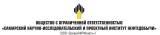 ДОКУМЕНТАЦИЯ ПО ВНЕСЕНИЮ ИЗМЕНЕНИЙ В ДОКУМЕНТАЦИЮ ПО ПЛАНИРОВКЕ ТЕРРИТОРИИдля размещения объекта6796П «Сбор нефти и газа со скважины №300 Боровского месторождения»,в границах сельского поселения Сергиевск муниципального района Сергиевский Самарской области.Книга 1. Основная часть проекта планировки территории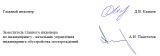 Самара, 2021 г. Основная часть проекта планировки территорииИсходно-разрешительная документацияДокументация по внесению изменений в документацию по планировке территории (проект планировки территории) подготовлена в связи с изменением количества образуемых земельных участков.Ранее подготовленная документация по планировке территории была утверждена Постановлением от 29.12.2020 г. № 83 Администрацией сельского поселения Сергиевск муниципального района Сергиевский Самарской области «Об утверждении проекта планировки территории и проекта межевания территории объекта АО «Самаранефтегаз»: 6796П «Сбор нефти и газа со скважины № 300 Боровского месторождения», в границах сельского поселения Сергиевск муниципального района Сергиевский Самарской области.Проектная документация на объект 6796П «Сбор нефти и газа со скважины № 300 Боровского месторождения» разработана на основании:•Технического задания на выполнение проекта планировки территории проектирование объекта 6796П «Сбор нефти и газа со скважины №300 Боровского месторождения», в границах сельского поселения Сергиевск муниципального района Сергиевский Самарской области, утверждённого Заместителем генерального директора по развитию производства АО «Самаранефтегаз» О.В. Гладуновым в 2020 г.;•Материалов инженерных изысканий, выполненных ООО «СамараНИПИнефть» в 2020 г.Документация по внесению изменений в документацию по планировке территории подготовлена на основании следующих документов:•Постановление администрации сельского поселения Сергиевск муниципального района Сергиевский Самарской области №15 от 25.02.2020 г. о подготовке проекта планировки и проекта межевания территории для размещения объекта АО «Самаранефтегаз»: 6796П «Сбор нефти и газа со скважины № 300 Боровского месторождения», в границах сельского поселения Сергиевск муниципального района Сергиевский Самарской области;•Схемы территориального планирования муниципального района Сергиевский;•Карты градостроительного зонирования сельского поселения Сергиевск муниципального района Сергиевский Самарской области;•Градостроительный кодекс Российской Федерации от 29.12.2004 г. № 190-ФЗ;•Земельный кодекс Российской Федерации от 25.10.2001 г. № 136-ФЗ;•Постановление Правительства РФ от 26.07.2017 г. № 884 (ред. от 08.08.2019 г.);•Постановление Правительства РФ от 12.05.2017 г. № 564 (ред. от 26.08.2020 г.) «Об утверждении Положения о составе и содержании проектов планировки территории, предусматривающих размещение одного или нескольких линейных объектов».Заказчик – АО «Самаранефтегаз».Раздел 1 «Проект планировки территории. Графическая часть»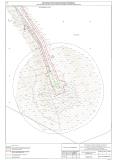 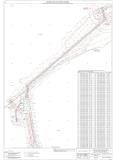 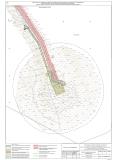 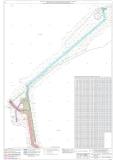 Раздел 2 «Положение о размещении линейных объектов»2.1 Наименование, основные характеристики (категория, протяжённость, проектная мощность, пропускная способность, грузонапряжённость, интенсивность движения) и назначение планируемых для размещения линейных объектов2.1.1 Наименование объекта6796П «Сбор нефти и газа со скважины № 300 Боровского месторождения».2.1.2 Основные характеристики и назначение планируемых для размещения линейных объектовТрасса выкидного трубопровода от скв. № 300, протяжённостью 1159,0 м, следует в общем северном направлении. По трассе пересечения с подземными и наземными существующими коммуникациями отсутствуют. На ПК0+60,2 проектируемый выкидной трубопровод пересекает проектируемый технологический проезд. Рельеф всхолмленный с перепадом высот от 100,56 до 166,77 м.Трасса нефтегазосборного трубопровода протяжённостью 188,7 м следует в общем южном направлении. По трассе пересечения с подземными и наземными существующими коммуникациями отсутствуют. Рельеф равнинный с небольшим перепадом высот от 165,28 до 172,40 м.Переходы трубопроводов через технологические подъезды осуществляются открытым способом. В месте перехода предусматривается заглубление в соответствии с п.19 ФНиП «Правила безопасной эксплуатации внутрипромысловых трубопроводов». Глубина заложения трубопровода в месте пересечения не менее 1,7 м от верха покрытия дороги до верхней образующей трубы.В месте перехода трубопроводов через технологические подъезды предусматривается переезд из дорожных плит в соответствии с Паспортом документации типового проектирования Компании «Типовые технические решения. Типовые проектные решения. Сооружения трубопроводов»  П1-01.04 ПДТП-0037.В соответствие с п. 10.3.10 ГОСТ Р 55990-2014 железобетонные плиты укладываются по верху дороги на длине по 10 м в каждую сторону от оси трубопроводов. Проезд от существующей полевой дороги до площадки скважины № 300 имеет 3 угла поворота.Проектом предусматривается строительство ответвления ВЛ-6 кВ от существующей ВЛ-6 кВ Ф-2 ПС 35/6 кВ «Боровская» для электроснабжения скважины № 300 и ИУ Боровского месторождения.На ВЛ-6 кВ подвешивается сталеалюминиевый провод АС 70/11.Протяжённость трассы ВЛ-6 кВ к ИУ – 1413,6 м.Протяжённость трассы ВЛ-6 кВ к скважине № 300 – 1032,8 м.Для выполнения наиболее эффективного присоединения к ВЛ-6 кВ Ф-2 ПС 35/6 кВ «Боровская» и повышения надёжности, в ответвлении на опоре ВЛ-6 кВ устанавливается вакуумный реклоузер 6 кВ.В состав реклоузера входят:•коммутационный блок с ограничителями перенапряжений и трансформатором собственных нужд;•микропроцессорный шкаф управления;•соединительные устройства.Микропроцессорный шкаф управления реклоузера включает в себя:- панель оперативного управления;- микропроцессорный модуль;- систему оперативного питания реклоузера.На базе микропроцессорного модуля обеспечиваются следующие функции защиты и автоматики:- максимальная токовая защита отходящего фидера 6 кВ (МТЗ);- автоматическое повторное включение отходящего фидера (АПВ);На панели оперативного управления отражается положение коммутационного модуля и сигнализация аварийного отключения.Кроме этого выполняется контроль параметров работы и управление коммутационным модулем реклоузера 6 кВ через систему АСДТУ/АСТУЭ.Для защиты электрооборудования от грозовых перенапряжений на опорах и на корпусе КТП устанавливаются ограничители перенапряжений (входят в комплект поставки КТП и реклоузера).Заход от концевой опоры на КТП выполняется проводом СИП-3 (1х70).Для установки переносных заземлений предусмотрены прокалывающие зажимы.Изоляция линии выполняется подвесными стеклянными изоляторами ПС-70Е (по два изолятора в гирлянде), штыревыми фарфоровыми изоляторами ШФ-20Г с креплением провода на шейке изолятора с помощью проволочной вязки типа ВШ-1. Крепление проводов на промежуточных и анкерных опорах выполнено при помощи поддерживающих и натяжных изолирующих подвесок, что соответствует требованиям по степени загрязнения атмосферы.На проектируемой ВЛ приняты железобетонные опоры по типовой серии 3.407.1-143 (выпуск 3) «Железобетонные опоры ВЛ 10 кВ» на стойках СНВ-7-13.Трасса линии анодного заземления протяжённостью 226,9 м, следует в общем южном направлении по пастбищным землям. По трассе пересечения с подземными и наземными коммуникациями отсутствуют. Рельеф всхолмлённый с небольшим перепадом высот от 161,50 до 169,37 м.На основании Федерального закона от 22 июля 2008 г. № 123-ФЗ «Технический регламент о требованиях пожарной безопасности» к зданиям и сооружениям предусмотрен подъезд для пожарной техники.Конструкция подъездов выполнена с покрытием из песчано-гравийной смеси марки С1 для устройства дорожной одежды в соответствии с ГОСТ 25607-2009 «Смеси щебеночно-гравийно-песчаные для покрытий и оснований автомобильных дорог и аэродромов» имеющим серповидный профиль, обеспечивающий естественный отвод поверхностных вод.Продольный профиль запроектирован выше существующей отметки рельефа на высоту рабочей отметки в соответствии с конструкцией покрытия, обеспечивающего поверхностный водоотвод.Ширина проезжей части 4,5 м, ширина обочин 1,0 м. Поперечный уклон проезжей части 50‰ обочин 50‰. Подъезд до проектного проезда осуществляется по существующей полевой дороге грунтовым покрытие, шириной 3,5 м, имеющей невыраженную интенсивность движения. Примыкание выполнено в одном уровне. Видимость на примыкании к существующей дороге обеспечена.Тупиковые проезды заканчиваются площадками для разворота пожарной техники размером 15x15 метров.Подъезд № 1 от существующей полевой дороги до площадки скважины № 300. Длина подъезда № 1 составляет 563,55 м. Слева предусмотрено уширение проезжей части для подъезда к КТП. В конце подъезда № 1 для разворота транспортных средств предусмотрена разворотная площадка размером 15х15 м.Подъезд № 2 расположен вдоль проектируемой ВЛ. Длина подъезда № 2 составляет 525,34 м. Трасса углов поворота не имеет.Подъезд № 3 к площадке КТП для ИУ отмыкает от подъезда № 2 справа. Длина подъезда № 3 составляет 41,17 м. Трасса углов поворота не имеет. В конце подъезда № 3 для разворота транспортных средств предусмотрена разворотная площадка размером 15х15 м.Подъезд № 4 к площадке ИУ отмыкает от подъезда № 2 справа. Длина подъезда № 4 составляет 66,61 м. Трасса углов поворота не имеет. В конце подъезда № 4 для разворота транспортных средств предусмотрена разворотная площадка размером 15х15 м.Пересечения по проектируемым линейным объектам с подземными и наземными коммуникациями отсутствуют.2.2 Перечень субъектов Российской Федерации, перечень муниципальных районов, городских округов в составе субъектов Российской Федерации, перечень поселений, населённых пунктов, внутригородских территорий городов федерального значения, на территориях которых устанавливаются зоны планируемого размещения линейных объектовВ административном отношении изысканный объект расположен в Сергиевском районе Самарской области.Ближайшие к району работ населённые пункты:•с. Боровка, расположенное в 3,8 км северо-восточнее площадки скважины № 300;•п. Глубокий расположенный в 857,1 м южнее площадки скважины № 300;•с. Спиридоновка, расположенное в 13,1 км юго-западнее площадки скважины № 300.Дорожная сеть района работ представлена подъездными автодорогами к указанным выше населённым пунктам, а также сетью полевых дорог.Гидрографическая сеть района изысканий представлена р. Сок и водными объектами правобережной части её бассейна: р. Боровка, временными водотоками в оврагах и водоёмами. Проектируемая скв. № 300 и сооружения к ней находятся на территории водосбора безымянного оврага на минимальном расстоянии 180 м до его тальвега. Трасса выкидного трубопровода от скв. № 300 пересекает овраг в его средней и верхней части. Проектируемая подъездная дорога проходит по левому склону оврага на расстоянии 35 м до его тальвега. Река Сок протекает юго-восточнее территории работ на расстоянии 1,2 км до её русла, ручей в овр. Трусиха – северо-восточнее на расстоянии 2,2 км, р. Боровка – северо-восточнее более 4 км.Местность района работ сильно всхолмленная, перепад высот от 82,59 м до 178,19 м.Обзорная схема района работ представлена на рисунке 2.2.1.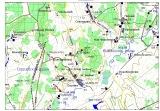 Рисунок 2.2.1 – Обзорная схема района работ 2.3 Перечень координат характерных точек границ зон планируемого размещения линейных объектовТаблица 2.3.1 - Перечень координат характерных точек границ зон планируемого размещения линейных объектов2.4 Перечень координат характерных точек границ зон планируемого размещения линейных объектов, подлежащих реконструкции в связи с изменением их местоположенияГраницы зон планируемого размещения линейных объектов, подлежащих реконструкции в связи с изменением их местоположения в границах зон планируемого размещения линейного объекта 6796П «Сбор нефти и газа со скважины № 300 Боровского месторождения» отсутствуют.2.5 Предельные параметры разрешённого строительства, реконструкции объектов капитального строительства, входящих в состав линейных объектов в границах зон их планируемого размещенияПланировочные решения генерального плана проектируемых площадок разработаны с учётом технологической схемы, подхода трасс инженерных коммуникаций, существующих и ранее запроектированных сооружений и инженерных коммуникаций, рельефа местности, наиболее рационального использования земельного участка, а также санитарно-гигиенических и противопожарных норм.Расстояния между зданиями и сооружениями приняты в соответствии с требованиями противопожарных и санитарных норм:•ВНТП 3-85 «Нормы технологического проектирования объектов сбора, транспорта, подготовки нефти, газа и воды нефтяных месторождений»;•Федеральные нормы и правила в области промышленной безопасности «Правила безопасности в нефтяной и газовой промышленности» от 18.12.2013;•ППБО-85 «Правила пожарной безопасности в нефтяной и газовой промышленности»;•ПУЭ «Правила устройства электроустановок»;•СП 231.1311500.2015 «Обустройство нефтяных и газовых месторождений»;•СП 18.13330.2011 «Генеральные планы промышленных предприятий».Основные показатели приведены в таблице 2.5.1.Таблица 2.5.1 - Основные показатели по проектуС целью защиты прилегающей территории от аварийного разлива нефти вокруг нефтяной скважины № 300 устраивается оградительный вал высотой 1,00 м. Откосы обвалования укрепляются посевом многолетних трав по плодородному слою h=0,15 м. Съезд через обвалование проектируемых скважин устраиваются со щебёночным покрытием слоем 0,20 м.Благоустройство территории включает в себя устройство:•Песчано-гравийного подъезда к скважине № 300, к трансформаторной подстанции со станцией управления для скважины № 300, к узлу пуска ОУ, к площадке ИУ с дренажной ёмкостью, к трансформаторной подстанции для ИУ.•щебёночных пешеходных дорожек шириной 1 м к площадкам: ИУ, станции катодной защиты, узла приёма ОУ.На площадке нефтяной скважин № 300 принята вертикальная планировка сплошного типа. На площадках: ИУ, узел приёма ОУ, реклоузера принята вертикальная планировка выборочного типа. Отвод поверхностных вод – открытый, по естественному и спланированному рельефу в сторону естественного понижения за пределы площадок. Отвод поверхностных вод от площадки ИУ и площадки для КТП к ИУ по водоотводным канавам, укреплённым посевом многолетних трав, далее по естественному рельефу, в сторону естественного понижения за пределы площадок.При подготовке территории производится срезка плодородного грунта согласно ГОСТ 17.5.3.06-85 «Охрана природы. Земли. Требования к определению норм снятия плодородного слоя почвы при производстве земляных работ» и замена его на участках насыпи.Инженерные коммуникации по проектируемым площадкам предусматривается прокладывать подземным и надземным способами. Технологические трубопроводы прокладываются подземно. Трубопроводы канализации – подземно. Подземным способом прокладываются электрические кабели, кабели КИПиА. Кабель связи прокладывается на тросе. ВЛ прокладываются на опорах. Расстояния между инженерными коммуникациями принимаются минимально допустимые в соответствии со СП 18.13330.2011 и ПУЭ.На основании Федерального закона от 22 июля 2008 г. № 123-ФЗ "Технический регламент о требованиях пожарной безопасности" к зданиям и сооружениям предусмотрен подъезд для пожарной техники. Подъезды запроектированы по нормативам для автодорог IV-в категории в соответствии с требованиями СП 37.13330.2012 Промышленный транспорт.Конструкция подъездов выполнена с покрытием из песчано-гравийной смеси марки С1 для устройства дорожной одежды  в соответствии с ГОСТ 25607-2009 «Смеси щебеночно-гравийно-песчаные для покрытий и оснований автомобильных дорог и аэродромов» имеющим серповидный профиль, обеспечивающий естественный отвод поверхностных вод.Продольный профиль запроектирован выше существующей отметки рельефа на высоту рабочей отметки в соответствии с конструкцией дорожной одежды, без вертикальных кривых в местах перелома продольного профиля, что допускает п.7.4.6 СП37.13330 для вспомогательных дорог и дорог с невыраженным грузооборотом при разнице уклонов более 30 ‰.Ширина проезжей части 4,5 м, ширина обочин 1,0 м. Поперечный уклон проезжей части 50‰ обочин 50‰. Подъезд до проектного проезда осуществляется по существующей полевой дороге грунтовым покрытие, шириной 3,5 м, имеющей невыраженную интенсивность движения. Примыкание выполнено в одном уровне. Видимость на примыкании к существующей дороге обеспечена.Тупиковые проезды заканчиваются площадками для разворота пожарной техники размером 15x15 метров.Подъезд № 1 от существующей полевой дороги до площадки скважины № 300. Длина подъезда № 1 составляет 563,55 м. Слева предусмотрено уширение проезжей части для подъезда к КТП. В конце подъезда № 1 для разворота транспортных средств предусмотрена разворотная площадка размером 15х15 м.Подъезд № 2 расположен вдоль проектируемой ВЛ. Длина подъезда № 2 составляет 525,34 м. Трасса углов поворота не имеет.Подъезд № 3 к площадке КТП для ИУ отмыкает от подъезда № 2 справа. Длина подъезда № 3 составляет 41,17 м. Трасса углов поворота не имеет. В конце подъезда № 3 для разворота транспортных средств предусмотрена разворотная площадка размером 15х15 м.Подъезд № 4 к площадке ИУ отмыкает от подъезда № 2 справа. Длина подъезда № 4 составляет 66,61 м. Трасса углов поворота не имеет. В конце подъезда № 4 для разворота транспортных средств предусмотрена разворотная площадка размером 15х15 м.2.6 Информация о необходимости осуществления мероприятий по защите сохраняемых объектов капитального строительства (здание, строение, сооружение, объекты, строительство которых не завершено), существующих и строящихся на момент подготовки проекта планировки территории, а также объектов капитального строительства, планируемых к строительству в соответствии с ранее утверждённой документацией по планировке территории, от возможного негативного воздействия в связи с размещением линейных объектовНа объекте при его эксплуатации в целях предупреждения развития аварии и локализации выбросов (сбросов) опасных веществ предусматриваются такие мероприятия, как разработка плана ликвидации (локализации) аварий, прохождение персоналом учебно-тренировочных занятий по освоению навыков и отработке действий и операций при различных аварийных ситуациях. Устройства по ограничению, локализации и дальнейшей ликвидации аварийных ситуаций предусматриваются в плане ликвидации (локализации) аварий.Объект строительства 6796П «Сбор нефти и газа со скважины № 300 Боровского месторождения» пересекает объекты капитального строительства, планируемые к строительству в соответствии с ранее утверждённой документацией по планировке территории.Таблица 2.6.1 - Ведомость пересечения границ зон планируемого размещения линейного объекта с объектом строительства 1067П «Сбор нефти и газа со скважин №№ 467, 482 Боровского месторождения ОАО «Самаранефтегаз»Таблица 2.6.2 - Ведомость пересечения границ зон планируемого размещения линейного объекта с объектом строительства 6617П «Техническое перевооружение напорного нефтепровода ДНС «Боровская» - врезка ДНС «Боровская» (замена аварийного участка)»2.7 Информация о необходимости осуществления мероприятий по сохранению объектов культурного наследия от возможного негативного воздействия в связи с размещением линейных объектовРазработка мероприятий по сохранению объектов культурного наследия не предусмотрена, так как, из заключения № 43/4577 от 12.10.2020 г. Управления государственной охраны объектов культурного наследия Самарской области, рассмотревшего «Акт государственной историко-культурной экспертизы» - документации, содержащей результаты исследований, в соответствии с которыми определяется наличие или отсутствие объектов, обладающих признаками объекта культурного наследия, на земельном участке, подлежащем воздействию земляных, строительных, мелиоративных и (или) хозяйственных работ по объекту АО «Самаранефтегаз»: 6796П «Сбор нефти и газа со скважины № 300 Боровского месторождения» в муниципальном районе Сергиевский Самарской области» от 21.09.2020 г., подготовленный экспертом Р.В. Смольяниновым (далее — Акт), приложения к Акту и обращение, направленные письмом от 23.09.2020 г. № ИСХ-ПИР-17183 с просьбой подготовить заключение о возможности проведения земляных работ на указанном объекте, следует следующее:В соответствии с Актом объекты культурного наследия, включённые в реестр, выявленные объекты культурного наследия либо объекты, обладающие признаками объекта культурного наследия на земельном участке, отводимом для проведения работ по объекту АО «Самаранефтегаз»: 6796П «Сбор нефти и газа со скважины № 300 Боровского месторождения» в муниципальном районе Сергиевский Самарской области, отсутствуют и возможно проведение землеустроительных, земляных, строительных, мелиоративных, хозяйственных и иных работ на вышеназванном земельном участке.Испрашиваемый земельный участок расположен вне зон охраны и защитных зон объектов культурного наследия.В соответствии со ст. 32 Федерального закона №73-ФЗ от 25.06.2002 г. «Об объектах культурного наследия (памятниках истории и культуры) народов Российской Федерации заключение историко-культурной экспертизы является основанием для принятия соответствующим органом охраны объектов культурного наследия решения о возможности проведения землеустроительных, земляных, строительных, мелиоративных, хозяйственных и иных работ.На основании вышеизложенного, управление государственной охраны объектов культурного наследия Самарской области считает возможным проведение землеустроительных, земляных, строительных, мелиоративных, хозяйственных и иных работ по объекту АО «Самаранефтегаз»: 6796П «Сбор нефти и газа со скважины №300 Боровского месторождения» в муниципальном районе Сергиевский Самарской области.2.8 Информация о необходимости осуществления мероприятий по охране окружающей средыПри производстве строительно-монтажных работ необходимо выполнять все требования Федерального закона от 10.01.2002 г. № 7-ФЗ (ред. от 29.07.2017 г.) «Об охране окружающей среды». Для уменьшения воздействия на окружающую природную среду все строительно-монтажные работы производить только в пределах полосы отвода земли.Отвод земли оформить с землепользователем и землевладельцем в соответствии с требованиями Законодательства.Назначить приказом ответственного за соблюдением требований природоохранного законодательства.Оборудовать места производства работ табличкой с указанием ответственного лица за экологическую безопасность.В период строительства в проекте предусмотрен ряд организационно-технических мероприятий, включающих три основных раздела:•охрана атмосферного воздуха от загрязнения;•охрана почвенно-растительного слоя и животного мира;•охрана водоёмов от загрязнения сточными водами и мусором.Мероприятия по охране недр и окружающей среды при обустройстве нефтяных месторождений, являются важным элементом деятельности нефтегазодобывающего предприятия, хотя при существующей системе материально-технического снабжения не обеспечивается, в полной мере, высокая эффективность и безаварийность производства и, следовательно, сохранение окружающей природной среды.Ежегодно разрабатываемые на предприятии программы природоохранных мероприятий согласовываются с природоохранными организациями, службой санитарно-эпидемиологического надзора и региональным управлением охраны окружающей среды.Указанные программы предусматривают организационные и технико-технологические мероприятия, направленные на повышение надёжности оборудования и трубопроводов, охрану атмосферного воздуха, недр, водных и земельных ресурсов.Для предотвращения и снижения неблагоприятных последствий на состояние компонентов природной среды, а также сохранение экологической состояния на территории работ необходимо:•соблюдать технологию производственного процесса.•соблюдать нормы и правила природоохранного законодательства.•осуществлять экологический мониторинг состояния окружающей среды и связанный с ним комплекс управленческих решений.Мероприятия по охране атмосферного воздухаПринятые в проектной документации технические решения направлены на максимальное использование поступающего сырья, снижение технологических потерь, экономию топливно-энергетических ресурсов. С целью максимального сокращения выбросов загрязняющих веществ, которые неизбежны при эксплуатации нефтепромыслового оборудования, в проектной документации предусмотрены следующие мероприятия:•принято стандартное или стойкое к сульфидно-коррозионному растрескиванию (СКР) материальное исполнение трубопровода;•применение защиты трубопровода и оборудования от почвенной коррозии изоляцией усиленного типа;•применение труб и деталей трубопровода с увеличенной толщиной стенки трубы выше расчётной;•защита от атмосферной коррозии наружной поверхности надземных участков трубопровода и арматуры лакокрасочными материалами;•использование минимально необходимого количества фланцевых соединений. Все трубопроводы выполнены на сварке, предусмотрен 100 % контроль сварных соединений неразрушающими методами контроля;•автоматическое отключение электродвигателя погружных насосов при отклонениях давления в выкидном трубопроводе выше и ниже установленных пределов;•контроль давления в трубопроводе;•автоматическое закрытие задвижек при понижении давления нефти в нефтепроводе;•аварийную сигнализацию заклинивания задвижек;•контроль уровня нефти в подземных дренажных ёмкостях.В соответствии с «Рекомендациями по основным вопросам воздухоохранной деятельности» мероприятия по регулированию выбросов не разработаны, так как выбросы загрязняющих веществ от проектируемого объекта создают на границе ближайшей жилой застройки приземные концентрации менее 0,05 ПДКм.р.Мероприятия по охране и рациональному использованию земельных ресурсов и почвенного покроваС целью защиты почв от загрязнения при проведении строительно-монтажных работ проектной документацией предусмотрены следующие мероприятия:•перед началом строительно-монтажных работ после оформления отвода земельных участков выполняются работы по подготовке территории. Инженерная подготовка земельного участка заключается в снятии и хранение во временных отвалах плодородного слоя почвы, отводе дождевых вод по спланированной территории за пределы площадки;•для минимизации воздействия выполнение строительных работ, передвижение транспортной и строительной техники, складирование материалов и отходов осуществляется на специально организуемых площадках в пределах полосы отвода земель;•соблюдение чистоты на стройплощадке, разделение отходов производства и потребления; вывоз отходов по мере  заполнения контейнеров;•в целях сохранения плодородного слоя почвы на площадях временного отвода предусматривается комплекс мероприятий технического и биологического этапов рекультивации.Мероприятия по рациональному использованию и охране вод и водных биоресурсов на пересекаемых линейным объектом реках и иных водных объектахМероприятия по охране и рациональному использованию водных ресурсов Мероприятия по охране и рациональному использованию водных ресурсов включают в себя комплекс мероприятий, направленных на сохранение качественного состояния подземных и поверхностных вод для использования в народном хозяйстве.Согласно Водному кодексу, в границах водоохранных зон допускается проектирование, размещение, строительство, реконструкция, ввод в эксплуатацию, эксплуатация хозяйственных и иных объектов при условии оборудования таких объектов сооружениями, обеспечивающими охрану объектов от загрязнения, засорения и истощения вод.В границах водоохранных зон запрещается:•использование сточных вод для удобрения почв;•размещение кладбищ, скотомогильников, мест захоронения отходов производства и потребления, радиоактивных, химических, взрывчатых, токсичных, отравляющих и ядовитых веществ;•осуществление авиационных мер по борьбе с вредителями и болезнями растений;•движение и стоянка транспортных средств (кроме специальных транспортных средств), за исключением их движения по дорогам и стоянки на дорогах и в специально оборудованных местах, имеющих твёрдое покрытие.В прибрежных защитных полосах, наряду с установленными выше ограничениями, запрещается:•распашка земель;•размещение отвалов размываемых грунтов;•выпас сельскохозяйственных животных и организация для них летних лагерей, ванн.С целью охраны вод и водных ресурсов в период строительства проектом предусмотрены следующие мероприятия:•площадки стоянки, заправки спецтехники и автотранспорта, площадки складирования мусора и отходов, площадка бытовых помещений расположены вне водоохранных зон водных объектов;•в пределах прибрежных защитных зон рек и водоёмов запрещается устраивать отвалы грунта;•хозяйственно бытовые сточные воды собираются в накопительные ёмкости и вывозятся по договору, заключённому подрядной организацией на очистные сооружения;•после окончания строительства предусмотрена разборка всех временных сооружений, очистка стройплощадки,  рекультивация  нарушенных земель.Мероприятия по рациональному использованию общераспространённых полезных ископаемых, используемых в строительствеВ процессе строительства проектируемых сооружений для устройства подстилающих оснований используется песок. Проектной документацией определены оптимально минимальные объёмы песка.Разработка новых карьеров песка проектной документацией не предусматривается.Мероприятия по сбору, использованию, обезвреживанию, транспортировке и размещению опасных отходовОбращение с отходами проводится в соответствии с требованиями Федерального Закона от 24 июня 1998 года № 89-ФЗ «Об отходах производства и потребления», действующих экологических, санитарных правил и норм по обращению с отходами.Порядок обращения с отходами в периоды строительства и эксплуатации проектируемых объектов подробно описан в п. 2.7. Предусмотренные решения обеспечат безопасность обращения с отходами на производственных площадках, а также позволят предотвратить поступление загрязняющих веществ с мест накопления отходов в природную среду.Для снижения негативного воздействия на окружающую среду при обращении с отходами в период строительства необходимо проведение комплекса организационно-технических мероприятий:•очистка строительных площадок и территории, прилегающей к ним от отходов и строительного мусора;•организация мест накопления отходов в соответствии с требованиями природоохранного законодательства и требованиями, установленными АО «Самаранефтегаз»;•накопление отходов на специально устроенных площадках раздельно по видам и классам опасности с учётом агрегатного состояния, консистенции и дальнейшего их направления;•маркировка контейнеров для накопления отходов («ТКО», «Ветошь» и др.);•своевременный вывоз образующихся и накопленных отходов к местам их размещения, обезвреживаний, переработки и др.;•своевременное заключение договоров на транспортирование и передачу отходов сторонним организациям, имеющих лицензии на соответствующий вид обращения с отходами, и полигонами отходов, внесёнными в ГРОРО;•своевременное обучение рабочего персонала в соответствии с документацией по специально разработанным программам, назначение лиц, ответственных за производственный контроль в области обращения с отходами, разработка соответствующих должностных инструкций;•регулярное проведение инструктажа с лицами, ответственными за производственный контроль в области обращения с отходами, по соблюдению требований природоохранного законодательства РФ в области обращения с отходами, технике безопасности при обращении с опасными отходами;•отслеживание изменений природоохранного законодательства, в том числе в части обращения с отходами;•организация взаимодействия с органами охраны окружающей природной среды и санитарно-эпидемического надзора по всем вопросам обращения с отходами;•соблюдение технических условий эксплуатации оборудования и механизмов, проведение профилактических работ, позволяющих устранить предпосылки сверхнормативного накопления производственных отходов;•организация надлежащего учёта отходов и обеспечение своевременных платежей за размещение отходов.Для снижения негативного воздействия на окружающую среду при обращении с отходами, образующимися на месторождении, необходимо проведение комплекса организационно-технических мероприятий:•своевременная корректировка нормативно-разрешительной документации по обращению с отходами (ПНООЛР, лимиты на размещение);•соблюдение требования природоохранного законодательства РФ и регламентов АО «Самаранефтегаз» в части обращения с отходами;•своевременное заключение или продление договоров на передачу и транспортирование отходов с мест накопления отходов;•соблюдение экологического принципа о приоритетности переработки отходов над размещением;•своевременное обучение вновь поступившего в штат персонала правилам безопасности, охраны  труда и обращения с отходами;•соблюдение технических условий эксплуатации оборудования и механизмов, проведение профилактических работ, позволяющих устранить предпосылки сверхнормативного накопления производственных отходов;•своевременное подача форм статотчётности в части образования отходов, внесение платежей за негативное воздействие на окружающую среду при обращении с отходами.Мероприятия по охране недр и континентального шельфа Российской ФедерацииВоздействие на геологическую среду при строительстве проектируемого объекта обусловлено следующими факторами:•фильтрацией загрязняющих веществ с поверхности при загрязнении грунтов почвенного покрова;•интенсификацией экзогенных процессов при строительстве проектируемых сооружений.Важнейшими задачами охраны геологической среды являются своевременное обнаружение и ликвидация утечек нефтепродуктов из трубопроводов, обнаружение загрязнений в поверхностных и подземных водах.Индикаторами загрязнения служат антропогенные органические и неорганические соединения, повышенное содержание хлоридов, сульфатов, изменение окисляемости, наличие нефтепродуктов.Воздействие процессов строительства проектируемого объекта на геологическую среду связано с воздействием поверхностных загрязняющих веществ на различные гидрогеологические горизонты.С целью своевременного обнаружения и принятия мер по локализации очагов загрязнения рекомендуется вести мониторинг подземных и поверхностных вод.Эксплуатация проектируемых сооружений не оказывает негативного влияния на качество подземных вод. Учитывая интенсивную антропогенную нагрузку на территорию, рекомендуется использовать существующую наблюдательную сеть для экологического контроля за состоянием подземных вод с учётом всех источников возможного загрязнения объектов нефтяной структуры.Наряду с производством режимных наблюдений рекомендуется выполнять ряд мероприятий, направленных на предупреждение или сведение возможности загрязнения подземных и поверхностных вод до минимума. При этом предусматривается:•получение регулярной и достаточной информации о состоянии оборудования и инженерных коммуникаций;•своевременное реагирование на все отклонения технического состояния оборудования от нормального;•размещение технологических сооружений на площадках с твёрдым покрытием;•сбор производственно-дождевых стоков в подземную ёмкость.Осуществление перечисленных природоохранных мероприятий по защите недр позволит обеспечить экологическую устойчивость геологической среды при обустройстве и эксплуатации данного объекта.На недропользователей возлагается обязанность приводить участки земли и другие природные объекты, нарушенные при пользовании недрами, в состояние, пригодное для их дальнейшего использования.Мероприятия по охране объектов растительного и животного мира, в том числе: мероприятия по сохранению среды обитания животных, путей их миграции, доступа в нерестилища рыбДля обеспечения рационального использования и охраны почвенно-растительного слоя проектной документацией предусмотрено:•последовательная рекультивация нарушенных земель по мере выполнения работ;•защита почвы во время строительства от ветровой и водной эрозии путём трамбовки и планировки грунта при засыпке траншей;•жёсткий контроль за регламентом работ и недопущение аварийных ситуаций, быстрое устранение и ликвидация последствий (в случае невозможности предотвращения);•на участках работ вблизи водных объектов для предотвращения попадания в них углеводородного сырья (при возможных аварийных ситуациях) рекомендуется сооружение задерживающих валов из минерального грунта.В период строительства проектом предусмотреть следующие мероприятия по уменьшению механического воздействия на растительный покров:•размещение проектируемых объектов на участках, где отсутствует древесная растительность (вырубки), объем вырубки сокращён до минимума;•недопущение непредусмотренного проектной документацией сведения древесно-кустарниковой растительности и засыпки грунтом корневых шеек и стволов, растущих деревьев и кустарников;•ведение всех строительных работ и движение транспорта строго в пределах отведённых земельных участков;•выбор оптимальной протяжённости трасс линейных коммуникаций и их прокладка в едином технологическом коридоре;•складирование отвального грунта методами, исключающими снижение его качественных показателей, а также его потерю при перемещениях; недопущение использования плодородного слоя грунта для устройства земляных сооружений для строительных работ.Для уменьшения воздействия на растительный покров, связанного с возможностью химического загрязнения почвенного покрова и повреждения растительности, необходимо:•исключение проливов и утечек, сброса отработанных неочищенных сточных вод и нефтепродуктов на почвенный покров; •раздельный сбор и складирование отходов в специальные контейнеры с последующим вывозом их на оборудованные полигоны или на переработку;•техническое обслуживание транспортной и строительной техники в специально отведённых местах, расположенных вне водоохранных зон и прибрежных защитных полос водных объектов;•организация мест хранения строительных материалов на территории, свободной от древесной растительности, недопущение захламления зоны строительства мусором, загрязнения горюче-смазочными материалами.В период эксплуатации минимизация воздействия на растительный покров обеспечивается:•движением автотранспорта и спецтехники только по имеющимся автодорогам;•соблюдением правил пожарной безопасности и санитарных правил в лесах;•осуществлением противопожарных мероприятий и др.Негативное влияние на флору и фауну оказывают лесные пожары. При производстве работ в непосредственной близости от лесных насаждений в пожароопасный сезон (т.е. в период с момента схода снегового покрова в лесных насаждениях до наступления устойчивой дождливой осенней погоды или образования снегового покрова) должен быть обеспечен контроль за соблюдение правил противопожарной безопасности. В частности должно быть запрещено:•разведение костров в лесных насаждениях, лесосеках с оставленными порубочными остатками, в местах с подсохшей травой, а также под кронами деревьев;•заправка горючим топливных баков двигателей внутреннего сгорания при работе двигателя, использование машин с неисправной системой питания двигателя, а также курение или пользование открытым огнём вблизи машин, заправляемых горючим;•бросать горящие спички, окурки и горячую золу из курительных трубок;•оставлять промасленные или пропитанные бензином, керосином или иными горючими веществами обтирочный материал в не предусмотренных специально для этого местах;•выжигание травы на лесных полянах, прогалинах, лугах и стерни на полях, непосредственно примыкающих к лесам, к защитным и озеленительным лесонасаждениям.Система предотвращения пожара, система противопожарной защиты, а также комплекс организационно-технических мероприятий по обеспечению пожарной безопасности разработаны в томе  «Мероприятия по обеспечению пожарной безопасности» данной проектной документации.Что касается дикой фауны, то выявленные в районе строительных работ представители животного мира (а это в основном, синантропные виды) хорошо приспособлены к проживанию в условиях антропогенного воздействия. Эти виды настолько жизнеспособны, что на них не скажется влияние строительства, численность их стабильна.Для уменьшения возможного ущерба наземным позвоночным животным и сохранения оптимальных условий их существования должны быть предусмотрены следующие организационные мероприятия:•перемещение строительной техники только по специально отведённым дорогам;•интервал между землеройными работами и укладкой трубопроводов в траншеи должен быть минимальным во избежание попадания животных в открытые траншеи;•предотвращение захламления территории отходами строительства и потребления;•запрещение хранения и применения химических реагентов и других материалов, опасных для объектов животного мира и среды их обитания, в местах, доступных животным;•исключить вероятность возгорания лесных участков на территории ведения работ и прилегающей местности, строго соблюдая правила противопожарной безопасности;•для предотвращения риска гибели птиц от поражения электрическим током проектируемая ВЛ оборудуется птицезащитными устройствами ПЗУ ВЛ-6 (10) кВ в виде защитных кожухов из полимерных материалов.В целях охраны животных и особенно редких их видов в районе проектируемой деятельности целесообразно провести инвентаризацию животных, установить места их обитания и кормёжки.Это позволит сохранить существующие места обитания животных и в последующий период эксплуатации сооружений.2.9 Информация о необходимости осуществления мероприятий по защите территории от чрезвычайных ситуаций природного и техногенного характера, в том числе по обеспечению пожарной безопасности и гражданской оборонеРешения по исключению разгерметизации оборудования и предупреждению аварийных выбросов опасных веществВ целях снижения опасности производства, предотвращения аварийных ситуаций и сокращения ущерба от произошедших аварий в проекте предусмотрен комплекс технических мероприятий:•полная герметизация технологических процессов;•материальное исполнение оборудования и трубопроводов соответствует коррозионным свойствам среды;•применение конструкций и материалов, соответствующих природно-климатическим и геологическим условия района строительства;•применяются трубы и детали трубопроводов с толщиной стенки трубы выше расчётной;•герметизация оборудования с использованием сварочного способа соединений, минимизацией фланцевых соединений;•выкидной и нефтегазосборный трубопроводы запроектированы из труб бесшовных или прямошовных DN 80 и DN 150 соответственно из стали повышенной коррозионной стойкости и эксплуатационной надёжности (стойкой к СКРН) классом прочности не ниже КП360;•строительство выкидного и нефтегазосборного трубопроводов с антикоррозионной изоляцией усиленного типа, выполненной в заводских условиях;•периодическая подача ингибитора коррозии передвижными средствами;•применение устройства контроля скорости на выкидном и нефтегазосборном трубопроводе;•электрохимзащита трубопроводов;•на выкидном трубопроводе в обвязке устья скважины, на площадке измерительной установки, на нефтегазосборном трубопроводе в узле подключения к существующему нефтегазосборному трубопроводу, а также на дренажных трубопроводах на выходе из камер пуска и приёма ОУ предусматривается установка запорной арматуры (задвижка клиновая с ручным приводом) из стали низкоуглеродистой повышенной коррозионной стойкости, герметичность затвора класса А.•в узле подключения, проектируемого нефтегазосборного трубопровода к существующему  напорному нефтепроводу «ДНС Боровская – УПН Радаевская», предусматривается установка обратного клапана;•переход через технологические подъезды к сооружениям предусмотрен открытым способом, глубина заложения трубопровода в местах пересечения не менее 1,7 м от верха покрытия дороги до верхней образующей трубы;•с целью поддержания пропускной способности и предупреждения скапливания внутренних отложений в технологической обвязке устья скважины предусмотрен штуцер для периодической пропарки выкидной линии;•для очистки проектируемого выкидного трубопровода от грязепарафиноотложений (АСПО) предусматривается установка камер пуска-приёма ОУ;•камеры пуска и приёма ОУ оборудуются блокирующим устройством, предотвращающим доступ в камеру, при давлении превышающем атмосферное;•для обеспечения безопасной и безаварийной работы выкидного трубопровода в узле приёма ОУ предусматривается арматура для ввода пара от ППУ и пропарки участка трубопровода от узла приёма ОУ;•для защиты от почвенной коррозии предусматривается антикоррозионная изоляция сварных стыков трубопровода термоусаживающимися манжетами;•в зоне перехода надземного участка трубопровода в подземный надземный участок покрывается антикоррозионной изоляцией  усиленного типа на высоту 0,3 м;•по окончании очистки трубопроводы испытываются на прочность и герметичность гидравлическим способом в соответствии с ГОСТ Р 55990-2014 с последующим освобождением от воды;•для обеспечения нормальных условий эксплуатации и исключения возможности повреждения проектируемых трубопроводов для них устанавливается защитная зона - 25 м от оси трубопровода с каждой стороны.Решения, направленные на предупреждение развития аварии и локализацию выбросов (сбросов) опасных веществНа случай возникновения на проектируемом объекте аварийной ситуации и возможности её дальнейшего развития в проектной документации предусматривается ряд мероприятий по исключению или ограничению и уменьшению масштабов развития аварии. В этих целях в проектной документации приняты следующие технические решения:•высокий уровень автоматизации и телемеханизации, обеспечивающий оперативную сигнализацию отклонений от рабочих параметров;•автоматическое отключение двигателя погружного электронасосного агрегата в скважине при отклонениях давления в выкидном трубопроводе;•установка до и после отключающей арматуры манометров, позволяющих оперативно реагировать на ситуации при отклонении давлений от рабочих параметров;•применение арматуры с классом герметичности не ниже «А» по ГОСТ 9544-2014;•применение электрооборудования во взрывозащищённом исполнении;•блокировка оборудования и сигнализация при отклонении от заданных параметров эксплуатации объектов;•снабжение электроэнергией объектов системы сбора и транспорта нефти в соответствии с ПУЭ для бесперебойного управление технологическим процессом и своевременного отключения объектов установки при возникновении аварийных ситуаций;•в узле подключения, проектируемого нефтегазосборного трубопровода к существующему  напорному нефтепроводу «ДНС Боровская – УПН Радаевская», предусматривается установка обратного клапана;•дренаж измерительной установки и узла приёма ОУ предусматривается в ёмкость подземную дренажную ДЕ-2, дренаж узла пуска ОУ – в ёмкость подземную дренажную ДЕ-1, оборудованные воздушниками с огнепреградителями DN 80;•мероприятия по молниезащите и защите от статического электричества;•оснащение воздушниками и сигнализаторами верхнего уровня дренажных ёмкостей;•оснащение указательных столбов опознавательными знаками по трассе проектируемых трубопроводов, мест установки КИП;•размещение сооружений с учётом категории по взрывопожароопасности, с обеспечением необходимых по нормам разрывов;•расстояния между зданиями и сооружениями приняты в соответствии с требованиями противопожарных и санитарных норм;•автоматическое отключение электродвигателя погружного насоса при отклонении давления в выкидном трубопроводе выше и ниже установленных пределов;•вокруг скважин устраивается оградительный вал высотой 1 м;•автоматизация технологического процесса, обеспечивающая дистанционное управление и контроль за процессами из диспетчерского пункта;•глубина заложения трубопроводов в месте пересечения с автодорогой не менее 1,7 м от верха покрытия дороги до верхней образующей трубы.Кроме того, на объекте при его эксплуатации в целях предупреждения развития аварии и локализации выбросов (сбросов) опасных веществ предусматриваются такие мероприятия, как разработка плана ликвидации (локализации) аварий, прохождение персоналом учебно-тренировочных занятий по освоению навыков и отработке действий и операций при различных аварийных ситуациях. Устройства по ограничению, локализации и дальнейшей ликвидации аварийных ситуаций предусматриваются в плане ликвидации (локализации) аварий.Решения по обеспечению взрывопожаробезопасностиВ целях обеспечения взрывопожарной безопасности, предусмотрен комплекс мероприятий, включающий в себя:•принятие планировочных решений генерального плана с учётом санитарно-гигиенических и противопожарных требований, подхода и размещения инженерных сетей;•размещение сооружений с учётом категории по взрывопожароопасности с обеспечением необходимых по нормам разрывов;•герметизация системы добычи и сбора нефти в соответствии;•применение оборудования, обеспечивающего надёжную работу в течение его расчётного срока службы, с учётом заданных условий эксплуатации (расчётное давление, минимальная и максимальная расчётная температура), состава и характера среды (коррозионная активность, взрывоопасность и др.) и влияния окружающей среды;•проектируемые сооружения оснащаются системой автоматизации и телемеханизации. Для обеспечения безопасной эксплуатации системы сбора и транспорта продукции скважин предусматривается автоматическое и дистанционное управление технологическим процессом;•предусматривается оснащение оборудования необходимыми защитными устройствами, средствами регулирования и блокировками, обеспечивающими безопасную эксплуатацию, возможность проведения ремонтных работ и принятие оперативных мер по предотвращению аварийных ситуаций или локализации аварии;•предусматривается автоматическая система охранно-пожарной сигнализации КТП, ИУ-1, которая поставляется заводом-изготовителем с предоставлением соответствующих сертификатов на установленное оборудование;•предусматривается местная звуковая и световая сигнализация превышения уровня довзрывоопасной концентрации на площадке устья скважины;•в ограждающих конструкциях блока технологического ИУ предусматриваются предохранительные противовзрывные устройства в виде кровельных панелей;•для обеспечения безопасности работы во взрывоопасных установках предусматривается электрооборудование, соответствующее по исполнению классу зоны, группе и категории взрывоопасной смеси;•для защиты обслуживающего персонала от поражения электрическим током предусматривается комплексное защитное устройство, которое выполняется с целью защитного заземления, уравнивания потенциалов, а также защиты от вторичных проявлений молнии и защиты от статического электричества;•на металлических частях оборудования, которые могут оказаться под напряжением, предусматриваются видимые элементы для соединения защитного заземления;•объект обеспечивается первичными средствами пожаротушения;•выбор материального исполнения труб в соответствии с коррозионными свойствами транспортируемых веществ и оптимального диаметра для транспорта нефти и газа в пределах технологического режима;•освобождение трубопроводов от нефти во время ремонтных работ;•все работники допускаются к работе только после прохождения противопожарного инструктажа, а при изменении специфики работы проходят дополнительное обучение по предупреждению и тушению возможных пожаров в порядке, установленном руководителем;•правила применения на территории объекта открытого огня, проезда транспорта, допустимость курения и проведение временных пожароопасных работ устанавливаются общими объектовыми инструкциями о мерах пожарной безопасности;•предусматривается своевременная очистка территории объекта от горючих отходов, мусора, тары;•производство работ по эксплуатации и обслуживанию объекта в строгом соответствии с инструкциями, определяющими основные положения по эксплуатации, инструкциями по технике безопасности, эксплуатации и ремонту оборудования, составленными с учётом местных условий для всех видов работ, утверждёнными соответствующими службами.При эксплуатации проектируемых сооружений необходимо строгое соблюдение следующих требований пожарной безопасности:•запрещается использование противопожарного инвентаря и первичных средств пожаротушения для других нужд, не связанных с их прямым назначением;•запрещается загромождение и засорение дорог, проездов, проходов с площадок и выходов из помещений;•запрещается курение и разведение открытого огня на территории устья скважины, в измерительных установках;•запрещается обогрев трубопроводов, заполненных горючими и токсичными веществами, открытым пламенем;•запрещается движение автотранспорта и спецтехники по территории объектов систем сбора, где возможно образование взрывоопасной смеси, без оборудования выхлопной трубы двигателя искрогасителем;•запрещается производство каких-либо работ при обнаружении утечек газа и нефти, немедленно принимаются меры по их ликвидации.При проведении ремонтных работ рабочие должны быть соответственно экипированы, а рабочие места подготовлены в соответствии с требованиями техники безопасности.Работающие в опасных зонах обеспечиваются индивидуальными газоанализаторами (газосигнализаторами, дозаторами) для контроля воздушной среды рабочей зоны.Производство огневых работ должно осуществляться по наряду-допуску на проведение огневых работ.Перед началом проведения огневых работ на трубопроводах необходимо продуть открытую траншею, взять анализ воздуха для определения возможности ведения в ней огневых работ.Места производства работ, установки сварочных аппаратов должны быть очищены от горючих материалов в радиусе 5 метров. Расстояние от сварочных аппаратов и баллонов с пропаном и кислородом до места производства работ должно быть не менее 10 метров. Баллоны с пропаном и кислородом должны находиться в вертикальном положении, надёжно закрепляться не ближе 5 м друг от друга.Места проведения огневых работ должны быть обеспечены необходимыми средствами пожаротушения.При производстве сварочных работ запрещается:•производить сварку, резку и нагрев открытым огнём аппаратов, трубопроводов с горючими и токсичными веществами, находящимися под давлением;•пользоваться при огневых работах одеждой и рукавицами со следами масел, жиров, бензина, керосина и других горючих материалов.Территория объекта должна своевременно очищаться от горючих отходов, мусора, тары. Горючие отходы и мусор следует собирать на специально выделенных площадках в контейнеры или ящики, а затем вывозить. Согласно п. 7.4.5 СП 231.1311500.2015 «Обустройство нефтяных и газовых месторождений. Требования пожарной безопасности» тушение пожара на проектируемых сооружениях предусматривается осуществлять первичными средствами и мобильными средствами пожаротушения. Для размещения первичных средств пожаротушения, немеханизированного пожарного инструмента и инвентаря на территории проектируемых сооружений предусматривается установка пожарных щитов.Ближайшим ведомственным подразделением пожарной охраны к проектируемым сооружениям является ПЧ-175 ООО «РН–Пожарная безопасность». Тушение пожара до прибытия дежурного караула пожарной части осуществляется первичными средствами пожаротушения.К решениям по обеспечению взрывопожаробезопасности также относятся мероприятия, указанные в п. 3.7.1 «Решения по исключению разгерметизации оборудования и предупреждению аварийных выбросов опасных веществ» и п. 3.7.2 «Решения, направленные на предупреждение развития аварии и локализацию выбросов (сбросов) опасных веществ».Мероприятия по контролю радиационной, химической обстановки, обнаружения взрывоопасных концентраций, обнаружению предметов, снаряжённых химически опасными, взрывоопасными и радиационными веществамиСтационарные системы контроля радиационной и химической обстановки проектной документацией не предусматриваются. Согласно ст. 15 Федерального закона № 3 «О радиационной безопасности населения» руководством строительства объекта обеспечивается проведение производственного контроля строительных материалов на соответствие требованиям радиационной безопасности.Для обеспечения безопасных условий работы обслуживающего персонала при обслуживании, проведении аварийных и ремонтных работ на территории проектируемых сооружений, персонал оснащён переносными газоанализаторами для контроля состояния воздушной среды. Проектом предусматривается контроль превышения довзрывоопасной концентрации (ДВК) от 20% НПВ на площадке устья скважины № 300. Информация о превышении довзрывоопасной концентрации на площадке устья скважины № 300 по дискретным сигналам и по интерфейсу RS-485 с использованием протокола передачи данных ModBus RTU передаётся на терминальный контроллер.Сведения по мониторингу технологических процессов, соответствующих функциональному назначению зданий и сооруженийПроектом предусматривается подключение объектов автоматизации к действующей автоматизированной системе диспетчерского контроля и управления АО «Самаранефтегаз», центр сбора и обработки информации (ЦСОИ) «Суходол», построенной на базе SCADA «Телескоп+».Нефтяная скважина № 300, станция управления, комплектные трансформаторные подстанции,ИУ-1, реклоузер 6 кВ с односторонним питанием являются объектами автоматизации и телемеханизации. На площадке скважины № 300, проектируемой ИУ-1, реклоузера 6 кВ организуются КП телемеханики в шкафу КИПиА (с абонентским номером в АСДУ) на базе терминального контроллера. Контроллеры осуществляют преобразование информации, поступающей от датчиков с аналоговыми, дискретными и цифровыми выходными сигналами. Передача обработанной информации в ЦСОИ «Суходол» осуществляется с помощью GPRS/GSM модема.Вся информация от объектов автоматизации, расположенных в районе нефтяной скважины № 300, ИУ-1 и реклоузера 6 кВ передаётся на терминальный контроллер. Информация от штатного контроллера станции управления насосом, датчика загазованности и счётчика электроэнергии передаётся на терминальный контроллер по интерфейсу RS-485 с использованием протокола передачи данных ModBus RTU.Технические средства автоматизации подстанции трансформаторной комплектной обеспечивают автоматизацию в объёме, определяемом проектными решениями и требованиями МУК ЕТТ № П4-06 М-0087, версия 1.0. Передача информации от КТП (телесигнализация пожара; телесигнализация несанкционированного доступа, телесигнализация неисправности ОПС) осуществляется на терминальный контроллер.Технические средства автоматизации нефтяной скважины обеспечивают:•измерение температуры нефти в выкидном трубопроводе от устья нефтяной скважины;•измерение линейного давления нефти в выкидном трубопроводе от устья нефтяной скважины;•измерение затрубного давления нефти на устье нефтяной скважины;•телеизмерение линейного давления нефти в выкидном трубопроводе от устья нефтяной скважины;•телеизмерение затрубного давления нефти на устье нефтяной скважины;•телесигнализацию повышения и понижения линейного давления нефти в выкидном трубопроводе от устья нефтяной скважины;•телеизмерение уровня довзрывоопасной концентрации (ДВК) от 20 % НПВ на площадке скважины;•телесигнализацию превышения уровня довзрывоопасной концентрации порог 1 (20 % НПВ) на площадке скважины;•телесигнализацию превышения уровня довзрывоопасной концентрации порог 2 (50 % НПВ) на площадке скважины;•телесигнализацию отказ датчика загазованности на площадке скважины;•местную звуковую и световую сигнализацию превышения уровня довзрывоопасной концентрации порог 1 (20 % НПВ и более) на площадке скважины;•местную звуковую и световую сигнализацию превышения уровня довзрывоопасной концентрации порог 2 (50 % НПВ и более) на площадке скважины;•телесигнализацию об аварии станции управления насосом;•телесигнализацию о пожаре в КТП;•телесигнализацию о неисправности охранно-пожарной сигнализации в КТП;•телесигнализацию открытия входной двери в КТП;•отключение станции управления при повышении и понижении линейного давления в выкидном трубопроводе от устья нефтяной скважины;•отключение станции управления при достижение порога 2 (50 % НПВ) загазованности на площадке нефтяной скважины;•передачу данных от станции управления по интерфейсу RS-485 (в том числе: ток электродвигателя насоса, состояние ЭЦН (вкл. – откл.), сопротивление изоляции кабеля, ток по фазе А, В, С, напряжение по фазе А, В, С, мгновенная активная мощность, коэффициент мощности,  активная энергия, передача данных со счётчика электроэнергии установленного в СУ УЭЦН);•передачу данных от счётчика электроэнергии в КТП по интерфейсу RS-485;•телесигнализацию состояния дозировочных насосов НД1, НД2 – Отключен;•телеуправление и передачу данных от штатного контроллера СУДР по интерфейсу RS-485;•телесигнализацию несанкционированного доступа в СУДР;•измерение давления нефти в узле пуска ОУ по месту;•контроль верхнего уровня в дренажной ёмкости ДЕ-1;•местную звуковую сигнализацию верхнего уровня в дренажной ёмкости ДЕ-1;Технические средства автоматизации узла приёма ОУ от скважины обеспечивают измерение давления нефти в узле приёма ОУ по месту.Технические средства автоматизации ИУ-1 обеспечивают:•автоматизацию измерительной установки ИУ-1 в объёме, определяемом проектными решениями и требованиями МУК ЕТТ П4-06 М-0006 версия 2;•передачу информации по каналу RS-485 от комплектного контроллера ИУ-1 (в том числе передачу данных: телесигнализация загазованности технологического блока; телесигнализация пожара, несанкционированного входа, понижения температуры ниже нормы в технологическом блоке и блоке контроля и управления);•измерение давления нефти в узле подключения нефтегазосборного трубопровода от проектируемой ИУ-1 к существующему трубопроводу;•телесигнализацию исчезновения основного питания в шкафу ИВК, устанавливаемом в блоке контроля и управления;•телесигнализацию о пожаре в КТП;•телесигнализацию о неисправности охранно-пожарной сигнализации в КТП;•телесигнализацию открытия входной двери в КТП;•передачу данных от счётчика электроэнергии в КТП по интерфейсу RS-485;•контроль и сигнализацию верхнего уровня жидкости в дренажной ёмкости ДЕ-2 на площадке ИУ-1.Технические средства автоматизации реклоузера обеспечивают:•телеизмерение тока на отходящем фидере 6 кВ;•телеизмерение потребляемой электроэнергии на отходящей линии 6 кВ;•телесигнализация положения выключателя 6 кВ (включен/отключен) на отходящем фидере 6 кВ;•телесигнализация максимальной токовой защиты на отходящем фидере 6 кВ;•телесигнализация автоматического повторного включения на отходящем фидере 6 кВ;•телесигнализация аварийного отключения от защит на отходящем фидере 6 кВ;•телеуправление выключателем  на отходящем фидере 6 кВ (включить/ отключить);•телесигнализация однофазного замыкания на землю;•телесигнализация понижения температуры в шкафу КИПиА ниже нормы;•телесигнализация открытия двери (несанкционированный доступ) в шкафу КИПиА;•телесигнализация исчезновения напряжения в шкафу КИПиА.Сведения по мониторингу опасных природных процессов и явленийПредупреждение о возможных ЧС природного характера (сильные морозы, сильные снегопады, сильные осадки, грозы) предусматривается получать по системе оповещения диспетчером ЦИТУ АО «Самаранефтегаз» от соответствующих территориальных управлений, проводящих мониторинг опасных природных процессов.Мероприятия по защите проектируемого объекта и персонала от чрезвычайных ситуаций техногенного характера, вызванных авариями на рядом расположенных объектах производственного назначения и линейных объектахДля защиты персонала, проектируемого технологического оборудования и сооружений предусматривается:•размещение проектируемых сооружений с учётом категории по взрывопожароопасности и с обеспечением необходимых по нормам проходов и с учётом требуемых противопожарных разрывов;•применение конструкций и материалов, соответствующих природно-климатическим и геологическим условия района строительства;•защита от прямых ударов молнии и вторичных её проявлений, защита от статического электричества;•установка электрооборудования, соответствующего по исполнению классу взрывоопасной зоны, категории и группе взрывоопасной смеси;•опорные конструкции технологических, электротехнических эстакад приняты несгораемыми;•применение негорючих материалов в качестве теплоизоляции;•применение кабелей с пониженной горючестью;•использование индивидуальных средств защиты;•пересечения проектируемых выкидных трубопроводов с существующими подземными коммуникациями выполняются в соответствии с техническими условиями владельца коммуникаций. Расстояние в свету между верхней образующей проектируемого газопровода и нижней образующей существующих трубопроводов не менее 0,35 м, угол не менее 60 градусов;•автоматический останов насоса ЭЦН при аварийно-минимальном давлении в трубопроводе на выходе из скважины;•дистанционный останов скважины из диспетчерского пункта;•эвакуация персонала из зоны поражения.Мероприятия по инженерной защите территории объекта, зданий, сооружений и оборудования, в случае необходимости, от опасных геологических процессов, затоплений и подтоплений, экстремальных ветровых и снеговых нагрузок, наледей, природных пожаровМероприятия по инженерной защите территории объекта, зданий, сооружений и оборудования от опасных геологических процессов и природных явлений приведены в таблице 2.9.1.Таблица 2.9.1 - Мероприятия по инженерной защите зданий и сооруженийПеречень мероприятий по гражданской оборонеСведения об отнесении проектируемого объекта к категории по гражданской оборонеВ соответствии с положениями постановления Правительства Российской Федерации от 16.08.2016 г. № 804 «Об утверждении Правил отнесения организаций к категориям по гражданской обороне в зависимости от роли в экономике государства или влияния на безопасность населения», проектируемые сооружения входят в состав АО «Самаранефтегаз» отнесённого к I категории по гражданской обороне.Территория Сергиевского района, на которой расположены проектируемые сооружения, не отнесена к группе по гражданской обороне.Сведения об удалении проектируемого объекта от городов, отнесённых к группам по гражданской обороне, и объектов особой важности по гражданской оборонеРасстояние от проектируемой скважины № 300 Боровского месторождения до г. Самара, отнесённого к категории по ГО составляет 101,44 км.Сведения о границах зон возможных опасностей, в которых может оказаться объект при ведении военных действий или вследствие этих действий, а также сведения о расположении проектируемого объекта относительно зоны световой маскировкиВ соответствии с приложением А СП 165.1325800.2014 проектируемые сооружения находятся в зоне возможных разрушений при воздействии обычных средств поражения.В соответствии с п. 3.15 ГОСТ Р 55201-2012 территория на которой располагаются проектируемые сооружения входит в зону светомаскировки.Сведения о продолжении функционировании проектируемого объекта в военное время, или прекращении, или переносе деятельности объекта в другое место, а также о перепрофилировании проектируемого производства на выпуск иной продукцииПроектируемые сооружения продолжают свою деятельность в военное время и в другое место не перемещаются, являются стационарными объектами, размещёнными непосредственно в районе залегания продуктивных пластов. Характер производства работ не предполагает возможности переноса деятельности проектируемых сооружений в военное время в другое место и перепрофилирование их на выпуск иной продукции. Демонтаж оборудования в особый период в короткие сроки технически не осуществим и экономически нецелесообразен.Сведения о численности наибольшей работающей смены проектируемого объекта в военное время, а также численности дежурного и линейного персонала проектируемого объекта, обеспечивающего жизнедеятельность городов, отнесённых к группам по гражданской обороне, и объектов особой важности в военное времяОбслуживание проектируемых сооружений будет осуществляться существующим персоналом бригады ЦДНГ-1 в количестве одного человека, без увеличения численности. Обслуживание выкидного и нефтегазосборного трубопроводов осуществляется существующим персоналом ЦЭРТ-1 в количестве одного человека, без увеличения численности. Общая численность явочного персонала на проектируемом объекте в наибольшую смену в мирное время составит 2 человека.Численность персонала НРС в военное время не меняется и соответствует численности мирного времени. Проектируемые сооружения не относятся к числу производств и служб, обеспечивающих жизнедеятельность категорированных городов и объектов особой важности, которые продолжают работу в военное время.Сведения о соответствии степени огнестойкости проектируемых зданий (сооружений) требованиям, предъявляемым к зданиям (сооружениям) объектов, отнесённым к категориям по гражданской оборонеТребования к огнестойкости зданий и сооружений объектов, отнесённых к категориям по гражданской обороне, СП 165.1325800.2014 не предъявляет.Решения по управлению гражданской обороной проектируемого объекта, системам оповещения персонала об опасностях, возникающих при ведении военных действий или вследствие этих действийОбщее руководство гражданской обороной в АО «Самаранефтегаз» осуществляет генеральный директор. Управление гражданской обороной на территории проектируемых сооружений осуществляют начальники ЦДНГ-1, ЦЭРТ-1. Для обеспечения управления гражданской обороной и производством будет использоваться:•ведомственная сеть связи;•производственно-технологическая связь;•телефонная и сотовая связь;•базовые и носимые радиостанции;•посыльные пешим порядком и на автомобилях.Для оповещения персонала проектируемых сооружений по сигналам гражданской обороны предусматривается использовать существующую систему оповещения АО «Самаранефтегаз», которая разработана в соответствии с требованиями «Положения о системах оповещения гражданской обороны», введённым в действие совместным Приказом МЧС РФ, Государственного комитета РФ Министерством информационных технологий и связи РФ и Министерством культуры и массовых коммуникаций РФ № 422/90/376 от 25.07.2006 г и систему централизованного оповещения Самарской области и районную систему оповещения Сергиевского муниципального района.На территории Самарской области информирования населения по сигналам ГО возложено на Главное управление МЧС России по Самарской области и осуществляется через оперативные дежурные смены органов повседневного управления: ФКУ «Центр управления в кризисных ситуациях Главного управления МЧС России по Самарской области» и Единые дежурно-диспетчерские службы муниципальных образований Самарской области.ГУ МЧС России по Самарской области подаётся предупредительный сигнал «Внимание! Всем!» и производит трансляцию сигналов оповещения гражданской обороны по средствам сетей телевизионного и радиовещания, электросирен, телефонной сети связи общего пользования, сотовой связи, смс-оповещения, информационно-телекоммуникационной сети «Интернет». При получении сигналов гражданской обороны администрация Сергиевского муниципального района, также начинает транслировать сигналы гражданской обороны.В ЦИТУ АО «Самаранефтегаз» сигналы ГО (распоряжения) и информация поступает от дежурного по администрации Октябрьского района г.о. Самара, оперативного дежурного ЦУКС (ГУ МЧС России по Самарской области), дежурного ЕДДС муниципального района Сергиевский по средствам телефонной связи, электронным сообщением по компьютерной сети.При получении сигнала ГО (распоряжения) и информации начальником смены ЦИТУ АО «Самаранефтегаз» по линии оперативных дежурных ЦУКС (по Самарской области), администрации Октябрьского р-на г.о. Самара, дежурного ЕДДС Сергиевского муниципального района через аппаратуру оповещения или по телефону:•прослушивает сообщение и записывает его в журнал приёма (передачи) сигналов ГО;•убеждается в достоверности полученного сигнала от источника, сообщившего сигнал по телефону немедленно после получения сигнала.После подтверждения сигнала ГО (распоряжения) и информации начальник смены ЦИТУ информирует генерального директора АО «Самаранефтегаз» или должностное лицо его замещающего и по его указанию осуществляется полное или частичное оповещение персонала рабочей смены производственных объектов Общества.Оповещение персонала осуществляется оперативным дежурным дежурно-диспетчерской службы (ДДС) по средствам ведомственной сети связи, производственно-технологической связи, телефонной связи, сотовой связи, радиорелейной связи, рассылки электронных сообщений по компьютерной сети, по следующей схеме:•доведение информации и сигналов ГО по спискам оповещения №№ 1, 2, 3, 4, 5, 6, 7, 8;•дежурного диспетчера ЦЛАП-АСФ, дежурного диспетчера ООО «РН-Охрана-Самара», доведение информации и сигналов ГО до дежурного диспетчера ООО «РН-Пожарная безопасность»;•доведение информации и сигналов ГО до генерального директора Общества;•доведение информации и сигналов ГО диспетчером РИТС СГМ, до диспетчеров ЦДНГ-1, ЦЭРТ-1;•доведение информации и сигналов ГО диспетчерами ЦДНГ-1, ЦЭРТ-1 до дежурного оператора ДНС «Боровская»;•доведение информации и сигналов ГО дежурным оператором ДНС «Боровская» до обслуживающего персонала проектируемого объекта, находящегося на территории ДНС, по средствам радиосвязи и сотовой связи.Доведение сигналов ГО (распоряжений) и информации в АО «Самаранефтегаз» осуществляется по линии дежурно-диспетчерских служб производственных объектов с использованием каналов телефонной, радиорелейной связи, корпоративной компьютерной сети. Персонал рабочей смены производственных объектов оповещается по объектовым средствам оповещения.Оповещение обслуживающего персонала находящегося на территории ДНС «Боровская» (место постоянного присутствия персонала) будет осуществляться дежурным оператором ДНС «Боровская» с использованием существующих средств связи.Оповещение персонала находящегося на территории месторождения осуществляется по средствам сотовой связи. Обслуживающий персонал обеспечен сотовым телефоном c использованием которого он оповещается во время выездов на объект проектирования. Организация сотовой связи осуществляется через существующую сеть оператора GSM/GPRS-связи ПАО «Мегафон».В АО «Самаранефтегаз» разработаны инструкции и схемы оповещения персонала по сигналам ГО. Обязанности по организации и доведению сигналов ГО до персонала проектируемых сооружений возлагаются на дежурных диспетчеров ЦИТУ, РИТС СГМ, ЦДНГ-1, ЦЭРТ-1, дежурного оператора ДНС «Боровская».Принципиальная схема оповещения по сигналам ГО выполнена в соответствии с «Положением о системах оповещения населения», утверждённым совместным приказом Министров МЧС РФ, Мининформтехнологий РФ и Минкультуры РФ от 25.07.2006 № 422/90/376 и ЛНД ПАО «НК «Роснефть» Инструкции Компании «Порядок оповещения по сигналам гражданской обороны» № П3-11.04 И-01111. Схема оповещения по сигналам ГО приведена на рисунке 2.9.1.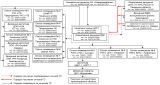 Рисунок 2.9.1 - Принципиальная схема оповещения по сигналам ГОМероприятия по световой и другим видам маскировки проектируемого объектаВ КТП и ИУ предусмотрено внутреннее и наружное (у входа в блок-бокс) освещение. На территории проектируемых сооружений постоянный обслуживающий персонал отсутствует, в связи с этим в КТП, ИУ внутреннее и наружное освещение постоянно отключено. Включение освещения осуществляется только при периодическом обслуживании и ремонтных работах.Световая маскировка в соответствии с СП 165.1325800.2014 предусматривается в двух режимах: частичного затемнения и ложного освещения. При введении режима частичного (полного) затемнения в момент нахождения обслуживающего персонала на площадках КТП и ИУ осуществляются следующие мероприятия по светомаскировки:•в режиме частичного затемнения освещённость в КТП и ИУ снижается путём выключения рабочего освещения и включением ремонтного освещения. Для ремонтного освещения в КТП предусмотрена установка понижающего трансформатора 220/36 В;•в режиме ложного освещения производится отключение наружного и внутреннего освещения КТП и ИУ. Режим ложного освещения вводится по сигналу «Воздушная тревога» и отменяется по сигналу «Отбой воздушной тревоги». Переход с режима частичного затемнения на режим ложного освещения осуществляется не более чем за 3 мин.Проектные решения по повышению устойчивости работы источников водоснабжения и их защите от радиоактивных и отравляющих веществ. Защищённых от средств нападения противника источников водоснабжения на проектируемых объектах нет. В соответствии с п. 3.9 ВНТП 3-85 на проектируемых сооружениях производственное, противопожарное и хозяйственно-питьевое водоснабжение не требуется.Обоснование введения режимов радиационной защиты на территории проектируемого объекта, подвергшейся радиоактивному загрязнению (заражению)В соответствии с СП 165.1325800.2014, проектируемые сооружения находятся вне зоны возможного радиоактивного загрязнения, в связи с этим введение режимов радиационной защиты на территории проектируемых сооружений не предусматривается.Решения по обеспечению безаварийной остановки технологических процессов при угрозе воздействия или воздействии по проектируемому объекту поражающих факторов современных средств пораженияБезаварийная остановка технологического процесса добычи нефти и газа на существующих и проектируемых скважинах по сигналам ГО проводится диспетчером центра сбора и обработки информации ЦСОИ «Суходол» путём отключения с АРМ оператора насосного электрооборудования с помощью соответствующих кнопок на щите контроля и управления, после чего оператор контролирует остановку насосного оборудования. Далее оператором по добыче нефти и газа, линейным трубопроводчиком закрываются по месту минимально необходимое количество промежуточных задвижек на трубопроводах для обеспечения минимальной опасности объекта в целом.Мероприятия по повышению эффективности защиты производственных фондов проектируемого объекта при воздействии по ним современных средств пораженияМероприятия по повышению эффективности защиты производственных фондов проектируемых сооружений, при воздействии по ним современных средств поражения (в том числе от вторичных поражающих факторов) включают:•размещение технологического оборудования с учётом категории по взрывопожароопасности, с обеспечением необходимых по нормам проходов и с учётом требуемых противопожарных разрывов;•применение негорючих материалов в качестве теплоизоляции;•дистанционный контроль и управление объектами из диспетчерского пункта;•автоматическая защита и блокировка технологического оборудования при возникновении аварийных режимов;•опорные конструкции эстакад приняты несгораемыми;•трубопровод укладывается в грунт на глубину не менее 1,0 м до верхней образующей трубы;•заглубление дренажных ёмкостей;•подготовка оборудования к безаварийной остановке;•поддержание в постоянной готовности сил и средства пожаротушения.Мероприятия по приспособлению объектов коммунально-бытового назначения для санитарной обработки людей, обеззараживания одежды и специальной обработке техникиМероприятия по приспособлению объектов коммунально-бытового назначения для санитарной обработки людей, обеззараживания одежды и специальной обработке техники проектной документацией не предусматриваются.Мероприятия по мониторингу состояния радиационной и химической обстановки на территории проектируемого объектаВ соответствии с СП 165.1325800.2014 проектируемые сооружения находятся вне зон возможного радиоактивного загрязнения, возможного химического заражения, в связи с этим мероприятия по мониторингу состояния радиационной и химической обстановки на территории проектируемых сооружений не предусматриваются.Мероприятия по инженерной защите (укрытию) персонала в защитных сооружениях гражданской обороныНа территории проектируемых сооружений постоянного присутствия персонала не предусмотрено, в связи с этим строительство защитных сооружений для укрытия обслуживающего персонала проектной документацией не предусматривается.Решения по созданию и содержанию запасов материально-технических средств, продовольственных, медицинских и иных средств, обеспечению населения и персонала проектируемого объекта средствами индивидуальной защитыНакопление, хранение и использование имущества гражданской обороны осуществляется в соответствии с требованиями Постановления Правительства Российской Федерации «О накоплении, хранении и использовании в целях гражданской обороны запасов материально-технических, продовольственных, медицинских и иных средств» от 27.04.2000 г. № 379 и предусматривается Планом ГО АО «Самаранефтегаз».Мероприятия по обеспечению эвакуации персонала и материальных ценностей в безопасные районыВ соответствии с п. 2 «Правил эвакуации населения, материальных и культурных ценностей в безопасные районы», утверждённых постановлением Правительства Российской Федерации № 303 от 22.06.2004 г., мероприятия по обеспечению эвакуации персонала и материальных ценностей в безопасные районы проектной документацией не предусматриваются.ДОКУМЕНТАЦИЯ ПО ВНЕСЕНИЮ ИЗМЕНЕНИЙ В ДОКУМЕНТАЦИЮ ПО ПЛАНИРОВКЕ ТЕРРИТОРИИдля размещения объекта6796П «Сбор нефти и газа со скважины №300 Боровского месторождения»,в границах сельского поселения Сергиевск муниципального района Сергиевский Самарской области.Книга 3. Проект межевания территорииСамара, 2021 г. Основная часть проекта межевания территорииИсходно-разрешительная документация.Основанием для разработки проекта межевания территории служит:1. Договор на выполнение работ с ООО «СамараНИПИнефть»;2. Материалы инженерных изысканий;3. «Градостроительный кодекс Российской Федерации» от 29.12.2004 г. № 190-ФЗ (ред. от 16.12.2019 г.);4. Постановление Правительства РФ от 26.07.2017 г. № 884 (ред. от 08.08.2019 г.);5. «Земельный кодекс Российской Федерации» от 25.10.2001 г. № 136-ФЗ (ред. от 02.08.2019 г.);6. Сведения государственного кадастрового учёта;7. Топографическая съёмка территории;8. Правила землепользования и застройки сельского поселения Сергиевск муниципального района Сергиевский Самарской области.Основание для выполнения проекта межевания.Документация по внесению изменений в документацию по планировке территории (проект планировки территории) подготовлена в связи с изменением количества образуемых земельных участков.Ранее подготовленная документация по планировке территории была утверждена Постановлением от 29.12.2020 г. № 83 Администрацией сельского поселения Сергиевск муниципального района Сергиевский Самарской области «Об утверждении проекта планировки территории и проекта межевания территории объекта АО «Самаранефтегаз»: 6796П «Сбор нефти и газа со скважины № 300 Боровского месторождения», в границах сельского поселения Сергиевск муниципального района Сергиевский Самарской области.Проект межевания территории разрабатывается в соответствии с проектом планировки территории в целях установления границ земельных участков, предназначенных для строительства и размещения объекта АО «Самаранефтегаз» 6796П «Сбор нефти и газа со скважины № 300 Боровского месторождения» согласно техническому заданию на выполнение проекта планировки территории и проекта межевания территории объекта 6796П «Сбор нефти и газа со скважины № 300 Боровского месторождения», в границах сельского поселения Сергиевск муниципального района Сергиевский Самарской области.Цели и задачи выполнения проекта межевания территорииПодготовка проекта межевания территории для размещения объекта 6796П «Сбор нефти и газа со скважины № 300 Боровского месторождения» осуществляется в целях обеспечения устойчивого развития территорий, установления границ земельных участков, предназначенных для строительства и размещения линейного объекта. Основными задачами проекта межевания территории линейного объекта с учётом требований к составу, содержанию и порядку подготовки документации по планировке территории, установленных Градостроительным кодексом Российской Федерации, является:- определение в соответствии с документами территориального планирования или в случаях, предусмотренных законодательством, иными документами, зоны планируемого размещения линейного объекта;- определение границ формируемых земельных участков, планируемых для предоставления под строительство планируемого к размещению линейного объекта.При подготовке проекта межевания территории определение местоположения границ образуемых земельных участков осуществляется в соответствии с градостроительными регламентами и нормами отвода земельных участков для конкретных видов деятельности, установленными в соответствии с федеральными законами, техническими регламентами.Сформированные земельные участки должны обеспечить:•возможность полноценной реализации прав на формируемые земельные участки, включая возможность полноценного использования в соответствии с назначением, и эксплуатационными качествами;•возможность долгосрочного использования земельного участка.Структура землепользования в пределах территории межевания, сформированная в результате межевания должна обеспечить условия для наиболее эффективного использования и развития этой территории.В процессе межевания устанавливаются границы земельных участков необходимых для размещения объекта АО «Самаранефтегаз».Проектом межевания границ отображены границы образуемых и изменяемых земельных участков и их частей.Проект межевания территории является неотъемлемой частью проекта планировки территории. Каталоги координат и дирекционных углов образуемых земельных участков являются приложением к чертежу межевания.Проект межевания территории является основанием для установления границ земельных участков на местности, закрепления их межевыми знаками и регистрации в установленном порядке.Размещение объекта 7082П «Сбор нефти и газа со скважины № 608 Радаевского месторождения», в границах сельского поселения Красносельское муниципального района Сергиевский Самарской области планируется на землях категории земли промышленности и земли сельскохозяйственного назначения.Проектом межевания определяются площадь и границы образуемых земельных участков и их частей.Использование земель сельскохозяйственного назначения или земельных участков в составе таких земель, предоставляемых на период осуществления строительства линейных сооружений, осуществляется без перевода земель сельскохозяйственного назначения в земли иных категорий (п. 2 введён Федеральным законом от 21.07.2005 г. №111-ФЗ). Строительство проектируемых площадных сооружений потребует отвода земель в долгосрочное пользование (с переводом земельного участка из одной категории в другую), долгосрочную аренду и во временное пользование на период строительства объекта.В соответствии с Федеральным законом от 21.12.2004 г. №172-ФЗ «О переводе земель или земельных участков из одной категории в другую», перевод земель сельскохозяйственного назначения под размещение скважин в категорию земель промышленности в рассматриваемом случае допускается, так как он связан с добычей полезных. Согласно статье 30 Земельного кодекса РФ от 25.10.2001 г. № 136-ФЗ предоставление в аренду пользователю недр земельных участков, необходимых для ведения работ, связанных с пользованием недрами, из земель, находящихся в государственной или муниципальной собственности осуществляется без проведения аукционов. Формирование земельных участков сельскохозяйственного назначения для строительства осуществляется с предварительным согласованием мест размещения объектов. Предоставление таких земельных участков осуществляется в аренду с возвратом землепользователям после проведения рекультивации нарушенных земель.Отчуждение земель во временное (краткосрочное) использование выполняется на период производства строительно-монтажных работ. Все строительные работы должны проводиться исключительно в пределах полосы отвода.Настоящий проект обеспечивает равные права и возможности правообладателей земельных участков в соответствии с действующим законодательством. Сформированные границы земельных участков позволяют обеспечить необходимые условия для строительства и размещения объекта АО «Самаранефтегаз» 6796П «Сбор нефти и газа со скважины № 300 Боровского месторождения» общей площадью – 81167 кв. м.Раздел 1 «Проект межевания территории. Графическая часть»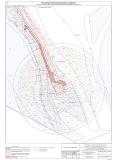 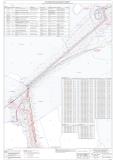 Раздел 2 «Проект межевания территории. Текстовая часть»2.1 Перечень образуемых земельных участковТаблица 2.1.1 - Перечень образуемых земельных участковСведения об отнесении (неотнесении) образуемых земельных участков к территории общего пользованияДля строительства и размещения объекта АО «Самаранефтегаз»: 6796П «Сбор нефти и газа со скважины № 300 Боровского месторождения», в границах сельского поселения Сергиевск муниципального района Сергиевский Самарской области не планируется образование земельных участков, которые будут отнесены к территориям общего пользования или имуществу общего пользования, в том числе в отношении которых предполагаются резервирование и (или) изъятие для государственных или муниципальных нужд.Целевое назначение лесов, вид (виды) разрешённого использования лесного участка, количественные и качественные характеристики лесного участка, сведения о нахождении лесного участка в границах особо защитных участков лесов (в случае, если подготовка проекта межевания территории осуществляется в целях определения местоположения границ образуемых и (или) изменяемых лесных участков)Границы зон планируемого размещения объекта строительства 6796П «Сбор нефти и газа со скважины № 300 Боровского месторождения», не имеют пересечений с границами земель лесного фонда.2.2 Перечень координат характерных точек образуемых земельных участков.Таблица 2.2.1 - Перечень координат характерных точек образуемых земельных участков 2.3 Сведения о границах территории, применительно к которой осуществляется подготовка проекта межеванияСведения о границах территории, применительно к которой осуществляется подготовка проекта межевания, содержащие перечень координат характерных точек таких границ в системе координат, используемой для ведения Единого государственного реестра недвижимости. Координаты характерных точек границ территории, применительно к которой осуществляется подготовка проекта межевания, определяются в соответствии с требованиями к точности определения координат характерных точек границ, установленных в соответствии с Градостроительным кодексом Российской Федерации для территориальных зон, представлены в таблице 2.3.1.Таблица 2.3.1 - Перечень координат характерных точек границ территории, применительно к которой осуществляется подготовка проекта межевания (совпадает с границами зон планируемого размещения проектируемого объекта)2.4 Вид разрешённого использования образуемых земельных участков, предназначенных для размещения линейных объектов и объектов капитального строительства, проектируемых в составе линейного объекта, а также существующих земельных участков, занятых линейными объектами и объектами капитального строительства, входящими в состав линейных объектов, в соответствии с проектом планировки территорииВид разрешённого использования земельных участков на землях неразграниченной государственной собственности указан согласно п. 7.5 Приказа Минэкономразвития № 540 от 1 сентября 2014 г.Раздел 3 «Материалы по обоснованию проекта межевания территории. Графическая часть»Раздел 4 «Материалы по обоснованию проекта межевания территории. Пояснительная записка»4.1 Обоснование определения местоположения границ образуемого земельного участка с учётом соблюдения требований к образуемым земельным участкам, в том числе требований к предельным (минимальным и (или) максимальным) размерам земельных участков.Земельный участок образуется в соответствии с абзацем 9 части 1 статьи 15 Закона Самарской области от 11.03.2005 г. № 94-ГД «О земле», а именно: минимальный размер образуемого нового неделимого земельного участка из земель сельскохозяйственного назначения в целях недропользования устанавливается равным размеру, необходимому для проведения работ при разработке месторождений полезных ископаемых. Формирование данного земельного участка осуществляется с целью реализации проектных решений, необходимых для проведения работ при разработке месторождений полезных ископаемых АО «Самаранефтегаз» на основании лицензии на пользование недрами, то есть для недропользования. 4.2 Обоснование способа образования земельного участкаЗемельные участки под строительство объекта образованы с учётом ранее поставленных на государственный кадастровый учёт земельных участков. Проект межевания выполняется с учётом сохранения ранее образованных земельных участков, зарегистрированных в ГКН.Постановлением Правительства РФ от 3 декабря 2014 г. № 1300 утверждён перечень видов объектов, размещение которых может осуществляться на землях или земельных участках, находящихся в государственной или муниципальной собственности, без предоставления земельных участков и установления сервитутов, а также возможные способы их образования.4.3 Обоснование определения размеров образуемого земельного участкаМестоположение границ и размеры земельных участков, образуемых для размещения объекта 6796П «Сбор нефти и газа со скважины № 300 Боровского месторождения», в границах сельского поселения Сергиевск муниципального района Сергиевский Самарской области, определено с учётом технологической схемы, подхода трасс инженерных коммуникаций, существующих и ранее запроектированных сооружений и инженерных коммуникаций, рельефа местности, наиболее рационального использования земельных участков, а также санитарно-гигиенических и противопожарных норм.На основании СН 459 74 - «Нормы отвода земель для нефтяных и газовых скважин», разработанных Государственным институтом по проектированию и исследовательским работам в нефтяной промышленности «Гипровостокнефть» Миннефтепрома (утверждённых Государственным комитетом Совета Министров СССР по делам строительства 25 марта 1974 г.) ширина полосы отвода под строительство выкидного нефтепровода принята равной 24 м.На основании СН 465-74 - «Нормы отвода земель для электрических сетей напряжением 0,4 - 500 кВ», разработанных институтом «Энергосетьпроект» с участием института «Сельэнергопроект» Минэнерго СССР (согласованных с Минсельхозом СССР и Гослесхозом СССР), ширина полосы отвода под строительство ВЛ-6 кВ принята равной 8 м.В соответствии с ВСН 14278тм-т1 ширина полосы временного отвода трассы силового электрического кабеля составляет 6 м.4.4 Обоснование определения границ публичного сервитута, подлежащего установлению в соответствии с законодательством Российской ФедерацииУстановление границ публичного сервитута, подлежащего установлению в соответствии с законодательством Российской Федерации, в рамках документации по планировке территории для размещения объекта 6796П «Сбор нефти и газа со скважины №300 Боровского месторождения», в границах сельского поселения Сергиевск муниципального района Сергиевский Самарской области, не предусмотрено.Администрациясельского поселения Красносельскоемуниципального района СергиевскийСамарской областиПОСТАНОВЛЕНИЕ18.05.2021 г.                                                                                                                                                                                                                   №14Об утверждении изменений в проект планировки территории и проект межевания территории объекта АО «Самаранефтегаз»: 7082П «Сбор нефти и газа со скважины № 608 Радаевского месторождения» в границах  сельского поселения Красносельское муниципального района Сергиевский Самарской областиВ соответствии со статьями 41 – 43, 46 Градостроительного кодекса Российской Федерации, учитывая Протокол публичных слушаний по вносимым изменениям в проект планировки территории и проект межевания территории, находящейся в границах сельского поселения Красносельское муниципального района Сергиевский Самарской области; Заключение о результатах публичных слушаний по вносимым изменениям в проект планировки территории и проект межевания территории от 13.05.2021 г., руководствуясь Федеральным законом от 06.10.2003г. №131-ФЗ «Об общих принципах организации местного самоуправлении в РФ», Администрация сельского поселения Красносельское муниципального района Сергиевский Самарской областиПОСТАНОВЛЯЕТ:1. Утвердить изменения в проект планировки территории и проект межевания территории объекта АО «Самаранефтегаз»: 7082П «Сбор нефти и газа со скважины №608 Радаевского месторождения» в границах  сельского поселения Красносельское муниципального района Сергиевский Самарской области.2. Опубликовать настоящее Постановление в газете «Сергиевский вестник» и разместить на сайте Администрации муниципального района Сергиевский по адресу: http://sergievsk.ru/ в информационно-телекоммуникационной сети Интернет.3. Настоящее Постановление вступает в силу со дня его официального опубликования.4. Контроль за выполнением настоящего Постановления оставляю за собой.Глава сельского поселения Красносельскоемуниципального района Сергиевский                                                 Н.В.ВершковДОКУМЕНТАЦИЯ ПО ВНЕСЕНИЮ ИЗМЕНЕНИЙ В ДОКУМЕНТАЦИЮ ПО ПЛАНИРОВКЕ ТЕРРИТОРИИдля размещения объекта7082П «Сбор нефти и газа со скважины № 608 Радаевского месторождения»,в границах сельского поселения Красносельское муниципального района Сергиевский Самарской области.Книга 1. Основная часть проекта планировки территории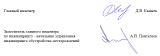 Самара, 2021 г. Основная часть проекта планировки территорииИсходно-разрешительная документацияДокументация по внесению изменений в документацию по планировке территории (проект планировки территории) подготовлена в связи с изменением количества образуемых земельных участков.Ранее подготовленная документация по планировке территории была утверждена Постановлением от 29.12.2020 г. № 51 Администрацией сельского поселения Красносельское Самарской области «Об утверждении проекта планировки территории и проекта межевания территории объекта АО «Самаранефтегаз»: 7082П «Сбор нефти и газа со скважины № 608 Радаевского месторождения», в границах сельского поселения Красносельское муниципального района Сергиевский Самарской области.Проектная документация на объект 7082П «Сбор нефти и газа со скважины № 608 Радаевского месторождения» разработана на основании:•Технического задания на выполнение проекта планировки территории проектирование объекта 7082П «Сбор нефти и газа со скважины № 608 Радаевского месторождения», в границах сельского поселения Красносельское муниципального района Сергиевский Самарской области, утверждённого Заместителем генерального директора по развитию производства АО «Самаранефтегаз» О.В. Гладуновым в 2020 г.;•Материалов инженерных изысканий, выполненных ООО «СамараНИПИнефть» в 2020 г.Документация по внесению изменений в документацию по планировке территории подготовлена на основании следующих документов:•Постановление администрации сельского поселения Красносельское муниципального района Сергиевский Самарской области № 4 от 03.03.2021 г. о подготовке изменений, вносимых в проект планировки и проект межевания территории для размещения объекта АО «Самаранефтегаз»: 7082П «Сбор нефти и газа со скважины № 608 Радаевского месторождения», в границах сельского поселения Красносельское муниципального района Сергиевский Самарской области;•Схемы территориального планирования муниципального района Сергиевский;•Карты градостроительного зонирования сельского поселения Красносельское муниципального района Сергиевский Самарской области;•Градостроительный кодекс Российской Федерации от 29.12.2004 г. № 190-ФЗ;•Земельный кодекс Российской Федерации от 25.10.2001 г. № 136-ФЗ;•Постановление Правительства РФ от 26.07.2017 г. № 884 (ред. от 08.08.2019 г.);•Постановление Правительства РФ от 12.05.2017 г. № 564 (ред. от 26.08.2020 г.) «Об утверждении Положения о составе и содержании проектов планировки территории, предусматривающих размещение одного или нескольких линейных объектов».Заказчик – АО «Самаранефтегаз».Раздел 1 «Проект планировки территории. Графическая часть»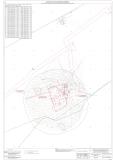 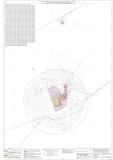 Раздел 2 «Положение о размещении линейных объектов»2.1 Наименование, основные характеристики (категория, протяжённость, проектная мощность, пропускная способность, грузонапряжённость, интенсивность движения) и назначение планируемых для размещения линейных объектов2.1.1 Наименование объекта7082П «Сбор нефти и газа со скважины № 608 Радаевского месторождения».2.1.2 Основные характеристики и назначение планируемых для размещения линейных объектовТрасса выкидного трубопровода от площадки скважины № 608 до ИУ АГЗУ-19, диаметром 89х5 мм, протяжённостью 370,59 м, следует в общем северо-восточном направлении. По трассе имеются пересечения с инженерными коммуникациями. Рельеф равнинный, с перепадом высот от 225.80 м до 232.17 м.Проектом предусматривается строительство ответвления ВЛ-6 кВ от существующей ВЛ-6 кВ Ф-8 РУ-6 кВ № 10 ПС 110/35/6 кВ «Радаевская» для электроснабжения скважины № 608 Радаевского месторождения.На ВЛ-6 кВ подвешивается сталеалюминиевый провод АС 70/11.Протяжённость трассы ВЛ-6 кВ к скважине № 608 – 64,5 м.Допустимое напряжение в проводе АС 70/11: G-= Gг= Gв= 116,0 МПа, Gэ = 45,0 МПа.Для защиты электрооборудования от грозовых перенапряжений на корпусе КТП устанавливаются ограничители перенапряжений (входят в комплект поставки КТП).Трасса ВЛ-6 кВ к КТП скважины № 608 следует в общем юго-западном направлении. Имеются пересечения с инженерными коммуникациями. Рельеф равнинный с перепадом высот от 230.03 м до 229.30 м.Трасса линии анодного заземления протяжённостью 72,2 м следует в общем южном направлении. Имеются пересечение с инженерными коммуникациями. Рельеф равнинный с перепадом высот от 228.11 м до 228.80 м.На основании Федерального закона от 22 июля 2008 г. № 123-ФЗ «Технический регламент о требованиях пожарной безопасности» к зданиям и сооружениям предусмотрен подъезд пожарной техники.Конструкция подъездов разработана в соответствии с требованиями ст. 98 п. 6 ФЗ №123 и выполнена с покрытием из грунто-щебня, имеющим серповидный профиль, обеспечивающий естественный отвод поверхностных вод. Продольный профиль запроектирован выше существующей отметки рельефа на высоту рабочей отметки в соответствии с конструкцией дорожной одежды, без вертикальных кривых в местах перелома продольного профиля, что допускает п. 7.4.6 СП 37.13330-2012 для вспомогательных дорог и дорог с невыраженным грузооборотом при разнице уклонов более 30 ‰.Ширина проезжей части 4,5 м, ширина обочин 1.0 м. Поперечный уклон проезжей части 60 ‰ обочин 40 ‰. Дорожная одежда из грунтощебня толщиной 25 см. Заложение откосов 1:1,5. Радиус на примыкании 15 м. Исходя из принятой расчётной скорости, радиус горизонтальной кривой принят 20 м по оси проектируемых подъездов, с устройством переходных кривых длиной 10 м, в соответствии с п. 7.4.8, таблица 7.6, СП 37.13330-2012. Принятая расчётная скорость движения транспорта 15 км/ч.Подъезд до проектного технологического проезда осуществляется по существующей полевой автодороге c грунтовым покрытием, шириной 3,5 м, имеющей невыраженную интенсивность движения. Примыкание выполнено в одном уровне в соответствии с нормативами СП 37.13330-2012, п. 7.6 Пересечения и примыкания. Видимость на примыкании к существующей дороге обеспечена в соответствии с СП 37.13330-2012 п. 7.6.2. Минимальное расстояние видимости поверхности дороги при расчётной скорости 20 км/ч и продольном уклоне примыкающего проезда 10 ‰ (подъем) в соответствии с СП 37.13330-2012 таблица 7.12 - 25 метров. Видимость обеспечена.Внутри обвалования скважин предусмотрены проезды со щебёночным покрытием – 0,20 м.Ведомость пересечения с подземными и воздушными инженерными коммуникациями представлена в таблице 2.1.2.1.Таблица 2.1.2.1 - Ведомость инженерных коммуникаций, дорог, водотоков, пересекаемых трассой2.2 Перечень субъектов Российской Федерации, перечень муниципальных районов, городских округов в составе субъектов Российской Федерации, перечень поселений, населённых пунктов, внутригородских территорий городов федерального значения, на территориях которых устанавливаются зоны планируемого размещения линейных объектовВ административном отношении изысканный объект расположен в Сергиевском районе Самарской области.Ближайшие к району работ населённые пункты:•п. Чекалино, расположенный в 4.9 км к югу от площадки скважины № 608;•п. Мамыково, расположенный в 4,5 км севернее от площадки скважины № 608;•п. Северный ключ, расположенный в 4,7 км восточнее от площадки скважины № 608.Дорожная сеть района работ представлена подъездной асфальтированной дорогой и межпоселковыми дорогами, а также сетью просёлочных дорог.Обзорная схема района работ представлена на рисунке 2.2.1.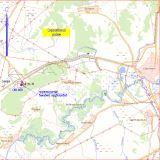 Рисунок 2.2.1 – Обзорная схема района работ2.3 Перечень координат характерных точек границ зон планируемого размещения линейных объектовТаблица 2.3.1 - Перечень координат характерных точек границ зон планируемого размещения линейных объектов2.4 Перечень координат характерных точек границ зон планируемого размещения линейных объектов, подлежащих реконструкции в связи с изменением их местоположенияГраницы зон планируемого размещения линейных объектов, подлежащих реконструкции в связи с изменением их местоположения в границах зон планируемого размещения линейного объекта 7082П «Сбор нефти и газа со скважины № 608 Радаевского месторождения» отсутствуют.2.5 Предельные параметры разрешённого строительства, реконструкции объектов капитального строительства, входящих в состав линейных объектов в границах зон их планируемого размещенияВ соответствии с п. 7.4.5 СП 231.1311500.2015 «Обустройство нефтяных и газовых месторождений. Требования пожарной безопасности» проектируемые сооружения не попадают под требование, предусматривающее в целях пожаротушения на их территории водопровод высокого давления с пожарными гидрантами. Согласно указанным документам, для пожаротушения на таких объектах предусматриваются только первичные средства. Тем не менее, в случаях, когда масштабы аварий с пожарами не позволяют справиться с их локализацией и ликвидацией с помощью предусмотренных первичных средств, тушение пожара должно осуществляться передвижной пожарной техникой, пребывающей из ближайшей пожарной части как ведомственной, так и государственной.Расстояния между зданиями и сооружениями приняты в соответствии с требованиями противопожарных и санитарных норм:•Федеральные нормы и правила в области промышленной безопасности «Правила безопасности в нефтяной и газовой промышленности»;•ППБО-85 «Правила пожарной безопасности в нефтяной и газовой промышленности»;•ПУЭ «Правила устройства электроустановок»;•СП 18.13330.2011 «Генеральные планы промышленных предприятий»;•СП 231.1311500.2015 «Обустройство нефтяных и газовых месторождений. Требования пожарной безопасности»;•СП 4.13130-2013 «Системы противопожарной защиты. Ограничения распространения пожара на объектах защиты. Требования к объёмно-планировочным и конструктивным решениям»Основные показатели приведены в таблице 2.5.1.Таблица 2.5.1 - Основные показатели по проектуС целью защиты прилегающей территории от аварийного разлива нефти вокруг нефтяных скважин устраивается оградительный вал высотой 1,00 м. Откосы обвалования укрепляются посевом многолетних трав по плодородному слою δ=0,15 м. Через обвалование устраиваются съезды со щебёночным покрытием слоем 0,20 м.Вертикальная планировка под площадку скважины внутри обвалования принята сплошного типа с уклоном для отвода поверхностных вод по спланированному рельефу, в сторону естественного понижения за пределы площадки. Площадка под ремонтный агрегат запроектированы на одной абсолютной отметке по условиям технологии производства. За пределами обвалования скважины под сооружения технологические, электротехнические, в целях уменьшения объёмов земляных масс и минимального перемещения грунта, вертикальная планировка выполнена выборочного типа.Отвод поверхностных вод с площадок - открытый по естественному и спланированному рельефу в сторону естественного понижения за пределы площадок.При подготовке территории производится срезка плодородного грунта слоем 0,30 м – 0,6 м согласно ГОСТ 17.5.3.06-85 «Охрана природы. Земли. Требования к определению норм снятия плодородного слоя почвы при производстве земляных работ» и замена его на участках насыпи.На основании Федерального закона от 22 июля 2008 г. № 123-ФЗ «Технический регламент о требованиях пожарной безопасности» к зданиям и сооружениям предусмотрен подъезд пожарной техники.Конструкция подъездов разработана в соответствии с требованиями ст. 98 п. 6 ФЗ №123 и выполнена с покрытием из грунто-щебня, имеющим серповидный профиль, обеспечивающий естественный отвод поверхностных вод. Продольный профиль запроектирован выше существующей отметки рельефа на высоту рабочей отметки в соответствии с конструкцией дорожной одежды, без вертикальных кривых в местах перелома продольного профиля, что допускает п. 7.4.6 СП 37.13330 для вспомогательных дорог и дорог с невыраженным грузооборотом при разнице уклонов более 30 ‰.Ширина проезжей части 4,5 м, ширина обочин 1.0 м. Поперечный уклон проезжей части 60 ‰ обочин 40 ‰. Дорожная одежда из грунтощебня толщиной 25 см. Заложение откосов 1:1,5. Радиус на примыкании 15 м. Исходя из принятой расчётной скорости, радиус горизонтальной кривой принят 20 м по оси проектируемых подъездов, с устройством переходных кривых длиной 10 м, в соответствии с п. 7.4.8, таблица 7.6, СП 37.13330-2012. Принятая расчётная скорость движения транспорта 15 км/ч.Подъезд до проектного технологического проезда осуществляется по существующей полевой автодороге c грунтовым покрытием, шириной 3,5 м, имеющей невыраженную интенсивность движения. Примыкание выполнено в одном уровне в соответствии с нормативами СП 37.13330-2012, п. 7.6 Пересечения и примыкания. Видимость на примыкании к существующей дороге обеспечена в соответствии с СП 37.13330-2012 п. 7.6.2. Минимальное расстояние видимости поверхности дороги при расчётной скорости 20 км/ч и продольном уклоне примыкающего проезда 10 ‰ (подъем) в соответствии с СП 37.13330-2012 таблица 7.12 - 25 метров. Видимость обеспечена.Внутри обвалования скважин предусмотрены проезды со щебёночным покрытием – 0,20 м.Площадь территории для проезда пожарной техники к площадке КТП (скв. № 608) - 507 м2.Инженерные коммуникации по проектируемым площадкам предусматривается прокладывать подземным и надземным способами. Технологические трубопроводы прокладываются надземным и подземным способом, трубопроводы канализации - подземно. Подземным способом прокладываются электрические кабели и кабели КИПиА. ВЛ прокладываются на опорах. Расстояния между инженерными коммуникациями принимаются минимально допустимые в соответствии с СП 18.13330.2011 и ПУЭ.2.6 Информация о необходимости осуществления мероприятий по защите сохраняемых объектов капитального строительства (здание, строение, сооружение, объекты, строительство которых не завершено), существующих и строящихся на момент подготовки проекта планировки территории, а также объектов капитального строительства, планируемых к строительству в соответствии с ранее утверждённой документацией по планировке территории, от возможного негативного воздействия в связи с размещением линейных объектовНа объекте при его эксплуатации в целях предупреждения развития аварии и локализации выбросов (сбросов) опасных веществ предусматриваются такие мероприятия, как разработка плана ликвидации (локализации) аварий, прохождение персоналом учебно-тренировочных занятий по освоению навыков и отработке действий и операций при различных аварийных ситуациях. Устройства по ограничению, локализации и дальнейшей ликвидации аварийных ситуаций предусматриваются в плане ликвидации (локализации) аварий.Объект строительства 7082П «Сбор нефти и газа со скважины № 608 Радаевского месторождения» пересекает объекты капитального строительства, планируемые к строительству в соответствии с ранее утверждённой документацией по планировке территории.Таблица 2.6.1 - Ведомость пересечения границ зон планируемого размещения линейного объекта с объектом строительства 5169П «Сбор нефти и газа со скважин №№ 600, 603, 607 Радаевского месторождения»Таблица 2.6.2 - Ведомость пересечения границ зон планируемого размещения линейного объекта с объектом строительства 5170П «Система заводнения скважин №606, 608 Радаевского месторождения»2.7 Информация о необходимости осуществления мероприятий по сохранению объектов культурного наследия от возможного негативного воздействия в связи с размещением линейных объектовРазработка мероприятий по сохранению объектов культурного наследия не предусмотрена, так как, из заключения № 43/2864 от 15.07.2020 г. Управления государственной охраны объектов культурного наследия Самарской области, рассмотревшего обращение от 14.07.2020 г. № ИСХ-ПИР-11947, следует следующее:В 2018 году в адрес Управления поступил «Акт государственной историко-культурной экспертизы» - документации, содержащей результаты исследований, в соответствии с которыми определяется наличие или отсутствие объектов, обладающих признаками объекта культурного наследия, на земельном участке, подлежащем воздействию земляных, строительных, мелиоративных и (или) хозяйственных работ, отводимом под размещение объекта АО «Самаранефтегаз»: 5170П «Система заводнения скважин № 606, 608 Радаевского месторождения» в муниципальном районе Сергиевский Самарской области» от 18.09.2018 г., подготовленный экспертом А.Ю. Тарасовым; «Акт государственной историко-культурной экспертизы» - документации, содержащей результаты исследований, в соответствии с которыми определяется наличие или отсутствие объектов, обладающих признаками объекта культурного наследия, на земельном участке, отводимом под размещение объекта АО «Самаранефтегаз»: 5169П «Сбор нефти и газа со скважин №№ 600, 603, 607 Радаевского месторождения» в муниципальном районе Сергиевский Самарской области» от 29.10.2018 г., подготовленный экспертом Н.В. Лебедевой (далее – Акты).В соответствии с Актами, объекты культурного наследия, включённые в единый государственный реестр объектов культурного наследия (памятников истории и культуры) народов Российской Федерации, выявленные объекты культурного наследия либо объекты, обладающие признаками объекта культурного наследия на земельных участках, отводимых для проведения работ по вышеназванному объекту, отсутствуют.Анализ материалов, предоставленных в приложениях к Актам и в письме ООО «СамараНИПИнефть» от 14.07.2020 № ИСХ-ПИР-11947, свидетельствует о том, что земельный участок, отводимый для проведения работ по объекту АО «Самаранефтегаз»: 7082П «Сбор нефти и газа со скважины № 608 Радаевского месторождения», находится в границах ранее обследованных земельных участков.Таким образом, объекты культурного наследия, включённые в единый государственный реестр объектов культурного наследия (памятников истории и культуры) народов Российской Федерации, выявленные объекты культурного наследия либо объекты, обладающие признаками объекта культурного наследия на земельных участках, отводимых для проведения работ по объекту АО «Самаранефтегаз»: 7082П «Сбор нефти и газа со скважины № 608 Радаевского месторождения» (согласно схеме, приложенной к письму ООО «СамараНИПИнефть» от 12.07.2020 г. № ИСХ-ПИР-11947), отсутствуют.Испрашиваемый земельный участок расположен вне зон охраны и защитных зон объектов культурного наследия.На основании вышеизложенного, управление государственной охраны объектов культурного наследия Самарской области считает возможным проведение землеустроительных, земляных, строительных, мелиоративных, хозяйственных и иных работ по объекту АО «Самаранефтегаз»: 7082П «Сбор нефти и газа со скважины № 608 Радаевского месторождения» в муниципальном районе Сергиевский Самарской области (согласно схеме, приложенной к письму ООО «СамараНИПИнефть» от 12.07.2020 г. № ИСХ-ПИР-11947) без дополнительного проведения археологических работ и государственной историко-культурной экспертизы.В соответствии с пунктом 4 статьи 36 Федерального закона № 73-ФЗ от 25.06.2002 г. «Об объектах культурного наследия (памятниках истории и культуры) народов Российской Федерации», в случае обнаружения в ходе проведения изыскательских, проектных, земляных, строительных, мелиоративных, хозяйственных работ, указанных в статье 30 настоящего Федерального закона, работ по использованию лесов и иных работ объекта, обладающего признаками объекта культурного наследия, в том числе объекта археологического наследия, заказчик указанных работ, технический заказчик (застройщик) объекта капитального строительства, лицо, проводящее указанные работы, обязаны незамедлительно приостановить указанные работы и в течение трёх дней со дня обнаружения такого объекта направить в региональный орган охраны объектов культурного наследия по адресу: 443071, г. Самара, Волжский проспект, 19 (телефон 337-83-26) письменное заявление об обнаруженном объекте культурного наследия.2.8 Информация о необходимости осуществления мероприятий по охране окружающей средыПри производстве строительно-монтажных работ необходимо выполнять все требования Федерального закона от 10.01.2002 г. № 7-ФЗ (ред. от 29.07.2017 г.) «Об охране окружающей среды». Для уменьшения воздействия на окружающую природную среду все строительно-монтажные работы производить только в пределах полосы отвода земли.Отвод земли оформить с землепользователем и землевладельцем в соответствии с требованиями Законодательства.Назначить приказом ответственного за соблюдением требований природоохранного законодательства.Оборудовать места производства работ табличкой с указанием ответственного лица за экологическую безопасность.В период строительства в проекте предусмотрен ряд организационно-технических мероприятий, включающих три основных раздела:•охрана атмосферного воздуха от загрязнения;•охрана почвенно-растительного слоя и животного мира;•охрана водоёмов от загрязнения сточными водами и мусором.Мероприятия по охране недр и окружающей среды при обустройстве нефтяных месторождений, являются важным элементом деятельности нефтегазодобывающего предприятия, хотя при существующей системе материально-технического снабжения не обеспечивается, в полной мере, высокая эффективность и безаварийность производства и, следовательно, сохранение окружающей природной среды.Ежегодно разрабатываемые на предприятии программы природоохранных мероприятий согласовываются с природоохранными организациями, службой санитарно-эпидемиологического надзора и региональным управлением охраны окружающей среды.Указанные программы предусматривают организационные и технико-технологические мероприятия, направленные на повышение надёжности оборудования и трубопроводов, охрану атмосферного воздуха, недр, водных и земельных ресурсов.Для предотвращения и снижения неблагоприятных последствий на состояние компонентов природной среды, а также сохранение экологической состояния на территории работ необходимо:•соблюдать технологию производственного процесса.•соблюдать нормы и правила природоохранного законодательства.•осуществлять экологический мониторинг состояния окружающей среды и связанный с ним комплекс управленческих решений.Мероприятия по охране атмосферного воздухаПринятые в проектной документации технические решения направлены на максимальное использование поступающего сырья, снижение технологических потерь, экономию топливно-энергетических ресурсов. С целью максимального сокращения выбросов загрязняющих веществ, которые неизбежны при эксплуатации нефтепромыслового оборудования, в проектной документации предусмотрены следующие мероприятия:•выбор материального исполнения труб в соответствии с коррозионными свойствами перекачиваемой продукции;•покрытие гидроизоляцией усиленного типа сварных стыков выкидного и нефтегазосборного трубопроводов, деталей трубопроводов, дренажных трубопроводов;•защита от атмосферной коррозии наружной поверхности надземных участков трубопровода и арматуры лакокрасочными материалами;•использование минимально необходимого количества фланцевых соединений. Все трубопроводы выполнены на сварке, предусмотрен 100 % контроль сварных соединений неразрушающими методами контроля;•автоматическое отключение электродвигателя глубинного насоса скважины при отклонениях давления в выкидном трубопроводе – выше и ниже допустимого значения;•контроль давления в трубопроводе;•автоматическое закрытие задвижек при понижении давления нефти в нефтепроводе.Мероприятия по охране и рациональному использованию земельных ресурсов и почвенного покроваПри эксплуатации проектируемых объектов меры по предотвращению загрязнения почв и грунтов связаны с соблюдением правил эксплуатации технологического оборудования и предупреждением возникновения аварийных ситуаций.С целью защиты почв от загрязнения в период эксплуатации проектируемых объектов проектной документацией предусмотрены следующие мероприятия:•внутренняя антикоррозионная защита технологического оборудования;•осуществление технологического процесса в герметичном оборудовании;•покрытие площадки приустьевой из бетона армированное сеткой, по щебёночной подготовке толщиной 100 мм, с выступающим бордюрным камнем.С целью защиты прилегающей территории от аварийного разлива нефти вокруг нефтяных скважин устраивается оградительный вал высотой 1,00 м. Откосы обвалования укрепляются посевом многолетних трав по плодородному слою δ=0,15 м. Через обвалование устраиваются съезды со щебёночным покрытием слоем 0,20 м.С целью защиты почв от загрязнения при проведении строительных работ предусмотрены следующие мероприятия:•выполнение работ, передвижение транспортной и строительной техники, складирование материалов и отходов на специально организуемых площадках;•снижение землеёмкости за счёт более компактного размещения строительной техники;•соблюдение чистоты на стройплощадке, раздельное хранение отходов производства и потребления;•вывоз отходов по мере заполнения контейнеров;•осуществление своевременной уборки мусора, производственных и бытовых отходов;•благоустройство территории после завершения строительства;•проведение технологического и биологического этапов рекультивации нарушенных земель.Мероприятия по рациональному использованию и охране вод и водных биоресурсов на пересекаемых линейным объектом реках и иных водных объектахМероприятия по охране и рациональному использованию водных ресурсов включают в себя комплекс мероприятий, направленных на сохранение качественного состояния подземных и поверхностных вод для использования в народном хозяйстве.Согласно Водному кодексу, в границах водоохранных зон допускается проектирование, размещение, строительство, реконструкция, ввод в эксплуатацию, эксплуатация хозяйственных и иных объектов при условии оборудования таких объектов сооружениями, обеспечивающими охрану объектов от загрязнения, засорения и истощения вод.Согласно данным ИГМИ, пересечения водных преград отсутствуют. Угроза затопления проектируемых сооружений от подъёма уровня воды в ближайших водных объектах отсутствует, сооружения в инженерной защите не нуждаются.С целью охраны вод и водных ресурсов в период строительства проектом предусмотрены следующие мероприятия:•площадки стоянки, заправки спецтехники и автотранспорта, площадки складирования мусора и отходов, площадка бытовых помещений расположены вне водоохранных зон водных объектов;•в пределах прибрежных защитных зон рек и водоёмов запрещается устраивать отвалы грунта;•хозяйственно бытовые сточные воды собираются в накопительные ёмкости и вывозятся по договору, заключённому подрядной организацией на очистные сооружения;•после окончания строительства предусмотрена разборка всех временных сооружений, очистка стройплощадки,  рекультивация  нарушенных земель.Мероприятия по рациональному использованию общераспространённых полезных ископаемых, используемых в строительствеВ процессе строительства проектируемых сооружений для устройства подстилающих оснований используется песок. Проектной документацией определены оптимально минимальные объёмы песка.Разработка новых карьеров песка проектной документацией не предусматривается.Мероприятия по сбору, использованию, обезвреживанию, транспортировке и размещению опасных отходовВременное хранение и утилизация отходов проводится в соответствии с требованиями Федерального Закона РФ от 24 июня 1998 года №89-ФЗ «Об отходах производства и потребления», действующих экологических, санитарных правил и норм по обращению с отходами.На предприятии назначаются лица, ответственные за производственный контроль в области обращения с отходами, разрабатываются соответствующие должностные инструкции.Регулярно проводится инструктаж с лицами, ответственными за производственный контроль в области обращения с отходами, по соблюдению требований законодательства Российской Федерации в области обращения с отходами производства и потребления, технике безопасности при обращении с отходами.Осуществляется систематический контроль за сбором, сортировкой и своевременной утилизацией отходов.К основным мероприятиям относятся:•образовавшиеся отходы производства при выполнении работ (огарки электродов, обрезки труб, обтирочный материал и т.д.) собираются и размещаются в специальных контейнерах для временного накопления с последующим вывозом специализированным предприятием согласно договора и имеющим лицензию на деятельность по сбору, использованию, обезвреживанию, транспортировке, размещению опасных отходов, в установленные места;•на предприятии приказом назначается ответственный за соблюдение требований природоохранного законодательства;•места производства работ оборудуются табличкой с указанием ответственного лица за экологическую безопасность.Мероприятия по охране недр и континентального шельфа Российской ФедерацииВоздействие на геологическую среду при строительстве и эксплуатации проектируемых объектов обусловлено следующими факторами:•фильтрацией загрязняющих веществ с поверхности при загрязнении грунтов почвенного покрова;•интенсификацией экзогенных процессов при строительстве проектируемых сооружений.Важнейшими задачами охраны геологической среды являются своевременное обнаружение и ликвидация утечек нефтепродуктов из трубопроводов, обнаружение загрязнений в поверхностных и подземных водах.Индикаторами загрязнения служат антропогенные органические и неорганические соединения, повышенное содержание хлоридов, сульфатов, изменение окисляемости, наличие нефтепродуктов.Воздействие процессов строительства и эксплуатации проектируемых объектов на геологическую среду связано с воздействием поверхностных загрязняющих веществ на различные гидрогеологические горизонты.С целью своевременного обнаружения и принятия мер по локализации очагов загрязнения рекомендуется вести мониторинг подземных и поверхностных вод.Учитывая интенсивную антропогенную нагрузку на территорию, рекомендуется использовать существующую наблюдательную сеть предприятия для экологического контроля за состоянием подземных вод с учётом всех источников возможного загрязнения объектов нефтяной структуры.Наряду с производством режимных наблюдений рекомендуется выполнять ряд мероприятий, направленных на предупреждение или сведение возможности загрязнения подземных и поверхностных вод до минимума. При этом предусматривается:•получение регулярной и достаточной информации о состоянии оборудования и инженерных коммуникаций;•своевременное реагирование на все отклонения технического состояния оборудования от нормального;•размещение технологических сооружений на площадках с твёрдым покрытием.Осуществление перечисленных природоохранных мероприятий по защите недр позволит обеспечить экологическую устойчивость геологической среды при обустройстве и эксплуатации данного объекта.Мероприятия по охране объектов растительного и животного мира, в том числе: мероприятия по сохранению среды обитания животных, путей их миграции, доступа в нерестилища рыбДля обеспечения рационального использования и охраны растительного мира проектной документацией предусмотрены следующие мероприятия:• размещение строительного оборудования в пределах земельного участка, отведённого под строительство;•движение автотранспорта и строительной техники по существующим и проектируемым дорогам;•защита складированного слоя почвы от ветровой и водной эрозии путём посева многолетних трав;•размещение сооружений на минимально необходимых площадях с соблюдением нормативов плотности застройки;•установление поддонов под ёмкостями с химреагентами и ГСМ;•последовательная рекультивация нарушенных земель по мере выполнения работ.Для охраны объектов животного мира проектом предусмотрены следующие мероприятия:•ограждение производственных площадок металлическими ограждениями с целью исключения попадания животных на территорию;•применение подземной прокладки трубопроводов, использование герметичной системы сбора, хранения и транспортировки добываемого сырья;•оборудование линий электропередач птицезащитными устройствами в виде защитных кожухов из полимерных материалов с целью предотвращения риска гибели птиц от поражения электрическим током;•сбор хозяйственных и производственных сточных вод в герметичные ёмкости с последующей транспортировкой на утилизацию;•сбор производственных и бытовых отходов в специальных местах на бетонированных площадках с последующим вывозом на обезвреживание или захоронение на полигоне;•хранение и применения химических реагентов, горюче-смазочных и других опасных для объектов животного мира и среды их обитания материалов с соблюдением мер, гарантирующих предотвращение заболеваний и гибели объектов животного мира, ухудшения среды их обитания;•обеспечение контроля за сохранностью звукоизоляции двигателей строительной и транспортной техники, своевременная регулировка механизмов, устранение люфтов и других неисправностей для снижения уровня шума работающих машин;•по окончании строительных работ уборка строительных конструкций, оборудования, засыпка траншей.2.9 Информация о необходимости осуществления мероприятий по защите территории от чрезвычайных ситуаций природного и техногенного характера, в том числе по обеспечению пожарной безопасности и гражданской оборонеРешения по исключению разгерметизации оборудования и предупреждению аварийных выбросов опасных веществВ целях снижения опасности производства, предотвращения аварийных ситуаций и сокращения ущерба от произошедших аварий в проекте предусмотрен комплекс технических мероприятий:•применение оборудования, обеспечивающего надёжную работу в течение их расчётного срока службы, с учётом заданных условий эксплуатации (расчётное давление, минимальная и максимальная расчётная температура), состава и характера среды (коррозионная активность, взрывоопасность, токсичность и др.) и влияния окружающей среды;•оснащение оборудования необходимыми защитными устройствами, средствами регулирования и блокировками, обеспечивающими безопасную эксплуатацию, возможность проведения ремонтных работ и принятие оперативных мер по предотвращению аварийных ситуаций или локализации аварии;•оснащение оборудования, в зависимости от назначения, приборами для измерения давления и температуры, предохранительными устройствами, указателями уровня жидкости, а также запорной и запорно-регулирующей арматурой;•контроль и измерение технологических параметров на выходе скважины;•материальное исполнение оборудования и трубопроводов соответствует коррозионным свойствам среды;•применение конструкций и материалов, соответствующих природно-климатическим и геологическим условия района строительства;•применяются трубы и детали трубопроводов с толщиной стенки трубы выше расчётной;•установка фонтанной арматуры с условным давлением 35 МПа;•герметизация оборудования с использованием сварочного способа соединений, минимизацией фланцевых соединений;•аварийная сигнализация об отклонениях технологических параметров от допустимых значений при возможных аварийных ситуациях;•автоматический контроль параметров работы оборудования, средства сигнализации и автоматические блокировки;•автоматическое отключение электродвигателей погружных насосов при отклонениях давления выше и ниже допустимых значений;•выкидной трубопровод скв. № 608 запроектированы из труб бесшовных DN 80, повышенной коррозионной стойкости и эксплуатационной надёжности, классом прочности не ниже КП360 по ГОСТ 31443-2013, по ТУ, утверждённым в установленном порядке ПАО «НК «Роснефть»:подземные участки – с наружным защитным покрытием усиленного типа 2У на основе экструдированного полиэтилена (полипропилена), выполненным в заводских условиях, в соответствии с ГОСТ Р 51164-98, по техническим условиям, утверждённым в установленном порядке ПАО «НК «Роснефть»;надземные участки – без покрытия;•за расчётное давление проектируемых трубопроводов принято давление 4,0 МПа – максимально возможное давление, развиваемое погружными насосами при работе на закрытую задвижку;•проектируемые трубопроводы укладывается на глубину не менее 1,0 м до верхней образующей трубы;•для упруго изогнутых участков проектируемых трубопроводов определены минимальные радиусы упругого изгиба оси трубопроводов, при котором соблюдаются условия прочности. Минимальный радиус упругого изгиба оси проектируемых трубопроводов DN 80 - 300 м;•по трассам проектируемых трубопроводов устанавливаются опознавательные знаки:на пересечениях с подземными коммуникациями;на углах поворота трассы.•контролю физическими методами подвергаются 100 % сварных стыков выкидного трубопровода, в том числе радиографическим методом 100 % соединений трубопровода категории С и 25 % соединений трубопровода категории Н, а также 75% соединений трубопровода категории Н методом УЗК;•по окончании строительно-монтажных работ трубопроводы промываются водой, внутренняя полость трубопроводов очищается путём прогонки очистного и калибровочного устройств;•по окончании очистки трубопроводы испытываются на прочность и герметичность гидравлическим способом в соответствии с ГОСТ Р 55990-2014 с последующим освобождением от воды;•проверку на герметичность участка или трубопроводов в целом производят после испытания на прочность и путём снижения испытательного давления до максимального рабочего Рраб (4,0 МПа) и его выдержки в течение времени, необходимого для осмотра трассы, но не менее 12 ч.;•для защиты проектируемого трубопровода от внутренней коррозии предусматривается:применение труб повышенной коррозионной стойкости класса прочности КП 360;периодическая подача в затрубное пространство скважины ингибитора коррозии передвижными средствами;применение устройства контроля скорости коррозии;•для защиты от атмосферной коррозии наружная поверхность трубопровода, арматуры и металлоконструкций очищается от продуктов коррозии, обезжиривается, наносится следующая система покрытий общей толщиной 250 мкм:эпоксидное покрытие – один слой 125 мкм;полиуретановое покрытие стойкое к ультрафиолетовому излучению – один слой толщиной 125 мкм;•для защиты от почвенной коррозии предусматривается:строительство проектируемых трубопроводов из труб диаметром 89 мм, покрытых антикоррозионной изоляцией усиленного типа, выполненной в заводских условиях;покрытие поверхности трубопровода и отводов гнутых наружным защитным покрытием усиленного типа, выполненным в заводских условиях, в соответствии с ГОСТ Р 51164-98 «Трубопроводы стальные магистральные. Общие требования к защите от коррозии», по техническим условиям, утверждённым в установленном порядке ПАО «НК «Роснефть»;покрытие сварных стыков трубопроводов комплектами термоусаживающихся манжет в соответствии с методическими указаниями Компании «Единые технические требования. Теплоизоляция трубопроводов и антикоррозионная изоляция сварных стыков предварительно изолированных труб в трассовых условиях» П1-01.04 М-0041. В комплект термоусаживающихся манжет входят: праймер, лента термоусаживающаяся и замок;антикоррозионная изоляция (усиленного типа) деталей трубопроводов;•в зоне перехода надземного участка трубопровода в подземный надземный участок покрывается антикоррозионной изоляцией усиленного типа на высоту 0,3 м;•электрохимзащита проектируемых трубопроводов;•защита от прямых ударов молнии и заземление.Состав рекомендуемого комплекса организационных мероприятий по снижению риска включает:•соблюдение технологических режимов эксплуатации сооружений;•соблюдение периодичности планово-предупредительных ремонтов и регламента по эксплуатации и контролю технического состояния оборудования, труб и арматуры;•постоянный контроль за герметичностью трубопроводов, фланцевых соединений и затворов запорной арматуры;•поддержание в постоянной готовности и исправности оборудования, специальных устройств и приспособлений для пожаротушения и ликвидации возможных аварий, а также проведение обучения обслуживающего персонала правилам работы с этими устройствами;•проведение на предприятии периодических учений по ликвидации возможных аварийных ситуаций;•поддержание в высокой готовности к ликвидации возможных аварийных ситуаций всех подразделений предприятия, ответственных за проведение такого рода работ, путём поддержания на должном уровне технического оснащения.Решения, направленные на предупреждение развития аварии и локализацию выбросов (сбросов) опасных веществНа случай возникновения на проектируемом объекте аварийной ситуации и возможности её дальнейшего развития в проектной документации предусматривается ряд мероприятий по исключению или ограничению и уменьшению масштабов развития аварии. В этих целях в проектной документации приняты следующие технические решения:•автоматизация технологических процессов, обеспечивающая дистанционное управление и контроль за процессами из операторной;•автоматическое отключение электродвигателя погружного насоса при отклонении давления в выкидном трубопроводе выше и ниже установленных пределов;•для обеспечения безопасности работы во взрывоопасных установках предусматривается электрооборудование, соответствующее по исполнению классу зоны, группе и категории взрывоопасной смеси;•размещение сооружений с учётом категории по взрывопожароопасности, с обеспечением необходимых по нормам разрывов;•расстояния между зданиями и сооружениями приняты в соответствии с требованиями противопожарных и санитарных норм;•с целью защиты прилегающей территории от аварийного разлива нефти вокруг нефтяных скважин устраивается оградительный вал высотой 1,00 м;•подключение проектируемого выкидного трубопровода от скв. № 608 предусматривается к существующей АГЗУ-19 Радаевского месторождения. На проектируемом трубопроводе предусматривается установка обратного клапана и запорной арматуры (задвижка клиновая с ручным приводом) из стали низкоуглеродистой повышенной коррозионной стойкости, герметичность затвора класса А;•ёмкость для сбора производственно-дождевых стоков оборудуется гидрозатвором, воздушником с огнепреградителем и молниеотводом;•переход проектируемого трубопровода через подъездную дорогу выполняется в защитном футляре диаметром и толщиной 325х10 мм, длина футляра 14 м. Глубина заложения трубопровода в месте пересечения не менее 1,7 м от верха покрытия дороги до верха футляра, в соответствии с п. 10.3.10 ГОСТ Р 55990-2014. Концы защитного футляра выводятся на расстояние не менее 5 м в обе стороны от подошвы насыпи земляного полотна;•в соответствии с пп. 49, 731 Федеральных норм и правил в области промышленной безопасности «Правила безопасности в нефтяной и газовой промышленности», в проектной документации предусмотрено автоматическое отключение электродвигателей погружных насосов при отклонении давления в выкидных трубопроводах выше и ниже установленных пределов.Кроме того, на объекте при его эксплуатации в целях предупреждения развития аварии и локализации выбросов (сбросов) опасных веществ предусматриваются такие мероприятия, как разработка плана ликвидации (локализации) аварий, прохождение персоналом учебно-тренировочных занятий по освоению навыков и отработке действий и операций при различных аварийных ситуациях. Устройства по ограничению, локализации и дальнейшей ликвидации аварийных ситуаций предусматриваются в плане ликвидации (локализации) аварий.Решения по обеспечению взрывопожаробезопасностиВ целях обеспечения взрывопожарной безопасности, предусмотрен комплекс мероприятий, включающий в себя:•планировочные решения генерального плана разработаны с учётом технологической схемы, подхода трасс электросетей, рельефа местности, наиболее рационального использования земельного участка, существующих сооружений, а также санитарных и противопожарных норм;•расстояния между зданиями и сооружениями приняты в соответствии с требованиями противопожарных и санитарных норм;•для обеспечения безопасности работы во взрывоопасных установках предусматривается электрооборудование, соответствующее по исполнению классу зоны, группе и категории взрывоопасной смеси;•приборы, эксплуатирующиеся во взрывоопасных зонах, имеют взрывобезопасное исполнение со степенью взрывозащиты согласно классу взрывоопасной зоны;•применение оборудования, обеспечивающего надёжную работу в течение его расчётного срока службы, с учётом заданных условий эксплуатации (расчётное давление, минимальная и максимальная расчётная температура), состава и характера среды (коррозионная активность, взрывоопасность, токсичность и др.) и влияния окружающей среды;•оснащение оборудования необходимыми защитными устройствами, средствами регулирования и блокировками, обеспечивающими безопасную эксплуатацию, возможность проведения ремонтных работ и принятие оперативных мер по предотвращению аварийных ситуаций или локализации аварии;•оснащение оборудования, в зависимости от назначения, приборами для измерения давления и температуры, предохранительными устройствами, указателями уровня жидкости, а также запорной и запорно-регулирующей арматурой;•установка датчика контроля довзрывоопасной концентрации (ДВК) на площадке устья скважины;•ёмкость производственно-дождевых стоков оборудуется воздушником с огнепреградителем;•молниезащита, защита от вторичных проявлений молнии и защита от статического электричества;•применение кабельной продукции, не распространяющей горение при групповой прокладке, с низким дымо- и газовыделением;•для сбора продукции скважин принята напорная однотрубная герметизированная система сбора нефти и газа;•оснащение проектируемых сооружений системой автоматизации и телемеханизации;•оснащение объекта первичными средствами пожаротушения;•содержание первичных средств пожаротушения в исправном состоянии и готовых к применению;•содержание пожарных проездов и подъездов в состоянии, обеспечивающем беспрепятственный проезд пожарной техники к проектируемым объектам;•сбор утечек и разливов нефти при нарушении технологического режима и дождевых сточных вод, которые могут оказаться загрязненными нефтью, в специальную подземную дренажную ёмкость;•освобождение трубопроводов от нефти во время ремонтных работ;•персонал обучается безопасным приёмам и методам работы на опасном производстве, предусматривается проведение инструктажей по технике безопасности, пожарной безопасности и охране труда;•все работники допускаются к работе только после прохождения противопожарного инструктажа, а при изменении специфики работы проходят дополнительное обучение по предупреждению и тушению возможных пожаров в порядке, установленном руководителем;•правила применения на территории объекта открытого огня, проезда транспорта, допустимость курения и проведение временных пожароопасных работ устанавливаются общими объектовыми инструкциями о мерах пожарной безопасности;•предусматривается своевременная очистка территории объекта от горючих отходов, мусора, тары;•производство работ по эксплуатации и обслуживанию объекта в строгом соответствии с инструкциями, определяющими основные положения по эксплуатации, инструкциями по технике безопасности, эксплуатации и ремонту оборудования, составленными с учётом местных условий для всех видов работ, утверждёнными соответствующими службами.При эксплуатации проектируемых сооружений необходимо строгое соблюдение следующих требований пожарной безопасности:•запрещается использование противопожарного инвентаря и первичных средств пожаротушения для других нужд, не связанных с их прямым назначением;•запрещается загромождение дорог, проездов, проходов с площадок и выходов из помещений;•запрещается курение и разведение открытого огня на территории устья скважины;•запрещается обогрев трубопроводов, заполненных горючими и токсичными веществами, открытым пламенем;•запрещается движение автотранспорта и спецтехники по территории объектов системы сбора, где возможно образование взрывоопасной смеси, без оборудования выхлопной трубы двигателя искрогасителем;•запрещается производство каких-либо работ при обнаружении утечек газа и нефти, немедленно принимаются меры по их ликвидации.Производство огневых работ предусматривается осуществлять по наряду-допуску на проведение данного вида работ. Места производства работ, установки сварочных аппаратов должны быть очищены от горючих материалов в радиусе 5 м. Расстояние от сварочных аппаратов и баллонов с пропаном и кислородом до места производства работ должно быть не менее 10 м. Баллоны с пропаном и кислородом должны находиться в вертикальном положении, надёжно закрепляться не ближе 5 м друг от друга. К выполнению сварки допускаются лица, прошедшие обучение, инструктаж и проверку знаний требований безопасности, имеющие квалификационную группу по электробезопасности не ниже II и имеющие соответствующие удостоверения. Огневые работы на взрывоопасных и взрывопожароопасных объектах должны проводиться только в дневное время (за исключением аварийных случаев).Работы по монтажу оборудования и трубопроводов должны производиться в соответствии с утверждённой проектно-сметной и рабочей документацией, проектом производства работ и документацией заводов-изготовителей.Территория объекта должна своевременно очищаться от горючих отходов, мусора, тары. Горючие отходы и мусор следует собирать на специально выделенных площадках в контейнеры или ящики, а затем вывозить.Согласно п. 7.4.5 СП 231.1311500.2015 «Обустройство нефтяных и газовых месторождений. Требования пожарной безопасности» тушение пожара на проектируемых сооружениях предусматривается осуществлять первичными средствами и мобильными средствами пожаротушения. Для размещения первичных средств пожаротушения, немеханизированного пожарного инструмента и инвентаря на территории проектируемых сооружений предусматривается установка пожарных щитов.Ближайшим ведомственным подразделением пожарной охраны к проектируемым сооружениям является ПЧ-175 ООО «РН–Пожарная безопасность», которая дислоцируется в посёлке Суходол Сергиевского района Самарской области.Пожарная часть ПЧ-175 располагает одной автоцистерной АЦ-5,0-40 (Урал-5557) – в боевом расчете, одной автоцистерной АЦ-5,0-40 (КАМАЗ-43114) – в боевом расчёте, одной автоцистерной АЦ-2,5-40 (ЗИЛ-4334) – в резерве, одним автомобилем рукавным АР-2 (КАМАЗ-43114) – в резерве, одним автомобилем пенного тушения АПТ-8,0-40 (КАМАЗ-43118) – в резерве, одна пожарная насосная станция -110 (КАМАЗ-43114) – в резерве. В момент пожара задействуется личный состав в количестве 8 человек. Личный состав обеспечен боевой одеждой, пожарная автотехника укомплектована диэлектрическими средствами.Тушение пожара до прибытия дежурного караула пожарной части осуществляется первичными средствами пожаротушения.Мероприятия по контролю радиационной, химической обстановки, обнаружения взрывоопасных концентраций, обнаружению предметов, снаряжённых химически опасными, взрывоопасными и радиационными веществамиСтационарные системы контроля радиационной и химической обстановки проектной документацией не предусматриваются. Согласно ст. 15 Федерального закона № 3 «О радиационной безопасности населения» руководством строительства объекта обеспечивается проведение производственного контроля строительных материалов на соответствие требованиям радиационной безопасности.Превышение уровня довзрывоопасной концентрации (ДВК) от 20 до 50 % НПВ контролируется датчиками контроля довзрывоопасной концентрации (ДВК). На площадке устья скважины устанавливается стационарный датчик. Оповещение персонала о завышении довзрывоопасной концентрации (ДВК) осуществляется местной звуковой сигнализацией с помощью поста сигнализации. Пост сигнализации и кнопочный пост предусматривается установить на стойке в районе устья скважины.Контроль состояния воздушной среды при обслуживании, проведении аварийных и ремонтных работ проектируемых сооружений осуществления индивидуальными переносными газоанализаторами во взрывозащищенном исполнении.Мероприятия по обнаружению предметов, снаряжённых химически опасными, взрывоопасными и радиационными веществамиДля обнаружения предметов, снаряжённых химически опасными, взрывоопасными и радиационными веществами, предотвращения несанкционированного доступа посторонних лиц к проектируемому объекту и предупреждения террористических актов предусмотрены следующие инженерно-технические средства и мероприятия:•разработка инструкций, регламентирующих деятельность персонала на случай возможных угроз и экстремальных ситуаций;•проведение инструктажей персонала о необходимости повышения бдительности;•средства предупреждения и сигнализации о нарушениях параметров технологического процесса с передачей сигнала на автоматизированную систему диспетчерского контроля и управления;•установка датчиков давления в начальной и в конечной точке трубопроводов с выводом информации на пульт диспетчера ЦЭРТ;•ежесменный осмотр дежурным персоналом трубопроводов с целью выявления посторонних подозрительных предметов, взрывных устройств с записью результата осмотра в вахтовый журнал;•систематический визуальный осмотр (по графику) проектируемых сооружений с целью контроля состояния линейной части, арматуры и сооружений, объектов электроснабжения и КИПиА обслуживающим персоналом, а также ведомственной службой безопасности;•наличие средств оперативной радиотелефонной связи у обслуживающего персонала и ведомственной охраны;•выявление и предотвращение производства посторонних работ, нахождения посторонней техники в охранной зоне трубопровода;•установка информационных щитов, что объект находится под охраной;•защитное ограждение предупредительного типа технологических сооружений;•систематическая проверка исправности ограждения, замков калиток и дверей блоков;•подземная прокладка трубопроводов, предотвращающая их от несанкционированных врезок и вмешательств злоумышленников;•организация и проведение совместно с сотрудниками правоохранительных органов инструктажей и практических занятий по действиям при чрезвычайных происшествиях.Сведения по мониторингу технологических процессов, соответствующих функциональному назначению зданий и сооруженийНастоящим проектом в соответствии с техническими требованиями на проектирование предусматривается подключение объектов автоматизации к действующей автоматизированной системе диспетчерского контроля и управления АО «Самаранефтегаз», центр сбора и обработки информации (ЦСОИ) «Суходол», построенной на базе SCADA «Телескоп+».Нефтяная скважина № 608, станция управления и комплектная трансформаторная подстанция являются объектами телемеханизации.На площадке скважины № 608 организуется отдельный КП телемеханики (с абонентским номером в АСДУ) на базе терминального контроллера.Вся информация от объектов автоматизации, расположенных в районе нефтяной скважины № 608, передаётся на терминальный контроллер. Информация от штатного контроллера станции управления насосами и счётчиков электроэнергии передаётся на терминальный контроллер по интерфейсу RS-485 с использованием протокола передачи данных ModBus RTU. Контроллер осуществляет преобразование информации, поступающей от датчиков с аналоговыми, дискретными и цифровыми выходными сигналами и передачу обработанной информации в ЦСОИ «Суходол» по средствам GPRS/GSM модема.Терминальный контроллер, вторичные приборы, электроаппаратура и оборудование связи устанавливается в шкафу КИПиА. Шкаф КИПиА размещается в районе площадки скважины № 608.Технические средства автоматизации нефтяной скважины № 608 обеспечивают:•измерение температуры нефти в выкидном трубопроводе от устья нефтяной скважины;•измерение линейного давления нефти в выкидном трубопроводе от устья нефтяной скважины;•измерение затрубного давления нефти на устье нефтяной скважины;•телеизмерение линейного давления нефти в выкидном трубопроводе от устья нефтяной скважины;•телеизмерение затрубного давления нефти на устье нефтяной скважины;•телесигнализацию повышения и понижения линейного давления нефти в выкидном трубопроводе от устья нефтяной скважины;•телеизмерение уровня довзрывоопасной концентрации (ДВК) от 20 до 50% НПВ на площадке скважины;•телесигнализацию превышения уровня довзрывоопасной концентрации от 20 до 50% НПВ на площадке скважины;•местную звуковую и световую сигнализацию превышения уровня довзрывоопасной концентрации от 20 до 50% НПВ на площадке скважины;•отключение технологического оборудования скважины при превышении уровня довзрывоопасной концентрации более 50% НПВ на площадке скважины;•телесигнализацию понижения температуры в шкафу КИПиА ниже нормы;•телесигнализацию открытия двери в шкаф КИПиА;•телесигнализацию отсутствия напряжения питания; •телесигнализацию об аварии станции управления насосом;•телесигнализацию о пожаре в КТП;•телесигнализацию о неисправности охранно – пожарной сигнализации в КТП;•телесигнализацию открытия входной двери в КТП;•отключение станции управления при повышении и понижении линейного давления в выкидном трубопроводе от устья нефтяной скважины;•передачу данных от станции управления по интерфейсу RS-485 (в том числе: ток электродвигателя насоса, состояние ЭЦН (вкл.-откл.), сопротивление изоляции кабеля, ток по фазе А, В, С, напряжение по фазе А, В, С, мгновенная активная мощность, коэффициент мощности,  активная энергия, передача данных со счётчика электроэнергии установленного в СУ УЭЦН);•передачу данных от счётчика электроэнергии в КТП по интерфейсу RS-485;•передачу данных от контроллера СУДР по интерфейсу RS-485;•измерение давления в выкидном трубопроводе от скважины № 608 по месту.Мероприятия по защите проектируемого объекта и персонала от чрезвычайных ситуаций техногенного характера, вызванных авариями на рядом расположенных объектах производственного назначения и линейных объектахОбслуживающий персонал на проектируемых объектах постоянно не находится. Место постоянного нахождения персонала – существующая операторная на площадке оператора УПСВ «Радаевка». Операторная находится вне зоны воздействия поражающих факторов аварий на рядом расположенных ПОО.Защита проектируемого объекта и персонала от ЧС техногенного характера, вызванных авариями на рядом расположенных объектах, представляет собой комплекс мероприятий, осуществляемых в целях исключения или максимального ослабления поражения персонала проектируемых объектов, сохранения их работоспособности. Для защиты персонала, проектируемого технологического оборудования и сооружений предусматривается:•размещение проектируемых сооружений с учётом категории по взрывопожароопасности и с обеспечением необходимых по нормам проходов и с учётом требуемых противопожарных разрывов;•применение конструкций и материалов, соответствующих природно-климатическим и геологическим условия района строительства;•защита от прямых ударов молнии и вторичных её проявлений, защита от статического электричества;•установка электрооборудования, соответствующего по исполнению классу взрывоопасной зоны, категории и группе взрывоопасной смеси;•опорные конструкции технологических, электротехнических эстакад приняты несгораемыми;•применение негорючих материалов в качестве изоляции;•применение краски, не поддерживающей горение;•применение кабелей КИПиА с пониженной горючестью;•пожаротушение технологических площадок передвижными и первичными средствами;•использование индивидуальных средств защиты;•дистанционный останов скважин из диспетчерского пункта;•контроль за содержанием в воздухе опасных веществ переносными газоанализаторами;•обеспечение обслуживающего персонала средствами индивидуальной защиты;•эвакуация персонала из зоны поражения.Основными способами защиты персонала от воздействия АХОВ в условиях химического заражения являются:•обучение персонала порядку и правилам поведения в условиях возникновения аварий с АХОВ;•контроль за содержанием в воздухе опасных веществ переносными газоанализаторами;•обеспечение обслуживающего персонала средствами индивидуальной защиты;•использование индивидуальных средств защиты;•прогнозирование зон действия поражающих факторов возможных аварий;•своевременное оповещение обслуживающего персонала об авариях с АХОВ;•эвакуация персонала из зоны заражения;•металлические конструкции защищены от окисляющего действия хлора нанесённым на них антикоррозионным составом.Мероприятия по инженерной защите территории объекта, зданий, сооружений и оборудования, в случае необходимости, от опасных геологических процессов, затоплений и подтоплений, экстремальных ветровых и снеговых нагрузок, наледей, природных пожаровМероприятия по инженерной защите территории объекта, зданий, сооружений и оборудования от опасных геологических процессов и природных явлений приведены в таблице 2.9.1.Таблица 2.9.1 - Мероприятия по инженерной защите зданий и сооруженийПеречень мероприятий по гражданской оборонеСведения об отнесении проектируемого объекта к категории по гражданской оборонеВ соответствии с положениями постановления Правительства Российской Федерации от 16.08.2016 г. № 804 «Правила отнесения организаций к категориям по гражданской обороне в зависимости от роли в экономике государства или влияния на безопасность населения», проектируемые сооружения входят в состав АО «Самаранефтегаз», отнесённого к I категории по гражданской обороне.Территория Сергиевского района, на которой расположены проектируемые сооружения, не отнесена к группе по гражданской обороне.Сведения об удалении проектируемого объекта от городов, отнесённых к группам по гражданской обороне, и объектов особой важности по гражданской оборонеРасстояние до г. Самара отнесённого к категории по ГО составляет 75 км.Сведения о границах зон возможных опасностей, в которых может оказаться объект при ведении военных действий или вследствие этих действий, а также сведения о расположении проектируемого объекта относительно зоны световой маскировкиВ соответствии с приложением А СП 165.1325800.2014 проектируемые сооружения находятся в зоне возможных разрушений при воздействии обычных средств поражения.В соответствии с п. 3.15 ГОСТ Р 55201-2012 территория на которой располагаются проектируемые сооружения входит в зону светомаскировки.Сведения о продолжении функционировании проектируемого объекта в военное время, или прекращении, или переносе деятельности объекта в другое место, а также о перепрофилировании проектируемого производства на выпуск иной продукцииПроектируемые сооружения продолжают свою деятельность в военное время и в другое место не перемещаются, являются стационарными объектами, размещёнными непосредственно в районе залегания продуктивных пластов. Характер производства работ не предполагает возможности переноса деятельности проектируемых сооружений в военное время в другое место и перепрофилирование их на выпуск иной продукции. Демонтаж оборудования в особый период в короткие сроки технически не осуществим и экономически нецелесообразен.Сведения о численности наибольшей работающей смены проектируемого объекта в военное время, а также численности дежурного и линейного персонала проектируемого объекта, обеспечивающего жизнедеятельность городов, отнесённых к группам по гражданской обороне, и объектов особой важности в военное времяОбслуживание проектируемых сооружений будет осуществляться существующим персоналом бригады ЦДНГ-1 в количестве одного человека, без увеличения численности. Обслуживание выкидного трубопровода осуществляется существующим персоналом ЦЭРТ-1 в количестве одного человека, без увеличения численности. Общая численность явочного персонала на проектируемом объекте в наибольшую смену в мирное время составит 2 человека.Место постоянного нахождения персонала – УПСВ «Радаевка».Численность персонала НРС в военное время не меняется и соответствует численности мирного времени. Проектируемые сооружения не относятся к числу производств и служб, обеспечивающих жизнедеятельность категорированных городов и объектов особой важности, которые продолжают работу в военное время.Сведения о соответствии степени огнестойкости проектируемых зданий (сооружений) требованиям, предъявляемым к зданиям (сооружениям) объектов, отнесённым к категориям по гражданской оборонеТребования к огнестойкости зданий и сооружений объектов, отнесённых к категориям по гражданской обороне, СП 165.1325800.2014 не предъявляет.Решения по управлению гражданской обороной проектируемого объекта, системам оповещения персонала об опасностях, возникающих при ведении военных действий или вследствие этих действийОбщее руководство гражданской обороной в АО «Самаранефтегаз» осуществляет генеральный директор. Управление гражданской обороной на территории проектируемых сооружений осуществляют начальники ЦДНГ-1, ЦЭРТ-1. Для обеспечения управления гражданской обороной и производством будет использоваться:•ведомственная сеть связи;•производственно-технологическая связь;•телефонная и сотовая связь;•радиорелейная связь;•базовые и носимые радиостанции;•посыльные пешим порядком и на автомобилях.Для оповещения персонала проектируемых сооружений по сигналам гражданской обороны предусматривается использовать существующую систему оповещения АО «Самаранефтегаз», которая разработана в соответствии с требованиями «Положения о системах оповещения гражданской обороны», введённым в действие совместным Приказом МЧС РФ, Государственного комитета РФ Министерством информационных технологий и связи РФ и Министерством культуры и массовых коммуникаций РФ № 422/90/376 от 25.07.2006 г и систему централизованного оповещения Самарской области и районную систему оповещения Сергиевского муниципального района.На территории Самарской области информирования населения по сигналам ГО возложено на Главное управление МЧС России по Самарской области и осуществляется через оперативные дежурные смены органов повседневного управления: ФКУ «Центр управления в кризисных ситуациях Главного управления МЧС России по Самарской области» и Единые дежурно-диспетчерские службы муниципальных образований Самарской области.ГУ МЧС России по Самарской области подаётся предупредительный сигнал «Внимание! Всем!» и производится трансляция сигналов оповещения гражданской обороны по средствам сетей телевизионного и радиовещания, электросирен, телефонной сети связи общего пользования, сотовой связи, смс-оповещения, информационно-телекоммуникационной сети «Интернет». При получении сигналов гражданской обороны администрация муниципального района Сергиевский, также начинает транслировать сигналы гражданской обороны.В ЦИТС АО «Самаранефтегаз» сигналы ГО (распоряжения) и информация поступает от дежурного по администрации Октябрьского района г.о. Самара, оперативного дежурного ЦУКС (ГУ МЧС России по Самарской области), дежурного ЕДДС муниципального района Сергиевский по средствам телефонной связи, электронным сообщением по компьютерной сети.При получении сигнала ГО (распоряжения) и информации начальником смены ЦИТС АО «Самаранефтегаз» по линии оперативных дежурных ЦУКС (по Самарской области), администрации Октябрьского р-на г.о. Самара, дежурного ЕДДС муниципального района Сергиевский через аппаратуру оповещения или по телефону:•прослушивает сообщение и записывает его в журнал приёма (передачи) сигналов ГО;•убеждается в достоверности полученного сигнала от источника, сообщившего сигнал по телефону немедленно после получения сигнала. После подтверждения сигнала ГО (распоряжения) и информации начальник смены ЦИТС информируем генерального директора АО «Самаранефтегаз» или должностное лицо его замещающего и по его указанию осуществляется полное или частичное оповещение персонала рабочей смены производственных объектов Общества.Оповещение персонала осуществляется оперативным дежурным дежурно-диспетчерской службы (ДДС) по средствам ведомственной сети связи, производственно-технологической связи, телефонной связи, сотовой связи, радиорелейной связи, рассылки электронных сообщений по компьютерной сети, по следующей схеме:•доведение информации и сигналов ГО по спискам оповещения №№ 1, 2, 3, 4, 5, 6, 7, 8;•дежурного диспетчера ЦЛАП-АСФ, дежурного диспетчера ООО «РН-Охрана-Самара», доведение информации и сигналов ГО до дежурного диспетчера ООО «РН-Пожарная безопасность»;•доведение информации и сигналов ГО до директора СЦУКС ПАО «НК «Роснефть», оперативного дежурного СЦУКС ПАО «НК «Роснефть»;•доведение информации и сигналов ГО диспетчером РИТС СГМ, до диспетчеров ЦДНГ-1, ЦЭРТ-1;•доведение информации и сигналов ГО диспетчерами ЦДНГ-1, ЦЭРТ-1 до дежурного оператора УПСВ «Радаевка».•доведение информации и сигналов ГО дежурным оператором ДНС до обслуживающего персонала находящегося на территории проектируемого объекта по средствам радиосвязи и сотовой связи.Доведение сигналов ГО (распоряжений) и информации в АО «Самаранефтегаз» осуществляется по линии дежурно-диспетчерских служб производственных объектов с использованием каналов телефонной, радиорелейной связи, корпоративной компьютерной сети. Персонал рабочей смены производственных объектов оповещается по объектовым средствам оповещения.Оповещение обслуживающего персонала находящегося на территории УПСВ «Радаевка» (место постоянного присутствия персонала) будет осуществляться дежурным оператором ДНС с использованием существующих средств связи.В АО «Самаранефтегаз» разработаны инструкции и схемы оповещения персонала по сигналам ГО. Обязанности по организации и доведению сигналов ГО до персонала проектируемых сооружений возлагаются на дежурных диспетчеров ЦИТС, РИТС СГМ, ЦДНГ-1, ЦЭРТ-1, дежурного оператора УПСВ «Радаевка».Принципиальная схема оповещения по сигналам ГО выполнена в соответствии с «Положением о системах оповещения населения», утверждённым совместным приказом Министров МЧС РФ, Мининформтехнологий РФ и Минкультуры РФ от 25.07.2006 №422/90/376 и ЛНД ПАО «НК «Роснефть» Инструкции Компании «Порядок оповещения по сигналам гражданской обороны» № П3-11.04 И-01111. Схема оповещения по сигналам ГО приведена на рисунке 2.9.1.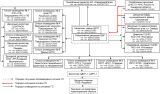 Рисунок 2.9.1 - Принципиальная схема оповещения по сигналам ГОМероприятия по световой и другим видам маскировки проектируемого объектаВ КТП предусматривается внутреннее и наружное освещение. На территории проектируемых сооружений постоянный обслуживающий персонал отсутствует, в связи с этим в КТП внутреннее и наружное освещение постоянно отключено. Включение освещения осуществляется только при периодическом обслуживании КТП и ремонтных работах.Световая маскировка в соответствии с СП 165.1325800.2014 предусматривается в двух режимах: частичного затемнения и ложного освещения. При введении режима частичного (полного) затемнения в момент нахождения обслуживающего персонала на площадке КТП осуществляются следующие мероприятия по светомаскировки:•в режиме частичного затемнения освещённость в КТП снижается путём выключения рабочего освещения и включением ремонтного освещения. Для ремонтного освещения в КТП предусмотрена установка понижающего трансформатора 220/36 В;•в режиме ложного освещения производится отключение наружного и внутреннего освещения КТП. Режим ложного освещения вводится по сигналу «Воздушная тревога» и отменяется по сигналу «Отбой воздушной тревоги». Переход с режима частичного затемнения на режим ложного освещения осуществляется не более чем за 3 мин.Проектные решения по повышению устойчивости работы источников водоснабжения и их защите от радиоактивных и отравляющих веществЗащищённых от средств нападения противника источников водоснабжения на проектируемых объектах нет. В соответствии с п. 3.9 ВНТП 3-85 на проектируемых сооружениях производственное, противопожарное и хозяйственно-питьевое водоснабжение не требуется.Обоснование введения режимов радиационной защиты на территории проектируемого объекта, подвергшейся радиоактивному загрязнению (заражению)В соответствии с СП 165.1325800.2014, проектируемые сооружения находятся вне зоны возможного радиоактивного загрязнения, в связи с этим введение режимов радиационной защиты на территории проектируемых сооружений не предусматривается.Решения по обеспечению безаварийной остановки технологических процессов при угрозе воздействия или воздействии по проектируемому объекту поражающих факторов современных средств пораженияПри угрозе воздействия или воздействии по проектируемому объекту поражающих факторов современных средств поражения безаварийная остановка технологического процесса добычи нефти и газа на существующих и проектируемых скважинах, по сигналам ГО проводится диспетчером ЦСОИ «Суходол» путём отключения с АРМ оператора насосного электрооборудования с помощью соответствующих кнопок на щите контроля и управления. После чего оператор контролирует остановку насосного оборудования по соответствующим контрольным лампам на щите контроля и управления. Далее закрывается по месту минимально необходимое количество промежуточных задвижек на трубопроводах для обеспечения минимальной опасности объекта в целом.Мероприятия по повышению эффективности защиты производственных фондов проектируемого объекта при воздействии по ним современных средств пораженияМероприятия по повышению эффективности защиты производственных фондов проектируемых сооружений, при воздействии по ним современных средств поражения (в том числе от вторичных поражающих факторов) включают:•размещение технологического оборудования с учётом категории по взрывопожароопасности, с обеспечением необходимых по нормам проходов и с учётом требуемых противопожарных разрывов;•применение негорючих материалов в качестве теплоизоляции;•дистанционный контроль и управление объектами из диспетчерского пункта;•автоматическая защита и блокировка технологического оборудования при возникновении аварийных режимов;•трубопроводы укладываются в грунт на глубину не менее 1,0 м до верхней образующей трубы;•подготовка оборудования к безаварийной остановке;•поддержание в постоянной готовности сил и средства пожаротушения;•обеспечение персонала средствами индивидуальной защиты органов дыхания.Мероприятия по приспособлению объектов коммунально-бытового назначения для санитарной обработки людей, обеззараживания одежды и специальной обработке техникиМероприятия по приспособлению объектов коммунально-бытового назначения для санитарной обработки людей, обеззараживания одежды и специальной обработке техники проектной документацией не предусматриваются.Мероприятия по мониторингу состояния радиационной и химической обстановки на территории проектируемого объектаВ соответствии с СП 165.1325800.2014 проектируемые сооружения находятся вне зон возможного радиоактивного загрязнения, возможного химического заражения, в связи с этим мероприятия по мониторингу состояния радиационной и химической обстановки на территории проектируемых сооружений не предусматриваются.Мероприятия по инженерной защите (укрытию) персонала в защитных сооружениях гражданской обороныНа территории проектируемых сооружений постоянного присутствия персонала не предусмотрено, в связи с этим строительство защитных сооружений для укрытия обслуживающего персонала проектной документацией не предусматривается.Решения по созданию и содержанию запасов материально-технических средств, продовольственных, медицинских и иных средств, обеспечению населения и персонала проектируемого объекта средствами индивидуальной защитыНакопление, хранение и использование имущества гражданской обороны осуществляется в соответствии с требованиями Постановления Правительства Российской Федерации «О накоплении, хранении и использовании в целях гражданской обороны запасов материально-технических, продовольственных, медицинских и иных средств» от 27.04.2000 г. № 379 и предусматривается Планом ГО АО «Самаранефтегаз».Мероприятия по обеспечению эвакуации персонала и материальных ценностей в безопасные районыВ соответствии с п. 2 «Правил эвакуации населения, материальных и культурных ценностей в безопасные районы», утверждённых постановлением Правительства Российской Федерации № 303 от 22.06.2004 г., мероприятия по обеспечению эвакуации персонала и материальных ценностей в безопасные районы проектной документацией не предусматриваются.ДОКУМЕНТАЦИЯ ПО ВНЕСЕНИЮ ИЗМЕНЕНИЙ В ДОКУМЕНТАЦИЮ ПО ПЛАНИРОВКЕ ТЕРРИТОРИИдля размещения объекта7082П «Сбор нефти и газа со скважины № 608 Радаевского месторождения»,в границах сельского поселения Красносельское муниципального района Сергиевский Самарской области.Книга 3. Проект межевания территорииСамара, 2021 г. Основная часть проекта межевания территорииИсходно-разрешительная документация.Основанием для разработки проекта межевания территории служит:1. Договор на выполнение работ с ООО «СамараНИПИнефть»;2. Материалы инженерных изысканий;3. «Градостроительный кодекс Российской Федерации» от 29.12.2004 г. № 190-ФЗ (ред. от 16.12.2019 г.);4. Постановление Правительства РФ от 26.07.2017 г. № 884 (ред. от 08.08.2019 г.);5. «Земельный кодекс Российской Федерации» от 25.10.2001 г. № 136-ФЗ (ред. от 02.08.2019 г.);6. Сведения государственного кадастрового учёта;7. Топографическая съёмка территории;8. Правила землепользования и застройки сельского поселения Красносельское муниципального района Сергиевский Самарской области.Основание для выполнения проекта межевания.Документация по внесению изменений в документацию по планировке территории (проект планировки территории) подготовлена в связи с изменением количества образуемых земельных участков.Ранее подготовленная документация по планировке территории была утверждена Постановлением от 29.12.2020 г. № 51 Администрацией сельского поселения Красносельское Самарской области «Об утверждении проекта планировки территории и проекта межевания территории объекта АО «Самаранефтегаз»: 7082П «Сбор нефти и газа со скважины № 608 Радаевского месторождения», в границах сельского поселения Красносельское муниципального района Сергиевский Самарской области.Проект межевания территории разрабатывается в соответствии с проектом планировки территории в целях установления границ земельных участков, предназначенных для строительства и размещения объекта АО «Самаранефтегаз» 7082П «Сбор нефти и газа со скважины № 608 Радаевского месторождения» согласно техническому заданию на выполнение проекта планировки территории и проекта межевания территории объекта 7082П «Сбор нефти и газа со скважины № 608 Радаевского месторождения», в границах сельского поселения Красносельское муниципального района Сергиевский Самарской области.Цели и задачи выполнения проекта межевания территорииПодготовка проекта межевания территории для размещения объекта 7082П «Сбор нефти и газа со скважины № 608 Радаевского месторождения» осуществляется в целях обеспечения устойчивого развития территорий, установления границ земельных участков, предназначенных для строительства и размещения линейного объекта. Основными задачами проекта межевания территории линейного объекта с учётом требований к составу, содержанию и порядку подготовки документации по планировке территории, установленных Градостроительным кодексом Российской Федерации, является:- определение в соответствии с документами территориального планирования или в случаях, предусмотренных законодательством, иными документами, зоны планируемого размещения линейного объекта;- определение границ формируемых земельных участков, планируемых для предоставления под строительство планируемого к размещению линейного объекта.При подготовке проекта межевания территории определение местоположения границ образуемых земельных участков осуществляется в соответствии с градостроительными регламентами и нормами отвода земельных участков для конкретных видов деятельности, установленными в соответствии с федеральными законами, техническими регламентами.Сформированные земельные участки должны обеспечить:•возможность полноценной реализации прав на формируемые земельные участки, включая возможность полноценного использования в соответствии с назначением, и эксплуатационными качествами;•возможность долгосрочного использования земельного участка.Структура землепользования в пределах территории межевания, сформированная в результате межевания должна обеспечить условия для наиболее эффективного использования и развития этой территории.В процессе межевания устанавливаются границы земельных участков необходимых для размещения объекта АО «Самаранефтегаз».Проектом межевания границ отображены границы образуемых и изменяемых земельных участков и их частей.Проект межевания территории является неотъемлемой частью проекта планировки территории. Каталоги координат и дирекционных углов образуемых земельных участков являются приложением к чертежу межевания.Проект межевания территории является основанием для установления границ земельных участков на местности, закрепления их межевыми знаками и регистрации в установленном порядке.Размещение объекта 7082П «Сбор нефти и газа со скважины №608 Радаевского месторождения», в границах сельского поселения Красносельское муниципального района Сергиевский Самарской области планируется на землях категории земли сельскохозяйственного назначения.Проектом межевания определяются площадь и границы образуемых земельных участков и их частей.Использование земель сельскохозяйственного назначения или земельных участков в составе таких земель, предоставляемых на период осуществления строительства линейных сооружений, осуществляется без перевода земель сельскохозяйственного назначения в земли иных категорий (п. 2 введён Федеральным законом от 21.07.2005 г. № 111-ФЗ). Строительство проектируемых площадных сооружений потребует отвода земель в долгосрочное пользование (с переводом земельного участка из одной категории в другую), долгосрочную аренду и во временное пользование на период строительства объекта.В соответствии с Федеральным законом от 21.12.2004 г. № 172-ФЗ «О переводе земель или земельных участков из одной категории в другую», перевод земель сельскохозяйственного назначения под размещение скважин в категорию земель промышленности в рассматриваемом случае допускается, так как он связан с добычей полезных. Согласно статье 30 Земельного кодекса РФ от 25.10.2001 г. № 136-ФЗ предоставление в аренду пользователю недр земельных участков, необходимых для ведения работ, связанных с пользованием недрами, из земель, находящихся в государственной или муниципальной собственности осуществляется без проведения аукционов. Формирование земельных участков сельскохозяйственного назначения для строительства осуществляется с предварительным согласованием мест размещения объектов. Предоставление таких земельных участков осуществляется в аренду с возвратом землепользователям после проведения рекультивации нарушенных земель.Отчуждение земель во временное (краткосрочное) использование выполняется на период производства строительно-монтажных работ. Все строительные работы должны проводиться исключительно в пределах полосы отвода.Настоящий проект обеспечивает равные права и возможности правообладателей земельных участков в соответствии с действующим законодательством. Сформированные границы земельных участков позволяют обеспечить необходимые условия для строительства и размещения объекта АО «Самаранефтегаз» 7082П «Сбор нефти и газа со скважины № 608 Радаевского месторождения» общей площадью – 34409 кв. м.Раздел 1 «Проект межевания территории. Графическая часть»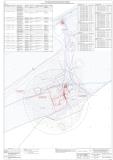 Раздел 2 «Проект межевания территории. Текстовая часть»2.1 Перечень образуемых земельных участковТаблица 2.1.1 - Перечень образуемых земельных участковСведения об отнесении (неотнесении) образуемых земельных участков к территории общего пользованияДля строительства и размещения объекта АО «Самаранефтегаз»: 7082П «Сбор нефти и газа со скважины № 608 Радаевского месторождения», в границах сельского поселения Красносельское муниципального района Сергиевский Самарской области не планируется образование земельных участков, которые будут отнесены к территориям общего пользования или имуществу общего пользования, в том числе в отношении которых предполагаются резервирование и (или) изъятие для государственных или муниципальных нужд.Целевое назначение лесов, вид (виды) разрешённого использования лесного участка, количественные и качественные характеристики лесного участка, сведения о нахождении лесного участка в границах особо защитных участков лесов (в случае, если подготовка проекта межевания территории осуществляется в целях определения местоположения границ образуемых и (или) изменяемых лесных участков)Границы зон планируемого размещения объекта строительства 7082П «Сбор нефти и газа со скважины № 608 Радаевского месторождения», не имеют пересечений с границами земель лесного фонда.2.2 Перечень координат характерных точек образуемых земельных участков.Таблица 2.2.1 - Перечень координат характерных точек образуемых земельных участков2.3 Сведения о границах территории, применительно к которой осуществляется подготовка проекта межеванияСведения о границах территории, применительно к которой осуществляется подготовка проекта межевания, содержащие перечень координат характерных точек таких границ в системе координат, используемой для ведения Единого государственного реестра недвижимости. Координаты характерных точек границ территории, применительно к которой осуществляется подготовка проекта межевания, определяются в соответствии с требованиями к точности определения координат характерных точек границ, установленных в соответствии с Градостроительным кодексом Российской Федерации для территориальных зон, представлены в таблице 2.3.1.Таблица 2.3.1 - Перечень координат характерных точек границ территории, применительно к которой осуществляется подготовка проекта межевания (совпадает с границами зон планируемого размещения проектируемого объекта)2.4 Вид разрешённого использования образуемых земельных участков, предназначенных для размещения линейных объектов и объектов капитального строительства, проектируемых в составе линейного объекта, а также существующих земельных участков, занятых линейными объектами и объектами капитального строительства, входящими в состав линейных объектов, в соответствии с проектом планировки территорииВид разрешённого использования земельных участков на землях неразграниченной государственной собственности указан согласно п. 7.5 Приказа Минэкономразвития № 540 от 1 сентября 2014 г.Раздел 3 «Материалы по обоснованию проекта межевания территории. Графическая часть»Раздел 4 «Материалы по обоснованию проекта межевания территории. Пояснительная записка»4.1 Обоснование определения местоположения границ образуемого земельного участка с учётом соблюдения требований к образуемым земельным участкам, в том числе требований к предельным (минимальным и (или) максимальным) размерам земельных участков.Земельный участок образуется в соответствии с абзацем 9 части 1 статьи 15 Закона Самарской области от 11.03.2005 г. № 94-ГД «О земле», а именно: минимальный размер образуемого нового неделимого земельного участка из земель сельскохозяйственного назначения в целях недропользования устанавливается равным размеру, необходимому для проведения работ при разработке месторождений полезных ископаемых. Формирование данного земельного участка осуществляется с целью реализации проектных решений, необходимых для проведения работ при разработке месторождений полезных ископаемых АО «Самаранефтегаз» на основании лицензии на пользование недрами, то есть для недропользования.4.2 Обоснование способа образования земельного участкаЗемельные участки под строительство объекта образованы с учётом ранее поставленных на государственный кадастровый учёт земельных участков. Проект межевания выполняется с учётом сохранения ранее образованных земельных участков, зарегистрированных в ГКН.Постановлением Правительства РФ от 3 декабря 2014 г. № 1300 утверждён перечень видов объектов, размещение которых может осуществляться на землях или земельных участках, находящихся в государственной или муниципальной собственности, без предоставления земельных участков и установления сервитутов, а также возможные способы их образования.4.3 Обоснование определения размеров образуемого земельного участкаМестоположение границ и размеры земельных участков, образуемых для размещения объекта 7082П «Сбор нефти и газа со скважины №608 Радаевского месторождения», в границах сельского поселения Красносельское муниципального района Сергиевский Самарской области, определено с учётом технологической схемы, подхода трасс инженерных коммуникаций, существующих и ранее запроектированных сооружений и инженерных коммуникаций, рельефа местности, наиболее рационального использования земельных участков, а также санитарно-гигиенических и противопожарных норм.На основании СН 459 74 - «Нормы отвода земель для нефтяных и газовых скважин», разработанных Государственным институтом по проектированию и исследовательским работам в нефтяной промышленности «Гипровостокнефть» Миннефтепрома (утверждённых Государственным комитетом Совета Министров СССР по делам строительства 25 марта 1974 г.) ширина полосы отвода под строительство выкидного нефтепровода принята равной 24 м.На основании СН 465-74 - «Нормы отвода земель для электрических сетей напряжением 0,4 - 500 кВ», разработанных институтом «Энергосетьпроект» с участием института «Сельэнергопроект» Минэнерго СССР (согласованных с Минсельхозом СССР и Гослесхозом СССР), ширина полосы отвода под строительство ВЛ-6 кВ принята равной 8 м.В соответствии с ВСН 14278тм-т1 ширина полосы временного отвода трассы силового электрического кабеля составляет 6 м.4.4 Обоснование определения границ публичного сервитута, подлежащего установлению в соответствии с законодательством Российской ФедерацииУстановление границ публичного сервитута, подлежащего установлению в соответствии с законодательством Российской Федерации, в рамках документации по планировке территории для размещения объекта 7082П «Сбор нефти и газа со скважины №608 Радаевского месторождения», в границах сельского поселения Красносельское муниципального района Сергиевский Самарской области, не предусмотрено.Молочная продуктивность 1 коровы за предыдущий финансовый год,  килограммовПредельная ставка расчёта размера субсидии на производство 1 килограмма молока, рублей5 500 и выше2,005 000 – 5 4991,754 500 – 4 9991,504 000 – 4 4991,253 500 – 3 9991,00Молочная продуктивность 1 коровы за предыдущий финансовый год, килограммовПредельная ставка расчёта размера субсидии на содержание молочных коров, рублей5 500 и выше1 8955 000 – 5 4991 6554 500 – 4 9991 4154 000 – 4 4991 1753 500 – 3 999935Источники финансированияЕд. измер.Оценка расходов (тыс. руб.)Оценка расходов (тыс. руб.)Оценка расходов (тыс. руб.)Оценка расходов (тыс. руб.)Источники финансированияЕд. измер.2021г.2022г.2023г.Итогофедеральный бюджетт. руб.8 724,731437 862,131207 862,1312024 448,99383областной бюджетт. руб.14 898,1235311 568,3101511 568,3101538 034,74383местный бюджетт. руб.182 274,24018150 200,20330141 460,58456473 935,02804Иные внебюджетные источникит. руб.410,710520,000000,00000410,71052Всегот. руб.206 307,80566169 630,64465160 891,02591536 829,47622Источники финансированияЕд. измер.Оценка расходов (тыс. руб.)Оценка расходов (тыс. руб.)Оценка расходов (тыс. руб.)Оценка расходов (тыс. руб.)Источники финансированияЕд. измер.2021г.2022г.2023г.Итогофедеральный бюджетт. руб.8 724,731437 862,131207 862,1312024 448,99383областной бюджетт. руб.14 898,1235311 568,3101511 568,3101538 034,74383местный бюджетт. руб.182 274,24018150 200,20330141 460,58456473 935,02804Иные внебюджетные источникит. руб.410,710520,000000,00000410,71052Всегот. руб.206 307,80566169 630,64465160 891,02591536 829,47622№ п/п Наименование цели, задачи, мероприятия  Ответственные исполнители Соисполнители Срок реализацииИсточники финансирования Объем финансирования по годам, тыс. рублей (*)Объем финансирования по годам, тыс. рублей (*)Объем финансирования по годам, тыс. рублей (*)Объем финансирования по годам, тыс. рублей (*) Ожидаемый результат № п/п Наименование цели, задачи, мероприятия  Ответственные исполнители Соисполнители Срок реализацииИсточники финансирования  2021
 год  2022
год  2023
 год  Всего  Ожидаемый результат 123457891011 Цели:  Обеспечение  исполнения управленческих функций органов местного самоуправления муниципального района Сергиевский; создание благоприятных условий для привлечения инвестиций в экономику муниципального района Сергиевский.  Цели:  Обеспечение  исполнения управленческих функций органов местного самоуправления муниципального района Сергиевский; создание благоприятных условий для привлечения инвестиций в экономику муниципального района Сергиевский.  Цели:  Обеспечение  исполнения управленческих функций органов местного самоуправления муниципального района Сергиевский; создание благоприятных условий для привлечения инвестиций в экономику муниципального района Сергиевский.  Цели:  Обеспечение  исполнения управленческих функций органов местного самоуправления муниципального района Сергиевский; создание благоприятных условий для привлечения инвестиций в экономику муниципального района Сергиевский.  Цели:  Обеспечение  исполнения управленческих функций органов местного самоуправления муниципального района Сергиевский; создание благоприятных условий для привлечения инвестиций в экономику муниципального района Сергиевский.  Цели:  Обеспечение  исполнения управленческих функций органов местного самоуправления муниципального района Сергиевский; создание благоприятных условий для привлечения инвестиций в экономику муниципального района Сергиевский.  Цели:  Обеспечение  исполнения управленческих функций органов местного самоуправления муниципального района Сергиевский; создание благоприятных условий для привлечения инвестиций в экономику муниципального района Сергиевский.  Цели:  Обеспечение  исполнения управленческих функций органов местного самоуправления муниципального района Сергиевский; создание благоприятных условий для привлечения инвестиций в экономику муниципального района Сергиевский.  Цели:  Обеспечение  исполнения управленческих функций органов местного самоуправления муниципального района Сергиевский; создание благоприятных условий для привлечения инвестиций в экономику муниципального района Сергиевский.  Цели:  Обеспечение  исполнения управленческих функций органов местного самоуправления муниципального района Сергиевский; создание благоприятных условий для привлечения инвестиций в экономику муниципального района Сергиевский.  Цели:  Обеспечение  исполнения управленческих функций органов местного самоуправления муниципального района Сергиевский; создание благоприятных условий для привлечения инвестиций в экономику муниципального района Сергиевский. Задача 1 :  обеспечение деятельности администрации муниципального района Сергиевский; обеспечение единого порядка работы с документами; обеспечение проведения выборов в представительные органы муниципальных образований района; повышение финансовой устойчивости сельскохозяйственных производителей;  обеспечение подготовки к переводу и перевода администрации района на работу в условиях военного времени;    обеспечение гласности и прозрачности размещения муниципального заказа, предотвращение коррупции; обеспечение хранения, комплектования, учета и использование архивных документов, образовавшихся и образующихся в деятельности органов местного самоуправления, организаций, отнесенных к муниципальной собственности, а также архивных фондов и архивных документов юридических и физических лиц, переданных на законном основании в муниципальную собственность.Задача 1 :  обеспечение деятельности администрации муниципального района Сергиевский; обеспечение единого порядка работы с документами; обеспечение проведения выборов в представительные органы муниципальных образований района; повышение финансовой устойчивости сельскохозяйственных производителей;  обеспечение подготовки к переводу и перевода администрации района на работу в условиях военного времени;    обеспечение гласности и прозрачности размещения муниципального заказа, предотвращение коррупции; обеспечение хранения, комплектования, учета и использование архивных документов, образовавшихся и образующихся в деятельности органов местного самоуправления, организаций, отнесенных к муниципальной собственности, а также архивных фондов и архивных документов юридических и физических лиц, переданных на законном основании в муниципальную собственность.Задача 1 :  обеспечение деятельности администрации муниципального района Сергиевский; обеспечение единого порядка работы с документами; обеспечение проведения выборов в представительные органы муниципальных образований района; повышение финансовой устойчивости сельскохозяйственных производителей;  обеспечение подготовки к переводу и перевода администрации района на работу в условиях военного времени;    обеспечение гласности и прозрачности размещения муниципального заказа, предотвращение коррупции; обеспечение хранения, комплектования, учета и использование архивных документов, образовавшихся и образующихся в деятельности органов местного самоуправления, организаций, отнесенных к муниципальной собственности, а также архивных фондов и архивных документов юридических и физических лиц, переданных на законном основании в муниципальную собственность.Задача 1 :  обеспечение деятельности администрации муниципального района Сергиевский; обеспечение единого порядка работы с документами; обеспечение проведения выборов в представительные органы муниципальных образований района; повышение финансовой устойчивости сельскохозяйственных производителей;  обеспечение подготовки к переводу и перевода администрации района на работу в условиях военного времени;    обеспечение гласности и прозрачности размещения муниципального заказа, предотвращение коррупции; обеспечение хранения, комплектования, учета и использование архивных документов, образовавшихся и образующихся в деятельности органов местного самоуправления, организаций, отнесенных к муниципальной собственности, а также архивных фондов и архивных документов юридических и физических лиц, переданных на законном основании в муниципальную собственность.Задача 1 :  обеспечение деятельности администрации муниципального района Сергиевский; обеспечение единого порядка работы с документами; обеспечение проведения выборов в представительные органы муниципальных образований района; повышение финансовой устойчивости сельскохозяйственных производителей;  обеспечение подготовки к переводу и перевода администрации района на работу в условиях военного времени;    обеспечение гласности и прозрачности размещения муниципального заказа, предотвращение коррупции; обеспечение хранения, комплектования, учета и использование архивных документов, образовавшихся и образующихся в деятельности органов местного самоуправления, организаций, отнесенных к муниципальной собственности, а также архивных фондов и архивных документов юридических и физических лиц, переданных на законном основании в муниципальную собственность.Задача 1 :  обеспечение деятельности администрации муниципального района Сергиевский; обеспечение единого порядка работы с документами; обеспечение проведения выборов в представительные органы муниципальных образований района; повышение финансовой устойчивости сельскохозяйственных производителей;  обеспечение подготовки к переводу и перевода администрации района на работу в условиях военного времени;    обеспечение гласности и прозрачности размещения муниципального заказа, предотвращение коррупции; обеспечение хранения, комплектования, учета и использование архивных документов, образовавшихся и образующихся в деятельности органов местного самоуправления, организаций, отнесенных к муниципальной собственности, а также архивных фондов и архивных документов юридических и физических лиц, переданных на законном основании в муниципальную собственность.Задача 1 :  обеспечение деятельности администрации муниципального района Сергиевский; обеспечение единого порядка работы с документами; обеспечение проведения выборов в представительные органы муниципальных образований района; повышение финансовой устойчивости сельскохозяйственных производителей;  обеспечение подготовки к переводу и перевода администрации района на работу в условиях военного времени;    обеспечение гласности и прозрачности размещения муниципального заказа, предотвращение коррупции; обеспечение хранения, комплектования, учета и использование архивных документов, образовавшихся и образующихся в деятельности органов местного самоуправления, организаций, отнесенных к муниципальной собственности, а также архивных фондов и архивных документов юридических и физических лиц, переданных на законном основании в муниципальную собственность.Задача 1 :  обеспечение деятельности администрации муниципального района Сергиевский; обеспечение единого порядка работы с документами; обеспечение проведения выборов в представительные органы муниципальных образований района; повышение финансовой устойчивости сельскохозяйственных производителей;  обеспечение подготовки к переводу и перевода администрации района на работу в условиях военного времени;    обеспечение гласности и прозрачности размещения муниципального заказа, предотвращение коррупции; обеспечение хранения, комплектования, учета и использование архивных документов, образовавшихся и образующихся в деятельности органов местного самоуправления, организаций, отнесенных к муниципальной собственности, а также архивных фондов и архивных документов юридических и физических лиц, переданных на законном основании в муниципальную собственность.Задача 1 :  обеспечение деятельности администрации муниципального района Сергиевский; обеспечение единого порядка работы с документами; обеспечение проведения выборов в представительные органы муниципальных образований района; повышение финансовой устойчивости сельскохозяйственных производителей;  обеспечение подготовки к переводу и перевода администрации района на работу в условиях военного времени;    обеспечение гласности и прозрачности размещения муниципального заказа, предотвращение коррупции; обеспечение хранения, комплектования, учета и использование архивных документов, образовавшихся и образующихся в деятельности органов местного самоуправления, организаций, отнесенных к муниципальной собственности, а также архивных фондов и архивных документов юридических и физических лиц, переданных на законном основании в муниципальную собственность.Задача 1 :  обеспечение деятельности администрации муниципального района Сергиевский; обеспечение единого порядка работы с документами; обеспечение проведения выборов в представительные органы муниципальных образований района; повышение финансовой устойчивости сельскохозяйственных производителей;  обеспечение подготовки к переводу и перевода администрации района на работу в условиях военного времени;    обеспечение гласности и прозрачности размещения муниципального заказа, предотвращение коррупции; обеспечение хранения, комплектования, учета и использование архивных документов, образовавшихся и образующихся в деятельности органов местного самоуправления, организаций, отнесенных к муниципальной собственности, а также архивных фондов и архивных документов юридических и физических лиц, переданных на законном основании в муниципальную собственность.Задача 1 :  обеспечение деятельности администрации муниципального района Сергиевский; обеспечение единого порядка работы с документами; обеспечение проведения выборов в представительные органы муниципальных образований района; повышение финансовой устойчивости сельскохозяйственных производителей;  обеспечение подготовки к переводу и перевода администрации района на работу в условиях военного времени;    обеспечение гласности и прозрачности размещения муниципального заказа, предотвращение коррупции; обеспечение хранения, комплектования, учета и использование архивных документов, образовавшихся и образующихся в деятельности органов местного самоуправления, организаций, отнесенных к муниципальной собственности, а также архивных фондов и архивных документов юридических и физических лиц, переданных на законном основании в муниципальную собственность. 1.1. Осуществление полномочий и функций администрации муниципального района Сергиевский Администрация муниципального района Сергиевский 
 Отдел по административной практике, МКУ "Управление сельского хозяйства, Контрольное управление  2021-2023гг.  всего 56 085,3335239 939,3737440 450,39423136 475,10149 Выполнение полномочий и функций администрации муниципального района Сергиевский в полном объеме.  1.1. Осуществление полномочий и функций администрации муниципального района Сергиевский Администрация муниципального района Сергиевский 
 Отдел по административной практике, МКУ "Управление сельского хозяйства, Контрольное управление  2021-2023гг. федеральный бюджет 0,000000,000000,000000,00000 Выполнение полномочий и функций администрации муниципального района Сергиевский в полном объеме.  1.1. Осуществление полномочий и функций администрации муниципального района Сергиевский Администрация муниципального района Сергиевский 
 Отдел по административной практике, МКУ "Управление сельского хозяйства, Контрольное управление  2021-2023гг.  областной бюджет 7 126,60846517,15800517,158008 160,92446 Выполнение полномочий и функций администрации муниципального района Сергиевский в полном объеме.  1.1. Осуществление полномочий и функций администрации муниципального района Сергиевский Администрация муниципального района Сергиевский 
 Отдел по административной практике, МКУ "Управление сельского хозяйства, Контрольное управление  2021-2023гг.  местный бюджет 48 945,1741639 422,2157439 933,23623128 300,62613 Выполнение полномочий и функций администрации муниципального района Сергиевский в полном объеме.  1.1. Осуществление полномочий и функций администрации муниципального района Сергиевский Администрация муниципального района Сергиевский 
 Отдел по административной практике, МКУ "Управление сельского хозяйства, Контрольное управление  2021-2023гг.  иные  внебюджетные  источники 13,550900,000000,0000013,55090 Выполнение полномочий и функций администрации муниципального района Сергиевский в полном объеме.  1.2. Осуществление полномочий  по хранению, комплектованию архивных документов Администрация муниципального района Сергиевский   Архивный отдел  2021-2023гг.  всего 282,000000,000000,00000282,00000 Выполнение полномочий  по хранению, комплектованию архивных документов.  1.2. Осуществление полномочий  по хранению, комплектованию архивных документов Администрация муниципального района Сергиевский   Архивный отдел  2021-2023гг. федеральный бюджет 0,000000,000000,000000,00000  Выполнение полномочий  по хранению, комплектованию архивных документов.  1.2. Осуществление полномочий  по хранению, комплектованию архивных документов Администрация муниципального района Сергиевский   Архивный отдел  2021-2023гг.  областной бюджет 282,000000,000000,00000282,00000  Выполнение полномочий  по хранению, комплектованию архивных документов.  1.2. Осуществление полномочий  по хранению, комплектованию архивных документов Администрация муниципального района Сергиевский   Архивный отдел  2021-2023гг.  местный бюджет 0,000000,000000,000000,00000  Выполнение полномочий  по хранению, комплектованию архивных документов.  1.2. Осуществление полномочий  по хранению, комплектованию архивных документов Администрация муниципального района Сергиевский   Архивный отдел  2021-2023гг.  иные  внебюджетные  источники 0,000000,000000,000000,00000  Выполнение полномочий  по хранению, комплектованию архивных документов.  Итого по задаче   Итого по задаче   Итого по задаче   Итого по задаче   Всего 56 367,3335239 939,3737440 450,39423145200,02595 Итого по задаче   Итого по задаче   Итого по задаче   Итого по задаче  федеральный бюджет 0,000000,000000,000008442,92446 Итого по задаче   Итого по задаче   Итого по задаче   Итого по задаче  областной бюджет 7 408,60846517,15800517,158008442,92446 Итого по задаче   Итого по задаче   Итого по задаче   Итого по задаче   местный бюджет 48 945,1741639 422,2157439 933,23623128300,62613 Итого по задаче   Итого по задаче   Итого по задаче   Итого по задаче   иные  внебюджетные  источники 13,550900,000000,0000013,55090 Задача 2:  инвентаризация, паспортизация, регистрация и корректировка реестра муниципального имущества для создания условий  для эффективного его использования.   Задача 2:  инвентаризация, паспортизация, регистрация и корректировка реестра муниципального имущества для создания условий  для эффективного его использования.   Задача 2:  инвентаризация, паспортизация, регистрация и корректировка реестра муниципального имущества для создания условий  для эффективного его использования.   Задача 2:  инвентаризация, паспортизация, регистрация и корректировка реестра муниципального имущества для создания условий  для эффективного его использования.   Задача 2:  инвентаризация, паспортизация, регистрация и корректировка реестра муниципального имущества для создания условий  для эффективного его использования.   Задача 2:  инвентаризация, паспортизация, регистрация и корректировка реестра муниципального имущества для создания условий  для эффективного его использования.   Задача 2:  инвентаризация, паспортизация, регистрация и корректировка реестра муниципального имущества для создания условий  для эффективного его использования.   Задача 2:  инвентаризация, паспортизация, регистрация и корректировка реестра муниципального имущества для создания условий  для эффективного его использования.   Задача 2:  инвентаризация, паспортизация, регистрация и корректировка реестра муниципального имущества для создания условий  для эффективного его использования.   Задача 2:  инвентаризация, паспортизация, регистрация и корректировка реестра муниципального имущества для создания условий  для эффективного его использования.   Задача 2:  инвентаризация, паспортизация, регистрация и корректировка реестра муниципального имущества для создания условий  для эффективного его использования.   2.1. Проведение работ по формированию земельных участков, регистрации муниципального имущества, инвентаризация имущества, постановка на кадастровый учет муниципального имущества, проведение рыночной оценки муниципального имущества и изымаемого имущества для муниципальных нуждАдминистрация муниципального района Сергиевский  Комитет по управлению муниципальным имуществом муниципального района Сергиевский  2021-2023гг.  всего 10 428,888765 733,000006 334,0877022 495,97646Проведение работ по формированию земельных участков, регистрации муниципального имущества, инвентаризация имущества, постановка на кадастровый учет муниципального имущества, проведение рыночной оценки муниципального имущества и изымаемого имущества для муниципальных нужд в полном объеме. 2.1. Проведение работ по формированию земельных участков, регистрации муниципального имущества, инвентаризация имущества, постановка на кадастровый учет муниципального имущества, проведение рыночной оценки муниципального имущества и изымаемого имущества для муниципальных нуждАдминистрация муниципального района Сергиевский  Комитет по управлению муниципальным имуществом муниципального района Сергиевский  2021-2023гг.  федеральный бюджет 0,000000,000000,000000,00000 Проведение работ по формированию земельных участков, регистрации муниципального имущества, инвентаризация имущества, постановка на кадастровый учет муниципального имущества, проведение рыночной оценки муниципального имущества и изымаемого имущества для муниципальных нужд в полном объеме. 2.1. Проведение работ по формированию земельных участков, регистрации муниципального имущества, инвентаризация имущества, постановка на кадастровый учет муниципального имущества, проведение рыночной оценки муниципального имущества и изымаемого имущества для муниципальных нуждАдминистрация муниципального района Сергиевский  Комитет по управлению муниципальным имуществом муниципального района Сергиевский  2021-2023гг.  областной бюджет 1 475,040720,000000,000001 475,04072 Проведение работ по формированию земельных участков, регистрации муниципального имущества, инвентаризация имущества, постановка на кадастровый учет муниципального имущества, проведение рыночной оценки муниципального имущества и изымаемого имущества для муниципальных нужд в полном объеме. 2.1. Проведение работ по формированию земельных участков, регистрации муниципального имущества, инвентаризация имущества, постановка на кадастровый учет муниципального имущества, проведение рыночной оценки муниципального имущества и изымаемого имущества для муниципальных нуждАдминистрация муниципального района Сергиевский  Комитет по управлению муниципальным имуществом муниципального района Сергиевский  2021-2023гг.  местный бюджет 8 953,848045 733,000006 334,0877021 020,93574 Проведение работ по формированию земельных участков, регистрации муниципального имущества, инвентаризация имущества, постановка на кадастровый учет муниципального имущества, проведение рыночной оценки муниципального имущества и изымаемого имущества для муниципальных нужд в полном объеме. 2.1. Проведение работ по формированию земельных участков, регистрации муниципального имущества, инвентаризация имущества, постановка на кадастровый учет муниципального имущества, проведение рыночной оценки муниципального имущества и изымаемого имущества для муниципальных нуждАдминистрация муниципального района Сергиевский  Комитет по управлению муниципальным имуществом муниципального района Сергиевский  2021-2023гг.  иные  внебюджетные  источники 0,000000,000000,000000,00000 Проведение работ по формированию земельных участков, регистрации муниципального имущества, инвентаризация имущества, постановка на кадастровый учет муниципального имущества, проведение рыночной оценки муниципального имущества и изымаемого имущества для муниципальных нужд в полном объеме. Итого по задаче   Итого по задаче   Итого по задаче   Итого по задаче   Итого по задаче   Всего 10 428,888765 733,000006 334,0877022 495,97646 Итого по задаче   Итого по задаче   Итого по задаче   Итого по задаче   Итого по задаче  федеральный бюджет 0,000000,000000,000000,00000  Итого по задаче   Итого по задаче   Итого по задаче   Итого по задаче   Итого по задаче  областной бюджет 1 475,040720,000000,000001 475,04072  Итого по задаче   Итого по задаче   Итого по задаче   Итого по задаче   Итого по задаче   местный бюджет 8 953,848045 733,000006 334,0877021 020,93574  Итого по задаче   Итого по задаче   Итого по задаче   Итого по задаче   Итого по задаче   иные  внебюджетные  источники 0,000000,000000,000000,00000 Задача 3: повышение инвестиционной привлекательности муниципального района Сергиевский; обеспечение использования современных информационно-коммуникационных технологий в профессиональной деятельности администрации района и её структурных подразделений.Задача 3: повышение инвестиционной привлекательности муниципального района Сергиевский; обеспечение использования современных информационно-коммуникационных технологий в профессиональной деятельности администрации района и её структурных подразделений.Задача 3: повышение инвестиционной привлекательности муниципального района Сергиевский; обеспечение использования современных информационно-коммуникационных технологий в профессиональной деятельности администрации района и её структурных подразделений.Задача 3: повышение инвестиционной привлекательности муниципального района Сергиевский; обеспечение использования современных информационно-коммуникационных технологий в профессиональной деятельности администрации района и её структурных подразделений.Задача 3: повышение инвестиционной привлекательности муниципального района Сергиевский; обеспечение использования современных информационно-коммуникационных технологий в профессиональной деятельности администрации района и её структурных подразделений.Задача 3: повышение инвестиционной привлекательности муниципального района Сергиевский; обеспечение использования современных информационно-коммуникационных технологий в профессиональной деятельности администрации района и её структурных подразделений.Задача 3: повышение инвестиционной привлекательности муниципального района Сергиевский; обеспечение использования современных информационно-коммуникационных технологий в профессиональной деятельности администрации района и её структурных подразделений.Задача 3: повышение инвестиционной привлекательности муниципального района Сергиевский; обеспечение использования современных информационно-коммуникационных технологий в профессиональной деятельности администрации района и её структурных подразделений.Задача 3: повышение инвестиционной привлекательности муниципального района Сергиевский; обеспечение использования современных информационно-коммуникационных технологий в профессиональной деятельности администрации района и её структурных подразделений.Задача 3: повышение инвестиционной привлекательности муниципального района Сергиевский; обеспечение использования современных информационно-коммуникационных технологий в профессиональной деятельности администрации района и её структурных подразделений.Задача 3: повышение инвестиционной привлекательности муниципального района Сергиевский; обеспечение использования современных информационно-коммуникационных технологий в профессиональной деятельности администрации района и её структурных подразделений. 3.1.  Получение и продление лицензий на программное обеспечение для бесперебойного функционирования программных средств и программных средств защиты информации  Администрация муниципального района Сергиевский   Организационное Управление  2021-2023гг.  всего 370,00000500,00000672,026001 542,02600 Получение и продление лицензий на программное обеспечение для бесперебойного функционирования программных средств и программных средств защиты информации в полном объеме.  3.1.  Получение и продление лицензий на программное обеспечение для бесперебойного функционирования программных средств и программных средств защиты информации  Администрация муниципального района Сергиевский   Организационное Управление  2021-2023гг.  областной бюджет 0,000000,000000,000000,00000  Получение и продление лицензий на программное обеспечение для бесперебойного функционирования программных средств и программных средств защиты информации в полном объеме.  3.1.  Получение и продление лицензий на программное обеспечение для бесперебойного функционирования программных средств и программных средств защиты информации  Администрация муниципального района Сергиевский   Организационное Управление  2021-2023гг.  местный бюджет 370,00000500,00000672,026001 542,02600  Получение и продление лицензий на программное обеспечение для бесперебойного функционирования программных средств и программных средств защиты информации в полном объеме.  3.1.  Получение и продление лицензий на программное обеспечение для бесперебойного функционирования программных средств и программных средств защиты информации  Администрация муниципального района Сергиевский   Организационное Управление  2021-2023гг.  иные  внебюджетные  источники 0,000000,000000,000000,00000  Получение и продление лицензий на программное обеспечение для бесперебойного функционирования программных средств и программных средств защиты информации в полном объеме.  3.2.  Получение статистической информации Администрация муниципального района Сергиевский   Отдел торговли и экономического развития  2021-2023гг.  всего 177,55900200,00000200,00000577,55900  Получение статистической информации в полном объеме.  3.2.  Получение статистической информации Администрация муниципального района Сергиевский   Отдел торговли и экономического развития  2021-2023гг.  областной бюджет 0,000000,000000,000000,00000  Получение статистической информации в полном объеме.  3.2.  Получение статистической информации Администрация муниципального района Сергиевский   Отдел торговли и экономического развития  2021-2023гг.  местный бюджет 177,55900200,00000200,00000577,55900  Получение статистической информации в полном объеме.  3.2.  Получение статистической информации Администрация муниципального района Сергиевский   Отдел торговли и экономического развития  2021-2023гг.  иные  внебюджетные  источники 0,000000,000000,000000,00000  Получение статистической информации в полном объеме.  3.3.  Подготовка и размещение информации о  деятельности  органов местного  самоуправления муниципального района Сергиевский в средствах массовой информации и электронных  СМИ Администрация муниципального района Сергиевский  Организационное Управление  2021-2023гг.  всего 1 374,00000830,000001 230,000003 434,00000 Подготовка и размещение информации о  деятельности  органов местного  самоуправления муниципального района Сергиевский в средствах массовой информации и электронных  СМИ в полном объеме.  3.3.  Подготовка и размещение информации о  деятельности  органов местного  самоуправления муниципального района Сергиевский в средствах массовой информации и электронных  СМИ Администрация муниципального района Сергиевский  Организационное Управление  2021-2023гг.  областной бюджет 0,000000,000000,000000,00000  Подготовка и размещение информации о  деятельности  органов местного  самоуправления муниципального района Сергиевский в средствах массовой информации и электронных  СМИ в полном объеме.  3.3.  Подготовка и размещение информации о  деятельности  органов местного  самоуправления муниципального района Сергиевский в средствах массовой информации и электронных  СМИ Администрация муниципального района Сергиевский  Организационное Управление  2021-2023гг.  местный бюджет 1 374,00000830,000001 230,000003 434,00000  Подготовка и размещение информации о  деятельности  органов местного  самоуправления муниципального района Сергиевский в средствах массовой информации и электронных  СМИ в полном объеме.  3.3.  Подготовка и размещение информации о  деятельности  органов местного  самоуправления муниципального района Сергиевский в средствах массовой информации и электронных  СМИ Администрация муниципального района Сергиевский  Организационное Управление  2021-2023гг.  иные  внебюджетные  источники 0,000000,000000,000000,00000  Подготовка и размещение информации о  деятельности  органов местного  самоуправления муниципального района Сергиевский в средствах массовой информации и электронных  СМИ в полном объеме.  3.4.  Мероприятия инвестиционной привлекательности Администрация муниципального района Сергиевский   Отдел торговли и экономического развития  2021-2023гг.  всего 1 532,585621 970,000002 070,000005 572,58562 Выполнение мероприятий инвестиционной привлекательности.  3.4.  Мероприятия инвестиционной привлекательности Администрация муниципального района Сергиевский   Отдел торговли и экономического развития  2021-2023гг.  областной бюджет 0,000000,000000,000000,00000  Выполнение мероприятий инвестиционной привлекательности.  3.4.  Мероприятия инвестиционной привлекательности Администрация муниципального района Сергиевский   Отдел торговли и экономического развития  2021-2023гг.  местный бюджет 1 135,426001 970,000002 070,000005 175,42600  Выполнение мероприятий инвестиционной привлекательности.  3.4.  Мероприятия инвестиционной привлекательности Администрация муниципального района Сергиевский   Отдел торговли и экономического развития  2021-2023гг.  иные  внебюджетные  источники 397,159620,000000,00000397,15962  Выполнение мероприятий инвестиционной привлекательности.  3.5.  Расходы на исполнение решений судов, вступивших в законную силу Администрация муниципального района Сергиевский   Правовое Управление  2021-2023гг.  всего 400,000000,000000,00000400,00000Выполнение решений судов, вступивших в законную силу в срок и полном объеме. 3.5.  Расходы на исполнение решений судов, вступивших в законную силу Администрация муниципального района Сергиевский   Правовое Управление  2021-2023гг.  областной бюджет 0,000000,000000,000000,00000 Выполнение решений судов, вступивших в законную силу в срок и полном объеме. 3.5.  Расходы на исполнение решений судов, вступивших в законную силу Администрация муниципального района Сергиевский   Правовое Управление  2021-2023гг.  местный бюджет 400,000000,000000,00000400,00000 Выполнение решений судов, вступивших в законную силу в срок и полном объеме. 3.5.  Расходы на исполнение решений судов, вступивших в законную силу Администрация муниципального района Сергиевский   Правовое Управление  2021-2023гг.  иные  внебюджетные  источники 0,000000,000000,000000,00000 Выполнение решений судов, вступивших в законную силу в срок и полном объеме. 3.6.  Расходы на взносы муниципальных образований Администрация муниципального района Сергиевский  Организационное Управление  2021-2023гг.  всего 92,000000,000000,0000092,00000Оплата взносов муниципальных образований в срок и полном объеме. 3.6.  Расходы на взносы муниципальных образований Администрация муниципального района Сергиевский  Организационное Управление  2021-2023гг.  областной бюджет 0,000000,000000,000000,00000 Оплата взносов муниципальных образований в срок и полном объеме. 3.6.  Расходы на взносы муниципальных образований Администрация муниципального района Сергиевский  Организационное Управление  2021-2023гг.  местный бюджет 92,000000,000000,0000092,00000 Оплата взносов муниципальных образований в срок и полном объеме. 3.6.  Расходы на взносы муниципальных образований Администрация муниципального района Сергиевский  Организационное Управление  2021-2023гг.  иные  внебюджетные  источники 0,000000,000000,000000,00000 Оплата взносов муниципальных образований в срок и полном объеме. Итого по задаче   Итого по задаче   Итого по задаче   Итого по задаче   Итого по задаче   Всего 3 946,144623 500,000004 172,0260011 618,17062  Итого по задаче   Итого по задаче   Итого по задаче   Итого по задаче   Итого по задаче   областной бюджет 0,000000,000000,000000,00000  Итого по задаче   Итого по задаче   Итого по задаче   Итого по задаче   Итого по задаче   местный бюджет 3 548,985003 500,000004 172,0260011 221,01100  Итого по задаче   Итого по задаче   Итого по задаче   Итого по задаче   Итого по задаче   иные внебюджетные источники 397,159620,000000,00000397,15962  Задача 4:   обеспечение предоставления государственных и муниципальных услуг в электронном виде с использованием многофункционального центра предоставления государственных и муниципальных услуг муниципального района Сергиевский  Задача 4:   обеспечение предоставления государственных и муниципальных услуг в электронном виде с использованием многофункционального центра предоставления государственных и муниципальных услуг муниципального района Сергиевский  Задача 4:   обеспечение предоставления государственных и муниципальных услуг в электронном виде с использованием многофункционального центра предоставления государственных и муниципальных услуг муниципального района Сергиевский  Задача 4:   обеспечение предоставления государственных и муниципальных услуг в электронном виде с использованием многофункционального центра предоставления государственных и муниципальных услуг муниципального района Сергиевский  Задача 4:   обеспечение предоставления государственных и муниципальных услуг в электронном виде с использованием многофункционального центра предоставления государственных и муниципальных услуг муниципального района Сергиевский  Задача 4:   обеспечение предоставления государственных и муниципальных услуг в электронном виде с использованием многофункционального центра предоставления государственных и муниципальных услуг муниципального района Сергиевский  Задача 4:   обеспечение предоставления государственных и муниципальных услуг в электронном виде с использованием многофункционального центра предоставления государственных и муниципальных услуг муниципального района Сергиевский  Задача 4:   обеспечение предоставления государственных и муниципальных услуг в электронном виде с использованием многофункционального центра предоставления государственных и муниципальных услуг муниципального района Сергиевский  Задача 4:   обеспечение предоставления государственных и муниципальных услуг в электронном виде с использованием многофункционального центра предоставления государственных и муниципальных услуг муниципального района Сергиевский  Задача 4:   обеспечение предоставления государственных и муниципальных услуг в электронном виде с использованием многофункционального центра предоставления государственных и муниципальных услуг муниципального района Сергиевский  Задача 4:   обеспечение предоставления государственных и муниципальных услуг в электронном виде с использованием многофункционального центра предоставления государственных и муниципальных услуг муниципального района Сергиевский  4.1.  Обеспечение деятельности  МБУ «Многофункциональный центр предоставления государственных и муниципальных услуг» муниципального  района Сергиевский Администрация муниципального района Сергиевский   МБУ «Многофункциональный центр предоставления государственных и муниципальных услуг» муниципального  района Сергиевский  2021-2023гг.  всего 10 941,698229 500,0000010 935,4019331 377,10015 Обеспечение деятельности  МБУ «Многофункциональный центр предоставления государственных и муниципальных услуг» муниципального  района Сергиевский в полном объеме.  4.1.  Обеспечение деятельности  МБУ «Многофункциональный центр предоставления государственных и муниципальных услуг» муниципального  района Сергиевский Администрация муниципального района Сергиевский   МБУ «Многофункциональный центр предоставления государственных и муниципальных услуг» муниципального  района Сергиевский  2021-2023гг.  областной бюджет 0,000000,000000,000000,00000  Обеспечение деятельности  МБУ «Многофункциональный центр предоставления государственных и муниципальных услуг» муниципального  района Сергиевский в полном объеме.  4.1.  Обеспечение деятельности  МБУ «Многофункциональный центр предоставления государственных и муниципальных услуг» муниципального  района Сергиевский Администрация муниципального района Сергиевский   МБУ «Многофункциональный центр предоставления государственных и муниципальных услуг» муниципального  района Сергиевский  2021-2023гг.  местный бюджет 10 941,698229 500,0000010 935,4019331 377,10015  Обеспечение деятельности  МБУ «Многофункциональный центр предоставления государственных и муниципальных услуг» муниципального  района Сергиевский в полном объеме.  4.1.  Обеспечение деятельности  МБУ «Многофункциональный центр предоставления государственных и муниципальных услуг» муниципального  района Сергиевский Администрация муниципального района Сергиевский   МБУ «Многофункциональный центр предоставления государственных и муниципальных услуг» муниципального  района Сергиевский  2021-2023гг.  иные внебюджетные источники 0,000000,000000,000000,00000  Обеспечение деятельности  МБУ «Многофункциональный центр предоставления государственных и муниципальных услуг» муниципального  района Сергиевский в полном объеме.  Итого по задаче   Итого по задаче   Итого по задаче   Итого по задаче   Итого по задаче   Всего 10 941,698229 500,0000010 935,4019331 377,10015 Итого по задаче   Итого по задаче   Итого по задаче   Итого по задаче   Итого по задаче   областной бюджет 0,000000,000000,000000,00000  Итого по задаче   Итого по задаче   Итого по задаче   Итого по задаче   Итого по задаче   местный бюджет 10 941,698229 500,0000010 935,4019331 377,10015  Итого по задаче   Итого по задаче   Итого по задаче   Итого по задаче   Итого по задаче   иные  внебюджетные  источники 0,000000,000000,000000,00000  Задача 5:  обеспечение  хозяйственной деятельности  администрации муниципального района Сергиевский ; обеспечение хозяйственной деятельности учреждений муниципальной собственности, содержание их зданий.  Задача 5:  обеспечение  хозяйственной деятельности  администрации муниципального района Сергиевский ; обеспечение хозяйственной деятельности учреждений муниципальной собственности, содержание их зданий.  Задача 5:  обеспечение  хозяйственной деятельности  администрации муниципального района Сергиевский ; обеспечение хозяйственной деятельности учреждений муниципальной собственности, содержание их зданий.  Задача 5:  обеспечение  хозяйственной деятельности  администрации муниципального района Сергиевский ; обеспечение хозяйственной деятельности учреждений муниципальной собственности, содержание их зданий.  Задача 5:  обеспечение  хозяйственной деятельности  администрации муниципального района Сергиевский ; обеспечение хозяйственной деятельности учреждений муниципальной собственности, содержание их зданий.  Задача 5:  обеспечение  хозяйственной деятельности  администрации муниципального района Сергиевский ; обеспечение хозяйственной деятельности учреждений муниципальной собственности, содержание их зданий.  Задача 5:  обеспечение  хозяйственной деятельности  администрации муниципального района Сергиевский ; обеспечение хозяйственной деятельности учреждений муниципальной собственности, содержание их зданий.  Задача 5:  обеспечение  хозяйственной деятельности  администрации муниципального района Сергиевский ; обеспечение хозяйственной деятельности учреждений муниципальной собственности, содержание их зданий.  Задача 5:  обеспечение  хозяйственной деятельности  администрации муниципального района Сергиевский ; обеспечение хозяйственной деятельности учреждений муниципальной собственности, содержание их зданий.  Задача 5:  обеспечение  хозяйственной деятельности  администрации муниципального района Сергиевский ; обеспечение хозяйственной деятельности учреждений муниципальной собственности, содержание их зданий.  Задача 5:  обеспечение  хозяйственной деятельности  администрации муниципального района Сергиевский ; обеспечение хозяйственной деятельности учреждений муниципальной собственности, содержание их зданий.  5.1.  Обеспечение деятельности  МБУ «Сервис» муниципального  района Сергиевский Администрация муниципального района Сергиевский   МБУ «Сервис» муниципального  района Сергиевский  2021-2023гг.  всего 102 830,6270887 433,5025975 474,34773265 738,47740 Обеспечение деятельности  МБУ «Сервис» муниципального  района Сергиевский в полном объеме.  5.1.  Обеспечение деятельности  МБУ «Сервис» муниципального  района Сергиевский Администрация муниципального района Сергиевский   МБУ «Сервис» муниципального  района Сергиевский  2021-2023гг.  областной бюджет 0,000000,000000,000000,00000  Обеспечение деятельности  МБУ «Сервис» муниципального  района Сергиевский в полном объеме.  5.1.  Обеспечение деятельности  МБУ «Сервис» муниципального  района Сергиевский Администрация муниципального района Сергиевский   МБУ «Сервис» муниципального  района Сергиевский  2021-2023гг.  местный бюджет 102 830,6270887 433,5025975 474,34773265 738,47740  Обеспечение деятельности  МБУ «Сервис» муниципального  района Сергиевский в полном объеме.  5.1.  Обеспечение деятельности  МБУ «Сервис» муниципального  района Сергиевский Администрация муниципального района Сергиевский   МБУ «Сервис» муниципального  района Сергиевский  2021-2023гг.  иные  внебюджетные  источники 0,000000,000000,000000,00000  Обеспечение деятельности  МБУ «Сервис» муниципального  района Сергиевский в полном объеме.  Итого по задаче   Итого по задаче   Итого по задаче   Итого по задаче   Итого по задаче   Всего 102 830,6270887 433,5025975 474,34773265 738,47740 Итого по задаче   Итого по задаче   Итого по задаче   Итого по задаче   Итого по задаче   областной бюджет 0,000000,000000,000000,00000  Итого по задаче   Итого по задаче   Итого по задаче   Итого по задаче   Итого по задаче   местный бюджет 102 830,6270887 433,5025975 474,34773265 738,47740  Итого по задаче   Итого по задаче   Итого по задаче   Итого по задаче   Итого по задаче   иные  внебюджетные  источники 0,000000,000000,000000,00000 Задача 6: обеспечение исполнения отдельных государственных полномочий, оказание социальной поддержки отдельным категориям граждан в улучшении жилищных условий.Задача 6: обеспечение исполнения отдельных государственных полномочий, оказание социальной поддержки отдельным категориям граждан в улучшении жилищных условий.Задача 6: обеспечение исполнения отдельных государственных полномочий, оказание социальной поддержки отдельным категориям граждан в улучшении жилищных условий.Задача 6: обеспечение исполнения отдельных государственных полномочий, оказание социальной поддержки отдельным категориям граждан в улучшении жилищных условий.Задача 6: обеспечение исполнения отдельных государственных полномочий, оказание социальной поддержки отдельным категориям граждан в улучшении жилищных условий.Задача 6: обеспечение исполнения отдельных государственных полномочий, оказание социальной поддержки отдельным категориям граждан в улучшении жилищных условий.Задача 6: обеспечение исполнения отдельных государственных полномочий, оказание социальной поддержки отдельным категориям граждан в улучшении жилищных условий.Задача 6: обеспечение исполнения отдельных государственных полномочий, оказание социальной поддержки отдельным категориям граждан в улучшении жилищных условий.Задача 6: обеспечение исполнения отдельных государственных полномочий, оказание социальной поддержки отдельным категориям граждан в улучшении жилищных условий.Задача 6: обеспечение исполнения отдельных государственных полномочий, оказание социальной поддержки отдельным категориям граждан в улучшении жилищных условий.Задача 6: обеспечение исполнения отдельных государственных полномочий, оказание социальной поддержки отдельным категориям граждан в улучшении жилищных условий. 6.1.  Обеспечение предоставления жилых помещений детям-сиротам и детям, оставшимся без попечения родителей Администрация муниципального района Сергиевский 
  Правовое Управление  2021-2023гг.  всего 12 284,58000 12 284,58000 12 284,58000 36 853,74000 Обеспечение предоставления жилых помещений детям-сиротам и детям, оставшимся без попечения родителей в полном объеме. 6.1.  Обеспечение предоставления жилых помещений детям-сиротам и детям, оставшимся без попечения родителей Администрация муниципального района Сергиевский 
  Правовое Управление  2021-2023гг. федеральный бюджет 7 984,97700 7 862,13120 7 862,13120 23 709,23940 Обеспечение предоставления жилых помещений детям-сиротам и детям, оставшимся без попечения родителей в полном объеме. 6.1.  Обеспечение предоставления жилых помещений детям-сиротам и детям, оставшимся без попечения родителей Администрация муниципального района Сергиевский 
  Правовое Управление  2021-2023гг.  областной бюджет 4 299,60300 4 422,44880 4 422,44880 13 144,50060 Обеспечение предоставления жилых помещений детям-сиротам и детям, оставшимся без попечения родителей в полном объеме. 6.1.  Обеспечение предоставления жилых помещений детям-сиротам и детям, оставшимся без попечения родителей Администрация муниципального района Сергиевский 
  Правовое Управление  2021-2023гг.  местный бюджет 0,00000 0,00000 0,00000 0,00000 Обеспечение предоставления жилых помещений детям-сиротам и детям, оставшимся без попечения родителей в полном объеме. 6.1.  Обеспечение предоставления жилых помещений детям-сиротам и детям, оставшимся без попечения родителей Администрация муниципального района Сергиевский 
  Правовое Управление  2021-2023гг.  иные  внебюджетные  источники 0,00000 0,00000 0,00000 0,00000 Обеспечение предоставления жилых помещений детям-сиротам и детям, оставшимся без попечения родителей в полном объеме. 6.2.  Обеспечение  жилыми помещениями граждан, проработавших в тылу в период Великой Отечественной войны Администрация муниципального района Сергиевский 
  Правовое Управление  2021-2023гг.  всего 1 228,45800 6 142,29000 6 142,29000 13 513,03800  Обеспечение  жилыми помещениями граждан, проработавших в тылу в период Великой Отечественной войны в полном объеме.  6.2.  Обеспечение  жилыми помещениями граждан, проработавших в тылу в период Великой Отечественной войны Администрация муниципального района Сергиевский 
  Правовое Управление  2021-2023гг. федеральный бюджет 0,00000 0,00000 0,00000 0,00000  Обеспечение  жилыми помещениями граждан, проработавших в тылу в период Великой Отечественной войны в полном объеме.  6.2.  Обеспечение  жилыми помещениями граждан, проработавших в тылу в период Великой Отечественной войны Администрация муниципального района Сергиевский 
  Правовое Управление  2021-2023гг.  областной бюджет 1 228,45800 6 142,29000 6 142,29000 13 513,03800  Обеспечение  жилыми помещениями граждан, проработавших в тылу в период Великой Отечественной войны в полном объеме.  6.2.  Обеспечение  жилыми помещениями граждан, проработавших в тылу в период Великой Отечественной войны Администрация муниципального района Сергиевский 
  Правовое Управление  2021-2023гг.  местный бюджет 0,00000 0,00000 0,00000 0,00000  Обеспечение  жилыми помещениями граждан, проработавших в тылу в период Великой Отечественной войны в полном объеме.  6.2.  Обеспечение  жилыми помещениями граждан, проработавших в тылу в период Великой Отечественной войны Администрация муниципального района Сергиевский 
  Правовое Управление  2021-2023гг.  иные  внебюджетные  источники 0,00000 0,00000 0,00000 0,00000  Обеспечение  жилыми помещениями граждан, проработавших в тылу в период Великой Отечественной войны в полном объеме.  6.3.  Иные межбюджетные трансферты на обеспечение жилыми помещениями ветеранов ВОВ 1941-1945гг. Администрация муниципального района Сергиевский 
  Правовое Управление  2021-2023гг.  всего 0,00000 0,00000 0,00000 0,00000  Обеспечение жилыми помещениями ветеранов ВОВ 1941-1945гг. в полном объеме.  6.3.  Иные межбюджетные трансферты на обеспечение жилыми помещениями ветеранов ВОВ 1941-1945гг. Администрация муниципального района Сергиевский 
  Правовое Управление  2021-2023гг. федеральный бюджет 0,00000 0,00000 0,00000 0,00000  Обеспечение жилыми помещениями ветеранов ВОВ 1941-1945гг. в полном объеме.  6.3.  Иные межбюджетные трансферты на обеспечение жилыми помещениями ветеранов ВОВ 1941-1945гг. Администрация муниципального района Сергиевский 
  Правовое Управление  2021-2023гг.  областной бюджет 0,00000 0,00000 0,00000 0,00000  Обеспечение жилыми помещениями ветеранов ВОВ 1941-1945гг. в полном объеме.  6.3.  Иные межбюджетные трансферты на обеспечение жилыми помещениями ветеранов ВОВ 1941-1945гг. Администрация муниципального района Сергиевский 
  Правовое Управление  2021-2023гг.  местный бюджет 0,00000 0,00000 0,00000 0,00000  Обеспечение жилыми помещениями ветеранов ВОВ 1941-1945гг. в полном объеме.  6.3.  Иные межбюджетные трансферты на обеспечение жилыми помещениями ветеранов ВОВ 1941-1945гг. Администрация муниципального района Сергиевский 
  Правовое Управление  2021-2023гг.  иные  внебюджетные  источники 0,00000 0,00000 0,00000 0,00000  Обеспечение жилыми помещениями ветеранов ВОВ 1941-1945гг. в полном объеме.  6.4.  Обеспечение  жильем реабилитированных лиц и лиц, признанных пострадавшими от политических репрессий Администрация муниципального района Сергиевский 
  Правовое Управление  2021-2023гг.  всего 0,00000 0,00000 0,00000 0,00000  Обеспечение  жильем реабилитированных лиц и лиц, признанных пострадавшими от политических репрессий в полном объеме.  6.4.  Обеспечение  жильем реабилитированных лиц и лиц, признанных пострадавшими от политических репрессий Администрация муниципального района Сергиевский 
  Правовое Управление  2021-2023гг.  федеральный бюджет 0,00000 0,00000 0,00000 0,00000  Обеспечение  жильем реабилитированных лиц и лиц, признанных пострадавшими от политических репрессий в полном объеме.  6.4.  Обеспечение  жильем реабилитированных лиц и лиц, признанных пострадавшими от политических репрессий Администрация муниципального района Сергиевский 
  Правовое Управление  2021-2023гг.  областной бюджет 0,00000 0,00000 0,00000 0,00000  Обеспечение  жильем реабилитированных лиц и лиц, признанных пострадавшими от политических репрессий в полном объеме.  6.4.  Обеспечение  жильем реабилитированных лиц и лиц, признанных пострадавшими от политических репрессий Администрация муниципального района Сергиевский 
  Правовое Управление  2021-2023гг.  местный бюджет 0,00000 0,00000 0,00000 0,00000  Обеспечение  жильем реабилитированных лиц и лиц, признанных пострадавшими от политических репрессий в полном объеме.  6.4.  Обеспечение  жильем реабилитированных лиц и лиц, признанных пострадавшими от политических репрессий Администрация муниципального района Сергиевский 
  Правовое Управление  2021-2023гг.  иные  внебюджетные  источники 0,00000 0,00000 0,00000 0,00000  Обеспечение  жильем реабилитированных лиц и лиц, признанных пострадавшими от политических репрессий в полном объеме.  6.5.  Обеспечение социальной выплатой ветеранов ВОВ 1941-1945гг., вдов инвалидов и участников ВОВ 1941-1945гг., на проведение мероприятий, направленных на улучшение условий их проживания  Администрация муниципального района Сергиевский 
  Отдел по работе с обращениями граждан  2021-2023гг.  всего 0,00000 0,00000 0,00000 0,00000  Обеспечение социальной выплатой ветеранов ВОВ 1941-1945гг., вдов инвалидов и участников ВОВ 1941-1945гг., на проведение мероприятий, направленных на улучшение условий их проживания в полном объеме.  6.5.  Обеспечение социальной выплатой ветеранов ВОВ 1941-1945гг., вдов инвалидов и участников ВОВ 1941-1945гг., на проведение мероприятий, направленных на улучшение условий их проживания  Администрация муниципального района Сергиевский 
  Отдел по работе с обращениями граждан  2021-2023гг. федеральный бюджет 0,00000 0,00000 0,00000 0,00000  Обеспечение социальной выплатой ветеранов ВОВ 1941-1945гг., вдов инвалидов и участников ВОВ 1941-1945гг., на проведение мероприятий, направленных на улучшение условий их проживания в полном объеме.  6.5.  Обеспечение социальной выплатой ветеранов ВОВ 1941-1945гг., вдов инвалидов и участников ВОВ 1941-1945гг., на проведение мероприятий, направленных на улучшение условий их проживания  Администрация муниципального района Сергиевский 
  Отдел по работе с обращениями граждан  2021-2023гг.  областной бюджет 0,00000 0,00000 0,00000 0,00000  Обеспечение социальной выплатой ветеранов ВОВ 1941-1945гг., вдов инвалидов и участников ВОВ 1941-1945гг., на проведение мероприятий, направленных на улучшение условий их проживания в полном объеме.  6.5.  Обеспечение социальной выплатой ветеранов ВОВ 1941-1945гг., вдов инвалидов и участников ВОВ 1941-1945гг., на проведение мероприятий, направленных на улучшение условий их проживания  Администрация муниципального района Сергиевский 
  Отдел по работе с обращениями граждан  2021-2023гг.  местный бюджет 0,00000 0,00000 0,00000 0,00000  Обеспечение социальной выплатой ветеранов ВОВ 1941-1945гг., вдов инвалидов и участников ВОВ 1941-1945гг., на проведение мероприятий, направленных на улучшение условий их проживания в полном объеме.  6.5.  Обеспечение социальной выплатой ветеранов ВОВ 1941-1945гг., вдов инвалидов и участников ВОВ 1941-1945гг., на проведение мероприятий, направленных на улучшение условий их проживания  Администрация муниципального района Сергиевский 
  Отдел по работе с обращениями граждан  2021-2023гг.  иные  внебюджетные  источники 0,00000 0,00000 0,00000 0,00000  Обеспечение социальной выплатой ветеранов ВОВ 1941-1945гг., вдов инвалидов и участников ВОВ 1941-1945гг., на проведение мероприятий, направленных на улучшение условий их проживания в полном объеме.  6.6.  Реализация переданных государственных полномочий по обеспечению жилыми помещениями отдельных категорий граждан Администрация муниципального района Сергиевский 
  Правовое Управление  2021-2023гг.  всего 248,37419 248,37419 248,37419 745,12257  Выполнение переданных государственных полномочий по обеспечению жилыми помещениями отдельных категорий граждан в полном объеме.  6.6.  Реализация переданных государственных полномочий по обеспечению жилыми помещениями отдельных категорий граждан Администрация муниципального района Сергиевский 
  Правовое Управление  2021-2023гг. федеральный бюджет 0,00000 0,00000 0,00000 0,00000  Выполнение переданных государственных полномочий по обеспечению жилыми помещениями отдельных категорий граждан в полном объеме.  6.6.  Реализация переданных государственных полномочий по обеспечению жилыми помещениями отдельных категорий граждан Администрация муниципального района Сергиевский 
  Правовое Управление  2021-2023гг.  областной бюджет 248,37419 248,37419 248,37419 745,12257  Выполнение переданных государственных полномочий по обеспечению жилыми помещениями отдельных категорий граждан в полном объеме.  6.6.  Реализация переданных государственных полномочий по обеспечению жилыми помещениями отдельных категорий граждан Администрация муниципального района Сергиевский 
  Правовое Управление  2021-2023гг.  местный бюджет 0,00000 0,00000 0,00000 0,00000  Выполнение переданных государственных полномочий по обеспечению жилыми помещениями отдельных категорий граждан в полном объеме.  6.6.  Реализация переданных государственных полномочий по обеспечению жилыми помещениями отдельных категорий граждан Администрация муниципального района Сергиевский 
  Правовое Управление  2021-2023гг.  иные  внебюджетные  источники 0,00000 0,00000 0,00000 0,00000  Выполнение переданных государственных полномочий по обеспечению жилыми помещениями отдельных категорий граждан в полном объеме.  6.7.  Обеспечение  жильем, нуждающихся в улучшении жилищных условий отдельных категорий граждан, установленных Федеральными Законами от 12.01.1995г. № 5-ФЗ "О ветеранах", от 24.11.1995г. № 181-ФЗ "О социальной защите инвалидов в Российской Федерации" Администрация муниципального района Сергиевский  Правовое Управление  2021-2023гг.  всего 0,00000 0,00000 0,00000 0,00000 Обеспечение  жильем, нуждающихся в улучшении жилищных условий отдельных категорий граждан, установленных Федеральными Законами от 12.01.1995г. № 5-ФЗ "О ветеранах", от 24.11.1995г. № 181-ФЗ "О социальной защите инвалидов в Российской Федерации" в полном объеме. 6.7.  Обеспечение  жильем, нуждающихся в улучшении жилищных условий отдельных категорий граждан, установленных Федеральными Законами от 12.01.1995г. № 5-ФЗ "О ветеранах", от 24.11.1995г. № 181-ФЗ "О социальной защите инвалидов в Российской Федерации" Администрация муниципального района Сергиевский  Правовое Управление  2021-2023гг. федеральный бюджет 0,00000 0,00000 0,00000 0,00000 Обеспечение  жильем, нуждающихся в улучшении жилищных условий отдельных категорий граждан, установленных Федеральными Законами от 12.01.1995г. № 5-ФЗ "О ветеранах", от 24.11.1995г. № 181-ФЗ "О социальной защите инвалидов в Российской Федерации" в полном объеме. 6.7.  Обеспечение  жильем, нуждающихся в улучшении жилищных условий отдельных категорий граждан, установленных Федеральными Законами от 12.01.1995г. № 5-ФЗ "О ветеранах", от 24.11.1995г. № 181-ФЗ "О социальной защите инвалидов в Российской Федерации" Администрация муниципального района Сергиевский  Правовое Управление  2021-2023гг.  областной бюджет 0,00000 0,00000 0,00000 0,00000 Обеспечение  жильем, нуждающихся в улучшении жилищных условий отдельных категорий граждан, установленных Федеральными Законами от 12.01.1995г. № 5-ФЗ "О ветеранах", от 24.11.1995г. № 181-ФЗ "О социальной защите инвалидов в Российской Федерации" в полном объеме. 6.7.  Обеспечение  жильем, нуждающихся в улучшении жилищных условий отдельных категорий граждан, установленных Федеральными Законами от 12.01.1995г. № 5-ФЗ "О ветеранах", от 24.11.1995г. № 181-ФЗ "О социальной защите инвалидов в Российской Федерации" Администрация муниципального района Сергиевский  Правовое Управление  2021-2023гг.  местный бюджет 0,00000 0,00000 0,00000 0,00000 Обеспечение  жильем, нуждающихся в улучшении жилищных условий отдельных категорий граждан, установленных Федеральными Законами от 12.01.1995г. № 5-ФЗ "О ветеранах", от 24.11.1995г. № 181-ФЗ "О социальной защите инвалидов в Российской Федерации" в полном объеме. 6.7.  Обеспечение  жильем, нуждающихся в улучшении жилищных условий отдельных категорий граждан, установленных Федеральными Законами от 12.01.1995г. № 5-ФЗ "О ветеранах", от 24.11.1995г. № 181-ФЗ "О социальной защите инвалидов в Российской Федерации" Администрация муниципального района Сергиевский  Правовое Управление  2021-2023гг.  иные  внебюджетные  источники 0,00000 0,00000 0,00000 0,00000 Обеспечение  жильем, нуждающихся в улучшении жилищных условий отдельных категорий граждан, установленных Федеральными Законами от 12.01.1995г. № 5-ФЗ "О ветеранах", от 24.11.1995г. № 181-ФЗ "О социальной защите инвалидов в Российской Федерации" в полном объеме. 6.8.  Единовременная социальная выплата на ремонт нуждающегося в ремонте жилого помещения, принадлежащего лицу из числа детей-сирот и детей, оставшихся без попечения родителей, на праве единоличной собственности и находящегося на территории Самарской области   Администрация муниципального района Сергиевский 
  Правовое Управление  2021-2023гг.  всего 238,03916 238,03916 238,03916 714,11748 Обеспечение единовременной социальной выплатой на ремонт нуждающегося в ремонте жилого помещения, принадлежащего лицу из числа детей-сирот и детей, оставшихся без попечения родителей, на праве единоличной собственности и находящегося на территории Самарской области в полном объеме.   6.8.  Единовременная социальная выплата на ремонт нуждающегося в ремонте жилого помещения, принадлежащего лицу из числа детей-сирот и детей, оставшихся без попечения родителей, на праве единоличной собственности и находящегося на территории Самарской области   Администрация муниципального района Сергиевский 
  Правовое Управление  2021-2023гг. Федеральный бюджет 0,00000 0,00000 0,00000 0,00000 Обеспечение единовременной социальной выплатой на ремонт нуждающегося в ремонте жилого помещения, принадлежащего лицу из числа детей-сирот и детей, оставшихся без попечения родителей, на праве единоличной собственности и находящегося на территории Самарской области в полном объеме.   6.8.  Единовременная социальная выплата на ремонт нуждающегося в ремонте жилого помещения, принадлежащего лицу из числа детей-сирот и детей, оставшихся без попечения родителей, на праве единоличной собственности и находящегося на территории Самарской области   Администрация муниципального района Сергиевский 
  Правовое Управление  2021-2023гг.  областной бюджет 238,03916 238,03916 238,03916 714,11748 Обеспечение единовременной социальной выплатой на ремонт нуждающегося в ремонте жилого помещения, принадлежащего лицу из числа детей-сирот и детей, оставшихся без попечения родителей, на праве единоличной собственности и находящегося на территории Самарской области в полном объеме.   6.8.  Единовременная социальная выплата на ремонт нуждающегося в ремонте жилого помещения, принадлежащего лицу из числа детей-сирот и детей, оставшихся без попечения родителей, на праве единоличной собственности и находящегося на территории Самарской области   Администрация муниципального района Сергиевский 
  Правовое Управление  2021-2023гг.  местный бюджет 0,00000 0,00000 0,00000 0,00000 Обеспечение единовременной социальной выплатой на ремонт нуждающегося в ремонте жилого помещения, принадлежащего лицу из числа детей-сирот и детей, оставшихся без попечения родителей, на праве единоличной собственности и находящегося на территории Самарской области в полном объеме.   6.8.  Единовременная социальная выплата на ремонт нуждающегося в ремонте жилого помещения, принадлежащего лицу из числа детей-сирот и детей, оставшихся без попечения родителей, на праве единоличной собственности и находящегося на территории Самарской области   Администрация муниципального района Сергиевский 
  Правовое Управление  2021-2023гг.  иные  внебюджетные  источники 0,00000 0,00000 0,00000 0,00000 Обеспечение единовременной социальной выплатой на ремонт нуждающегося в ремонте жилого помещения, принадлежащего лицу из числа детей-сирот и детей, оставшихся без попечения родителей, на праве единоличной собственности и находящегося на территории Самарской области в полном объеме.   6.9.  Осуществление государственных полномочий по составлению (изменению) списков кандидатов в присяжные заседатели федеральных судов общей юрисдикции в Российской Федерации  Администрация муниципального района Сергиевский 
  Организационное Управление  2021-2023гг.  всего 23,41443 0,00000 0,00000 23,41443  Выполнение государственных полномочий по составлению (изменению) списков кандидатов в присяжные заседатели федеральных судов общей юрисдикции в Российской Федерации в полном объеме.  6.9.  Осуществление государственных полномочий по составлению (изменению) списков кандидатов в присяжные заседатели федеральных судов общей юрисдикции в Российской Федерации  Администрация муниципального района Сергиевский 
  Организационное Управление  2021-2023гг. федеральный бюджет 23,41443 0,00000 0,00000 23,41443  Выполнение государственных полномочий по составлению (изменению) списков кандидатов в присяжные заседатели федеральных судов общей юрисдикции в Российской Федерации в полном объеме.  6.9.  Осуществление государственных полномочий по составлению (изменению) списков кандидатов в присяжные заседатели федеральных судов общей юрисдикции в Российской Федерации  Администрация муниципального района Сергиевский 
  Организационное Управление  2021-2023гг.  областной бюджет 0,00000 0,00000 0,00000 0,00000  Выполнение государственных полномочий по составлению (изменению) списков кандидатов в присяжные заседатели федеральных судов общей юрисдикции в Российской Федерации в полном объеме.  6.9.  Осуществление государственных полномочий по составлению (изменению) списков кандидатов в присяжные заседатели федеральных судов общей юрисдикции в Российской Федерации  Администрация муниципального района Сергиевский 
  Организационное Управление  2021-2023гг.  местный бюджет 0,00000 0,00000 0,00000 0,00000  Выполнение государственных полномочий по составлению (изменению) списков кандидатов в присяжные заседатели федеральных судов общей юрисдикции в Российской Федерации в полном объеме.  6.9.  Осуществление государственных полномочий по составлению (изменению) списков кандидатов в присяжные заседатели федеральных судов общей юрисдикции в Российской Федерации  Администрация муниципального района Сергиевский 
  Организационное Управление  2021-2023гг.  иные  внебюджетные  источники 0,00000 0,00000 0,00000 0,00000  Выполнение государственных полномочий по составлению (изменению) списков кандидатов в присяжные заседатели федеральных судов общей юрисдикции в Российской Федерации в полном объеме.  6.10.  Осуществление мероприятий в рамках Положения о Почетном гражданине муниципального района Сергиевский  Администрация муниципального района Сергиевский 
  Организационное Управление  2021-2023гг.  всего 0,00000 0,00000 0,00000 0,00000  Выполнение  мероприятий в рамках Положения о Почетном гражданине муниципального района Сергиевский в полном объеме.  6.10.  Осуществление мероприятий в рамках Положения о Почетном гражданине муниципального района Сергиевский  Администрация муниципального района Сергиевский 
  Организационное Управление  2021-2023гг. федеральный бюджет 0,00000 0,00000 0,00000 0,00000  Выполнение  мероприятий в рамках Положения о Почетном гражданине муниципального района Сергиевский в полном объеме.  6.10.  Осуществление мероприятий в рамках Положения о Почетном гражданине муниципального района Сергиевский  Администрация муниципального района Сергиевский 
  Организационное Управление  2021-2023гг.  областной бюджет 0,00000 0,00000 0,00000 0,00000  Выполнение  мероприятий в рамках Положения о Почетном гражданине муниципального района Сергиевский в полном объеме.  6.10.  Осуществление мероприятий в рамках Положения о Почетном гражданине муниципального района Сергиевский  Администрация муниципального района Сергиевский 
  Организационное Управление  2021-2023гг.  местный бюджет 0,00000 0,00000 0,00000 0,00000  Выполнение  мероприятий в рамках Положения о Почетном гражданине муниципального района Сергиевский в полном объеме.  6.10.  Осуществление мероприятий в рамках Положения о Почетном гражданине муниципального района Сергиевский  Администрация муниципального района Сергиевский 
  Организационное Управление  2021-2023гг.  иные  внебюджетные  источники 0,00000 0,00000 0,00000 0,00000  Выполнение  мероприятий в рамках Положения о Почетном гражданине муниципального района Сергиевский в полном объеме.  6.11.  Межбюдджетные трансферты по обеспечению жилыми помещениями детей-сирот и детям, оставшихся без попечения родителей  Администрация муниципального района Сергиевский 
  Правовое Управление  2021-2023гг.  всего 0,00000 0,00000 0,00000 0,00000  Обеспечение жилыми помещениями детей-сирот и детям, оставшихся без попечения родителей в полном объеме.  6.11.  Межбюдджетные трансферты по обеспечению жилыми помещениями детей-сирот и детям, оставшихся без попечения родителей  Администрация муниципального района Сергиевский 
  Правовое Управление  2021-2023гг. федеральный бюджет 0,00000 0,00000 0,00000 0,00000  Обеспечение жилыми помещениями детей-сирот и детям, оставшихся без попечения родителей в полном объеме.  6.11.  Межбюдджетные трансферты по обеспечению жилыми помещениями детей-сирот и детям, оставшихся без попечения родителей  Администрация муниципального района Сергиевский 
  Правовое Управление  2021-2023гг.  областной бюджет 0,00000 0,00000 0,00000 0,00000  Обеспечение жилыми помещениями детей-сирот и детям, оставшихся без попечения родителей в полном объеме.  6.11.  Межбюдджетные трансферты по обеспечению жилыми помещениями детей-сирот и детям, оставшихся без попечения родителей  Администрация муниципального района Сергиевский 
  Правовое Управление  2021-2023гг.  местный бюджет 0,00000 0,00000 0,00000 0,00000  Обеспечение жилыми помещениями детей-сирот и детям, оставшихся без попечения родителей в полном объеме.  6.11.  Межбюдджетные трансферты по обеспечению жилыми помещениями детей-сирот и детям, оставшихся без попечения родителей  Администрация муниципального района Сергиевский 
  Правовое Управление  2021-2023гг.  иные  внебюджетные  источники 0,00000 0,00000 0,00000 0,00000  Обеспечение жилыми помещениями детей-сирот и детям, оставшихся без попечения родителей в полном объеме.  6.12. Проведение выборов и референдумов Администрация муниципального района Сергиевский 
  Организационное Управление  2021-2023гг.  всего 0,00000 0,00000 0,00000 0,00000 Выполнение мероприятий по проведению выборов и референдумов в полном объеме. 6.12. Проведение выборов и референдумов Администрация муниципального района Сергиевский 
  Организационное Управление  2021-2023гг. федеральный бюджет 0,00000 0,00000 0,00000 0,00000 Выполнение мероприятий по проведению выборов и референдумов в полном объеме. 6.12. Проведение выборов и референдумов Администрация муниципального района Сергиевский 
  Организационное Управление  2021-2023гг.  местный бюджет 0,00000 0,00000 0,00000 0,00000 Выполнение мероприятий по проведению выборов и референдумов в полном объеме. 6.13. Осуществление полномочий по подготовке и проведению Всероссийской переписи населения 2020 года  Администрация муниципального района Сергиевский 
  Отдел торговли и экономического развития  2021-2023гг.  всего 716,34000 0,00000 0,00000 716,34000 Выполнение мероприятий по подготовке и проведению Всероссийской переписи населения 2020 года  6.13. Осуществление полномочий по подготовке и проведению Всероссийской переписи населения 2020 года  Администрация муниципального района Сергиевский 
  Отдел торговли и экономического развития  2021-2023гг. федеральный бюджет 716,34000 0,00000 0,00000 716,34000 Выполнение мероприятий по подготовке и проведению Всероссийской переписи населения 2020 года  6.13. Осуществление полномочий по подготовке и проведению Всероссийской переписи населения 2020 года  Администрация муниципального района Сергиевский 
  Отдел торговли и экономического развития  2021-2023гг.  местный бюджет 0,00000 0,00000 0,00000 0,00000 Выполнение мероприятий по подготовке и проведению Всероссийской переписи населения 2020 года  Итого по задаче   Итого по задаче   Итого по задаче   Итого по задаче   Итого по задаче   Всего 14 739,20578 18 913,28335 18 913,28335 52 565,77248  Итого по задаче   Итого по задаче   Итого по задаче   Итого по задаче   Итого по задаче  федеральный бюджет 8 724,73143 7 862,13120 7 862,13120 24 448,99383  Итого по задаче   Итого по задаче   Итого по задаче   Итого по задаче   Итого по задаче  областной бюджет 6 014,47435 11 051,15215 11 051,15215 28 116,77865  Итого по задаче   Итого по задаче   Итого по задаче   Итого по задаче   Итого по задаче   местный бюджет 0,00000 0,00000 0,00000 0,00000  Итого по задаче   Итого по задаче   Итого по задаче   Итого по задаче   Итого по задаче   иные  внебюджетные  источники 0,00000 0,00000 0,00000 0,00000  Задача 7:  обеспечение  учреждений бухгалтерским (бюджетным) учетом на договорной основе.  Задача 7:  обеспечение  учреждений бухгалтерским (бюджетным) учетом на договорной основе.  Задача 7:  обеспечение  учреждений бухгалтерским (бюджетным) учетом на договорной основе.  Задача 7:  обеспечение  учреждений бухгалтерским (бюджетным) учетом на договорной основе.  Задача 7:  обеспечение  учреждений бухгалтерским (бюджетным) учетом на договорной основе.  Задача 7:  обеспечение  учреждений бухгалтерским (бюджетным) учетом на договорной основе.  Задача 7:  обеспечение  учреждений бухгалтерским (бюджетным) учетом на договорной основе.  Задача 7:  обеспечение  учреждений бухгалтерским (бюджетным) учетом на договорной основе.  Задача 7:  обеспечение  учреждений бухгалтерским (бюджетным) учетом на договорной основе.  Задача 7:  обеспечение  учреждений бухгалтерским (бюджетным) учетом на договорной основе.  Задача 7:  обеспечение  учреждений бухгалтерским (бюджетным) учетом на договорной основе.  7.1.  Обеспечение деятельности  МКУ «Централизованная бухгалтерия» муниципального  района Сергиевский Администрация муниципального района Сергиевский 
  МКУ «ЦБ»   2021-2023гг.  всего 7 053,907684 611,484974 611,4849716 276,87762 Обеспечение деятельности  МКУ «Централизованная бухгалтерия» муниципального  района Сергиевский в полном объеме.  7.1.  Обеспечение деятельности  МКУ «Централизованная бухгалтерия» муниципального  района Сергиевский Администрация муниципального района Сергиевский 
  МКУ «ЦБ»   2021-2023гг.  областной бюджет 0,000000,000000,000000,00000  Обеспечение деятельности  МКУ «Централизованная бухгалтерия» муниципального  района Сергиевский в полном объеме.  7.1.  Обеспечение деятельности  МКУ «Централизованная бухгалтерия» муниципального  района Сергиевский Администрация муниципального района Сергиевский 
  МКУ «ЦБ»   2021-2023гг.  местный бюджет 7 053,907684 611,484974 611,4849716 276,87762  Обеспечение деятельности  МКУ «Централизованная бухгалтерия» муниципального  района Сергиевский в полном объеме.  7.1.  Обеспечение деятельности  МКУ «Централизованная бухгалтерия» муниципального  района Сергиевский Администрация муниципального района Сергиевский 
  МКУ «ЦБ»   2021-2023гг.  иные  внебюджетные  источники 0,000000,000000,000000,00000  Обеспечение деятельности  МКУ «Централизованная бухгалтерия» муниципального  района Сергиевский в полном объеме.  Итого по задаче   Итого по задаче   Итого по задаче   Итого по задаче   Итого по задаче   Всего 7 053,907684 611,484974 611,4849716 276,87762 Итого по задаче   Итого по задаче   Итого по задаче   Итого по задаче   Итого по задаче  областной бюджет 0,000000,000000,000000,00000  Итого по задаче   Итого по задаче   Итого по задаче   Итого по задаче   Итого по задаче   местный бюджет 7 053,907684 611,484974 611,4849716 276,87762  Итого по задаче   Итого по задаче   Итого по задаче   Итого по задаче   Итого по задаче   иные  внебюджетные  источники 0,000000,000000,000000,00000  Всего по муниципальной программе  Всего по муниципальной программе  Всего по муниципальной программе  Всего по муниципальной программе  Всего 206 307,80566 169 630,64465 160 891,02591 536 829,47622  Всего по муниципальной программе  Всего по муниципальной программе  Всего по муниципальной программе  Всего по муниципальной программе федеральный бюджет 8 724,73143 7 862,13120 7 862,13120 24 448,99383  Всего по муниципальной программе  Всего по муниципальной программе  Всего по муниципальной программе  Всего по муниципальной программе областной бюджет 14 898,12353 11 568,31015 11 568,31015 38 034,74383  Всего по муниципальной программе  Всего по муниципальной программе  Всего по муниципальной программе  Всего по муниципальной программе  местный бюджет 182 274,24018 150 200,20330 141 460,58456 473 935,02804  Всего по муниципальной программе  Всего по муниципальной программе  Всего по муниципальной программе  Всего по муниципальной программе  иные  внебюджетные  источники 410,71052 0,00000 0,00000 410,71052  в том числе:  в том числе:  в том числе:  в том числе:  1.  Администрация муниципального района Сергиевский   Администрация муниципального района Сергиевский   Администрация муниципального района Сергиевский   всего 75 052,68392 62 352,65709 63 535,70358 200 941,04459  1.  Администрация муниципального района Сергиевский   Администрация муниципального района Сергиевский   Администрация муниципального района Сергиевский   федеральный бюджет 8 724,73143 7 862,13120 7 862,13120 24 448,99383  1.  Администрация муниципального района Сергиевский   Администрация муниципального района Сергиевский   Администрация муниципального района Сергиевский   областной бюджет 13 423,08281 11 568,31015 11 568,31015 36 559,70311  1.  Администрация муниципального района Сергиевский   Администрация муниципального района Сергиевский   Администрация муниципального района Сергиевский   местный бюджет 52 494,15916 42 922,21574 44 105,26223 139 521,63713  1.  Администрация муниципального района Сергиевский   Администрация муниципального района Сергиевский   Администрация муниципального района Сергиевский   иные  внебюджетные  источники 410,71052 0,00000 0,00000 410,71052  2.  Комитет по управлению муниципальным имуществом муниципального района Сергиевский  Комитет по управлению муниципальным имуществом муниципального района Сергиевский  Комитет по управлению муниципальным имуществом муниципального района Сергиевский  всего 10 428,88876 5 733,00000 6 334,08770 22 495,97646  2.  Комитет по управлению муниципальным имуществом муниципального района Сергиевский  Комитет по управлению муниципальным имуществом муниципального района Сергиевский  Комитет по управлению муниципальным имуществом муниципального района Сергиевский  областной бюджет 1 475,04072 0,00000 0,00000 1 475,04072  2.  Комитет по управлению муниципальным имуществом муниципального района Сергиевский  Комитет по управлению муниципальным имуществом муниципального района Сергиевский  Комитет по управлению муниципальным имуществом муниципального района Сергиевский  местный бюджет 8 953,84804 5 733,00000 6 334,08770 21 020,93574  2.  Комитет по управлению муниципальным имуществом муниципального района Сергиевский  Комитет по управлению муниципальным имуществом муниципального района Сергиевский  Комитет по управлению муниципальным имуществом муниципального района Сергиевский  иные  внебюджетные  источники 0,00000 0,00000 0,00000 0,00000  3.  МБУ "Сервис"  МБУ "Сервис"  МБУ "Сервис"  всего 102 830,62708 87 433,50259 75 474,34773 265 738,47740  3.  МБУ "Сервис"  МБУ "Сервис"  МБУ "Сервис"  областной бюджет 0,00000 0,00000 0,00000 0,00000  3.  МБУ "Сервис"  МБУ "Сервис"  МБУ "Сервис"  местный бюджет 102 830,62708 87 433,50259 75 474,34773 265 738,47740  3.  МБУ "Сервис"  МБУ "Сервис"  МБУ "Сервис"  иные  внебюджетные  источники 0,00000 0,00000 0,00000 0,00000  4.  МБУ «Многофункциональный центр предоставления государственных и муниципальных услуг» муниципального района Сергиевский  МБУ «Многофункциональный центр предоставления государственных и муниципальных услуг» муниципального района Сергиевский  МБУ «Многофункциональный центр предоставления государственных и муниципальных услуг» муниципального района Сергиевский  всего 10 941,69822 9 500,00000 10 935,40193 31 377,10015  4.  МБУ «Многофункциональный центр предоставления государственных и муниципальных услуг» муниципального района Сергиевский  МБУ «Многофункциональный центр предоставления государственных и муниципальных услуг» муниципального района Сергиевский  МБУ «Многофункциональный центр предоставления государственных и муниципальных услуг» муниципального района Сергиевский  областной бюджет 0,00000 0,00000 0,00000 0,00000  4.  МБУ «Многофункциональный центр предоставления государственных и муниципальных услуг» муниципального района Сергиевский  МБУ «Многофункциональный центр предоставления государственных и муниципальных услуг» муниципального района Сергиевский  МБУ «Многофункциональный центр предоставления государственных и муниципальных услуг» муниципального района Сергиевский  местный бюджет 10 941,69822 9 500,00000 10 935,40193 31 377,10015  4.  МБУ «Многофункциональный центр предоставления государственных и муниципальных услуг» муниципального района Сергиевский  МБУ «Многофункциональный центр предоставления государственных и муниципальных услуг» муниципального района Сергиевский  МБУ «Многофункциональный центр предоставления государственных и муниципальных услуг» муниципального района Сергиевский  иные  внебюджетные  источники 0,00000 0,00000 0,00000 0,00000  5.  МКУ «Централизованная бухгалтерия» муниципального района Сергиевский  МКУ «Централизованная бухгалтерия» муниципального района Сергиевский  МКУ «Централизованная бухгалтерия» муниципального района Сергиевский  всего 7 053,90768 4 611,48497 4 611,48497 16 276,87762  5.  МКУ «Централизованная бухгалтерия» муниципального района Сергиевский  МКУ «Централизованная бухгалтерия» муниципального района Сергиевский  МКУ «Централизованная бухгалтерия» муниципального района Сергиевский  областной бюджет 0,00000 0,00000 0,00000 0,00000  5.  МКУ «Централизованная бухгалтерия» муниципального района Сергиевский  МКУ «Централизованная бухгалтерия» муниципального района Сергиевский  МКУ «Централизованная бухгалтерия» муниципального района Сергиевский  местный бюджет 7 053,90768 4 611,48497 4 611,48497 16 276,87762  5.  МКУ «Централизованная бухгалтерия» муниципального района Сергиевский  МКУ «Централизованная бухгалтерия» муниципального района Сергиевский  МКУ «Централизованная бухгалтерия» муниципального района Сергиевский  иные  внебюджетные  источники 0,00000 0,00000 0,00000 0,00000 № п/пНаименованиеЛистИсходно-разрешительная документация3Раздел 1 «Проект планировки территории. Графическая часть»Раздел 1 «Проект планировки территории. Графическая часть»Раздел 1 «Проект планировки территории. Графическая часть»Чертёж красных линий-Чертёж границ зон планируемого размещения линейных объектов-Раздел 2 «Положение о размещении линейных объектов»Раздел 2 «Положение о размещении линейных объектов»Раздел 2 «Положение о размещении линейных объектов»2.1Наименование, основные характеристики (категория, протяжённость, проектная мощность, пропускная способность, грузонапряжённость, интенсивность движения) и назначение планируемых для размещения линейных объектов62.2Перечень субъектов Российской Федерации, перечень муниципальных районов, городских округов в составе субъектов Российской Федерации, перечень поселений, населённых пунктов, внутригородских территорий городов федерального значения, на территориях которых устанавливаются зоны планируемого размещения линейных объектов82.3Перечень координат характерных точек границ зон планируемого размещения линейных объектов92.4Перечень координат характерных точек границ зон планируемого размещения линейных объектов, подлежащих реконструкции в связи с изменением их местоположения162.5Предельные параметры разрешённого строительства, реконструкции объектов капитального строительства, входящих в состав линейных объектов в границах зон их планируемого размещения172.6Информация о необходимости осуществления мероприятий по защите сохраняемых объектов капитального строительства (здание, строение, сооружение, объекты, строительство которых не завершено), существующих и строящихся на момент подготовки проекта планировки территории, а также объектов капитального строительства, планируемых к строительству в соответствии с ранее утверждённой документацией по планировке территории, от возможного негативного воздействия в связи с размещением линейных объектов192.7Информация о необходимости осуществления мероприятий по сохранению объектов культурного наследия от возможного негативного воздействия в связи с размещением линейных объектов212.8Информация о необходимости осуществления мероприятий по охране окружающей среды222.9Информация о необходимости осуществления мероприятий по защите территории от чрезвычайных ситуаций природного и техногенного характера, в том числе по обеспечению пожарной безопасности и гражданской обороне29№XYДирекционный уголДлинаНаправление1477580.572247852.38180°52'29"9.171-22477571.402247852.24258°32'40"4.632-33477570.482247847.70336°54'47"9.443-44477579.162247844.00350°34'30"186.444-55477763.082247813.47350°34'20"117.525-66477879.012247794.22334°45'45"2.516-77477881.282247793.15324°2'22"2.527-88477883.322247791.67314°11'35"2.518-99477885.072247789.87303°22'32"2.539-1010477886.462247787.76293°11'55"2.5110-1111477887.452247785.45283°8'56"2.5111-1212477888.022247783.01274°59'22"1.2612-1313477888.132247781.75267°29'26"2.5113-1414477888.022247779.24261°30'41"49.0514-1515477880.782247730.73350°36'59"17.9715-1616477898.512247727.8080°34'13"14.4116-1717477900.872247742.0180°32'16"2.1317-1818477901.222247744.1168°59'48"1.2018-1919477901.652247745.23148°46'54"1.1619-2020477900.662247745.83141°34'31"2.2920-2121477898.872247747.25130°55'37"2.2921-2222477897.372247748.98121°8'4"2.3022-2323477896.182247750.95110°57'57"2.2923-2424477895.362247753.09100°49'10"2.2924-2525477894.932247755.3490°44'50"2.3025-2626477894.902247757.6482°59'55"1.1526-2727477895.042247758.7879°28'42"19.3927-2828477898.582247777.8471°16'14"2.4628-2929477899.372247780.1761°14'25"2.4529-3030477900.552247782.3251°18'13"2.4530-3131477902.082247784.2341°32'12"2.4631-3232477903.922247785.8630°57'50"2.4532-3333477906.022247787.1221°14'18"2.4633-3434477908.312247788.0111°32'21"2.4534-3535477910.712247788.501°10'9"2.4535-3636477913.162247788.55350°33'7"26.5636-3737477939.362247784.19350°36'6"24.9937-3838477964.012247780.11350°33'41"23.9038-3939477987.592247776.19324°41'20"2.6539-4040477989.752247774.66317°45'20"1.3240-4141477990.732247773.77309°46'40"2.6441-4242477992.422247771.74299°33'27"2.6642-4343477993.732247769.43289°27'51"2.6443-4444477994.612247766.94279°19'13"2.6544-4545477995.042247764.32269°21'14"2.6645-4646477995.012247761.66260°58'9"25.1046-4747477991.072247736.87350°16'21"1.4247-4848477992.472247736.63305°35'34"2.4248-4949477993.882247734.66350°43'7"14.5749-5050478008.262247732.3180°34'53"12.8950-5151478010.372247745.03350°32'16"2.3151-5252478012.652247744.6580°39'19"3.2052-5353478013.172247747.81160°39'55"1.2153-5454478012.032247748.21150°21'58"1.9254-5555478010.362247749.16140°41'23"1.9355-5656478008.872247750.38130°45'49"1.9156-5757478007.622247751.83120°8'59"1.9357-5858478006.652247753.50110°48'4"1.9258-5959478005.972247755.29100°50'25"1.9159-6060478005.612247757.1790°35'37"1.9360-6161478005.592247759.1079°20'55"2.2261-6262478006.002247761.2869°9'20"2.5662-6363478006.912247763.6759°4'30"2.5363-6464478008.212247765.8448°50'7"2.5464-6565478009.882247767.7539°4'58"2.5465-6666478011.852247769.3528°47'28"2.5366-6767478014.072247770.5718°47'27"2.5567-6868478016.482247771.39350°38'37"30.2668-6969478046.342247766.47350°29'42"24.2869-7070478070.292247762.46350°34'19"19.2970-7171478089.322247759.30356°50'16"3.6371-7272478092.942247759.1028°57'4"9.6772-7373478101.402247763.7892°8'13"2.6873-7474478101.302247766.46179°2'4"3.5674-7575478097.742247766.52170°34'23"170.7175-7676477929.342247794.48167°27'21"8.1076-7777477921.432247796.24170°34'21"124.0077-7878477799.112247816.55171°18'25"31.2378-7979477768.242247821.27171°28'9"3.2479-8080477765.042247821.75170°34'21"187.0080-181476934.172248212.20250°45'36"17.7881-8282476928.312248195.41339°39'42"10.4782-8383476938.132248191.77247°52'0"8.3383-8484476934.992248184.05339°45'23"9.0284-8585476943.452248180.93339°35'49"10.9685-8686476953.722248177.11250°29'45"13.9086-8787476949.082248164.01340°21'44"2.4187-8888476951.352248163.20250°37'33"8.6888-8989476948.472248155.01279°23'21"1.2989-9090476948.682248153.74274°57'1"1.2790-9191476948.792248152.47269°32'56"1.2791-9292476948.782248151.20264°36'8"1.2892-9393476948.662248149.93259°34'27"1.2793-9494476948.432248148.68254°40'0"1.2994-9595476948.092248147.44249°17'9"1.2795-9696476947.642248146.25258°20'59"2.9796-9797476947.042248143.34263°25'32"2.9797-9898476946.702248140.39268°5'27"3.0098-9999476946.602248137.39273°28'48"2.9699-100100476946.782248134.43278°17'35"2.98100-101101476947.212248131.48283°11'47"2.98101-102102476947.892248128.58288°11'30"2.98102-103103476948.822248125.75293°17'58"2.98103-104104476950.002248123.01298°11'48"2.98104-105105476951.412248120.38303°2'53"2.97105-106106476953.032248117.89308°17'53"2.97106-107107476954.872248115.56313°22'16"2.98107-108108476956.922248113.39317°59'54"2.97108-109109476959.132248111.40323°10'7"2.99109-110110476961.522248109.61327°54'47"2.97110-111111476964.042248108.03333°15'46"2.98111-112112476966.702248106.69338°5'29"2.98112-113113476969.462248105.58339°3'16"31.33113-114114476998.722248094.38343°52'10"13.61114-115115477011.792248090.6070°31'47"1.05115-116116477012.142248091.59340°38'28"4.71116-117117477016.582248090.03250°39'20"1.00117-118118477016.252248089.09340°39'42"57.77118-119119477070.762248069.96340°14'26"137.90119-120120477200.542248023.34341°20'56"36.02120-121121477234.672248011.82339°17'21"3.90121-122122477238.322248010.44334°47'3"2.09122-123123477240.212248009.55334°33'50"1.82123-124124477241.852248008.77329°53'29"3.91124-125125477245.232248006.81325°6'41"24.53125-126126477265.352247992.78324°2'20"39.47126-127127477297.302247969.60324°58'18"61.87127-128128477347.962247934.09315°0'0"0.59128-129129477348.382247933.67315°0'0"0.51129-130130477348.742247933.31310°36'5"1.11130-131131477349.462247932.47303°58'36"1.11131-132132477350.082247931.55300°41'59"1.12132-133133477350.652247930.59294°29'12"1.11133-134134477351.112247929.58289°35'2"1.10134-135135477351.482247928.54285°1'50"1.12135-136136477351.772247927.46279°47'59"1.12136-137137477351.962247926.36274°9'35"1.10137-138138477352.042247925.26270°0'0"1.11138-139139477352.042247924.15264°51'8"1.11139-140140477351.942247923.04258°59'47"1.10140-141141477351.732247921.96254°28'33"1.12141-142142477351.432247920.88249°26'38"1.11142-143143477351.042247919.84243°40'1"1.10143-144144477350.552247918.85239°44'37"1.11144-145145477349.992247917.89234°9'44"1.11145-146146477349.342247916.99229°23'55"1.11146-147147477348.622247916.15224°16'29"1.12147-148148477347.822247915.37218°44'27"1.10148-149149477346.962247914.68213°41'24"1.12149-150150477346.032247914.06209°21'28"1.10150-151151477345.072247913.52203°36'1"1.12151-152152477344.042247913.07198°36'0"1.10152-153153477343.002247912.72194°2'10"1.11153-154154477341.922247912.45188°12'8"1.12154-155155477340.812247912.29184°9'35"1.10155-156156477339.712247912.21277°5'41"2.35156-157157477340.002247909.88276°50'34"1.01157-158158477340.122247908.885°56'49"1.45158-159159477341.562247909.034°29'12"16.49159-160160477358.002247910.32355°25'53"17.58160-161161477375.522247908.9275°34'45"2.89161-162162477376.242247911.72167°58'40"1.10162-163163477375.162247911.95162°33'10"1.10163-164164477374.112247912.28158°6'7"1.10164-165165477373.092247912.69152°58'9"1.10165-166166477372.112247913.19148°19'28"1.10166-167167477371.172247913.77143°26'25"1.11167-168168477370.282247914.43138°19'23"1.10168-169169477369.462247915.16133°53'28"1.10169-170170477368.702247915.95128°25'5"1.11170-171171477368.012247916.82123°50'6"1.10171-172172477367.402247917.73119°6'17"1.11172-173173477366.862247918.70113°44'58"1.09173-174174477366.422247919.70109°35'2"1.10174-175175477366.052247920.74104°2'10"1.11175-176176477365.782247921.82104°34'13"2.86176-177177477365.062247924.59109°16'39"2.15177-178178477364.352247926.62108°56'47"0.71178-179179477364.122247927.29113°57'45"2.86179-180180477362.962247929.90118°31'51"2.87180-181181477361.592247932.42123°44'44"2.86181-182182477360.002247934.80128°18'54"2.86182-183183477358.232247937.04133°1'30"2.87183-184184477356.272247939.14138°7'1"2.86184-185185477354.142247941.05142°31'45"2.86185-186186477351.872247942.79145°2'58"5.67186-187187477347.222247946.04145°6'42"118.45187-188188477250.062248013.79147°38'45"4.88188-189189477245.942248016.40152°42'14"4.91189-190190477241.582248018.65158°9'18"4.89190-191191477237.042248020.47160°40'2"9.49191-192192477228.092248023.61160°37'1"163.76192-193193477073.612248077.96157°40'17"14.53193-194194477060.172248083.48160°44'4"23.13194-195195477038.342248091.11161°58'28"5.75195-196196477032.872248092.89159°1'35"1.28196-197197477031.672248093.35154°25'22"1.30197-198198477030.502248093.91149°25'15"1.28198-199199477029.402248094.56144°27'44"1.29199-200200477028.352248095.31139°26'51"1.28200-201201477027.382248096.14135°0'0"1.29201-202202477026.472248097.05114°5'25"2.28202-203203477025.542248099.13108°35'36"2.29203-204204477024.812248101.30103°14'26"2.27204-205205477024.292248103.5198°14'8"2.30205-206206477023.962248105.79165°8'59"2.73206-207207477021.322248106.4970°27'48"2.30207-208208477022.092248108.66160°38'2"12.46208-209209477010.342248112.7971°17'12"5.21209-210210477012.012248117.72160°30'45"6.03210-211211477006.332248119.73249°42'44"2.25211-212212477005.552248117.62255°49'40"1.02212-213213477005.302248116.63251°1'47"1.01213-214214477004.972248115.67246°8'58"1.04214-215215477004.552248114.72241°9'52"1.02215-216216477004.062248113.83236°9'17"1.02216-217217477003.492248112.98231°20'25"1.02217-218218477002.852248112.18225°23'42"1.02218-219219477002.132248111.45221°23'55"1.01219-220220477001.372248110.78215°59'12"1.04220-221221477000.532248110.17211°38'41"1.01221-222222476999.672248109.64205°49'16"1.03222-223223476998.742248109.19201°16'47"1.02223-224224476997.792248108.82195°47'33"1.03224-225225476996.802248108.54190°45'29"1.02225-226226476995.802248108.35186°9'19"1.03226-227227476994.782248108.24181°7'24"1.02227-228228476993.762248108.22176°4'27"1.02228-229229476992.742248108.29170°59'54"1.02229-230230476991.732248108.45166°22'23"1.02230-231231476990.742248108.69163°1'30"18.12231-232232476973.412248113.98159°19'45"2.92232-233233476970.682248115.01154°18'35"2.93233-234234476968.042248116.28148°35'54"2.92234-235235476965.552248117.80143°45'24"2.93235-236236476963.192248119.53138°28'51"2.91236-237237476961.012248121.46126°46'16"2.32237-238238476959.622248123.32121°54'1"2.31238-239239476958.402248125.28116°47'6"2.33239-240240476957.352248127.36111°37'9"2.33240-241241476956.492248129.53106°10'54"2.33241-242242476955.842248131.77101°12'46"2.31242-243243476955.392248134.0496°10'36"2.32243-244244476955.142248136.3590°30'25"1.13244-245245476955.132248137.4890°57'17"1.20245-246246476955.112248138.6885°48'33"2.33246-247247476955.282248141.0080°46'56"2.31247-248248476955.652248143.2875°22'8"2.34248-249249476956.242248145.5470°18'46"2.31249-250250476957.022248147.7270°29'59"20.07250-251251476963.722248166.6473°11'7"1.90251-252252476964.272248168.4678°9'29"1.90252-253253476964.662248170.3283°3'42"1.90253-254254476964.892248172.2188°30'2"1.91254-255255476964.942248174.1293°17'46"1.91255-256256476964.832248176.0398°12'57"1.89256-257257476964.562248177.90103°40'17"1.90257-258258476964.112248179.75108°20'24"1.91258-259259476963.512248181.56113°52'15"1.90259-260260476962.742248183.30118°26'35"1.91260-261261476961.832248184.98123°51'26"1.90261-262262476960.772248186.56129°2'8"1.91262-263263476959.572248188.04133°43'3"1.90263-264264476958.262248189.41138°50'33"1.90264-265265476956.832248190.66139°44'0"1.11265-266266476955.982248191.38133°31'52"1.10266-267267476955.222248192.18129°52'19"1.11267-268268476954.512248193.03124°41'43"1.11268-269269476953.882248193.94119°21'28"1.10269-270270476953.342248194.90114°42'9"1.10270-271271476952.882248195.90109°35'2"1.10271-272272476952.512248196.94105°9'52"1.11272-273273476952.222248198.01100°23'50"1.11273-274274476952.022248199.1095°14'31"1.09274-275275476951.922248200.1990°30'58"1.11275-276276476951.912248201.3085°52'40"1.11276-277277476951.992248202.4180°6'43"1.11277-278278476952.182248203.5075°50'16"1.10278-279279476952.452248204.57157°20'40"19.81279-81280477025.082248124.3570°37'30"19.08280-281281477031.412248142.35160°25'32"70.77281-282282476964.732248166.06251°21'17"24.12282-283283476957.022248143.21340°39'53"51.92283-284284477006.012248126.0272°10'52"5.29284-285285477007.632248131.06338°58'1"18.70285-280286477031.412248142.35250°37'30"19.08286-287287477025.082248124.35339°2'56"12.39287-288288477036.652248119.92251°12'46"16.46288-289289477031.352248104.34340°35'26"194.51289-290290477214.812248039.70340°35'39"36.21290-291291477248.962248027.67325°6'12"238.38291-292292477444.482247891.29325°6'45"52.03292-293293477487.162247861.53318°43'38"51.56293-294294477525.912247827.52355°5'31"3.62294-295295477529.522247827.21295°7'59"16.11295-296296477536.362247812.63305°16'60"6.28296-297297477539.992247807.50343°58'14"6.56297-298298477546.292247805.69354°46'27"69.28298-299299477615.282247799.38350°35'36"135.34299-300300477748.802247777.26350°35'49"124.01300-301301477871.142247757.0081°44'44"28.00301-302302477875.162247784.71170°34'17"119.71302-303303477757.072247804.32170°34'16"118.18303-304304477640.492247823.68170°34'1"25.69304-305305477615.152247827.89175°5'27"62.17305-306306477553.212247833.21115°8'24"21.94306-307307477543.892247853.07115°2'35"15.83307-308308477537.192247867.41130°41'49"6.50308-309309477532.952247872.34146°20'25"325.19309-310310477262.282248052.58160°34'32"120.13310-311311477148.992248092.53160°35'13"62.61311-312312477089.942248113.34131°16'44"16.23312-313313477079.232248125.54160°37'55"50.69313-286314477885.402247702.21260°17'42"14.36314-315315477882.982247688.06306°17'22"45.01315-316316477909.622247651.78307°5'54"6.02316-317317477913.252247646.98308°53'27"40.27317-318318477938.532247615.64321°8'11"52.66318-319319477979.532247582.60321°8'48"6.01319-320320477984.212247578.83321°9'21"16.02320-321321477996.692247568.7852°3'35"23.88321-322322478011.372247587.61141°3'36"17.88322-323323477997.462247598.85141°5'12"6.00323-324324477992.792247602.62141°2'19"47.79324-325325477955.632247632.67128°53'59"35.07325-326326477933.612247659.96128°3'1"6.02326-327327477929.902247664.70126°17'18"36.65327-328328477908.212247694.2481°42'29"4.51328-329329477908.862247698.70171°29'27"23.72329-314330478075.262247759.59202°57'4"14.90330-331331478061.542247753.78170°34'30"25.22331-332332478036.662247757.91261°43'41"7.99332-333333478035.512247750.00350°34'57"27.38333-334334478062.522247745.5222°55'37"30.73334-335335478090.822247757.49172°18'49"15.70335-330336478856.652248586.35229°40'12"153.73336-337337478757.162248469.16229°40'6"353.78337-338338478528.192248199.47229°40'10"555.40338-339339478168.742247776.08229°41'14"10.56339-340340478161.912247768.03229°36'48"6.95340-341341478157.412247762.74158°17'6"18.46341-342342478140.262247769.57158°15'51"6.48342-343343478134.242247771.97158°14'38"16.48343-344344478118.932247778.08202°58'52"19.03344-345345478101.412247770.65272°12'56"8.54345-346346478101.742247762.1222°55'5"18.77346-347347478119.032247769.43338°13'51"9.90347-348348478128.222247765.76338°15'51"6.48348-349349478134.242247763.36338°16'33"27.50349-350350478159.792247753.1849°32'38"2.14350-351351478161.182247754.8149°45'24"9.55351-352352478167.352247762.1049°40'4"568.43352-353353478535.252248195.4249°40'15"355.25353-354354478765.162248466.2449°40'1"145.74354-355355478859.492248577.34345°22'29"119.61355-356356478975.222248547.1475°18'14"8.00356-357357478977.252248554.88165°14'24"38.98357-358358478939.562248564.81165°26'12"85.66358-336359477783.372247656.46265°14'28"10.00359-360360477782.542247646.49355°10'45"5.83360-361361477788.352247646.00355°18'59"4.16361-362362477792.502247645.6685°18'34"1.96362-363363477792.662247647.61356°10'13"12.28363-364364477804.912247646.79265°14'11"1.93364-365365477804.752247644.87355°18'10"10.01365-366366477814.732247644.0585°18'18"2.08366-367367477814.902247646.12356°8'41"87.90367-368368477902.602247640.2132°26'36"12.62368-369369477913.252247646.98127°5'54"6.02369-370370477909.622247651.78212°28'16"10.17370-371371477901.042247646.32176°8'20"85.83371-372372477815.402247652.1085°29'10"1.91372-373373477815.552247654.00175°11'3"10.01373-374374477805.582247654.84265°18'18"2.08374-375375477805.412247652.77176°7'26"12.28375-376376477793.162247653.6085°14'11"2.05376-377377477793.332247655.64175°16'32"7.29377-378378477786.072247656.24175°20'30"2.71378-359379477981.642247697.64212°28'58"61.34379-380380477929.902247664.70308°3'1"6.02380-381381477933.612247659.9632°29'10"67.85381-382382477990.842247696.40172°19'26"9.28382-379НаименованиеЕд. изм.КоличествоКоличествоПлощадка скважины № 300Площадка скважины № 300Площадка скважины № 300Площадка скважины № 300Площадь освоения территориим2м210944Площадь застройким2м2160Площадь территории в обвалованиим2м23600Площадь покрытия проектируемых технологических подъездовм2м24558Длина подъездовмм564Площадка АГЗУ и узла приёма ОУПлощадка АГЗУ и узла приёма ОУПлощадка АГЗУ и узла приёма ОУПлощадка АГЗУ и узла приёма ОУПлощадь освоения территориим2м27430Площадь застройким2м2151Площадь покрытия проектируемых технологических подъездовм2м24740Длина подъездовмм637Площадка реклоузераПлощадка реклоузераПлощадка реклоузераПлощадка реклоузераПлощадь освоения территориим2м235Площадь застройким2м27№XYДирекционный уголДлинаНаправление1478902.532248566.11345°23'5"12.721-22478914.842248562.90136°38'12"0.502-33478914.482248563.24147°0'28"2.283-44478912.572248564.48155°30'29"1.984-55478910.772248565.30162°34'55"2.145-66478908.732248565.94170°15'23"2.016-77478906.752248566.28179°16'13"3.147-88478903.612248566.32191°0'13"1.108-19478882.822248571.2551°13'6"8.819-1010478888.342248578.12165°28'21"8.7710-1111478879.852248580.32231°8'12"8.8011-1212478874.332248573.47345°20'46"8.7812-913478783.912248488.3249°40'55"25.9013-1414478800.672248508.07142°59'14"6.4114-1515478795.552248511.93139°52'12"1.5815-1616478794.342248512.95229°39'30"25.8616-1717478777.602248493.24319°33'14"1.6017-1818478778.822248492.20322°40'57"6.4018-1319478979.102248593.54240°39'46"47.4319-2020478955.862248552.19345°22'49"20.0120-2121478975.222248547.1475°18'14"8.0021-2222478977.252248554.8866°36'48"9.6022-2323478981.062248563.6993°45'24"29.9123-19№XYДирекционный уголДлинаНаправление1478439.282248094.74229°39'58"125.691-22478357.932247998.93320°51'36"7.832-33478364.002247993.9952°32'47"117.213-44478435.282248087.0462°32'56"8.684-15477994.952247600.88231°28'16"23.905-66477980.062247582.18321°5'19"5.336-77477984.212247578.83321°9'21"16.027-88477996.692247568.7852°3'35"23.888-99478011.372247587.61141°3'36"17.889-1010477997.462247598.85141°2'7"3.2310-511478047.802247747.9679°37'6"7.9911-1212478049.242247755.82170°34'2"12.7512-1313478036.662247757.9181°24'30"7.9013-1414478037.842247765.72350°29'13"13.0114-1515478050.672247763.5779°34'41"4.8115-1616478051.542247768.30351°20'12"25.2316-1717478076.482247764.504°31'44"38.1217-1818478114.482247767.5122°52'43"4.9418-1919478119.032247769.43338°19'10"3.5219-2020478122.302247768.134°30'8"8.9220-2121478131.192247768.836°20'25"0.2721-2222478131.462247768.86228°33'11"4.3422-2323478128.592247765.61338°17'10"6.0823-2424478134.242247763.36338°16'33"27.5024-2525478159.792247753.1849°32'38"2.1425-2626478161.182247754.8149°45'24"9.5526-2727478167.352247762.1049°40'29"8.3327-2828478172.742247768.4550°18'29"48.4628-2929478203.692247805.7454°20'8"54.6629-3030478235.562247850.1551°42'28"84.4530-3131478287.892247916.43229°40'14"184.1131-3232478168.742247776.08229°41'14"10.5632-3333478161.912247768.03229°36'48"6.9533-3434478157.412247762.74158°17'6"18.4634-3535478140.262247769.57158°15'51"6.4835-3636478134.242247771.97158°14'38"16.4836-3737478118.932247778.08202°58'52"19.0337-3838478101.412247770.65202°46'41"5.0138-3939478096.792247768.71170°34'51"76.5039-4040478021.322247781.23259°38'46"46.0740-4141478013.042247735.91274°58'38"36.3141-4242478016.192247699.74231°35'17"7.5842-4343478011.482247693.80352°48'54"15.4343-4444478026.792247691.8781°28'8"58.7844-4545478035.512247750.00350°34'32"12.4645-11№ п/пНаименование природного процесса, опасного природного явленияМероприятия по инженерной защите1Сильный ветерСтроительство проектируемого объекта ведётся с учётом района по ветровым нагрузкам. Подземная прокладка трубопровода. Закрепление опор под технологическое оборудование и молниеотводы в сверлёных котлованах бетоном. Закрепление оборудования осуществляется с помощью фундаментных болтов, болтами или шпильками к закладным деталям, приваркой закладных деталей.Для предотвращения повреждения кабелей наружных сетей электроснабжения, кабелей КИПиА прокладка их осуществляется в земле на глубине 0,7 м, в металлорукаве по кабельным конструкциям, в водогазопроводных трубах в штрабе и открыто с креплением водогазопроводных труб к металлоконструкциям.На ВЛ приняты железобетонные опоры. Длины пролётов  между опорами в проекте приняты в соответствии с работой ОАО РАО «ЕЭС России» ОАО «РОСЭП» (шифр 25.0038). Закрепление опор в грунте выполнить в соответствии с типовой серией 4.407-253 «Закрепление в грунтах железобетонных опор и деревянных опор на железобетонных приставках ВЛ 0,4-20 кВ».2Сильный ливень, подтоплениеОтвод поверхностных вод осуществляется по естественному и спланированному рельефу в сторону естественного понижения за пределы площадки скважины. Производственно-дождевые сточные воды с приустьевой площадки скважины и площадки ИУ отводятся в подземные ёмкости производственно-дождевых стоков.Строительство трубопроводов из труб покрытых антикоррозионной изоляцией усиленного типа, выполненной в заводских условиях, покрытие поверхности трубопровода и отводов гнутых наружным защитным покрытием усиленного типа, выполненным в заводских условиях, покрытие сварных стыков трубопроводов комплектами термоусаживающихся манжет, антикоррозионная изоляция (усиленного типа) деталей трубопроводов. В зоне перехода надземного участка трубопровода в подземный надземный участок покрывается антикоррозионной изоляцией усиленного типа на высоту 0,3 м. Бетонные поверхности конструкций, соприкасающиеся с грунтом, обмазываются горячим битумом за три раза.Для монолитных и сборных железобетонных конструкций применяется тяжёлый бетон марки по водонепроницаемости – W4. Стойки покрываются битумной мастикой в два слоя, по битумной грунтовке в комлевой части на длину 3 м. Все металлические конструкции, детали, находящиеся в грунте, защищаются от коррозии системой лакокрасочного покрытия.Для защиты сверлёного котлованов от попадания ливневых вод предусматривается устройство глиняного замка.3Сильный снегСтроительство трубопроводов из труб покрытых антикоррозионной изоляцией усиленного типа, выполненной в заводских условиях, покрытие поверхности трубопровода и отводов гнутых наружным защитным покрытием усиленного типа, выполненным в заводских условиях, покрытие сварных стыков трубопроводов комплектами термоусаживающихся манжет, антикоррозионная изоляция (усиленного типа) деталей трубопроводов. В зоне перехода надземного участка трубопровода в подземный надземный участок покрывается антикоррозионной изоляцией усиленного типа на высоту 0,3 м. Бетонные поверхности конструкций, соприкасающиеся с грунтом, обмазываются горячим битумом за три раза.Для монолитных и сборных железобетонных конструкций применяется тяжёлый бетон марки по водонепроницаемости – W4. Стойки покрываются битумной мастикой в два слоя, по битумной грунтовке в комлевой части на длину 3 м. Все металлические конструкции, детали, находящиеся в грунте, защищаются от коррозии системой лакокрасочного покрытия.Для защиты сверлёного котлованов от попадания ливневых вод предусматривается устройство глияного замка.4Сильный морозПодземная прокладка трубопроводов.Применение для монолитных и сборных железобетонных конструкций, железобетонных стоек ВЛ тяжёлого бетона марки по морозостойкости F200.Для защиты оборудования от низких температур в проекте применён утеплённый герметичный шкаф КИПиА с электрообогревателем.Отопление технологического блока ИУ осуществляется взрывозащищенными электрическими обогревателями, отопление блока контроля и управления осуществляется электрическими обогревателями общепромышленного назначения с функцией автоматического поддержания температуры не ниже плюс 5 ºС.5ГрозаЗащита фонтанной арматуры устья скважины от прямых ударов молнии выполняется посредством присоединения к заземляющему устройству. Для защиты от заноса высоких потенциалов по подземным и внешним коммуникациям при вводе в здания или сооружения, последние присоединяются к заземляющему устройству. Для молниезащиты газоотводной трубы (воздушников) дренажных, производственно-дождевой ёмкостей предусматривается установка отдельно стоящих молниеотводов.Молниезащита радиомачты выполняется молниеотводом устанавливаемым на радиомачте, конструкция радиомачты с молниеотводом. Заземление радиомачты выполняется путём присоединения её к электродам из круглой оцинкованной стали.Для защиты электрооборудования от грозовых перенапряжений на корпусе КТП устанавливаются ограничители перенапряжений.Электрооборудование, защитные трубы для прокладки кабелей заземляются согласно ПУЭ. Электрооборудование на месте монтажа защищено от статического электричества в соответствии с «Правилами защиты от статического электричества в производствах химической, нефтехимической и нефтеперерабатывающей промышленности». Заземление выполнено в соответствии с требованиями Правил устройства электроустановок (ПУЭ). Корпуса приборов, устанавливаемых на трубопроводах, аппаратах и стойках, все электрооборудование, металлическую броню кабелей, водогазопроводные трубы для защиты электропроводок в начале и конце электрических трасс присоединить к контуру защитного заземления, предусмотренному в электротехнической части проекта, или к защитному проводнику (РЕ-проводнику).№ п/пНаименованиеЛистИсходно-разрешительная документация3Основание для выполнения проекта межевания3Цели и задачи выполнения проекта межевания территории3Основная часть проекта межевания территорииОсновная часть проекта межевания территорииОсновная часть проекта межевания территорииРаздел 1 «Проект межевания территории. Графическая часть»Раздел 1 «Проект межевания территории. Графическая часть»Раздел 1 «Проект межевания территории. Графическая часть»Чертёж межевания территории-Раздел 2 «Проект межевания территории. Текстовая часть»Раздел 2 «Проект межевания территории. Текстовая часть»Раздел 2 «Проект межевания территории. Текстовая часть»2.1Перечень образуемых земельных участков72.2Перечень координат характерных точек образуемых земельных участков112.3Сведения о границах территории, применительно к которой осуществляется подготовка проекта межевания272.4Вид разрешённого использования образуемых земельных участков, предназначенных для размещения линейных объектов и объектов капитального строительства, проектируемых в составе линейного объекта, а также существующих земельных участков, занятых линейными объектами и объектами капитального строительства, входящими в состав линейных объектов, в соответствии с проектом планировки территории31Материалы по обоснованию проекта межевания территорииМатериалы по обоснованию проекта межевания территорииМатериалы по обоснованию проекта межевания территорииРаздел 3 «Материалы по обоснованию проекта межевания территории. Графическая часть»Раздел 3 «Материалы по обоснованию проекта межевания территории. Графическая часть»Раздел 3 «Материалы по обоснованию проекта межевания территории. Графическая часть»Чертёж границ зон с особыми условиями использования территории-Раздел 4 «Материалы по обоснованию проекта межевания территории. Пояснительная записка»Раздел 4 «Материалы по обоснованию проекта межевания территории. Пояснительная записка»Раздел 4 «Материалы по обоснованию проекта межевания территории. Пояснительная записка»4.1Обоснование определения местоположения границ образуемого земельного участка с учётом соблюдения требований к образуемым земельным участкам, в том числе требований к предельным (минимальным и (или) максимальным) размерам земельных участков344.2Обоснование способа образования земельного участка354.3Обоснование определения размеров образуемого земельного участка364.4Обоснование определения границ публичного сервитута, подлежащего установлению в соответствии с законодательством Российской Федерации37№Кадастровый кварталКадастровый номер ЗУОбразуемый ЗУНаименование сооруженияПравообладательКатегория земельВид разрешённого использованияМестоположение ЗУПлощадь кв.м.163:31:050500163:31:0505001:46:46Земельный участок под площадку скважиныАдминистрация м.р-на Сергиевский, аренда АО "Самаранефтегаз"Земли промышленности и иного специального назначенияДля недропользованияСамарская обл., Сергиевский р-н, в границах колхоза "Красный Восток"3600263:31:050500163:31:0505001:34:34:ЗУ1(1-2)Земельный участок под: площадку обустройства скважины; площадку для ТКРС; технологический проезд к сооружениям скважиныАдминистрация м.р-на СергиевскийЗемли сельскохозяйственного назначенияДля ведения сельскохозяйственной деятельности (земельные участки фонда перераспределения)РФ, Самарская обл., Сергиевский р-н, в границах колхоза "Красный Восток"5965363:31:050500163:31:0505001:34:34/чзу1(1-4)Земельный участок под: площадку для обустройства сооружений скважины; выкидной трубопровод от скважины; ВЛ-6 кВ к скважине; КИП; опознавательный знак; опору ЛЭПАдминистрация м.р-на СергиевскийЗемли сельскохозяйственного назначенияДля ведения сельскохозяйственной деятельности (земельные участки фонда перераспределения)РФ, Самарская обл., Сергиевский р-н, в границах колхоза "Красный Восток"18432463:31:050500163:31:0000000:127(ЕЗ):127/чзу1(1-2)Земельный участок под технологический проезд к сооружениям скважиныОбщая долевая собственностьЗемли сельскохозяйственного назначенияДля сельскохозяйственной деятельностиСамарская обл., Сергиевский р-н, в границах колхоза "Красный Восток"3028563:31:050500163:31:0000000:127(ЕЗ):127/чзу2(1-6)Земельный участок под: площадку для обустройство сооружений скважины; выкидной трубопровод от скважины; КИП; опознавательный знак; ВЛ-6 кВ к скважине; опору ЛЭПОбщая долевая собственностьЗемли сельскохозяйственного назначенияДля сельскохозяйственной деятельностиСамарская обл., Сергиевский р-н, в границах колхоза "Красный Восток"13617663:31:050500163:31:0000000:127(ЕЗ):127/чзу3(1-2)Земельный участок под: технологический проезд к сооружениям скважины; измерительную установку; узел приёма ОУОбщая долевая собственностьЗемли сельскохозяйственного назначенияДля сельскохозяйственной деятельностиСамарская обл., Сергиевский р-н, в границах колхоза "Красный Восток"6066763:31:050500163:31:0000000:127 (ЕЗ):127/чзу4(1-2)Земельный участок под: площадку для обустройство сооружений скважины; выкидной трубопровод к скважине; КИП; опознавательный знак; ВЛ-6 кВ к скважине; опору ЛЭП; нефтегазосборный трубопровод; узел подключения; линию анодного заземления; КЗПОбщая долевая собственностьЗемли сельскохозяйственного назначенияДля сельскохозяйственной деятельностиСамарская обл., Сергиевский р-н, в границах колхоза "Красный Восток"19257863:31:000000063:31:0000000:ЗУ1(1-2)Земельный участок под: ВЛ-6 кВ к скважине; нефтегазосборный трубопроводАдминистрация м.р-на СергиевскийЗемли сельскохозяйственного назначенияДля трубопроводного транспортаСамарская обл., Сергиевский р-н, с/п Сергиевск43963:31:050300663:31:0503006:ЗУ3Земельный участок под: нефтегазосборный трубопровод; опознавательный знак; ВЛ-6 кВ к ИУ; опору ЛЭПАдминистрация м.р-на СергиевскийЗемли сельскохозяйственного назначенияДля трубопроводного транспортаСамарская обл., Сергиевский р-н, с/п Сергиевск2361063:31:050300663:31:0000000:563:563/чзу1(1-3)Земельный участок под: нефтегазосборный трубопровод; опознавательный знак; ВЛ-6 кВ к ИУ; опору ЛЭПООО Агрокомплекс "Конезавод
"Самарский" (ипотека АО "Россельхозбанк")Земли сельскохозяйственного назначенияДля ведения сельскохозяйственной деятельностиСамарская обл., м.р-н Сергиевский, в границах колхоза "Красный Восток", в границах с/п Сергиевск51151163:31:050300663:31:0503006:34:34/чзу1Земельный участок под: ВЛ-6 кВ к ИУ; опору ЛЭПКарпов Василий ИвановичЗемли сельскохозяйственного назначенияДля ведения сельскохозяйственной деятельностиСамарская обл., Сергиевский р-н, с/п Сергиевск28351263:31:050300663:31:0503006:248:248/чзу1(1-2)Земельный участок под: ВЛ-6 кВ к ИУ; опору ЛЭП; сооружения для эксплуатации реклоузераМельникова Галина ВасильевнаЗемли сельскохозяйственного назначенияДля ведения сельскохозяйственной деятельностиСамарская обл., Сергиевский р-н, с/п Сергиевск27441363:31:050300663:31:0503006:247:247/чзу1(1-3)Земельный участок под: ВЛ-6 кВ к ИУ; сооружения для эксплуатации реклоузераМельникова Галина ВасильевнаЗемли сельскохозяйственного назначенияДля ведения сельскохозяйственной деятельностиСамарская обл., Сергиевский р-н, с/п Сергиевск1941463:31:050300663:31:0503006:248:248/чзу2Земельный участок под сооружения для эксплуатации реклоузераМельникова Галина ВасильевнаЗемли сельскохозяйственного назначенияДля ведения сельскохозяйственной деятельностиСамарская обл., Сергиевский р-н, с/п Сергиевск201563:31:050300663:31:0503006:247:247/чзу2Земельный участок под сооружения для эксплуатации реклоузераМельникова Галина ВасильевнаЗемли сельскохозяйственного назначенияДля ведения сельскохозяйственной деятельностиСамарская обл., Сергиевский р-н, с/п Сергиевск151Площадь: 3600 кв. мПлощадь: 3600 кв. мПлощадь: 3600 кв. мПлощадь: 3600 кв. мПлощадь: 3600 кв. мПлощадь: 3600 кв. м1Кадастровый номер:Кадастровый номер:63:31:0505001:4663:31:0505001:4663:31:0505001:4663:31:0505001:461Назначение:Назначение:Земельный участок под площадку скважиныЗемельный участок под площадку скважиныЗемельный участок под площадку скважиныЗемельный участок под площадку скважины1Правообладатель:Правообладатель:Администрация муниципального района Сергиевский, 
аренда АО «Самаранефтегаз»Администрация муниципального района Сергиевский, 
аренда АО «Самаранефтегаз»Администрация муниципального района Сергиевский, 
аренда АО «Самаранефтегаз»Администрация муниципального района Сергиевский, 
аренда АО «Самаранефтегаз»1Категория земельКатегория земельЗемли промышленности и иного специального назначенияЗемли промышленности и иного специального назначенияЗемли промышленности и иного специального назначенияЗемли промышленности и иного специального назначения1Вид разрешённого использованияВид разрешённого использованияДля недропользованияДля недропользованияДля недропользованияДля недропользования1№№ пунктаXYДирекционный уголДлина линии, мНаправление11476922.732248124.6269°47'39"37.151-212476935.562248159.4869°48'17"22.862-313476943.452248180.93159°47'37"19.953-414476924.732248187.82159°48'2"40.054-515476887.142248201.65249°47'54"60.005-616476866.422248145.34339°47'54"60.006-12Площадь: 5965 кв. мПлощадь: 5965 кв. мПлощадь: 5965 кв. мПлощадь: 5965 кв. мПлощадь: 5965 кв. мПлощадь: 5965 кв. м2Кадастровый номер:Кадастровый номер:63:31:0505001:34:ЗУ1(1-2)63:31:0505001:34:ЗУ1(1-2)63:31:0505001:34:ЗУ1(1-2)63:31:0505001:34:ЗУ1(1-2)2Назначение:Назначение:Земельный участок под: площадку обустройства скважины; площадку для ТКРС; технологический проезд к сооружениям скважиныЗемельный участок под: площадку обустройства скважины; площадку для ТКРС; технологический проезд к сооружениям скважиныЗемельный участок под: площадку обустройства скважины; площадку для ТКРС; технологический проезд к сооружениям скважиныЗемельный участок под: площадку обустройства скважины; площадку для ТКРС; технологический проезд к сооружениям скважины2Правообладатель:Правообладатель:Администрация муниципального района СергиевскийАдминистрация муниципального района СергиевскийАдминистрация муниципального района СергиевскийАдминистрация муниципального района Сергиевский2Категория земельКатегория земельЗемли сельскохозяйственного назначенияЗемли сельскохозяйственного назначенияЗемли сельскохозяйственного назначенияЗемли сельскохозяйственного назначения2Вид разрешённого использованияВид разрешённого использованияДля ведения сельскохозяйственной деятельности (земельные участки фонда перераспределения)Для ведения сельскохозяйственной деятельности (земельные участки фонда перераспределения)Для ведения сельскохозяйственной деятельности (земельные участки фонда перераспределения)Для ведения сельскохозяйственной деятельности (земельные участки фонда перераспределения)2№№ пунктаXYДирекционный уголДлина линии, мНаправление21477348.382247933.67315°0'0"0.511-222477348.742247933.31310°36'5"1.112-323477349.462247932.47303°58'36"1.113-424477350.082247931.55300°41'59"1.124-525477350.652247930.59294°29'12"1.115-626477351.112247929.58289°35'2"1.106-727477351.482247928.54285°1'50"1.127-828477351.772247927.46279°47'59"1.128-929477351.962247926.36274°9'35"1.109-10210477352.042247925.26180°0'0"1.1110-11211477352.042247924.15264°51'8"1.1111-12212477351.942247923.04258°59'47"1.1012-13213477351.732247921.96254°28'33"1.1213-14214477351.432247920.88249°26'38"1.1114-15215477351.042247919.84243°40'1"1.1015-16216477350.552247918.85239°44'37"1.1116-17217477349.992247917.89234°9'44"1.1117-18218477349.342247916.99229°23'55"1.1118-19219477348.622247916.15224°16'29"1.1219-20220477347.822247915.37218°44'27"1.1020-21221477346.962247914.68213°41'24"1.1221-22222477346.032247914.06209°21'28"1.1022-23223477345.072247913.52203°36'1"1.1223-24224477344.042247913.07198°36'0"1.1024-25225477343.002247912.72194°2'10"1.1125-26226477341.922247912.45188°12'8"1.1226-27227477340.812247912.29184°9'35"1.1027-28228477339.712247912.21277°5'41"2.3528-29229477340.002247909.88331°24'55"1.7829-30230477341.562247909.034°29'12"16.4930-31231477358.002247910.32355°25'53"17.5831-32232477375.522247908.9275°34'45"2.8932-33233477376.242247911.72167°58'40"1.1033-34234477375.162247911.95162°33'10"1.1034-35235477374.112247912.28158°6'7"1.1035-36236477373.092247912.69152°58'9"1.1036-37237477372.112247913.19148°19'28"1.1037-38238477371.172247913.77143°26'25"1.1138-39239477370.282247914.43138°19'23"1.1039-40240477369.462247915.16133°53'28"1.1040-41241477368.702247915.95128°25'5"1.1141-42242477368.012247916.82123°50'6"1.1042-43243477367.402247917.73119°6'17"1.1143-44244477366.862247918.70113°44'58"1.0944-45245477366.422247919.70109°35'2"1.1045-46246477366.052247920.74104°2'10"1.1146-47247477365.782247921.82104°34'13"2.8647-48248477365.062247924.59109°11'24"2.1648-49249477364.352247926.63156°12'39"17.4549-1250476934.172248212.20250°45'36"17.7850-51251476928.312248195.41159°44'58"1.1051-52252476927.282248195.79252°15'29"8.3752-53253476924.732248187.82339°47'37"19.9553-54254476943.452248180.93249°48'17"22.8654-55255476935.562248159.48340°54'7"13.6655-56256476948.472248155.01279°23'21"1.2956-57257476948.682248153.74274°57'1"1.2757-58258476948.792248152.47269°32'56"1.2758-59259476948.782248151.20264°36'8"1.2859-60260476948.662248149.93259°34'27"1.2760-61261476948.432248148.68254°40'0"1.2961-62262476948.092248147.44249°17'9"1.2762-63263476947.642248146.25258°20'59"2.9763-64264476947.042248143.34263°25'32"2.9764-65265476946.702248140.39268°5'27"3.0065-66266476946.602248137.39273°28'48"2.9766-67267476946.782248134.43278°17'35"2.9867-68268476947.212248131.48283°11'47"2.9868-69269476947.892248128.58288°11'30"2.9869-70270476948.822248125.75293°17'58"2.9870-71271476950.002248123.01298°11'48"2.9871-72272476951.412248120.38303°2'53"2.9772-73273476953.032248117.89308°17'53"2.9773-74274476954.872248115.56313°22'16"2.9974-75275476956.922248113.39317°59'54"2.9775-76276476959.132248111.40323°10'7"2.9976-77277476961.522248109.61327°54'47"2.9777-78278476964.042248108.03333°15'46"2.9878-79279476966.702248106.69338°5'29"2.9779-80280476969.462248105.58339°3'16"31.3380-81281476998.722248094.38343°52'10"13.6181-82282477011.792248090.60250°41'1"4.1182-83283477010.432248086.72340°36'2"4.7083-84284477014.862248085.1670°31'19"4.1784-85285477016.252248089.09340°39'42"57.7785-86286477070.762248069.96340°14'26"137.9086-87287477200.542248023.34341°20'56"36.0287-88288477234.672248011.82339°17'21"3.9088-89289477238.322248010.44334°47'3"2.0989-90290477240.212248009.55132°47'9"6.7790-91291477235.612248014.52129°33'23"11.7891-92292477228.112248023.60160°36'57"163.7892-93293477073.612248077.96157°40'17"14.5393-94294477060.172248083.48160°44'4"23.1394-95295477038.342248091.11161°58'28"5.7595-96296477032.872248092.89159°1'35"1.2996-97297477031.672248093.35154°25'22"1.3097-98298477030.502248093.91149°25'15"1.2898-99299477029.402248094.56144°27'44"1.2999-1002100477028.352248095.31139°26'51"1.28100-1012101477027.382248096.14135°0'0"1.29101-1022102477026.472248097.05114°5'25"2.28102-1032103477025.542248099.13108°35'36"2.29103-1042104477024.812248101.30103°14'26"2.27104-1052105477024.292248103.5198°14'8"2.30105-1062106477023.962248105.7968°38'16"11.15106-1072107477028.022248116.17156°48'39"15.95107-1082108477013.362248122.45254°4'14"4.92108-1092109477012.012248117.72160°30'45"6.03109-1102110477006.332248119.73160°52'47"54.19110-1112111476955.132248137.4890°57'17"1.20111-1122112476955.112248138.6885°48'33"2.33112-1132113476955.282248141.0080°46'56"2.31113-1142114476955.652248143.2875°22'8"2.34114-1152115476956.242248145.5470°18'46"2.32115-1162116476957.022248147.7270°29'59"20.07116-1172117476963.722248166.6473°11'7"1.90117-1182118476964.272248168.4678°9'29"1.90118-1192119476964.662248170.3283°3'42"1.90119-1202120476964.892248172.2188°30'2"1.91120-1212121476964.942248174.1293°17'46"1.91121-1222122476964.832248176.0398°12'57"1.89122-1232123476964.562248177.90103°40'17"1.90123-1242124476964.112248179.75108°20'24"1.91124-1252125476963.512248181.56113°52'15"1.90125-1262126476962.742248183.30118°26'35"1.91126-1272127476961.832248184.98123°51'26"1.90127-1282128476960.772248186.56129°2'8"1.91128-1292129476959.572248188.04133°43'3"1.90129-1302130476958.262248189.41138°50'33"1.90130-1312131476956.832248190.66139°44'0"1.11131-1322132476955.982248191.38133°31'52"1.10132-1332133476955.222248192.18129°52'19"1.11133-1342134476954.512248193.03124°41'43"1.11134-1352135476953.882248193.94119°21'28"1.10135-1362136476953.342248194.90114°42'9"1.10136-1372137476952.882248195.90109°35'2"1.10137-1382138476952.512248196.94105°9'52"1.11138-1392139476952.222248198.01100°23'50"1.11139-1402140476952.022248199.1095°14'31"1.09140-1412141476951.922248200.1990°30'58"1.11141-1422142476951.912248201.3085°52'40"1.11142-1432143476951.992248202.4180°6'43"1.11143-1442144476952.182248203.5075°50'16"1.10144-1452145476952.452248204.57157°20'40"19.81145-503Площадь: 18432 кв. мПлощадь: 18432 кв. мПлощадь: 18432 кв. мПлощадь: 18432 кв. мПлощадь: 18432 кв. мПлощадь: 18432 кв. м3Кадастровый номер:Кадастровый номер:63:31:0505001:34/чзу1(1-3)63:31:0505001:34/чзу1(1-3)63:31:0505001:34/чзу1(1-3)63:31:0505001:34/чзу1(1-3)3Назначение:Назначение:Земельный участок под: площадку для обустройства сооружений скважины; выкидной трубопровод от скважины; ВЛ-6 кВ к скважине; контрольно-измерительный пункт; опознавательный знак; опору ЛЭПЗемельный участок под: площадку для обустройства сооружений скважины; выкидной трубопровод от скважины; ВЛ-6 кВ к скважине; контрольно-измерительный пункт; опознавательный знак; опору ЛЭПЗемельный участок под: площадку для обустройства сооружений скважины; выкидной трубопровод от скважины; ВЛ-6 кВ к скважине; контрольно-измерительный пункт; опознавательный знак; опору ЛЭПЗемельный участок под: площадку для обустройства сооружений скважины; выкидной трубопровод от скважины; ВЛ-6 кВ к скважине; контрольно-измерительный пункт; опознавательный знак; опору ЛЭП3Правообладатель:Правообладатель:Администрация муниципального района СергиевскийАдминистрация муниципального района СергиевскийАдминистрация муниципального района СергиевскийАдминистрация муниципального района Сергиевский3Категория земельКатегория земельЗемли сельскохозяйственного назначенияЗемли сельскохозяйственного назначенияЗемли сельскохозяйственного назначенияЗемли сельскохозяйственного назначения3Вид разрешённого использованияВид разрешённого использованияДля ведения сельскохозяйственной деятельности (земельные участки фонда перераспределения)Для ведения сельскохозяйственной деятельности (земельные участки фонда перераспределения)Для ведения сельскохозяйственной деятельности (земельные участки фонда перераспределения)Для ведения сельскохозяйственной деятельности (земельные участки фонда перераспределения)3№№ пунктаXYДирекционный уголДлина линии, мНаправление31477376.242247911.72132°21'21"14.561-232477366.432247922.48105°44'24"3.832-333477365.392247926.17156°8'23"1.143-434477364.352247926.63289°11'24"2.164-535477365.062247924.59284°34'13"2.865-636477365.782247921.82284°2'10"1.116-737477366.052247920.74289°35'2"1.107-838477366.422247919.70293°44'58"1.098-939477366.862247918.70299°6'17"1.119-10310477367.402247917.73303°50'6"1.1010-11311477368.012247916.82308°25'5"1.1111-12312477368.702247915.95313°53'28"1.1012-13313477369.462247915.16318°19'23"1.1013-14314477370.282247914.43323°26'25"1.1114-15315477371.172247913.77328°19'28"1.1015-16316477372.112247913.19332°58'9"1.1016-17317477373.092247912.69338°6'7"1.1017-18318477374.112247912.28342°33'10"1.1018-19319477375.162247911.95347°58'40"1.1019-1320477339.712247912.214°9'35"1.1020-21321477340.812247912.298°12'8"1.1221-22322477341.922247912.4514°2'10"1.1122-23323477343.002247912.7218°36'0"1.1023-24324477344.042247913.0723°36'1"1.1224-25325477345.072247913.5229°21'28"1.1025-26326477346.032247914.0633°41'24"1.1226-27327477346.962247914.6838°44'27"1.1027-28328477347.822247915.3744°16'29"1.1228-29329477348.622247916.1549°23'55"1.1129-30330477349.342247916.9954°9'44"1.1130-31331477349.992247917.8959°44'37"1.1131-32332477350.552247918.8563°40'1"1.1032-33333477351.042247919.8469°26'38"1.1133-34334477351.432247920.8874°28'33"1.1234-35335477351.732247921.9678°59'47"1.1035-36336477351.942247923.0484°51'8"1.1136-37337477352.042247924.150°0'0"1.1137-38338477352.042247925.2694°9'35"1.1038-39339477351.962247926.3699°47'59"1.1239-40340477351.772247927.46105°1'50"1.1240-41341477351.482247928.54109°35'2"1.1041-42342477351.112247929.58114°29'12"1.1142-43343477350.652247930.59120°41'59"1.1243-44344477350.082247931.55123°58'36"1.1144-45345477349.462247932.47130°36'5"1.1145-46346477348.742247933.31135°0'0"0.5146-47347477348.382247933.67156°14'24"4.0247-48348477344.702247935.29147°58'53"9.2248-49349477336.882247940.18324°44'15"14.7649-50350477348.932247931.66244°38'15"21.5250-20351477242.782248006.77132°45'8"3.7951-52352477240.212248009.55154°47'3"2.0952-53353477238.322248010.44159°17'21"3.9053-54354477234.672248011.82161°20'56"36.0254-55355477200.542248023.34160°14'26"137.9055-56356477070.762248069.96160°39'42"57.7756-57357477016.252248089.09250°31'19"4.1757-58358477014.862248085.16160°36'2"4.7058-59359477010.432248086.7270°41'1"4.1159-60360477011.792248090.60163°52'10"13.6160-61361476998.722248094.38159°3'16"31.3361-62362476969.462248105.58158°5'29"2.9762-63363476966.702248106.69153°15'46"2.9863-64364476964.042248108.03147°54'47"2.9764-65365476961.522248109.61143°10'7"2.9965-66366476959.132248111.40137°59'54"2.9766-67367476956.922248113.39133°22'16"2.9967-68368476954.872248115.56128°17'53"2.9768-69369476953.032248117.89123°2'53"2.9769-70370476951.412248120.38118°11'48"2.9870-71371476950.002248123.01113°17'58"2.9871-72372476948.822248125.75108°11'30"2.9872-73373476947.892248128.58103°11'47"2.9873-74374476947.212248131.4898°17'35"2.9874-75375476946.782248134.4393°28'48"2.9775-76376476946.602248137.3988°5'27"3.0076-77377476946.702248140.3983°25'32"2.9777-78378476947.042248143.3478°20'59"2.9778-79379476947.642248146.2569°17'9"1.2779-80380476948.092248147.4474°40'0"1.2980-81381476948.432248148.6879°34'27"1.2781-82382476948.662248149.9384°36'8"1.2882-83383476948.782248151.2089°32'56"1.2783-84384476948.792248152.4794°57'1"1.2784-85385476948.682248153.7499°23'21"1.2985-86386476948.472248155.01160°54'7"13.6686-87387476935.562248159.48249°47'39"37.1587-88388476922.732248124.62159°47'54"60.0088-89389476866.422248145.3469°47'54"60.0089-90390476887.142248201.65339°48'2"40.0590-91391476924.732248187.8272°15'29"8.3791-92392476927.282248195.79339°44'58"1.1092-93393476928.312248195.4170°45'36"17.7893-94394476934.172248212.20337°20'40"19.8194-95395476952.452248204.57255°50'16"1.1095-96396476952.182248203.50260°6'43"1.1196-97397476951.992248202.41265°52'40"1.1197-98398476951.912248201.30270°30'58"1.1198-99399476951.922248200.19275°14'31"1.0999-1003100476952.022248199.10280°23'50"1.11100-1013101476952.222248198.01285°9'52"1.11101-1023102476952.512248196.94289°35'2"1.10102-1033103476952.882248195.90294°42'9"1.10103-1043104476953.342248194.90299°21'28"1.10104-1053105476953.882248193.94304°41'43"1.11105-1063106476954.512248193.03309°52'19"1.11106-1073107476955.222248192.18313°31'52"1.10107-1083108476955.982248191.38319°44'0"1.11108-1093109476956.832248190.66318°50'33"1.90109-1103110476958.262248189.41313°43'3"1.90110-1113111476959.572248188.04309°2'8"1.91111-1123112476960.772248186.56303°51'26"1.90112-1133113476961.832248184.98298°26'35"1.91113-1143114476962.742248183.30293°52'15"1.90114-1153115476963.512248181.56288°20'24"1.91115-1163116476964.112248179.75283°40'17"1.90116-1173117476964.562248177.90278°12'57"1.89117-1183118476964.832248176.03273°17'46"1.91118-1193119476964.942248174.12268°30'2"1.91119-1203120476964.892248172.21263°3'42"1.90120-1213121476964.662248170.32258°9'29"1.90121-1223122476964.272248168.46253°11'7"1.90122-1233123476963.722248166.64250°29'59"20.07123-1243124476957.022248147.72250°18'46"2.32124-1253125476956.242248145.54255°22'8"2.34125-1263126476955.652248143.28260°46'56"2.31126-1273127476955.282248141.00265°48'33"2.33127-1283128476955.112248138.68270°57'17"1.20128-1293129476955.132248137.48340°52'47"54.19129-1303130477006.332248119.73340°30'45"6.03130-1313131477012.012248117.7274°4'14"4.92131-1323132477013.362248122.45336°48'39"15.95132-1333133477028.022248116.17248°38'16"11.15133-1343134477023.962248105.79278°14'8"2.30134-1353135477024.292248103.51283°14'26"2.27135-1363136477024.812248101.30288°35'36"2.29136-1373137477025.542248099.13294°5'25"2.28137-1383138477026.472248097.05315°0'0"1.29138-1393139477027.382248096.14319°26'51"1.28139-1403140477028.352248095.31324°27'44"1.29140-1413141477029.402248094.56329°25'15"1.28141-1423142477030.502248093.91334°25'22"1.30142-1433143477031.672248093.35339°1'35"1.29143-1443144477032.872248092.89341°58'28"5.75144-1453145477038.342248091.11340°44'4"23.13145-1463146477060.172248083.48337°40'17"14.53146-1473147477073.612248077.96340°36'57"163.78147-1483148477228.112248023.60129°32'19"2.75148-1493149477226.362248025.72160°38'26"86.64149-1503150477144.622248054.44160°35'26"76.97150-1513151477072.022248080.02157°11'44"11.46151-1523152477061.462248084.46161°33'3"25.44152-1533153477037.332248092.51162°0'46"6.48153-1543154477031.172248094.51141°46'14"3.12154-1553155477028.722248096.4471°35'13"8.33155-1563156477031.352248104.34340°35'26"194.51156-1573157477214.812248039.70129°30'25"9.82157-1583158477208.562248047.28142°46'46"74.81158-1593159477148.992248092.53160°35'13"62.61159-1603160477089.942248113.34131°16'44"16.23160-1613161477079.232248125.54160°37'55"50.69161-1623162477031.412248142.35160°25'32"70.77162-1633163476964.732248166.0670°20'3"3.24163-1643164476965.822248169.1183°50'56"5.69164-1653165476966.432248174.77100°36'57"9.07165-1663166476964.762248183.68127°14'28"8.64166-1673167476959.532248190.56130°14'11"6.98167-1683168476955.022248195.89101°15'5"3.84168-1693169476954.272248199.6682°42'33"9.85169-1703170476955.522248209.43157°43'53"28.24170-1713171476929.392248220.13250°39'41"22.86171-1723172476921.822248198.56160°20'19"46.69172-1733173476877.852248214.27249°54'13"71.65173-1743174476853.232248146.98339°45'27"73.38174-1753175476922.082248121.59250°5'19"4.79175-1763176476920.452248117.09340°56'17"83.50176-1773177476999.372248089.82252°38'17"13.17177-1783178476995.442248077.25352°27'42"22.87178-1793179477018.112248074.2573°37'34"12.31179-1803180477021.582248086.06340°28'44"227.53180-1813181477236.032248010.03334°13'16"7.50181-513182477748.802247777.26113°40'52"9.51182-1833183477744.982247785.97113°38'28"8.33183-1843184477741.642247793.60162°41'24"55.08184-1853185477689.052247809.99164°14'32"50.37185-1863186477640.572247823.67170°34'27"25.77186-1873187477615.152247827.89175°5'27"62.17187-1883188477553.212247833.21115°8'24"21.94188-1893189477543.892247853.07161°59'11"7.31189-1903190477536.942247855.33158°50'27"95.74190-1913191477447.652247889.89156°10'19"3.47191-1923192477444.482247891.29325°6'45"52.03192-1933193477487.162247861.53318°43'38"51.56193-1943194477525.912247827.52355°5'31"3.62194-1953195477529.522247827.21295°7'59"16.10195-1963196477536.362247812.63305°16'60"6.28196-1973197477539.992247807.50343°58'14"6.55197-1983198477546.292247805.69354°46'27"69.28198-1993199477615.282247799.38350°35'36"135.34199-1824Площадь: 3028 кв. мПлощадь: 3028 кв. мПлощадь: 3028 кв. мПлощадь: 3028 кв. мПлощадь: 3028 кв. мПлощадь: 3028 кв. м4Кадастровый номер:Кадастровый номер:63:31:0000000:127/чзу1(1-2)63:31:0000000:127/чзу1(1-2)63:31:0000000:127/чзу1(1-2)63:31:0000000:127/чзу1(1-2)4Назначение:Назначение:Земельный участок под технологический проезд к сооружениям скважиныЗемельный участок под технологический проезд к сооружениям скважиныЗемельный участок под технологический проезд к сооружениям скважиныЗемельный участок под технологический проезд к сооружениям скважины4Правообладатель:Правообладатель:Общая долевая собственностьОбщая долевая собственностьОбщая долевая собственностьОбщая долевая собственность4Категория земельКатегория земельЗемли сельскохозяйственного назначенияЗемли сельскохозяйственного назначенияЗемли сельскохозяйственного назначенияЗемли сельскохозяйственного назначения4Вид разрешённого использованияВид разрешённого использованияДля ведения сельскохозяйственной деятельностиДля ведения сельскохозяйственной деятельностиДля ведения сельскохозяйственной деятельностиДля ведения сельскохозяйственной деятельности4№№ пунктаXYДирекционный уголДлина линии, мНаправление41477580.572247852.38180°52'29"9.171-242477571.402247852.24258°32'40"4.632-343477570.482247847.70336°54'47"9.443-444477579.162247844.00350°34'34"186.464-545477763.102247813.4756°36'58"9.345-646477768.242247821.27171°28'9"3.246-747477765.042247821.75170°34'21"187.007-148477228.112248023.60309°33'23"11.788-949477235.612248014.52312°47'9"6.779-10410477240.212248009.55334°33'50"1.8210-11411477241.852248008.77329°53'29"3.9111-12412477245.232248006.81325°6'41"24.5312-13413477265.352247992.78324°2'20"39.4713-14414477297.302247969.60324°58'18"61.8714-15415477347.962247934.09315°0'0"0.5915-16416477348.382247933.67336°12'39"17.4516-17417477364.352247926.63109°12'46"0.7017-18418477364.122247927.29113°57'45"2.8618-19419477362.962247929.90118°31'51"2.8719-20420477361.592247932.42123°44'44"2.8620-21421477360.002247934.80128°18'54"2.8521-22422477358.232247937.04133°1'30"2.8722-23423477356.272247939.14138°7'1"2.8623-24424477354.142247941.05142°31'45"2.8624-25425477351.872247942.79145°2'58"5.6725-26426477347.222247946.04145°6'42"118.4526-27427477250.062248013.79147°38'45"4.8827-28428477245.942248016.40152°42'14"4.9128-29429477241.582248018.65158°9'18"4.8929-30430477237.042248020.47160°41'3"9.4630-85Площадь: 13617 кв. мПлощадь: 13617 кв. мПлощадь: 13617 кв. мПлощадь: 13617 кв. мПлощадь: 13617 кв. мПлощадь: 13617 кв. м5Кадастровый номер:Кадастровый номер:63:31:0000000:127/чзу2(1-6)63:31:0000000:127/чзу2(1-6)63:31:0000000:127/чзу2(1-6)63:31:0000000:127/чзу2(1-6)5Назначение:Назначение:Земельный участок под: площадку для обустройства сооружений скважины; выкидной трубопровод от скважины; контрольно-измерительный пункт; опознавательный знак; ВЛ-6 кВ к скважине; опору ЛЭПЗемельный участок под: площадку для обустройства сооружений скважины; выкидной трубопровод от скважины; контрольно-измерительный пункт; опознавательный знак; ВЛ-6 кВ к скважине; опору ЛЭПЗемельный участок под: площадку для обустройства сооружений скважины; выкидной трубопровод от скважины; контрольно-измерительный пункт; опознавательный знак; ВЛ-6 кВ к скважине; опору ЛЭПЗемельный участок под: площадку для обустройства сооружений скважины; выкидной трубопровод от скважины; контрольно-измерительный пункт; опознавательный знак; ВЛ-6 кВ к скважине; опору ЛЭП5Правообладатель:Правообладатель:Общая долевая собственностьОбщая долевая собственностьОбщая долевая собственностьОбщая долевая собственность5Категория земельКатегория земельЗемли сельскохозяйственного назначенияЗемли сельскохозяйственного назначенияЗемли сельскохозяйственного назначенияЗемли сельскохозяйственного назначения5Вид разрешённого использованияВид разрешённого использованияДля ведения сельскохозяйственной деятельностиДля ведения сельскохозяйственной деятельностиДля ведения сельскохозяйственной деятельностиДля ведения сельскохозяйственной деятельности5№№ пунктаXYДирекционный уголДлина линии, мНаправление51477571.402247852.240°52'29"9.171-252477580.572247852.38350°34'21"187.002-353477765.042247821.75351°28'9"3.243-454477768.242247821.2756°31'38"2.194-555477769.452247823.10170°41'48"4.145-656477765.362247823.77170°35'11"187.156-757477580.732247854.38183°33'38"9.027-858477571.732247853.82258°12'10"1.618-159477148.992248092.53322°46'46"74.819-10510477208.562248047.28309°30'25"9.8210-11511477214.812248039.70340°35'39"36.2111-12512477248.962248027.67325°6'12"238.3912-13513477444.482247891.29336°10'19"3.4713-14514477447.652247889.89338°50'27"95.7414-15515477536.942247855.33341°59'11"7.3115-16516477543.892247853.07115°2'35"15.8316-17517477537.192247867.41130°41'49"6.5017-18518477532.952247872.34146°20'25"325.1918-19519477262.282248052.58160°34'32"120.1319-9520477226.362248025.72309°32'19"2.7520-21521477228.112248023.60340°41'3"9.4621-22522477237.042248020.47338°9'18"4.8922-23523477241.582248018.65332°42'14"4.9123-24524477245.942248016.40327°38'45"4.8824-25525477250.062248013.79325°6'42"118.4525-26526477347.222247946.04325°2'58"5.6726-27527477351.872247942.79322°31'45"2.8627-28528477354.142247941.05318°7'1"2.8628-29529477356.272247939.14313°1'30"2.8729-30530477358.232247937.04308°18'54"2.8530-31531477360.002247934.80303°44'44"2.8631-32532477361.592247932.42298°31'51"2.8732-33533477362.962247929.90293°57'45"2.8633-34534477364.122247927.29289°12'46"0.7034-35535477364.352247926.63336°8'23"1.1435-36536477365.392247926.17105°39'14"1.8936-37537477364.882247927.99113°59'9"4.9737-38538477362.862247932.53125°22'17"8.4138-39539477357.992247939.39137°45'50"5.1339-40540477354.192247942.84145°22'37"53.3140-41541477310.322247973.13145°13'45"78.9641-42542477245.462248018.16151°43'47"5.1142-43543477240.962248020.58160°36'18"15.4843-20544477240.212248009.55312°45'8"3.7944-45545477242.782248006.77324°42'53"115.2845-46546477336.882247940.18327°58'53"9.2246-47547477344.702247935.29336°14'24"4.0247-48548477348.382247933.67135°0'0"0.5948-49549477347.962247934.09144°58'18"61.8749-50550477297.302247969.60144°2'20"39.4750-51551477265.352247992.78145°6'41"24.5351-52552477245.232248006.81149°53'29"3.9152-53553477241.852248008.77154°33'50"1.8253-44554477744.982247785.9756°37'15"21.9754-55555477757.072247804.32170°34'10"118.1055-56556477640.572247823.67344°14'32"50.3756-57557477689.052247809.99342°41'24"55.0857-58558477741.642247793.60293°38'28"8.3358-54559477761.892247811.6356°40'15"2.2059-60560477763.102247813.47170°34'34"186.4660-61561477579.162247844.00156°54'47"9.4461-62562477570.482247847.70258°41'24"1.6362-63563477570.162247846.10334°25'23"9.3363-64564477578.582247842.07350°34'18"185.8264-59572477241.852248008.77154°33'50"1.8272-636Площадь: 6066 кв. мПлощадь: 6066 кв. мПлощадь: 6066 кв. мПлощадь: 6066 кв. мПлощадь: 6066 кв. мПлощадь: 6066 кв. м6Кадастровый номер:Кадастровый номер:63:31:0000000:127/чзу3(1-2)63:31:0000000:127/чзу3(1-2)63:31:0000000:127/чзу3(1-2)63:31:0000000:127/чзу3(1-2)6Назначение:Назначение:Земельный участок под: технологический проезд к сооружениям скважины; измерительную установку; узел приёма ОУЗемельный участок под: технологический проезд к сооружениям скважины; измерительную установку; узел приёма ОУЗемельный участок под: технологический проезд к сооружениям скважины; измерительную установку; узел приёма ОУЗемельный участок под: технологический проезд к сооружениям скважины; измерительную установку; узел приёма ОУ6Правообладатель:Правообладатель:Общая долевая собственностьОбщая долевая собственностьОбщая долевая собственностьОбщая долевая собственность6Категория земельКатегория земельЗемли сельскохозяйственного назначенияЗемли сельскохозяйственного назначенияЗемли сельскохозяйственного назначенияЗемли сельскохозяйственного назначения6Вид разрешённого использованияВид разрешённого использованияДля ведения сельскохозяйственной деятельностиДля ведения сельскохозяйственной деятельностиДля ведения сельскохозяйственной деятельностиДля ведения сельскохозяйственной деятельности6№№ пунктаXYДирекционный уголДлина линии, мНаправление61477768.242247821.27236°36'58"9.341-262477763.102247813.47350°34'14"117.502-363477879.012247794.22334°45'45"2.513-464477881.282247793.15324°2'22"2.524-565477883.322247791.67314°11'35"2.515-666477885.072247789.87303°22'32"2.536-767477886.462247787.76293°11'55"2.517-868477887.452247785.45283°8'56"2.518-969477888.022247783.01274°59'22"1.269-10610477888.132247781.75267°29'26"2.5110-11611477888.022247779.24261°30'41"49.0511-12612477880.782247730.73266°38'30"8.1912-13613477880.302247722.55352°19'60"14.6913-14614477894.862247720.597°59'44"4.8214-15615477899.632247721.26353°26'12"13.0415-16616477912.582247719.77269°7'55"3.9616-17617477912.522247715.81355°59'45"2.0017-18618477914.522247715.6782°2'55"21.3318-19619477917.472247736.7995°31'45"23.8719-20620477915.172247760.55176°2'7"2.0220-21621477913.152247760.69274°30'16"6.2421-22622477913.642247754.47168°23'48"10.3422-23623477903.512247756.55262°45'4"9.7523-24624477902.282247746.88249°6'8"1.7724-25625477901.652247745.23148°46'54"1.1625-26626477900.662247745.83141°34'31"2.2826-27627477898.872247747.25130°55'37"2.2927-28628477897.372247748.98121°8'4"2.3028-29629477896.182247750.95110°57'57"2.2929-30630477895.362247753.09100°49'10"2.2930-31631477894.932247755.3490°44'50"2.3031-32632477894.902247757.6482°59'55"1.1532-33633477895.042247758.7879°28'42"19.3933-34634477898.582247777.8471°16'14"2.4634-35635477899.372247780.1761°14'25"2.4535-36636477900.552247782.3251°18'13"2.4536-37637477902.082247784.2341°32'12"2.4637-38638477903.922247785.8630°57'50"2.4538-39639477906.022247787.1221°14'18"2.4639-40640477908.312247788.0111°32'21"2.4540-41641477910.712247788.501°10'9"2.4541-42642477913.162247788.55350°33'7"26.5642-43643477939.362247784.19350°36'6"24.9943-44644477964.012247780.11350°33'41"23.9044-45645477987.592247776.19324°41'20"2.6545-46646477989.752247774.66317°45'20"1.3246-47647477990.732247773.77309°46'40"2.6447-48648477992.422247771.74299°33'27"2.6648-49649477993.732247769.43289°27'51"2.6449-50650477994.612247766.94279°19'13"2.6650-51651477995.042247764.32269°21'14"2.6651-52652477995.012247761.66260°58'9"25.1052-53653477991.072247736.87170°48'40"0.6953-54654477990.392247736.98252°54'13"13.5454-55655477986.412247724.04277°33'48"13.3055-56656477988.162247710.86265°59'30"6.8756-57657477987.682247704.01357°9'5"6.2457-58658477993.912247703.70355°17'2"13.9958-59659478007.852247702.5573°29'41"48.0859-60660478021.512247748.65173°27'13"2.4660-61661478019.072247748.93227°10'41"6.3361-62662478014.772247744.29169°22'49"0.1662-63663478014.612247744.32170°26'34"1.9963-64664478012.652247744.6580°39'19"3.2064-65665478013.172247747.81160°39'55"1.2165-66666478012.032247748.21150°21'58"1.9266-67667478010.362247749.16140°41'23"1.9367-68668478008.872247750.38130°45'49"1.9168-69669478007.622247751.83120°8'59"1.9369-70670478006.652247753.50110°48'4"1.9170-71671478005.972247755.29100°50'25"1.9171-72672478005.612247757.1790°35'37"1.9372-73673478005.592247759.1079°20'55"2.2273-74674478006.002247761.2869°9'20"2.5674-75675478006.912247763.6759°4'30"2.5375-76676478008.212247765.8448°50'7"2.5476-77677478009.882247767.7539°4'58"2.5477-78678478011.852247769.3528°47'28"2.5378-79679478014.072247770.5718°47'27"2.5579-80680478016.482247771.39350°38'37"30.2680-81681478046.342247766.47350°29'42"24.2881-82682478070.292247762.46350°34'19"19.2982-83683478089.322247759.30356°50'16"3.6383-84684478092.942247759.1028°57'4"9.6784-85685478101.402247763.7892°8'13"2.6885-86686478101.302247766.46179°2'4"3.5686-87687478097.742247766.52170°34'23"170.7187-88688477929.342247794.48167°27'21"8.1088-89689477921.432247796.24170°34'21"123.9989-90690477799.112247816.55171°18'25"31.2390-1691477340.002247909.88276°50'34"1.0191-92692477340.122247908.885°56'49"1.4592-93693477341.562247909.03151°24'55"1.7893-917Площадь: 19257 кв. мПлощадь: 19257 кв. мПлощадь: 19257 кв. мПлощадь: 19257 кв. мПлощадь: 19257 кв. мПлощадь: 19257 кв. м7Кадастровый номер:Кадастровый номер:63:31:0000000:127/чзу4(1-2)63:31:0000000:127/чзу4(1-2)63:31:0000000:127/чзу4(1-2)63:31:0000000:127/чзу4(1-2)7Назначение:Назначение:Земельный участок под: площадку для обустройства сооружений скважины; выкидной трубопровод к скважине; контрольно-измерительный пункт; опознавательный знак; ВЛ-6 кВ к скважине; опору ЛЭП; нефтегазосборный трубопровод; узел подключения; линию анодного заземления; контрольно-замерный пунктЗемельный участок под: площадку для обустройства сооружений скважины; выкидной трубопровод к скважине; контрольно-измерительный пункт; опознавательный знак; ВЛ-6 кВ к скважине; опору ЛЭП; нефтегазосборный трубопровод; узел подключения; линию анодного заземления; контрольно-замерный пунктЗемельный участок под: площадку для обустройства сооружений скважины; выкидной трубопровод к скважине; контрольно-измерительный пункт; опознавательный знак; ВЛ-6 кВ к скважине; опору ЛЭП; нефтегазосборный трубопровод; узел подключения; линию анодного заземления; контрольно-замерный пунктЗемельный участок под: площадку для обустройства сооружений скважины; выкидной трубопровод к скважине; контрольно-измерительный пункт; опознавательный знак; ВЛ-6 кВ к скважине; опору ЛЭП; нефтегазосборный трубопровод; узел подключения; линию анодного заземления; контрольно-замерный пункт7Правообладатель:Правообладатель:Общая долевая собственностьОбщая долевая собственностьОбщая долевая собственностьОбщая долевая собственность7Категория земельКатегория земельЗемли сельскохозяйственного назначенияЗемли сельскохозяйственного назначенияЗемли сельскохозяйственного назначенияЗемли сельскохозяйственного назначения7Вид разрешённого использованияВид разрешённого использованияДля ведения сельскохозяйственной деятельностиДля ведения сельскохозяйственной деятельностиДля ведения сельскохозяйственной деятельностиДля ведения сельскохозяйственной деятельности7№№ пунктаXYДирекционный уголДлина линии, мНаправление71476995.442248077.25252°34'20"3.241-272476994.472248074.16341°41'6"22.662-373477015.982248067.0473°32'30"7.523-474477018.112248074.25172°27'42"22.874-175477769.452247823.10236°31'38"2.195-676477768.242247821.27351°18'25"31.236-777477799.112247816.55350°34'21"123.997-878477921.432247796.24347°27'21"8.108-979477929.342247794.48350°34'23"170.719-10710478097.742247766.52359°2'4"3.5610-11711478101.302247766.46272°8'13"2.6811-12712478101.402247763.78208°57'4"9.6712-13713478092.942247759.10176°50'16"3.6313-14714478089.322247759.30170°34'19"19.2914-15715478070.292247762.46170°29'42"24.2815-16716478046.342247766.47170°38'37"30.2616-17717478016.482247771.39198°47'27"2.5517-18718478014.072247770.57208°47'28"2.5318-19719478011.852247769.35219°4'58"2.5419-20720478009.882247767.75228°50'7"2.5420-21721478008.212247765.84239°4'30"2.5321-22722478006.912247763.67249°9'20"2.5622-23723478006.002247761.28259°20'55"2.2223-24724478005.592247759.10270°35'37"1.9324-25725478005.612247757.17280°50'25"1.9125-26726478005.972247755.29290°48'4"1.9126-27727478006.652247753.50300°8'59"1.9327-28728478007.622247751.83310°45'49"1.9128-29729478008.872247750.38320°41'23"1.9329-30730478010.362247749.16330°21'58"1.9230-31731478012.032247748.21340°39'55"1.2131-32732478013.172247747.81260°39'19"3.2032-33733478012.652247744.65350°26'34"1.9933-34734478014.612247744.32349°22'49"0.1634-35735478014.772247744.2947°10'41"6.3335-36736478019.072247748.93353°27'13"2.4636-37737478021.512247748.65253°29'41"48.0837-38738478007.852247702.55175°17'2"13.9938-39739477993.912247703.70177°9'5"6.2439-40740477987.682247704.0185°59'30"6.8740-41741477988.162247710.8697°33'48"13.3041-42742477986.412247724.0472°54'13"13.5442-43743477990.392247736.98350°48'40"0.6943-44744477991.072247736.8780°58'9"25.1044-45745477995.012247761.6689°21'14"2.6645-46746477995.042247764.3299°19'13"2.6646-47747477994.612247766.94109°27'51"2.6447-48748477993.732247769.43119°33'27"2.6648-49749477992.422247771.74129°46'40"2.6449-50750477990.732247773.77137°45'20"1.3250-51751477989.752247774.66144°41'20"2.6551-52752477987.592247776.19170°33'41"23.9052-53753477964.012247780.11170°36'6"24.9953-54754477939.362247784.19170°33'7"26.5654-55755477913.162247788.55181°10'9"2.4555-56756477910.712247788.50191°32'21"2.4556-57757477908.312247788.01201°14'18"2.4657-58758477906.022247787.12210°57'50"2.4558-59759477903.922247785.86221°32'12"2.4659-60760477902.082247784.23231°18'13"2.4560-61761477900.552247782.32241°14'25"2.4561-62762477899.372247780.17251°16'14"2.4662-63763477898.582247777.84259°28'42"19.3963-64764477895.042247758.78262°59'55"1.1564-65765477894.902247757.64270°44'50"2.3065-66766477894.932247755.34280°49'10"2.2966-67767477895.362247753.09290°57'57"2.2967-68768477896.182247750.95301°8'4"2.3068-69769477897.372247748.98310°55'37"2.2969-70770477898.872247747.25321°34'31"2.2870-71771477900.662247745.83328°46'54"1.1671-72772477901.652247745.2369°6'8"1.7772-73773477902.282247746.8882°45'4"9.7573-74774477903.512247756.55348°23'48"10.3474-75775477913.642247754.4794°30'16"6.2475-76776477913.152247760.69356°2'7"2.0276-77777477915.172247760.55275°31'45"23.8777-78778477917.472247736.79262°2'55"21.3378-79779477914.522247715.67175°59'45"2.0079-80780477912.522247715.8189°7'55"3.9680-81781477912.582247719.77173°26'12"13.0481-82782477899.632247721.26187°59'44"4.8282-83783477894.862247720.59172°19'60"14.6983-84784477880.302247722.5586°38'30"8.1984-85785477880.782247730.7381°30'41"49.0585-86786477888.022247779.2487°29'26"2.5186-87787477888.132247781.7594°59'22"1.2687-88788477888.022247783.01103°8'56"2.5188-89789477887.452247785.45113°11'55"2.5189-90790477886.462247787.76123°22'32"2.5390-91791477885.072247789.87134°11'35"2.5191-92792477883.322247791.67144°2'22"2.5292-93793477881.282247793.15154°45'45"2.5193-94794477879.012247794.22170°34'14"117.5094-95795477763.102247813.47236°40'15"2.2095-96796477761.892247811.63350°34'30"115.9796-97797477876.292247792.64261°53'24"8.0197-98798477875.162247784.71170°34'17"119.7198-99799477757.072247804.32236°37'15"21.9799-1007100477744.982247785.97293°40'52"9.51100-1017101477748.802247777.26350°35'49"124.01101-1027102477871.142247757.00261°32'36"50.86102-1037103477863.662247706.69348°21'21"22.20103-1047104477885.402247702.21260°17'42"14.36104-1057105477882.982247688.06306°17'22"45.01105-1067106477909.622247651.78212°28'16"10.17106-1077107477901.042247646.32176°8'20"85.83107-1087108477815.402247652.1085°29'10"1.91108-1097109477815.552247654.00175°11'3"10.01109-1107110477805.582247654.84265°18'18"2.08110-1117111477805.412247652.77176°7'26"12.28111-1127112477793.162247653.6085°14'11"2.05112-1137113477793.332247655.64175°16'32"7.28113-1147114477786.072247656.24175°20'30"2.71114-1157115477783.372247656.46265°14'28"10.00115-1167116477782.542247646.49355°10'45"5.83116-1177117477788.352247646.00355°18'59"4.16117-1187118477792.502247645.6685°18'34"1.96118-1197119477792.662247647.61356°10'13"12.28119-1207120477804.912247646.79265°14'11"1.93120-1217121477804.752247644.87355°18'10"10.01121-1227122477814.732247644.0585°18'18"2.08122-1237123477814.902247646.12356°8'41"87.90123-1247124477902.602247640.2132°26'36"12.62124-1257125477913.252247646.98308°53'27"40.27125-1267126477938.532247615.64321°8'11"52.66126-1277127477979.532247582.6056°28'55"24.01127-1287128477992.792247602.62141°2'19"47.79128-1297129477955.632247632.67128°53'59"35.07129-1307130477933.612247659.9632°29'10"67.85130-1317131477990.842247696.40352°49'5"36.23131-1327132478026.792247691.8781°28'8"58.78132-1337133478035.512247750.00350°34'57"27.38133-1347134478062.522247745.5222°55'37"30.73134-1357135478090.822247757.49352°24'19"2.72135-1367136478093.522247757.1331°15'36"9.62136-1377137478101.742247762.1222°55'5"18.77137-1387138478119.032247769.43338°13'51"9.90138-1397139478128.222247765.7645°51'8"4.28139-1407140478131.202247768.8345°55'37"4.37140-1417141478134.242247771.97158°14'38"16.48141-1427142478118.932247778.08202°58'52"19.03142-1437143478101.412247770.65202°46'41"5.01143-1447144478096.792247768.71170°34'44"169.34144-1457145477929.732247796.43167°20'0"8.12145-1467146477921.812247798.21170°34'24"124.07146-1477147477799.422247818.53171°19'48"30.32147-57148478037.842247765.72261°24'30"7.90148-1497149478036.662247757.91350°34'30"25.22149-1507150478061.542247753.7822°57'4"14.90150-1517151478075.262247759.59170°53'48"19.15151-1527152478056.352247762.62170°29'33"18.77152-1487153477925.072247727.21261°10'30"30.90153-1547154477920.332247696.68170°0'43"11.65154-1557155477908.862247698.70261°42'29"4.51155-1567156477908.212247694.24306°17'18"36.65156-1577157477929.902247664.7032°28'58"61.34157-1587158477981.642247697.64172°15'53"8.62158-1597159477973.102247698.8081°37'20"21.28159-1607160477976.202247719.85171°48'31"51.66160-1538Площадь: 43 кв. мПлощадь: 43 кв. мПлощадь: 43 кв. мПлощадь: 43 кв. мПлощадь: 43 кв. мПлощадь: 43 кв. м8Кадастровый номер:Кадастровый номер:63:31:0000000:ЗУ1(1-2)63:31:0000000:ЗУ1(1-2)63:31:0000000:ЗУ1(1-2)63:31:0000000:ЗУ1(1-2)8Назначение:Назначение:Земельный участок под: ВЛ-6 кВ к скважине; нефтегазосборный трубопроводЗемельный участок под: ВЛ-6 кВ к скважине; нефтегазосборный трубопроводЗемельный участок под: ВЛ-6 кВ к скважине; нефтегазосборный трубопроводЗемельный участок под: ВЛ-6 кВ к скважине; нефтегазосборный трубопровод8Правообладатель:Правообладатель:Администрация муниципального района СергиевскийАдминистрация муниципального района СергиевскийАдминистрация муниципального района СергиевскийАдминистрация муниципального района Сергиевский8Категория земельКатегория земельЗемли сельскохозяйственного назначенияЗемли сельскохозяйственного назначенияЗемли сельскохозяйственного назначенияЗемли сельскохозяйственного назначения8Вид разрешённого использованияВид разрешённого использованияДля трубопроводного транспортаДля трубопроводного транспортаДля трубопроводного транспортаДля трубопроводного транспорта8№№ пунктаXYДирекционный уголДлина линии, мНаправление81477980.072247582.1751°30'18"23.911-282477994.952247600.88141°8'48"2.772-383477992.792247602.62236°28'55"24.013-484477979.532247582.60321°28'11"0.694-185478128.592247765.6148°33'11"4.345-686478131.462247768.86186°34'55"0.266-787478131.202247768.83225°51'8"4.287-888478128.222247765.76337°55'56"0.408-59Площадь: 236 кв. мПлощадь: 236 кв. мПлощадь: 236 кв. мПлощадь: 236 кв. мПлощадь: 236 кв. мПлощадь: 236 кв. м9Кадастровый номер:Кадастровый номер:63:31:0503006:ЗУ1(1-3)63:31:0503006:ЗУ1(1-3)63:31:0503006:ЗУ1(1-3)63:31:0503006:ЗУ1(1-3)9Назначение:Назначение:Земельный участок под: нефтегазосборный трубопровод; опознавательный знак; ВЛ-6 кВ к ИУ; опору ЛЭПЗемельный участок под: нефтегазосборный трубопровод; опознавательный знак; ВЛ-6 кВ к ИУ; опору ЛЭПЗемельный участок под: нефтегазосборный трубопровод; опознавательный знак; ВЛ-6 кВ к ИУ; опору ЛЭПЗемельный участок под: нефтегазосборный трубопровод; опознавательный знак; ВЛ-6 кВ к ИУ; опору ЛЭП9Правообладатель:Правообладатель:Администрация муниципального района СергиевскийАдминистрация муниципального района СергиевскийАдминистрация муниципального района СергиевскийАдминистрация муниципального района Сергиевский9Категория земельКатегория земельЗемли сельскохозяйственного назначенияЗемли сельскохозяйственного назначенияЗемли сельскохозяйственного назначенияЗемли сельскохозяйственного назначения9Вид разрешённого использованияВид разрешённого использованияДля трубопроводного транспортаДля трубопроводного транспортаДля трубопроводного транспортаДля трубопроводного транспорта9№№ пунктаXYДирекционный уголДлина линии, мНаправление91477984.212247578.8356°30'7"24.011-292477997.462247598.85141°2'7"3.232-393477994.952247600.88231°28'16"23.903-494477980.062247582.18321°5'19"5.334-195478134.242247763.3645°53'24"8.655-696478140.262247769.57158°15'51"6.486-797478134.242247771.97225°55'37"4.377-898478131.202247768.836°34'55"0.268-999478131.462247768.86228°33'11"4.349-10910478128.592247765.61338°17'10"6.0810-5911478161.182247754.8149°45'24"9.5511-12912478167.352247762.1084°19'19"14.0512-13913478168.742247776.08229°41'14"10.5613-14914478161.912247768.03264°17'22"10.6514-15915478160.852247757.43277°10'44"2.6415-1110Площадь: 5115 кв. мПлощадь: 5115 кв. мПлощадь: 5115 кв. мПлощадь: 5115 кв. мПлощадь: 5115 кв. мПлощадь: 5115 кв. м10Кадастровый номер:Кадастровый номер:63:31:0000000:563/чзу1(1-3)63:31:0000000:563/чзу1(1-3)63:31:0000000:563/чзу1(1-3)63:31:0000000:563/чзу1(1-3)10Назначение:Назначение:Земельный участок под: нефтегазосборный трубопровод; опознавательный знак; ВЛ-6 кВ к ИУ; опору ЛЭПЗемельный участок под: нефтегазосборный трубопровод; опознавательный знак; ВЛ-6 кВ к ИУ; опору ЛЭПЗемельный участок под: нефтегазосборный трубопровод; опознавательный знак; ВЛ-6 кВ к ИУ; опору ЛЭПЗемельный участок под: нефтегазосборный трубопровод; опознавательный знак; ВЛ-6 кВ к ИУ; опору ЛЭП10Правообладатель:Правообладатель:ООО Агрокомплекс «Конезавод«Самарский» (ипотека АО «Россельхозбанк»)ООО Агрокомплекс «Конезавод«Самарский» (ипотека АО «Россельхозбанк»)ООО Агрокомплекс «Конезавод«Самарский» (ипотека АО «Россельхозбанк»)ООО Агрокомплекс «Конезавод«Самарский» (ипотека АО «Россельхозбанк»)10Категория земельКатегория земельЗемли сельскохозяйственного назначенияЗемли сельскохозяйственного назначенияЗемли сельскохозяйственного назначенияЗемли сельскохозяйственного назначения10Вид разрешённого использованияВид разрешённого использованияДля ведения сельскохозяйственной деятельностиДля ведения сельскохозяйственной деятельностиДля ведения сельскохозяйственной деятельностиДля ведения сельскохозяйственной деятельности10№№ пунктаXYДирекционный уголДлина линии, мНаправление101477997.462247598.85236°30'7"24.011-2102477984.212247578.83321°9'21"16.022-3103477996.692247568.7852°3'35"23.883-4104478011.372247587.61141°3'36"17.884-1105478140.262247769.57225°53'24"8.655-6106478134.242247763.36338°16'33"27.506-7107478159.792247753.1849°32'38"2.147-8108478161.182247754.8197°10'44"2.648-9109478160.852247757.4384°17'22"10.659-101010478161.912247768.03229°36'48"6.9510-111011478157.412247762.74158°17'6"18.4611-51012478528.192248199.47229°40'10"555.3912-131013478168.742247776.08264°19'19"14.0513-141014478167.352247762.1049°40'4"568.4314-151015478535.252248195.42150°9'33"8.1415-1211Площадь: 2835 кв. мПлощадь: 2835 кв. мПлощадь: 2835 кв. мПлощадь: 2835 кв. мПлощадь: 2835 кв. мПлощадь: 2835 кв. м11Кадастровый номер:Кадастровый номер:63:31:0503006:34/чзу163:31:0503006:34/чзу163:31:0503006:34/чзу163:31:0503006:34/чзу111Назначение:Назначение:Земельный участок под: ВЛ-6 кВ к ИУ; опору ЛЭПЗемельный участок под: ВЛ-6 кВ к ИУ; опору ЛЭПЗемельный участок под: ВЛ-6 кВ к ИУ; опору ЛЭПЗемельный участок под: ВЛ-6 кВ к ИУ; опору ЛЭП11Правообладатель:Правообладатель:Карпов Василий ИвановичКарпов Василий ИвановичКарпов Василий ИвановичКарпов Василий Иванович11Категория земельКатегория земельЗемли сельскохозяйственного назначенияЗемли сельскохозяйственного назначенияЗемли сельскохозяйственного назначенияЗемли сельскохозяйственного назначения11Вид разрешённого использованияВид разрешённого использованияДля ведения сельскохозяйственной деятельностиДля ведения сельскохозяйственной деятельностиДля ведения сельскохозяйственной деятельностиДля ведения сельскохозяйственной деятельности11№№ пунктаXYДирекционный уголДлина линии, мНаправление111478535.252248195.4249°40'15"355.251-2112478765.162248466.24159°56'53"8.522-3113478757.162248469.16229°40'6"353.783-4114478528.192248199.47330°9'33"8.144-112Площадь: 2744 кв. мПлощадь: 2744 кв. мПлощадь: 2744 кв. мПлощадь: 2744 кв. мПлощадь: 2744 кв. мПлощадь: 2744 кв. м12Кадастровый номер:Кадастровый номер:63:31:0503006:248/чзу1(1-2)63:31:0503006:248/чзу1(1-2)63:31:0503006:248/чзу1(1-2)63:31:0503006:248/чзу1(1-2)12Назначение:Назначение:Земельный участок под: ВЛ-6 кВ к ИУ; опору ЛЭП; сооружения для эксплуатации реклоузераЗемельный участок под: ВЛ-6 кВ к ИУ; опору ЛЭП; сооружения для эксплуатации реклоузераЗемельный участок под: ВЛ-6 кВ к ИУ; опору ЛЭП; сооружения для эксплуатации реклоузераЗемельный участок под: ВЛ-6 кВ к ИУ; опору ЛЭП; сооружения для эксплуатации реклоузера12Правообладатель:Правообладатель:Мельникова Галина ВасильевнаМельникова Галина ВасильевнаМельникова Галина ВасильевнаМельникова Галина Васильевна12Категория земельКатегория земельЗемли сельскохозяйственного назначенияЗемли сельскохозяйственного назначенияЗемли сельскохозяйственного назначенияЗемли сельскохозяйственного назначения12Вид разрешённого использованияВид разрешённого использованияДля ведения сельскохозяйственной деятельностиДля ведения сельскохозяйственной деятельностиДля ведения сельскохозяйственной деятельностиДля ведения сельскохозяйственной деятельности12№№ пунктаXYДирекционный уголДлина линии, мНаправление121478765.162248466.2449°40'1"145.741-2122478859.492248577.34345°22'35"118.552-3123478974.202248547.4163°49'17"5.303-4124478976.542248552.1775°19'8"2.804-5125478977.252248554.8866°17'50"0.455-6126478977.432248555.2998°34'10"21.216-7127478974.272248576.26255°23'55"1.237-8128478973.962248575.07165°22'26"4.718-9129478969.402248576.2675°18'44"4.699-101210478970.592248580.80345°16'28"3.2310-111211478973.712248579.9898°34'0"6.3111-121212478972.772248586.220°0'0"0.5912-131213478972.772248586.8187°39'4"9.0313-141214478973.142248595.83165°32'21"7.5314-151215478965.852248597.71256°1'20"35.6015-161216478957.252248563.16165°22'5"17.5016-171217478940.322248567.58254°39'27"2.8717-181218478939.562248564.81165°26'12"85.6618-191219478856.652248586.35229°40'12"153.7319-201220478757.162248469.16339°56'53"8.5220-11221478974.112248553.10255°37'7"2.0121-221222478973.612248551.15345°32'51"2.0022-231223478975.552248550.6575°37'7"2.0123-241224478976.052248552.60165°32'51"2.0024-211225478980.132248577.8393°44'52"16.0625-261226478979.082248593.86267°28'43"7.0526-271227478978.772248586.82278°36'9"9.0927-2513Площадь: 194 кв. мПлощадь: 194 кв. мПлощадь: 194 кв. мПлощадь: 194 кв. мПлощадь: 194 кв. мПлощадь: 194 кв. м13Кадастровый номер:Кадастровый номер:63:31:0503006:247/чзу1(1-3)63:31:0503006:247/чзу1(1-3)63:31:0503006:247/чзу1(1-3)63:31:0503006:247/чзу1(1-3)13Назначение:Назначение:Земельный участок под: ВЛ-6 кВ к ИУ; сооружения для эксплуатации реклоузераЗемельный участок под: ВЛ-6 кВ к ИУ; сооружения для эксплуатации реклоузераЗемельный участок под: ВЛ-6 кВ к ИУ; сооружения для эксплуатации реклоузераЗемельный участок под: ВЛ-6 кВ к ИУ; сооружения для эксплуатации реклоузера13Правообладатель:Правообладатель:Мельникова Галина ВасильевнаМельникова Галина ВасильевнаМельникова Галина ВасильевнаМельникова Галина Васильевна13Категория земельКатегория земельЗемли сельскохозяйственного назначенияЗемли сельскохозяйственного назначенияЗемли сельскохозяйственного назначенияЗемли сельскохозяйственного назначения13Вид разрешённого использованияВид разрешённого использованияДля ведения сельскохозяйственной деятельностиДля ведения сельскохозяйственной деятельностиДля ведения сельскохозяйственной деятельностиДля ведения сельскохозяйственной деятельности13№№ пунктаXYДирекционный уголДлина линии, мНаправление131478974.112248553.10255°37'7"2.011-2132478973.612248551.15345°32'51"2.002-3133478975.552248550.6575°37'7"2.013-4134478976.052248552.60165°32'51"2.004-1135478976.542248552.17243°49'17"5.305-6136478974.202248547.41345°10'25"1.066-7137478975.222248547.1475°17'44"5.207-5138478977.432248555.2966°37'44"9.158-9139478981.062248563.6993°45'47"14.179-101310478980.132248577.8398°36'9"9.0910-111311478978.772248586.8287°28'43"7.0511-121312478979.082248593.8693°48'51"0.4512-131313478979.052248594.31165°34'36"6.1013-141314478973.142248595.83267°39'4"9.0314-151315478972.772248586.81180°0'0"0.5915-161316478972.772248586.22278°34'0"6.3116-171317478973.712248579.98345°57'50"0.2917-181318478973.992248579.916°48'52"4.8018-191319478978.762248580.48276°54'40"2.9919-201320478979.122248577.51186°57'32"4.7020-211321478974.452248576.94255°10'25"0.7021-221322478974.272248576.26278°34'10"21.2122-814Площадь: 20 кв. мПлощадь: 20 кв. мПлощадь: 20 кв. мПлощадь: 20 кв. мПлощадь: 20 кв. мПлощадь: 20 кв. м14Кадастровый номер:Кадастровый номер:63:31:0503006:248/чзу263:31:0503006:248/чзу263:31:0503006:248/чзу263:31:0503006:248/чзу214Назначение:Назначение:Земельный участок под сооружения для эксплуатации реклоузераЗемельный участок под сооружения для эксплуатации реклоузераЗемельный участок под сооружения для эксплуатации реклоузераЗемельный участок под сооружения для эксплуатации реклоузера14Правообладатель:Правообладатель:Мельникова Галина ВасильевнаМельникова Галина ВасильевнаМельникова Галина ВасильевнаМельникова Галина Васильевна14Категория земельКатегория земельЗемли сельскохозяйственного назначенияЗемли сельскохозяйственного назначенияЗемли сельскохозяйственного назначенияЗемли сельскохозяйственного назначения14Вид разрешённого использованияВид разрешённого использованияДля ведения сельскохозяйственной деятельностиДля ведения сельскохозяйственной деятельностиДля ведения сельскохозяйственной деятельностиДля ведения сельскохозяйственной деятельности14№№ пунктаXYДирекционный уголДлина линии, мНаправление141478973.962248575.0775°23'55"1.231-2142478974.272248576.2698°33'39"3.762-3143478973.712248579.98165°16'28"3.233-4144478970.592248580.80255°18'44"4.694-5145478969.402248576.26345°22'26"4.715-115Площадь: 15 кв. мПлощадь: 15 кв. мПлощадь: 15 кв. мПлощадь: 15 кв. мПлощадь: 15 кв. мПлощадь: 15 кв. м15Кадастровый номер:Кадастровый номер:63:31:0503006:247/чзу263:31:0503006:247/чзу263:31:0503006:247/чзу263:31:0503006:247/чзу215Назначение:Назначение:Земельный участок под сооружения для эксплуатации реклоузераЗемельный участок под сооружения для эксплуатации реклоузераЗемельный участок под сооружения для эксплуатации реклоузераЗемельный участок под сооружения для эксплуатации реклоузера15Правообладатель:Правообладатель:Мельникова Галина ВасильевнаМельникова Галина ВасильевнаМельникова Галина ВасильевнаМельникова Галина Васильевна15Категория земельКатегория земельЗемли сельскохозяйственного назначенияЗемли сельскохозяйственного назначенияЗемли сельскохозяйственного назначенияЗемли сельскохозяйственного назначения15Вид разрешённого использованияВид разрешённого использованияДля ведения сельскохозяйственной деятельностиДля ведения сельскохозяйственной деятельностиДля ведения сельскохозяйственной деятельностиДля ведения сельскохозяйственной деятельности15№№ пунктаXYДирекционный уголДлина линии, мНаправление151478973.712248579.98278°33'39"3.761-2152478974.272248576.2675°10'25"0.702-3153478974.452248576.946°57'32"4.703-4154478979.122248577.5196°54'40"2.994-5155478978.762248580.48186°48'52"4.805-6156478973.992248579.91165°57'50"0.296-1№XYДирекционный уголДлинаНаправление1478965.852248597.71256°1'20"35.601-22478957.252248563.16165°22'5"17.502-33478940.322248567.58254°39'27"2.873-44478939.562248564.81165°26'12"85.664-55478856.652248586.35229°40'12"153.735-66478757.162248469.16229°40'6"353.786-77478528.192248199.47229°40'10"555.397-88478168.742247776.08229°41'14"10.568-99478161.912247768.03229°36'48"6.959-1010478157.412247762.74158°17'6"18.4610-1111478140.262247769.57158°15'51"6.4811-1212478134.242247771.97158°14'38"16.4812-1313478118.932247778.08202°58'52"19.0313-1414478101.412247770.65202°46'41"5.0114-1515478096.792247768.71170°34'44"169.3415-1616477929.732247796.43167°20'0"8.1216-1717477921.812247798.21170°34'24"124.0717-1818477799.422247818.53171°19'48"30.3218-1919477769.452247823.10170°41'48"4.1419-2020477765.362247823.77170°35'11"187.1520-2121477580.732247854.38183°33'38"9.0221-2222477571.732247853.82258°12'10"1.6122-2323477571.402247852.24258°32'40"4.6323-2424477570.482247847.70258°41'24"1.6324-2525477570.162247846.10334°25'23"9.3325-2626477578.582247842.07350°34'18"185.8226-2727477761.892247811.63350°34'30"115.9727-2828477876.292247792.64261°53'24"8.0128-2929477875.162247784.71170°34'17"119.7129-3030477757.072247804.32170°34'10"118.1030-3131477640.572247823.67170°34'27"25.7731-3232477615.152247827.89175°5'27"62.1732-3333477553.212247833.21115°8'24"21.9433-3434477543.892247853.07115°2'35"15.8334-3535477537.192247867.41130°41'49"6.5035-3636477532.952247872.34146°20'25"325.1936-3737477262.282248052.58160°34'32"120.1337-3838477148.992248092.53160°35'13"62.6138-3939477089.942248113.34131°16'44"16.2339-4040477079.232248125.54160°37'55"50.6940-4141477031.412248142.35160°25'32"70.7741-4242476964.732248166.0670°20'3"3.2442-4343476965.822248169.1183°50'56"5.6943-4444476966.432248174.77100°36'57"9.0744-4545476964.762248183.68127°14'28"8.6445-4646476959.532248190.56130°14'11"6.9846-4747476955.022248195.89101°15'5"3.8447-4848476954.272248199.6682°42'33"9.8548-4949476955.522248209.43157°43'53"28.2449-5050476929.392248220.13250°39'41"22.8650-5151476921.822248198.56160°20'19"46.6951-5252476877.852248214.27249°54'13"71.6552-5353476853.232248146.98339°45'27"73.3853-5454476922.082248121.59250°5'19"4.7954-5555476920.452248117.09340°56'17"83.5055-5656476999.372248089.82252°38'17"13.1756-5757476995.442248077.25252°34'20"3.2457-5858476994.472248074.16341°41'6"22.6658-5959477015.982248067.0473°32'30"7.5259-6060477018.112248074.2573°37'34"12.3160-6161477021.582248086.06340°28'44"227.5361-6262477236.032248010.03334°13'16"7.5062-6363477242.782248006.77324°42'53"115.2863-6464477336.882247940.18324°44'15"14.7664-6565477348.932247931.66244°38'15"21.5265-6666477339.712247912.21277°5'41"2.3566-6767477340.002247909.88276°50'34"1.0167-6868477340.122247908.885°56'49"1.4568-6969477341.562247909.034°29'12"16.4969-7070477358.002247910.32355°25'53"17.5870-7171477375.522247908.9275°34'45"2.8971-7272477376.242247911.72132°21'21"14.5672-7373477366.432247922.48105°44'24"3.8373-7474477365.392247926.17105°39'14"1.8974-7575477364.882247927.99113°59'9"4.9775-7676477362.862247932.53125°22'17"8.4176-7777477357.992247939.39137°45'50"5.1377-7878477354.192247942.84145°22'37"53.3178-7979477310.322247973.13145°13'45"78.9679-8080477245.462248018.16151°43'47"5.1180-8181477240.962248020.58160°36'18"15.4881-8282477226.362248025.72160°38'26"86.6482-8383477144.622248054.44160°35'26"76.9783-8484477072.022248080.02157°11'44"11.4684-8585477061.462248084.46161°33'3"25.4485-8686477037.332248092.51162°0'46"6.4886-8787477031.172248094.51141°46'14"3.1287-8888477028.722248096.4471°35'13"8.3388-8989477031.352248104.34340°35'26"194.5189-9090477214.812248039.70340°35'39"36.2190-9191477248.962248027.67325°6'12"238.3991-9292477444.482247891.29325°6'45"52.0392-9393477487.162247861.53318°43'38"51.5693-9494477525.912247827.52355°5'31"3.6294-9595477529.522247827.21295°7'59"16.1095-9696477536.362247812.63305°16'60"6.2896-9797477539.992247807.50343°58'14"6.5597-9898477546.292247805.69354°46'27"69.2898-9999477615.282247799.38350°35'36"135.3499-100100477748.802247777.26350°35'49"124.01100-101101477871.142247757.00261°32'36"50.86101-102102477863.662247706.69348°21'21"22.20102-103103477885.402247702.21260°17'42"14.36103-104104477882.982247688.06306°17'22"45.01104-105105477909.622247651.78212°28'16"10.17105-106106477901.042247646.32176°8'20"85.83106-107107477815.402247652.1085°29'10"1.91107-108108477815.552247654.00175°11'3"10.01108-109109477805.582247654.84265°18'18"2.08109-110110477805.412247652.77176°7'26"12.28110-111111477793.162247653.6085°14'11"2.05111-112112477793.332247655.64175°16'32"7.28112-113113477786.072247656.24175°20'30"2.71113-114114477783.372247656.46265°14'28"10.00114-115115477782.542247646.49355°10'45"5.83115-116116477788.352247646.00355°18'59"4.16116-117117477792.502247645.6685°18'34"1.96117-118118477792.662247647.61356°10'13"12.28118-119119477804.912247646.79265°14'11"1.93119-120120477804.752247644.87355°18'10"10.01120-121121477814.732247644.0585°18'18"2.08121-122122477814.902247646.12356°8'41"87.90122-123123477902.602247640.2132°26'36"12.62123-124124477913.252247646.98308°53'27"40.27124-125125477938.532247615.64321°8'11"52.66125-126126477979.532247582.60321°8'48"6.01126-127127477984.212247578.83321°9'21"16.02127-128128477996.692247568.7852°3'35"23.88128-129129478011.372247587.61141°3'36"17.88129-130130477997.462247598.85141°5'12"6.00130-131131477992.792247602.62141°2'19"47.79131-132132477955.632247632.67128°53'59"35.07132-133133477933.612247659.9632°29'10"67.85133-134134477990.842247696.40352°49'5"36.23134-135135478026.792247691.8781°28'8"58.78135-136136478035.512247750.00350°34'57"27.38136-137137478062.522247745.5222°55'37"30.73137-138138478090.822247757.49352°24'19"2.72138-139139478093.522247757.1331°15'36"9.62139-140140478101.742247762.1222°55'5"18.77140-141141478119.032247769.43338°13'51"9.90141-142142478128.222247765.76338°15'51"6.48142-143143478134.242247763.36338°16'33"27.50143-144144478159.792247753.1849°32'38"2.14144-145145478161.182247754.8149°45'24"9.55145-146146478167.352247762.1049°40'4"568.43146-147147478535.252248195.4249°40'15"355.25147-148148478765.162248466.2449°40'1"145.74148-149149478859.492248577.34345°22'35"118.55149-150150478974.202248547.41345°10'25"1.06150-151151478975.222248547.1475°17'44"5.20151-152152478976.542248552.1775°19'8"2.80152-153153478977.252248554.8866°17'50"0.45153-154154478977.432248555.2966°37'44"9.15154-155155478981.062248563.6993°45'47"14.17155-156156478980.132248577.8393°44'52"16.06156-157157478979.082248593.8693°48'51"0.45157-158158478979.052248594.31165°34'36"6.10158-159159478973.142248595.83165°32'21"7.53159-1160477925.072247727.21261°10'30"30.90160-161161477920.332247696.68170°0'43"11.65161-162162477908.862247698.70261°42'29"4.51162-163163477908.212247694.24306°17'18"36.65163-164164477929.902247664.7032°28'58"61.34164-165165477981.642247697.64172°15'53"8.62165-166166477973.102247698.8081°37'20"21.28166-167167477976.202247719.85171°48'31"51.66167-160168478037.842247765.72261°24'30"7.90168-169169478036.662247757.91350°34'30"25.22169-170170478061.542247753.7822°57'4"14.90170-171171478075.262247759.59170°53'48"19.15171-172172478056.352247762.62170°29'33"18.77172-168№ п/пНаименованиеЛистИсходно-разрешительная документация3Раздел 1 «Проект планировки территории. Графическая часть»Раздел 1 «Проект планировки территории. Графическая часть»Раздел 1 «Проект планировки территории. Графическая часть»Чертёж красных линий-Чертёж границ зон планируемого размещения линейных объектов-Раздел 2 «Положение о размещении линейных объектов»Раздел 2 «Положение о размещении линейных объектов»Раздел 2 «Положение о размещении линейных объектов»2.1Наименование, основные характеристики (категория, протяжённость, проектная мощность, пропускная способность, грузонапряжённость, интенсивность движения) и назначение планируемых для размещения линейных объектов62.2Перечень субъектов Российской Федерации, перечень муниципальных районов, городских округов в составе субъектов Российской Федерации, перечень поселений, населённых пунктов, внутригородских территорий городов федерального значения, на территориях которых устанавливаются зоны планируемого размещения линейных объектов92.3Перечень координат характерных точек границ зон планируемого размещения линейных объектов102.4Перечень координат характерных точек границ зон планируемого размещения линейных объектов, подлежащих реконструкции в связи с изменением их местоположения132.5Предельные параметры разрешённого строительства, реконструкции объектов капитального строительства, входящих в состав линейных объектов в границах зон их планируемого размещения142.6Информация о необходимости осуществления мероприятий по защите сохраняемых объектов капитального строительства (здание, строение, сооружение, объекты, строительство которых не завершено), существующих и строящихся на момент подготовки проекта планировки территории, а также объектов капитального строительства, планируемых к строительству в соответствии с ранее утверждённой документацией по планировке территории, от возможного негативного воздействия в связи с размещением линейных объектов162.7Информация о необходимости осуществления мероприятий по сохранению объектов культурного наследия от возможного негативного воздействия в связи с размещением линейных объектов192.8Информация о необходимости осуществления мероприятий по охране окружающей среды212.9Информация о необходимости осуществления мероприятий по защите территории от чрезвычайных ситуаций природного и техногенного характера, в том числе по обеспечению пожарной безопасности и гражданской обороне26№ п/пПикетажное значение пересечения ПК+Наименование коммуникацииДиаметр трубы,ммГлубина до верхатрубы, мУгол пересечения, градусВладелец коммуникацииАдрес владельца
или № телефонаПримечаниеТрасса выкидного трубопроводаТрасса выкидного трубопроводаТрасса выкидного трубопроводаТрасса выкидного трубопроводаТрасса выкидного трубопроводаТрасса выкидного трубопроводаТрасса выкидного трубопроводаТрасса выкидного трубопроводаТрасса выкидного трубопровода10+97.4нефтепровод, нед., частично демонт.890.668°АО «Самаранефтегаз», ЦЭРТ № 1»п. Суходол, ул. Привокзальная, д.28авед. инженер-технолог Львов Д.Ю.,тел.8927709183621+77.2нефтепровод, нед. частично демонт.891.367°АО «Самаранефтегаз», ЦЭРТ № 1п. Суходол, ул. Привокзальная, д.28авед. инженер-технолог Львов Д.Ю.,тел.8927709183632+38.5нефтепровод, нед., частично демонт.891.560°АО «Самаранефтегаз», ЦЭРТ № 1п. Суходол, ул. Привокзальная, д.28авед. инженер-технолог Львов Д.Ю.,тел.8927709183642+39.3нефтепровод, нед., АГЗУ-19890.689°АО «Самаранефтегаз», ЦЭРТ № 1п. Суходол, ул. Привокзальная, д.28авед. инженер-технолог Львов Д.Ю.,тел.8927709183652+41.5Нефтепровод, АГЗУ-19890.684°АО «Самаранефтегаз», ЦЭРТ № 1п. Суходол, ул. Привокзальная, д.28авед. инженер-технолог Львов Д.Ю.,тел.8927709183662+45.3нефтепровод, нед., АГЗУ-19891.541°АО «Самаранефтегаз», ЦЭРТ № 1п. Суходол, ул. Привокзальная, д.28авед. инженер-технолог Львов Д.Ю.,тел.89277091836Трасса ВЛ-6 кВТрасса ВЛ-6 кВТрасса ВЛ-6 кВТрасса ВЛ-6 кВТрасса ВЛ-6 кВТрасса ВЛ-6 кВТрасса ВЛ-6 кВТрасса ВЛ-6 кВТрасса ВЛ-6 кВ70+12.2нефтепровод, нед., частично демонт.891.389°АО «Самаранефтегаз», ЦЭРТ № 1п. Суходол, ул. Привокзальная, д.28авед. инженер-технолог Львов Д.Ю.,тел.8927709183680+21.2нефтепровод АГЗУ-19,скв 1150890.627°АО «Самаранефтегаз», ЦЭРТ № 1п. Суходол, ул. Привокзальная, д.28авед. инженер-технолог Львов Д.Ю.,тел.89277091836947.9нефтепровод АГЗУ-19,скв 1150890.660°АО «Самаранефтегаз», ЦЭРТ № 1п. Суходол, ул. Привокзальная, д.28авед. инженер-технолог Львов Д.Ю.,тел.89277091836Трасса кабеля анодного заземленияТрасса кабеля анодного заземленияТрасса кабеля анодного заземленияТрасса кабеля анодного заземленияТрасса кабеля анодного заземленияТрасса кабеля анодного заземленияТрасса кабеля анодного заземленияТрасса кабеля анодного заземленияТрасса кабеля анодного заземления100+12.2нефтепровод, нед., частично демонт.891.389°АО «Самаранефтегаз», ЦЭРТ № 1п. Суходол, ул. Привокзальная, д.28авед. инженер-технолог Львов Д.Ю.,тел.89277091836№XYДирекционный уголДлинаНаправление1469747.462228126.27196°32'50"9.021-22469738.812228123.70192°15'53"1.182-33469737.662228123.45188°30'16"1.083-44469736.592228123.29183°6'22"1.294-55469735.302228123.22179°1'44"1.185-66469734.122228123.24173°42'47"1.196-77469732.942228123.37168°47'6"1.187-88469731.782228123.60164°47'15"1.188-99469730.642228123.91160°32'24"6.369-1010469724.642228126.03211°23'58"3.6110-1111469721.562228124.15320°11'40"0.7811-1212469722.162228123.65313°58'37"0.7912-1313469722.712228123.08309°14'15"0.7813-1414469723.202228122.48304°5'42"0.7914-1515469723.642228121.83299°33'37"0.7715-1616469724.022228121.16293°57'45"0.7916-1717469724.342228120.44288°55'29"0.7417-1818469724.582228119.74283°40'17"0.7618-1919469724.762228119.0063°26'6"0.3619-2020469724.922228119.32333°18'25"2.0020-2121469726.712228118.42243°13'16"1.2021-2222469726.172228117.35243°20'48"5.8022-2323469723.572228112.17150°15'18"0.0823-2424469723.502228112.21243°32'53"2.2724-2525469722.492228110.18333°56'47"1.0025-2626469723.392228109.74243°38'58"9.5526-2727469719.152228101.18154°27'45"1.0027-2828469718.252228101.61243°40'36"7.4228-2929469714.962228094.96333°40'51"5.2129-3030469719.632228092.65333°48'54"10.7930-3131469729.312228087.8963°45'10"4.8431-3232469731.452228092.2363°26'6"2.6832-3333469732.652228094.6363°49'40"8.4833-3434469736.392228102.24153°33'14"2.1634-3535469734.462228103.20242°55'41"1.0135-3636469734.002228102.30153°3'38"2.0536-3737469732.172228103.2362°24'10"0.9937-3838469732.632228104.11147°15'53"0.5038-3939469732.212228104.38139°39'30"0.9639-4040469731.482228105.00129°52'58"0.9540-4141469730.872228105.73120°33'21"0.9641-4242469730.382228106.56110°29'13"0.9742-4343469730.042228107.47100°50'25"0.9643-4444469729.862228108.4190°35'49"0.9644-4545469729.852228109.3781°1'39"0.9645-4646469730.002228110.3271°11'17"0.9646-4747469730.312228111.2357°9'18"0.9447-4848469730.822228112.0252°7'30"0.9148-4949469731.382228112.7447°11'9"0.9349-5050469732.012228113.4242°23'51"0.9350-5151469732.702228114.0537°47'38"0.6251-5252469733.192228114.4333°57'4"1.2252-5353469734.202228115.1128°13'2"0.9353-5454469735.022228115.5522°57'15"0.9254-5555469735.872228115.9118°49'29"0.9355-5656469736.752228116.2116°26'3"1.4556-5757469738.142228116.6216°26'10"12.5157-5858469750.142228120.1616°18'50"0.4358-5959469750.552228120.28117°17'15"6.7459-160469637.332228095.62184°18'58"1.0660-6161469636.272228095.54188°44'46"1.0561-6262469635.232228095.38193°46'18"1.0562-6363469634.212228095.13199°58'59"1.0563-6464469633.222228094.77203°41'26"1.0764-6565469632.242228094.34209°0'6"1.0565-6666469631.322228093.83214°35'32"1.0666-6767469630.452228093.23218°49'47"1.0567-6868469629.632228092.57223°50'48"1.0568-6969469628.872228091.84229°13'20"1.0669-7070469628.182228091.04233°46'30"1.0770-7171469627.552228090.18239°18'53"1.0671-7272469627.012228089.27243°55'29"1.0572-7373469626.552228088.33249°11'36"1.0773-7474469626.172228087.33251°35'46"46.6374-7575469611.452228043.09255°1'60"1.0475-7676469611.182228042.08259°6'52"1.0676-7777469610.982228041.04265°3'15"1.0477-7878469610.892228040.00268°55'9"1.0678-7979469610.872228038.94273°51'2"1.0479-8080469610.942228037.90279°49'9"1.0580-8181469611.122228036.86284°18'1"1.0581-8282469611.382228035.84288°57'15"1.0582-8383469611.722228034.85294°37'25"1.0683-8484469612.162228033.89298°31'23"1.0584-8585469612.662228032.97304°35'32"1.0685-8686469613.262228032.10308°49'47"1.0586-8787469613.922228031.28314°13'33"1.0587-8888469614.652228030.53319°13'20"1.0688-8989469615.452228029.84324°20'6"1.0589-9090469616.302228029.23328°34'14"1.0590-9191469617.202228028.68334°39'14"1.0591-9292469618.152228028.23337°11'44"0.9692-9393469619.032228027.8671°35'52"49.7393-9494469634.732228075.05161°38'10"7.6594-9595469627.472228077.4671°11'36"13.6595-9696469631.872228090.38341°48'59"42.5296-9797469672.272228077.1171°39'53"7.2897-9898469674.562228084.02161°37'1"34.8598-9999469641.492228095.01163°58'47"1.0599-100100469640.482228095.30169°38'48"1.06100-101101469639.442228095.49174°1'10"1.06101-102102469638.392228095.60178°55'9"1.06102-60103469735.382228158.63182°32'60"2.47103-104104469732.912228158.52187°12'41"2.47104-105105469730.462228158.21191°24'2"2.48105-106106469728.032228157.72191°47'7"23.40106-107107469705.122228152.94194°18'1"1.05107-108108469704.102228152.68199°47'56"1.06108-109109469703.102228152.32204°7'42"1.05109-110110469702.142228151.89208°31'23"1.05110-111111469701.222228151.39214°35'32"1.06111-112112469700.352228150.79219°15'5"1.06112-113113469699.532228150.12224°13'33"1.05113-114114469698.782228149.39229°34'26"1.06114-115115469698.092228148.58233°53'33"1.05115-116116469697.472228147.73240°6'4"1.38116-117117469696.782228146.53244°9'20"0.71117-118118469696.472228145.89249°0'5"1.06118-119119469696.092228144.90251°36'27"4.28119-120120469694.742228140.84251°42'14"2.61120-121121469693.922228138.36251°38'28"4.76121-122122469692.422228133.84341°35'57"21.26122-123123469712.592228127.13341°41'51"2.74123-124124469715.192228126.2771°47'43"3.94124-125125469716.422228130.0171°21'30"0.88125-126126469716.702228130.8411°51'11"8.28126-127127469724.802228132.5411°47'13"3.77127-128128469728.492228133.3111°45'26"6.28128-129129469734.642228134.59357°39'27"2.20129-130130469736.842228134.50353°4'36"2.82130-131131469739.642228134.16353°12'34"70.11131-132132469809.262228125.87353°10'41"9.85132-133133469819.042228124.70353°6'2"7.24133-134134469826.232228123.83354°52'19"0.78134-135135469827.012228123.76359°15'56"0.78135-136136469827.792228123.752°56'8"0.78136-137137469828.572228123.7931°30'53"16.59137-138138469842.712228132.4631°30'15"3.64138-139139469845.812228134.3688°57'13"15.33139-140140469846.092228149.6988°52'2"7.08140-141141469846.232228156.77203°10'25"17.99141-142142469829.692228149.69203°17'21"4.15142-143143469825.882228148.05173°10'8"13.79143-144144469812.192228149.69173°12'15"70.82144-145145469741.872228158.07173°25'5"1.57145-146146469740.312228158.25173°14'58"2.47146-147147469737.862228158.54177°55'18"2.48147-103148469734.642228134.59191°45'26"6.28148-149149469728.492228133.31243°41'35"1.99149-150150469727.612228131.53243°29'44"4.24150-151151469725.722228127.74340°58'13"4.57151-152152469730.042228126.25347°42'53"3.57152-153153469733.532228125.496°50'34"0.25153-154154469733.782228125.526°1'22"4.38154-155155469738.142228125.9814°26'57"3.37155-156156469741.402228126.8214°4'45"3.25156-157157469744.552228127.6114°20'58"4.00157-158158469748.422228128.60295°28'26"2.35158-159159469749.432228126.48295°35'43"7.66159-160160469752.742228119.57294°49'46"0.74160-161161469753.052228118.90196°27'36"0.46161-162162469752.612228118.77333°31'57"15.77162-163163469766.732228111.7463°36'9"4.59163-164164469768.772228115.8563°30'37"3.41164-165165469770.292228118.90153°34'4"11.57165-166166469759.932228124.05153°30'51"22.67166-167167469739.642228134.16173°4'36"2.82167-168168469736.842228134.50177°39'27"2.20168-148169469718.482228089.18251°30'16"5.99169-170170469716.582228083.50341°46'12"15.92170-171171469731.702228078.52341°48'37"12.56171-172172469743.632228074.60335°18'43"18.84172-173173469760.752228066.7363°3'3"6.00173-174174469763.472228072.08155°16'57"19.42174-175175469745.832228080.20161°44'16"8.39175-176176469737.862228082.83161°51'30"20.39176-169НаименованиеЕд. изм.КоличествоКоличествоПлощадка скважины № 608Площадка скважины № 608Площадка скважины № 608Площадка скважины № 608Площадь освоения территориим2м27404Площадь застройким2м263Площадь покрытия подъездовм2м2507Плотность застройки%%1Площадь территории в обвалованиим2м24200Площадка для очистки колёс спецтехникиПлощадка для очистки колёс спецтехникиПлощадка для очистки колёс спецтехникиПлощадка для очистки колёс спецтехникиПлощадь освоения территориим2м2600Площадь застройким2м2600Плотность застройки%%100№XYДирекционный уголДлинаНаправление1469778.172228129.57142°31'26"0.381-22469777.872228129.80150°44'46"3.912-33469774.462228131.71162°5'54"3.063-44469771.552228132.65150°32'30"1.244-55469770.472228133.26193°46'18"1.055-66469769.452228133.01180°7'44"4.456-77469765.002228133.00193°30'52"4.797-88469760.342228131.88196°27'36"0.468-99469759.902228131.75353°11'44"18.409-110469770.362227966.5473°24'22"21.8510-1111469776.602227987.48342°1'3"8.8111-1212469784.982227984.76350°7'17"19.2412-1313469803.932227981.46350°51'13"8.0513-1414469811.882227980.1870°22'15"44.0014-1515469826.662228021.62163°45'9"1.8215-1616469824.912228022.13213°26'6"1.8716-1717469823.352228021.1080°4'47"7.2017-1818469824.592228028.19117°43'15"14.8518-1919469817.682228041.34119°15'2"11.0719-2020469812.272228051.00134°57'30"9.7220-2121469805.402228057.88260°10'12"2.0521-2222469805.052228055.86170°9'34"10.7122-2323469794.502228057.69152°54'2"30.6923-2424469767.182228071.6760°44'49"14.3024-2525469774.172228084.15142°36'26"19.0725-2626469759.022228095.73143°56'55"29.6926-2727469735.022228113.2022°10'34"3.9727-2828469738.702228114.7016°18'33"14.4928-2929469752.612228118.77333°31'57"15.7729-3030469766.732228111.7463°36'9"4.5930-3131469768.772228115.8563°30'37"3.4131-3232469770.292228118.90153°34'4"11.5732-3333469759.932228124.05153°31'47"10.8133-3434469750.252228128.87196°41'57"3.7634-3535469746.652228127.79190°41'6"1.6235-3636469745.062228127.49190°22'25"3.7236-3737469741.402228126.82178°58'56"3.9437-3838469737.462228126.89170°20'37"3.4038-3939469734.112228127.46260°29'2"3.5139-4040469733.532228124.00259°45'29"8.9440-4141469731.942228115.20259°13'52"10.3841-4242469730.002228105.00303°33'41"7.4242-4343469734.102228098.82252°0'5"36.9643-4444469722.682228063.67161°44'36"19.3144-4545469704.342228069.72253°51'58"41.3545-4646469692.852228030.00219°44'51"10.1246-4747469685.072228023.53284°48'16"11.0447-4848469687.892228012.86251°21'14"17.1748-4949469682.402227996.59341°1'34"69.6049-5050469748.222227973.9672°55'21"21.6250-5151469754.572227994.63342°0'31"17.1651-5252469770.892227989.33253°23'56"21.8452-5353469764.652227968.40341°57'26"6.0153-1054469750.112228074.75242°50'15"5.1554-5555469747.762228070.17269°57'40"14.7855-5656469747.752228055.39341°44'46"41.0656-5757469786.742228042.5373°25'4"11.2557-5858469789.952228053.31152°55'45"28.8758-5959469764.242228066.45240°46'38"2.3159-6060469763.112228064.43150°41'52"11.2460-6161469753.312228069.93123°34'49"5.7961-5462469842.712228132.46178°56'40"19.5462-6363469823.172228132.82196°6'30"2.4163-6464469820.852228132.15256°20'40"7.6764-6565469819.042228124.70353°6'2"7.2465-6666469826.232228123.83354°52'19"0.7866-6767469827.012228123.76359°15'56"0.7867-6868469827.792228123.752°56'8"0.7868-6969469828.572228123.7931°30'53"16.5969-62№XYДирекционный уголДлинаНаправление1469744.472228106.32143°56'38"11.691-22469735.022228113.2022°10'34"3.972-33469738.702228114.7016°18'14"13.613-44469751.762228118.5259°11'55"0.614-55469752.072228119.04333°32'14"15.015-66469765.512228112.3563°33'47"8.006-77469769.072228119.51153°35'55"9.407-88469760.652228123.69153°34'31"9.128-99469752.482228127.7590°0'0"0.029-1010469752.502228127.75153°30'23"14.3710-1111469739.642228134.16353°11'51"22.0411-1212469761.522228131.5596°22'44"11.4312-1313469760.252228142.91187°3'56"23.9013-1414469736.532228139.97151°6'48"1.6614-1515469735.082228140.7771°47'32"18.3415-1616469740.812228158.19173°9'26"0.5016-1717469740.312228158.25173°14'58"2.4717-1818469737.862228158.54177°55'18"2.4818-1919469735.382228158.63182°32'60"2.4719-2020469732.912228158.52187°12'41"2.4720-2121469730.462228158.21191°24'2"2.4821-2222469728.032228157.72191°47'7"23.4022-2323469705.122228152.94194°18'1"1.0523-2424469704.102228152.68199°47'56"1.0624-2525469703.102228152.32204°7'42"1.0525-2626469702.142228151.89208°31'23"1.0526-2727469701.222228151.39214°49'28"0.8427-2828469700.532228150.91251°47'3"81.8628-2929469674.942228073.15161°17'3"25.8029-3030469650.502228081.43169°55'7"19.0230-3131469631.772228084.76257°31'27"5.8831-3232469630.502228079.02328°26'27"24.9132-3333469651.732228065.98252°42'3"54.2433-3434469635.602228014.19339°54'58"62.2034-3535469694.022227992.8372°20'4"51.1135-3636469709.532228041.53342°58'19"7.3436-3737469716.552228039.3870°31'27"18.6337-3838469722.762228056.9470°34'3"33.7838-3939469734.002228088.8059°8'14"20.4139-1№ п/пНаименование природного процесса, опасного природного явленияМероприятия по инженерной защите1Сильный ветерСтроительство проектируемого объекта ведётся с учётом района по ветровым нагрузкам.Оборудование устанавливается на бетонные фундаменты, опорные конструкции под оборудование устанавливаются на железобетонные стойки, которые погружены в сверлёные котлованы на основания из бетона с засыпкой песчано-гравийной смесью. Закрепление оборудования осуществляется с помощью фундаментных болтов, болтами или шпильками к закладным деталям, приваркой закладных деталей. Опоры под строительные конструкции (радиомачта, молниеотвод и т.д.) выполнены из металла с заделкой бетоном в сверлёном котловане. Молниеотводы и радиомачты выполнены из труб круглого сечения. Стойки под трубопроводы выполнены из труб с заделкой бетоном в столбчатых фундаментах и в высверленных котлованах.Для предотвращения повреждения кабелей наружных сетей электроснабжения прокладка их осуществляется в траншее на глубине 0,7 м от планировочной отметки, открыто в водогазопроводных трубах.Для предотвращения повреждения кабелей КИПиА по площадкам осуществляется в защитных стальных водогазопроводных трубах. Прокладка межплощадочных кабелей КИПиА осуществляется в траншее на глубине 0,7 м.На ВЛ приняты железобетонные опоры. Длины пролётов между опорами приняты в соответствии с работой ОАО РАО «ЕЭС России» ОАО «РОСЭП» (шифр 25.0038), в которой основными положениями по определению расчётных пролётов опор ВЛ стало соблюдение требований ПУЭ 7 изд. Закрепление опор в грунте выполнить в соответствии с типовой серией 4.407-253 «Закрепление в грунтах железобетонных опор и деревянных опор на железобетонных приставках ВЛ 0,4-20 кВ».Проектируемые трубопроводы укладываются на глубину не менее 1,0 м до верхней образующей трубы.2Сильный ливень, подтоплениеПроизводственно-дождевые сточные воды с приустьевой площадки нефтяной скважины № 608 Радаевского месторождения через дождеприёмный приямок диаметром 530 мм отводятся по самотёчной сети с уклоном 0,02 в подземную ёмкость производственно-дождевых стоков с гидрозатвором объёмом 5 м3.Водонепроницаемость и защита ёмкости производственно-дождевых стоков от коррозии достигается путём нанесения на её внутреннюю поверхность следующих видов покрытий согласно СП 28.13330.2017:коллоидно-цементным раствором КЦР - 1 слой толщиной 12 мм;сополимеро-винилхлоридные лакокрасочные покрытия (типа ХС): грунтовка и эмаль - по 2 слоя.Самотёчная сеть производственно-дождевой канализации на площадке нефтяной скважины № 608 прокладывается подземно из чугунных труб диаметром 200 мм длиной 12,2 м по ГОСТ 9583-75.В качестве первичной защиты для монолитных и сборных железобетонных конструкций применять тяжёлый бетон по ГОСТ 26633-2015 на портландцементе по ГОСТ 10178-85, марок по водонепроницаемости – W4, W6 по морозостойкости – F200.В качестве вторичной защиты от коррозии поверхности железобетонных и бетонных конструкций, соприкасающихся с грунтом и доступных для обмазки, обмазать горячим битумом БН70/30 (ГОСТ 6617-76) за три раза.На все металлические конструкции, изделия закладные и сварные швы, находящиеся на открытом воздухе, нанести антикоррозионное атмосферостойкое покрытие, состоящее из 1-го слоя эпоксидной грунтовки толщиной 100 мкм и 1-го слоя полиуретановой эмали толщиной 50 мкм. Общая толщина покрытия – 150 мкм.Все металлические конструкции, находящиеся в грунте, защитить системой лакокрасочного покрытия, состоящей из 1-го слоя эпоксидной грунтовки толщиной 125 мкм и 1-го слоя полиуретановой эмали толщиной 125 мкм. Общая толщина покрытия – 250 мкм.3Сильный снегСтроительство проектируемого объекта ведётся с учётом района по снеговой нагрузке. Кабельные сооружения защищаются тем же способом, что и при сильном ветре. Оборудование КИПиА размещается в утеплённом герметичном шкафу КИПиА.4Сильный морозПроектируемые трубопроводы укладываются на глубину не менее 1,0 м до верхней образующей трубы.Для железобетонных стоек ВЛ применятся тяжёлый бетон, марки по морозоустойчивости F200 из сульфатостойкого цемента.Для защиты оборудования КИПиА от низких температур предусмотрены утеплённые герметичные шкафы КИПиА. Температура внутри шкафа поддерживается с помощью электрообогревателя с функцией автоматического поддержания температуры, выполненного в общепромышленном исполнении, который поставляется комплектно заводом изготовителем. Температура внутреннего воздуха в шкафу КИПиА принята не ниже плюс 10 ºС.5ГрозаДля молниезащиты, защиты от вторичных проявлений молнии и защиты от статического электричества металлические корпуса технологического оборудования и трубопроводы соединяются в единую электрическую цепь и присоединяются к заземляющему устройству.Защита площадки устья скважины, блока дозирования реагента, от прямых ударов молнии выполняется посредством присоединения к заземляющему устройству в соответствии с пунктом 2.15 РД 34.21.122-87 и п.3.2.1.2 СО 153-34.21.122-2003, так как указанное технологическое сооружение выполняется из стальных труб с толщиной стенки трубы более 4 мм и повышение температуры с внутренней стороны объекта в точке удара молнии не представляет опасности.Для защиты от заноса высоких потенциалов по подземным и внешним коммуникациям при вводе в здания или сооружения, последние присоединяются к заземляющему устройству.Заземлители для молниезащиты и защитного заземления – общие.Для молниезащиты газоотводных труб (воздушников) ёмкости производственно-дождевых стоков и ёмкости дренажной предусматривается установка отдельно стоящих молниеотводов.Для защиты электрооборудования от грозовых перенапряжений на корпусе КТП устанавливаются ограничители перенапряжений.Опоры ВЛ подлежат заземлению.Пучение грунтовДля снижения негативного воздействия сил морозного пучения на опору в сверлёном котловане перед бетонированием фундамента вдоль стенки скважины проложить 2 слоя гидроизола на глубину промерзания грунтов.Для обратной засыпки, подсыпок применять непучинистый, непросадочный, ненабухающий грунт, уплотнение производить в соответствии с требованиями п. 17 СП 45.13330.2017 с коэффициентом уплотнения ky не менее 0,95.Эрозионные процессыДля защиты территории строительства от эрозионных процессов предусматривается рекультивация земель с последующим посевом многолетних трав.Природные пожарыПроектные сооружения расположены на достаточном удалении от лесных массивов, чем обеспечивается исключение возможности перекидывания возможных природных пожаров на территорию проектируемых сооружений.Для предотвращения распространения степных пожаров предусматривается пропахивание территории по периметру вокруг площадок проектируемых сооружений в виде полосы шириной, обеспечивающей недопущение перекидывания пламени на защищаемые объекты.№ п/пНаименованиеЛистИсходно-разрешительная документация3Основание для выполнения проекта межевания3Цели и задачи выполнения проекта межевания территории3Основная часть проекта межевания территорииОсновная часть проекта межевания территорииОсновная часть проекта межевания территорииРаздел 1 «Проект межевания территории. Графическая часть»Раздел 1 «Проект межевания территории. Графическая часть»Раздел 1 «Проект межевания территории. Графическая часть»Чертёж межевания территории-Раздел 2 «Проект межевания территории. Текстовая часть»Раздел 2 «Проект межевания территории. Текстовая часть»Раздел 2 «Проект межевания территории. Текстовая часть»2.1Перечень образуемых земельных участков72.2Перечень координат характерных точек образуемых земельных участков112.3Сведения о границах территории, применительно к которой осуществляется подготовка проекта межевания192.4Вид разрешённого использования образуемых земельных участков, предназначенных для размещения линейных объектов и объектов капитального строительства, проектируемых в составе линейного объекта, а также существующих земельных участков, занятых линейными объектами и объектами капитального строительства, входящими в состав линейных объектов, в соответствии с проектом планировки территории21Материалы по обоснованию проекта межевания территорииМатериалы по обоснованию проекта межевания территорииМатериалы по обоснованию проекта межевания территорииРаздел 3 «Материалы по обоснованию проекта межевания территории. Графическая часть»Раздел 3 «Материалы по обоснованию проекта межевания территории. Графическая часть»Раздел 3 «Материалы по обоснованию проекта межевания территории. Графическая часть»Чертёж границ зон с особыми условиями использования территории-Раздел 4 «Материалы по обоснованию проекта межевания территории. Пояснительная записка»Раздел 4 «Материалы по обоснованию проекта межевания территории. Пояснительная записка»Раздел 4 «Материалы по обоснованию проекта межевания территории. Пояснительная записка»4.1Обоснование определения местоположения границ образуемого земельного участка с учётом соблюдения требований к образуемым земельным участкам, в том числе требований к предельным (минимальным и (или) максимальным) размерам земельных участков244.2Обоснование способа образования земельного участка254.3Обоснование определения размеров образуемого земельного участка264.4Обоснование определения границ публичного сервитута, подлежащего установлению в соответствии с законодательством Российской Федерации27№Кадастровый кварталКадастровый номер ЗУОбразуемый ЗУНаименование сооруженияПравообладательКатегория земельВид разрешённого использованияМестоположение ЗУПлощадь кв.м.163:31:031100363:31:0311003:425:425/чзу1Земельный участок под: площадку скважины; площадку для обустройства скважины; площадку для ТКРС; технологический проезд к сооружениям скважины; опознавательный знак; контрольно-измерительный пунктПшеничный Евгений НиколаевичЗемли сельскохозяйственного назначенияДля ведения сельскохозяйственной деятельностиСамарская обл., Сергиевский р-н, с/п Красносельское7364263:31:031100363:31:0311003:425:425/чзу2Земельный участок под: площадку для обустройства скважины; трассу выкидного трубопровода от скважины; контрольно-измерительный пункт; опознавательный знак; трассу линии анодного заземления; дополнительный отвод на время строительстваПшеничный Евгений НиколаевичЗемли сельскохозяйственного назначенияДля ведения сельскохозяйственной деятельностиСамарская обл., Сергиевский 
р-н, с/п Красносельское22034363:31:031100363:31:0311003:423:423:ЗУ1Земельный участок под: площадку для обустройства скважины; площадку для ТКРС; технологический проезд к сооружениям скважиныАдминистрация м.р-на Сергиевский, аренда Алексеев Алексей ЮрьевичЗемли сельскохозяйственного назначенияДля сельскохозяйственной деятельностиРФ, Самарская обл., м.р-н Сергиевский, 
с/п Красносельское164463:31:031100363:31:0311003:423:423/чзу1(1-4)Земельный участок под: площадку для обустройства скважины; трассу выкидного трубопровода от скважины; опознавательный знак; трассу ВЛ к скважине; опору ЛЭПАдминистрация м.р-на Сергиевский, аренда Алексеев Алексей ЮрьевичЗемли сельскохозяйственного назначенияДля сельскохозяйственной деятельностиРФ, Самарская обл., 
м.р-н Сергиевский, 
с/п Красносельское2800563:31:031100363:31:0000000:4985:4985:ЗУ1Земельный участок под технологический проезд к сооружениям скважиныАдминистрация м.р-на СергиевскийЗемли сельскохозяйственного назначенияТрубопроводный транспортСамарская обл., Сергиевский р-н, с/п Красносельское37663:31:031100363:31:0000000:4985:4985/чзу1Земельный участок под: площадку для обустройства скважины; трассу ВЛ к скважинеАдминистрация м.р-на СергиевскийЗемли сельскохозяйственного назначенияТрубопроводный транспортСамарская обл., Сергиевский р-н, с/п Красносельское151763:31:0311003-:ЗУ1Земельный участок под: площадку для обустройства скважины; трассу выкидного трубопровода от скважины; контрольно-измерительный пункт; трассу ВЛ к скважине; опору ЛЭПАдминистрация 
м.р-на СергиевскийЗемли сельскохозяйственного назначенияДля трубопроводного транспортаСамарская обл., Сергиевский р-н, 
с/п Красносельское256863:31:0311003-:ЗУ2(1-2)Земельный участок под трассу выкидного трубопровода от скважиныАдминистрация м.р-на СергиевскийЗемли сельскохозяйственного назначенияДля трубопроводного транспортаСамарская обл., Сергиевский р-н, с/п Красносельское231963:31:0311003-:ЗУ3Земельный участок под трассу выкидного трубопровода от скважиныАдминистрация м.р-на СергиевскийЗемли сельскохозяйственного назначенияДля трубопроводного транспортаСамарская обл., Сергиевский р-н, с/п Красносельское4731063:31:0311003-:ЗУ4Земельный участок под трассу выкидного трубопровода от скважиныАдминистрация м.р-на СергиевскийЗемли сельскохозяйственного назначенияДля трубопроводного транспортаСамарская обл., Сергиевский р-н, с/п Красносельское1371163:31:031100363:31:0311003:423:423:ЗУ2Земельный участок под площадку для очистки колёс спецтехникиАдминистрация м.р-на Сергиевский, аренда Алексеев Алексей ЮрьевичЗемли сельскохозяйственного назначенияДля сельскохозяйственной деятельностиРФ, Самарская обл., 
м.р-н Сергиевский, 
с/п Красносельское5291263:31:031100363:31:0311003:423:423:ЗУ3(1-2)Земельный участок под площадку для очистки колёс спецтехникиАдминистрация м.р-на Сергиевский, аренда Алексеев Алексей ЮрьевичЗемли сельскохозяйственного назначенияДля сельскохозяйственной деятельностиРФ, Самарская обл., 
м.р-н Сергиевский, 
с/п Красносельское711363:31:031100363:31:0311003:423:423/чзу2(1-2)Земельный участок под площадку для обустройства площадки для очистки колёс спецтехникиАдминистрация м.р-на Сергиевский, аренда Алексеев Алексей ЮрьевичЗемли сельскохозяйственного назначенияДля сельскохозяйственной деятельностиРФ, Самарская обл., 
м.р-н Сергиевский, 
с/п Красносельское1031463:31:031100363:31:0311003:423:423/чзу3(1-2)Земельный участок под площадку для обустройства площадки для очистки колёс спецтехникиАдминистрация м.р-на Сергиевский, аренда Алексеев Алексей ЮрьевичЗемли сельскохозяйственного назначенияДля сельскохозяйственной деятельностиРФ, Самарская обл., 
м.р-н Сергиевский, 
с/п Красносельское591Площадь: 7364 кв. мПлощадь: 7364 кв. мПлощадь: 7364 кв. мПлощадь: 7364 кв. мПлощадь: 7364 кв. мПлощадь: 7364 кв. м1Кадастровый номер:Кадастровый номер:63:31:0311003:425/чзу163:31:0311003:425/чзу163:31:0311003:425/чзу163:31:0311003:425/чзу11Назначение:Назначение:Земельный участок под: площадку скважины; площадку для обустройства скважины; площадку для ТКРС; технологический проезд к сооружениям скважины; опознавательный знак; контрольно-измерительный пунктЗемельный участок под: площадку скважины; площадку для обустройства скважины; площадку для ТКРС; технологический проезд к сооружениям скважины; опознавательный знак; контрольно-измерительный пунктЗемельный участок под: площадку скважины; площадку для обустройства скважины; площадку для ТКРС; технологический проезд к сооружениям скважины; опознавательный знак; контрольно-измерительный пунктЗемельный участок под: площадку скважины; площадку для обустройства скважины; площадку для ТКРС; технологический проезд к сооружениям скважины; опознавательный знак; контрольно-измерительный пункт1Правообладатель:Правообладатель:Пшеничный Евгений НиколаевичПшеничный Евгений НиколаевичПшеничный Евгений НиколаевичПшеничный Евгений Николаевич1Категория земельКатегория земельЗемли сельскохозяйственного назначенияЗемли сельскохозяйственного назначенияЗемли сельскохозяйственного назначенияЗемли сельскохозяйственного назначения1Вид разрешённого использованияВид разрешённого использованияДля ведения сельскохозяйственной деятельностиДля ведения сельскохозяйственной деятельностиДля ведения сельскохозяйственной деятельностиДля ведения сельскохозяйственной деятельности1№№ пунктаXYДирекционный уголДлина линии, мНаправление11469733.192228114.43148°20'45"24.201-212469712.592228127.13161°35'57"21.262-313469692.422228133.84161°59'7"1.293-414469691.192228134.24251°41'30"52.914-515469674.572228084.01251°39'53"7.285-616469672.282228077.10251°45'2"4.896-717469670.752228072.46161°54'60"13.407-818469658.012228076.62165°56'7"24.328-919469634.422228082.53251°33'54"1.999-10110469633.792228080.64341°33'54"7.6510-11111469641.052228078.22251°45'38"0.9311-12112469640.762228077.34251°35'21"60.0012-13113469621.812228020.41341°36'14"70.0013-14114469688.232227998.3271°35'40"18.4314-15115469694.052228015.8171°35'13"41.5715-16116469707.182228055.2571°35'44"29.7716-17117469716.582228083.5071°30'16"5.9917-18118469718.482228089.1871°39'51"3.6618-19119469719.632228092.65333°48'54"10.7919-20120469729.312228087.8963°45'10"4.8420-21121469731.452228092.23333°9'1"2.7021-22122469733.862228091.0163°26'6"0.6922-23123469734.172228091.63333°40'55"1.0423-24124469735.102228091.1763°52'39"1.1624-25125469735.612228092.21153°11'21"1.0425-26126469734.682228092.6863°8'17"0.8626-27127469735.072228093.45154°0'22"2.6927-28128469732.652228094.6363°49'40"8.4828-29129469736.392228102.24153°33'14"2.1629-30130469734.462228103.20153°33'37"2.0430-31131469732.632228104.11147°15'53"0.5031-32132469732.212228104.38139°39'30"0.9632-33133469731.482228105.00129°52'58"0.9533-34134469730.872228105.73120°33'21"0.9634-35135469730.382228106.56110°29'13"0.9735-36136469730.042228107.47100°50'25"0.9636-37137469729.862228108.4190°35'49"0.9637-38138469729.852228109.3781°1'39"0.9638-39139469730.002228110.3271°11'17"0.9639-40140469730.312228111.2357°9'18"0.9440-41141469730.822228112.0252°7'30"0.9141-42142469731.382228112.7447°11'9"0.9342-43143469732.012228113.4242°23'51"0.9343-44144469732.702228114.0537°47'38"0.6244-12Площадь: 22034 кв. мПлощадь: 22034 кв. мПлощадь: 22034 кв. мПлощадь: 22034 кв. мПлощадь: 22034 кв. мПлощадь: 22034 кв. м2Кадастровый номер:Кадастровый номер:63:31:0311003:425/чзу263:31:0311003:425/чзу263:31:0311003:425/чзу263:31:0311003:425/чзу22Назначение:Назначение:Земельный участок под: площадку для обустройства скважины; трассу выкидного трубопровода от скважины; контрольно-измерительный пункт; опознавательный знак; трассу линии анодного заземления; дополнительный отвод на время строительстваЗемельный участок под: площадку для обустройства скважины; трассу выкидного трубопровода от скважины; контрольно-измерительный пункт; опознавательный знак; трассу линии анодного заземления; дополнительный отвод на время строительстваЗемельный участок под: площадку для обустройства скважины; трассу выкидного трубопровода от скважины; контрольно-измерительный пункт; опознавательный знак; трассу линии анодного заземления; дополнительный отвод на время строительстваЗемельный участок под: площадку для обустройства скважины; трассу выкидного трубопровода от скважины; контрольно-измерительный пункт; опознавательный знак; трассу линии анодного заземления; дополнительный отвод на время строительства2Правообладатель:Правообладатель:Пшеничный Евгений НиколаевичПшеничный Евгений НиколаевичПшеничный Евгений НиколаевичПшеничный Евгений Николаевич2Категория земельКатегория земельЗемли сельскохозяйственного назначенияЗемли сельскохозяйственного назначенияЗемли сельскохозяйственного назначенияЗемли сельскохозяйственного назначения2Вид разрешённого использованияВид разрешённого использованияДля ведения сельскохозяйственной деятельностиДля ведения сельскохозяйственной деятельностиДля ведения сельскохозяйственной деятельностиДля ведения сельскохозяйственной деятельности2№№ пунктаXYДирекционный уголДлина линии, мНаправление21469807.812227968.7870°22'1"57.771-222469827.222228023.19117°43'38"20.502-323469817.682228041.34119°15'2"11.073-424469812.272228051.00134°57'59"24.044-525469795.282228068.01142°36'10"45.645-626469759.022228095.73143°56'55"29.696-727469735.022228113.20144°2'51"1.127-828469734.112228113.86148°13'9"1.088-929469733.192228114.43217°47'38"0.629-10210469732.702228114.05222°23'51"0.9310-11211469732.012228113.42227°11'9"0.9311-12212469731.382228112.74232°7'30"0.9112-13213469730.822228112.02237°9'18"0.9413-14214469730.312228111.23251°11'17"0.9614-15215469730.002228110.32261°1'39"0.9615-16216469729.852228109.37270°35'49"0.9616-17217469729.862228108.41280°50'25"0.9617-18218469730.042228107.47290°29'13"0.9718-19219469730.382228106.56300°33'21"0.9619-20220469730.872228105.73309°52'58"0.9520-21221469731.482228105.00319°39'30"0.9621-22222469732.212228104.38327°15'53"0.5022-23223469732.632228104.11333°33'37"2.0423-24224469734.462228103.20333°33'14"2.1624-25225469736.392228102.24243°49'40"8.4825-26226469732.652228094.63334°0'22"2.6926-27227469735.072228093.45243°8'17"0.8627-28228469734.682228092.68333°11'21"1.0428-29229469735.612228092.21243°52'39"1.1629-30230469735.102228091.17153°40'55"1.0430-31231469734.172228091.63243°26'6"0.6931-32232469733.862228091.01153°9'1"2.7032-33233469731.452228092.23243°45'10"4.8433-34234469729.312228087.89153°48'54"10.7934-35235469719.632228092.65251°39'51"3.6635-36236469718.482228089.18251°30'16"5.9936-37237469716.582228083.50251°35'44"29.7737-38238469707.182228055.25251°35'13"41.5738-39239469694.052228015.81251°35'40"18.4339-40240469688.232227998.32161°36'14"70.0040-41241469621.812228020.4171°35'21"60.0041-42242469640.762228077.3471°45'38"0.9342-43243469641.052228078.22161°33'54"7.6543-44244469633.792228080.6471°33'54"1.9944-45245469634.422228082.53345°56'7"24.3245-46246469658.012228076.62341°54'60"13.4046-47247469670.752228072.4671°45'2"4.8947-48248469672.282228077.1071°39'53"7.2848-49249469674.572228084.0171°41'30"52.9149-50250469691.192228134.24341°59'7"1.2950-51251469692.422228133.84341°35'57"21.2651-52252469712.592228127.13148°18'55"14.5852-53253469700.182228134.79150°22'25"7.2053-54254469693.922228138.35150°21'4"15.5554-55255469680.412228146.04178°46'1"30.6755-56256469649.752228146.70191°57'24"19.1156-57257469631.052228142.74224°5'13"24.4157-58258469613.522228125.76236°18'36"42.8758-59259469589.742228090.09242°44'25"42.0559-60260469570.482228052.71244°35'55"20.2660-61261469561.792228034.41342°16'30"56.4061-62262469615.512228017.24341°40'8"75.0162-63263469686.712227993.65342°2'47"118.5763-64264469799.512227957.1054°36'6"14.3364-13Площадь: 164 кв. мПлощадь: 164 кв. мПлощадь: 164 кв. мПлощадь: 164 кв. мПлощадь: 164 кв. мПлощадь: 164 кв. м3Кадастровый номер:Кадастровый номер:63:31:0311003:423:ЗУ163:31:0311003:423:ЗУ163:31:0311003:423:ЗУ163:31:0311003:423:ЗУ13Назначение:Назначение:Земельный участок под: площадку для обустройства скважины; площадку для ТКРС; технологический проезд к сооружениям скважиныЗемельный участок под: площадку для обустройства скважины; площадку для ТКРС; технологический проезд к сооружениям скважиныЗемельный участок под: площадку для обустройства скважины; площадку для ТКРС; технологический проезд к сооружениям скважиныЗемельный участок под: площадку для обустройства скважины; площадку для ТКРС; технологический проезд к сооружениям скважины3Правообладатель:Правообладатель:Администрация муниципального района Сергиевский, аренда 
Алексеев Алексей ЮрьевичАдминистрация муниципального района Сергиевский, аренда 
Алексеев Алексей ЮрьевичАдминистрация муниципального района Сергиевский, аренда 
Алексеев Алексей ЮрьевичАдминистрация муниципального района Сергиевский, аренда 
Алексеев Алексей Юрьевич3Категория земельКатегория земельЗемли сельскохозяйственного назначенияЗемли сельскохозяйственного назначенияЗемли сельскохозяйственного назначенияЗемли сельскохозяйственного назначения3Вид разрешённого использованияВид разрешённого использованияДля сельскохозяйственной деятельностиДля сельскохозяйственной деятельностиДля сельскохозяйственной деятельностиДля сельскохозяйственной деятельности3№№ пунктаXYДирекционный уголДлина линии, мНаправление31469712.592228127.13328°20'45"24.201-232469733.192228114.4333°57'4"1.222-333469734.202228115.1128°13'2"0.933-434469735.022228115.5522°57'15"0.924-535469735.872228115.9118°49'29"0.935-636469736.752228116.2116°26'3"1.456-737469738.142228116.6216°26'10"12.517-838469750.142228120.16166°59'35"13.918-939469736.592228123.29183°6'22"1.299-10310469735.302228123.22179°1'44"1.1810-11311469734.122228123.24173°42'47"1.1911-12312469732.942228123.37168°47'6"1.1812-13313469731.782228123.60164°47'15"1.1813-14314469730.642228123.91160°32'24"6.3614-15315469724.642228126.03211°23'58"3.6115-16316469721.562228124.15161°35'31"6.7116-17317469715.192228126.27161°41'51"2.7417-14Площадь: 2800 кв. мПлощадь: 2800 кв. мПлощадь: 2800 кв. мПлощадь: 2800 кв. мПлощадь: 2800 кв. мПлощадь: 2800 кв. м4Кадастровый номер:Кадастровый номер:63:31:0311003:423/чзу1(1-4)63:31:0311003:423/чзу1(1-4)63:31:0311003:423/чзу1(1-4)63:31:0311003:423/чзу1(1-4)4Назначение:Назначение:Земельный участок под: площадку для обустройства скважины; трассу выкидного трубопровода от скважины; опознавательный знак; трассу ВЛ к скважине; опору ЛЭПЗемельный участок под: площадку для обустройства скважины; трассу выкидного трубопровода от скважины; опознавательный знак; трассу ВЛ к скважине; опору ЛЭПЗемельный участок под: площадку для обустройства скважины; трассу выкидного трубопровода от скважины; опознавательный знак; трассу ВЛ к скважине; опору ЛЭПЗемельный участок под: площадку для обустройства скважины; трассу выкидного трубопровода от скважины; опознавательный знак; трассу ВЛ к скважине; опору ЛЭП4Правообладатель:Правообладатель:Администрация муниципального района Сергиевский, аренда 
Алексеев Алексей ЮрьевичАдминистрация муниципального района Сергиевский, аренда 
Алексеев Алексей ЮрьевичАдминистрация муниципального района Сергиевский, аренда 
Алексеев Алексей ЮрьевичАдминистрация муниципального района Сергиевский, аренда 
Алексеев Алексей Юрьевич4Категория земельКатегория земельЗемли сельскохозяйственного назначенияЗемли сельскохозяйственного назначенияЗемли сельскохозяйственного назначенияЗемли сельскохозяйственного назначения4Вид разрешённого использованияВид разрешённого использованияДля сельскохозяйственной деятельностиДля сельскохозяйственной деятельностиДля сельскохозяйственной деятельностиДля сельскохозяйственной деятельности4№№ пунктаXYДирекционный уголДлина линии, мНаправление41469750.142228120.16196°26'10"12.511-242469738.142228116.62196°26'3"1.452-343469736.752228116.21198°49'29"0.933-444469735.872228115.91202°57'15"0.924-545469735.022228115.55208°13'2"0.935-646469734.202228115.11213°57'4"1.226-747469733.192228114.43328°13'9"1.087-848469734.112228113.86324°2'51"1.128-949469735.022228113.2022°10'34"3.979-10410469738.702228114.7016°18'33"14.4910-11411469752.612228118.77333°31'57"15.7711-12412469766.732228111.7463°36'9"4.5912-13413469768.772228115.85166°58'26"19.1213-1414469694.742228140.84251°46'21"2.6214-15415469693.922228138.35330°22'25"7.2015-16416469700.182228134.79328°18'55"14.5816-17417469712.592228127.13341°41'51"2.7417-18418469715.192228126.27341°35'31"6.7118-19419469721.562228124.1531°23'58"3.6119-20420469724.642228126.03340°32'24"6.3620-21421469730.642228123.91344°47'15"1.1821-22422469731.782228123.60348°47'6"1.1822-23423469732.942228123.37353°42'47"1.1923-24424469734.122228123.24359°1'44"1.1824-25425469735.302228123.223°6'22"1.2925-26426469736.592228123.29166°56'13"3.1426-27427469733.532228124.00166°58'44"9.7227-28428469724.062228126.19153°27'6"30.4128-29429469696.862228139.78153°26'6"2.3729-14430469846.232228156.77203°10'25"17.9930-31431469829.692228149.6990°0'0"16.4031-32432469846.092228149.6988°52'2"7.0832-30433469735.382228158.63182°32'60"2.4733-34434469732.912228158.52187°12'41"2.4734-35435469730.462228158.21191°24'2"2.4835-36436469728.032228157.72191°47'7"23.4036-37437469705.122228152.94194°18'1"1.0537-38438469704.102228152.68199°47'56"1.0638-39439469703.102228152.32204°7'42"1.0539-40440469702.142228151.89208°31'23"1.0540-41441469701.222228151.39214°35'32"1.0641-42442469700.352228150.79219°15'5"1.0642-43443469699.532228150.12224°13'33"1.0543-44444469698.782228149.39229°34'26"1.0644-45445469698.092228148.58233°53'33"1.0545-46446469697.472228147.73240°6'4"1.3846-47447469696.782228146.53333°26'6"2.2147-48448469698.762228145.54333°27'36"30.5748-49449469726.112228131.88346°57'25"19.4549-50450469745.062228127.49346°58'28"15.2650-51451469759.932228124.05153°30'51"22.6751-52452469739.642228134.16353°12'34"70.1152-53453469809.262228125.8790°17'19"23.8253-54454469809.142228149.6990°0'0"3.0554-55455469812.192228149.69173°12'15"70.8255-56456469741.872228158.07173°25'5"1.5756-57457469740.312228158.25173°14'58"2.4757-58458469737.862228158.54177°55'18"2.4858-335Площадь: 37 кв. мПлощадь: 37 кв. мПлощадь: 37 кв. мПлощадь: 37 кв. мПлощадь: 37 кв. мПлощадь: 37 кв. м5Кадастровый номер:Кадастровый номер:63:31:0000000:4985:ЗУ163:31:0000000:4985:ЗУ163:31:0000000:4985:ЗУ163:31:0000000:4985:ЗУ15Назначение:Назначение:Земельный участок под технологический проезд к сооружениям скважиныЗемельный участок под технологический проезд к сооружениям скважиныЗемельный участок под технологический проезд к сооружениям скважиныЗемельный участок под технологический проезд к сооружениям скважины5Правообладатель:Правообладатель:Администрация муниципального района СергиевскийАдминистрация муниципального района СергиевскийАдминистрация муниципального района СергиевскийАдминистрация муниципального района Сергиевский5Категория земельКатегория земельЗемли сельскохозяйственного назначенияЗемли сельскохозяйственного назначенияЗемли сельскохозяйственного назначенияЗемли сельскохозяйственного назначения5Вид разрешённого использованияВид разрешённого использованияТрубопроводный транспортТрубопроводный транспортТрубопроводный транспортТрубопроводный транспорт5№№ пунктаXYДирекционный уголДлина линии, мНаправление51469736.592228123.29346°59'35"13.911-252469750.142228120.1616°18'50"0.432-353469750.552228120.28117°17'15"6.743-454469747.462228126.27196°32'50"9.024-555469738.812228123.70192°15'53"1.185-656469737.662228123.45188°30'16"1.086-16Площадь: 151 кв. мПлощадь: 151 кв. мПлощадь: 151 кв. мПлощадь: 151 кв. мПлощадь: 151 кв. мПлощадь: 151 кв. м6Кадастровый номер:Кадастровый номер:63:31:0000000:4985/чзу163:31:0000000:4985/чзу163:31:0000000:4985/чзу163:31:0000000:4985/чзу16Назначение:Назначение:Земельный участок под: площадку для обустройства скважины; трассу ВЛ к скважинеЗемельный участок под: площадку для обустройства скважины; трассу ВЛ к скважинеЗемельный участок под: площадку для обустройства скважины; трассу ВЛ к скважинеЗемельный участок под: площадку для обустройства скважины; трассу ВЛ к скважине6Правообладатель:Правообладатель:Администрация муниципального района СергиевскийАдминистрация муниципального района СергиевскийАдминистрация муниципального района СергиевскийАдминистрация муниципального района Сергиевский6Категория земельКатегория земельЗемли сельскохозяйственного назначенияЗемли сельскохозяйственного назначенияЗемли сельскохозяйственного назначенияЗемли сельскохозяйственного назначения6Вид разрешённого использованияВид разрешённого использованияТрубопроводный транспортТрубопроводный транспортТрубопроводный транспортТрубопроводный транспорт6№№ пунктаXYДирекционный уголДлина линии, мНаправление61469759.932228124.05166°58'28"15.261-262469745.062228127.49190°22'25"3.722-363469741.402228126.82178°58'56"3.943-464469737.462228126.89170°20'37"3.404-565469734.112228127.46260°29'2"3.515-666469733.532228124.00346°56'13"3.146-767469736.592228123.298°30'16"1.087-868469737.662228123.4512°15'53"1.188-969469738.812228123.7016°32'50"9.029-10610469747.462228126.27297°17'15"6.7410-11611469750.552228120.28196°18'50"0.4311-12612469750.142228120.16346°58'26"19.1212-13613469768.772228115.8563°30'37"3.4113-14614469770.292228118.90153°34'4"11.5714-17Площадь: 256 кв. мПлощадь: 256 кв. мПлощадь: 256 кв. мПлощадь: 256 кв. мПлощадь: 256 кв. мПлощадь: 256 кв. м7Кадастровый номер:Кадастровый номер:63:31:0311003:ЗУ163:31:0311003:ЗУ163:31:0311003:ЗУ163:31:0311003:ЗУ17Назначение:Назначение:Земельный участок под: площадку для обустройства скважины; трассу выкидного трубопровода от скважины; контрольно-измерительный пункт; трассу ВЛ к скважине; опору ЛЭПЗемельный участок под: площадку для обустройства скважины; трассу выкидного трубопровода от скважины; контрольно-измерительный пункт; трассу ВЛ к скважине; опору ЛЭПЗемельный участок под: площадку для обустройства скважины; трассу выкидного трубопровода от скважины; контрольно-измерительный пункт; трассу ВЛ к скважине; опору ЛЭПЗемельный участок под: площадку для обустройства скважины; трассу выкидного трубопровода от скважины; контрольно-измерительный пункт; трассу ВЛ к скважине; опору ЛЭП7Правообладатель:Правообладатель:Администрация муниципального района СергиевскийАдминистрация муниципального района СергиевскийАдминистрация муниципального района СергиевскийАдминистрация муниципального района Сергиевский7Категория земельКатегория земельЗемли сельскохозяйственного назначенияЗемли сельскохозяйственного назначенияЗемли сельскохозяйственного назначенияЗемли сельскохозяйственного назначения7Вид разрешённого использованияВид разрешённого использованияДля трубопроводного транспортаДля трубопроводного транспортаДля трубопроводного транспортаДля трубопроводного транспорта7№№ пунктаXYДирекционный уголДлина линии, мНаправление71469733.532228124.0080°29'2"3.511-272469734.112228127.46350°20'37"3.402-373469737.462228126.89358°58'56"3.943-474469741.402228126.8210°22'25"3.724-575469745.062228127.49166°57'25"19.455-676469726.112228131.88153°27'36"30.576-777469698.762228145.54251°44'39"6.077-878469696.862228139.78333°27'6"30.418-979469724.062228126.19346°58'44"9.729-18Площадь: 231 кв. мПлощадь: 231 кв. мПлощадь: 231 кв. мПлощадь: 231 кв. мПлощадь: 231 кв. мПлощадь: 231 кв. м8Кадастровый номер:Кадастровый номер:63:31:0311003:ЗУ2(1-2)63:31:0311003:ЗУ2(1-2)63:31:0311003:ЗУ2(1-2)63:31:0311003:ЗУ2(1-2)8Назначение:Назначение:Земельный участок под трассу выкидного трубопровода от скважиныЗемельный участок под трассу выкидного трубопровода от скважиныЗемельный участок под трассу выкидного трубопровода от скважиныЗемельный участок под трассу выкидного трубопровода от скважины8Правообладатель:Правообладатель:Администрация муниципального района СергиевскийАдминистрация муниципального района СергиевскийАдминистрация муниципального района СергиевскийАдминистрация муниципального района Сергиевский8Категория земельКатегория земельЗемли сельскохозяйственного назначенияЗемли сельскохозяйственного назначенияЗемли сельскохозяйственного назначенияЗемли сельскохозяйственного назначения8Вид разрешённого использованияВид разрешённого использованияДля трубопроводного транспортаДля трубопроводного транспортаДля трубопроводного транспортаДля трубопроводного транспорта8№№ пунктаXYДирекционный уголДлина линии, мНаправление81469696.862228139.7871°44'39"6.071-282469698.762228145.54153°26'6"2.212-383469696.782228146.53244°9'20"0.713-484469696.472228145.89249°0'5"1.064-585469696.092228144.90251°36'27"4.285-686469694.742228140.84333°26'6"2.376-187469814.822228125.2090°3'9"10.927-888469814.812228136.1273°7'15"12.818-989469818.532228148.38355°9'19"27.599-10810469846.022228146.0588°53'54"3.6410-11811469846.092228149.69270°0'0"16.4011-12812469829.692228149.69203°17'21"4.1512-13813469825.882228148.05173°10'8"13.7913-14814469812.192228149.69270°0'0"3.0514-15815469809.142228149.69270°17'19"23.8215-16816469809.262228125.87353°7'44"5.6016-79Площадь: 473 кв. мПлощадь: 473 кв. мПлощадь: 473 кв. мПлощадь: 473 кв. мПлощадь: 473 кв. мПлощадь: 473 кв. м9Кадастровый номер:Кадастровый номер:63:31:0311003:ЗУ363:31:0311003:ЗУ363:31:0311003:ЗУ363:31:0311003:ЗУ39Назначение:Назначение:Земельный участок под трассу выкидного трубопровода от скважиныЗемельный участок под трассу выкидного трубопровода от скважиныЗемельный участок под трассу выкидного трубопровода от скважиныЗемельный участок под трассу выкидного трубопровода от скважины9Правообладатель:Правообладатель:Администрация муниципального района СергиевскийАдминистрация муниципального района СергиевскийАдминистрация муниципального района СергиевскийАдминистрация муниципального района Сергиевский9Категория земельКатегория земельЗемли сельскохозяйственного назначенияЗемли сельскохозяйственного назначенияЗемли сельскохозяйственного назначенияЗемли сельскохозяйственного назначения9Вид разрешённого использованияВид разрешённого использованияДля трубопроводного транспортаДля трубопроводного транспортаДля трубопроводного транспортаДля трубопроводного транспорта9№№ пунктаXYДирекционный уголДлина линии, мНаправление91469819.042228124.7076°20'40"7.671-292469820.852228132.1516°6'30"2.412-393469823.172228132.82358°56'40"19.543-494469842.712228132.4631°30'15"3.644-595469845.812228134.3688°58'15"11.695-696469846.022228146.05175°9'19"27.596-797469818.532228148.38253°7'15"12.817-898469814.812228136.12270°3'9"10.928-999469814.822228125.20353°14'34"4.259-110Площадь: 137 кв. мПлощадь: 137 кв. мПлощадь: 137 кв. мПлощадь: 137 кв. мПлощадь: 137 кв. мПлощадь: 137 кв. м10Кадастровый номер:Кадастровый номер:63:31:0311003:ЗУ463:31:0311003:ЗУ463:31:0311003:ЗУ463:31:0311003:ЗУ410Назначение:Назначение:Земельный участок под трассу выкидного трубопровода от скважиныЗемельный участок под трассу выкидного трубопровода от скважиныЗемельный участок под трассу выкидного трубопровода от скважиныЗемельный участок под трассу выкидного трубопровода от скважины10Правообладатель:Правообладатель:Администрация муниципального района СергиевскийАдминистрация муниципального района СергиевскийАдминистрация муниципального района СергиевскийАдминистрация муниципального района Сергиевский10Категория земельКатегория земельЗемли сельскохозяйственного назначенияЗемли сельскохозяйственного назначенияЗемли сельскохозяйственного назначенияЗемли сельскохозяйственного назначения10Вид разрешённого использованияВид разрешённого использованияДля трубопроводного транспортаДля трубопроводного транспортаДля трубопроводного транспортаДля трубопроводного транспорта10№№ пунктаXYДирекционный уголДлина линии, мНаправление101469842.712228132.46178°56'40"19.541-2102469823.172228132.82196°6'30"2.412-3103469820.852228132.15256°20'40"7.673-4104469819.042228124.70353°6'2"7.244-5105469826.232228123.83354°52'19"0.785-6106469827.012228123.76359°15'56"0.786-7107469827.792228123.752°56'8"0.787-8108469828.572228123.7931°30'53"16.598-111Площадь: 529 кв. мПлощадь: 529 кв. мПлощадь: 529 кв. мПлощадь: 529 кв. мПлощадь: 529 кв. мПлощадь: 529 кв. м11Кадастровый номер:Кадастровый номер:63:31:0311003:423:ЗУ263:31:0311003:423:ЗУ263:31:0311003:423:ЗУ263:31:0311003:423:ЗУ211Назначение:Назначение:Земельный участок под площадку для очистки колёс спецтехникиЗемельный участок под площадку для очистки колёс спецтехникиЗемельный участок под площадку для очистки колёс спецтехникиЗемельный участок под площадку для очистки колёс спецтехники11Правообладатель:Правообладатель:Администрация муниципального района Сергиевский, аренда 
Алексеев Алексей ЮрьевичАдминистрация муниципального района Сергиевский, аренда 
Алексеев Алексей ЮрьевичАдминистрация муниципального района Сергиевский, аренда 
Алексеев Алексей ЮрьевичАдминистрация муниципального района Сергиевский, аренда 
Алексеев Алексей Юрьевич11Категория земельКатегория земельЗемли сельскохозяйственного назначенияЗемли сельскохозяйственного назначенияЗемли сельскохозяйственного назначенияЗемли сельскохозяйственного назначения11Вид разрешённого использованияВид разрешённого использованияДля сельскохозяйственной деятельностиДля сельскохозяйственной деятельностиДля сельскохозяйственной деятельностиДля сельскохозяйственной деятельности11№№ пунктаXYДирекционный уголДлина линии, мНаправление111469712.592228127.13328°20'45"24.201-2112469733.192228114.4333°57'4"1.222-3113469734.202228115.1128°13'2"0.933-4114469735.022228115.5522°57'15"0.924-5115469735.872228115.9118°49'29"0.935-6116469736.752228116.2116°26'3"1.456-7117469738.142228116.6216°26'10"12.517-812Площадь: 71 кв. мПлощадь: 71 кв. мПлощадь: 71 кв. мПлощадь: 71 кв. мПлощадь: 71 кв. мПлощадь: 71 кв. м12Кадастровый номер:Кадастровый номер:63:31:0311003:423:ЗУ3(1-2)63:31:0311003:423:ЗУ3(1-2)63:31:0311003:423:ЗУ3(1-2)63:31:0311003:423:ЗУ3(1-2)12Назначение:Назначение:Земельный участок под площадку для очистки колёс спецтехникиЗемельный участок под площадку для очистки колёс спецтехникиЗемельный участок под площадку для очистки колёс спецтехникиЗемельный участок под площадку для очистки колёс спецтехники12Правообладатель:Правообладатель:Администрация муниципального района Сергиевский, аренда 
Алексеев Алексей ЮрьевичАдминистрация муниципального района Сергиевский, аренда 
Алексеев Алексей ЮрьевичАдминистрация муниципального района Сергиевский, аренда 
Алексеев Алексей ЮрьевичАдминистрация муниципального района Сергиевский, аренда 
Алексеев Алексей Юрьевич12Категория земельКатегория земельЗемли сельскохозяйственного назначенияЗемли сельскохозяйственного назначенияЗемли сельскохозяйственного назначенияЗемли сельскохозяйственного назначения12Вид разрешённого использованияВид разрешённого использованияДля сельскохозяйственной деятельностиДля сельскохозяйственной деятельностиДля сельскохозяйственной деятельностиДля сельскохозяйственной деятельности12№№ пунктаXYДирекционный уголДлина линии, мНаправление121470488.692228100.71106°5'27"4.871-2122470487.342228105.39139°7'32"4.322-3123470484.072228108.22239°26'33"4.113-4124470481.982228104.68329°23'21"7.804-1125470517.192228105.3159°36'35"1.545-6126470517.972228106.64149°23'24"29.996-7127470492.162228121.91239°27'51"2.077-8128470491.112228120.13335°13'29"3.728-9129470494.492228118.57329°42'33"26.299-513Площадь: 103 кв. мПлощадь: 103 кв. мПлощадь: 103 кв. мПлощадь: 103 кв. мПлощадь: 103 кв. мПлощадь: 103 кв. м13Кадастровый номер:Кадастровый номер:63:31:0311003:423/чзу2(1-2)63:31:0311003:423/чзу2(1-2)63:31:0311003:423/чзу2(1-2)63:31:0311003:423/чзу2(1-2)13Назначение:Назначение:Земельный участок под площадку для обустройства площадки для очистки колёс спецтехникиЗемельный участок под площадку для обустройства площадки для очистки колёс спецтехникиЗемельный участок под площадку для обустройства площадки для очистки колёс спецтехникиЗемельный участок под площадку для обустройства площадки для очистки колёс спецтехники13Правообладатель:Правообладатель:Администрация муниципального района Сергиевский, аренда 
Алексеев Алексей ЮрьевичАдминистрация муниципального района Сергиевский, аренда 
Алексеев Алексей ЮрьевичАдминистрация муниципального района Сергиевский, аренда 
Алексеев Алексей ЮрьевичАдминистрация муниципального района Сергиевский, аренда 
Алексеев Алексей Юрьевич13Категория земельКатегория земельЗемли сельскохозяйственного назначенияЗемли сельскохозяйственного назначенияЗемли сельскохозяйственного назначенияЗемли сельскохозяйственного назначения13Вид разрешённого использованияВид разрешённого использованияДля сельскохозяйственной деятельностиДля сельскохозяйственной деятельностиДля сельскохозяйственной деятельностиДля сельскохозяйственной деятельности13№№ пунктаXYДирекционный уголДлина линии, мНаправление131470488.692228100.71286°4'10"4.441-2132470489.922228096.44329°33'54"18.952-3133470506.262228086.8459°29'44"2.993-4134470507.782228089.42149°23'58"22.184-1135470488.352228121.40239°6'16"12.975-6136470481.692228110.27319°15'37"3.146-7137470484.072228108.2259°24'46"13.847-8138470491.112228120.13155°17'27"3.048-514Площадь: 59 кв. мПлощадь: 59 кв. мПлощадь: 59 кв. мПлощадь: 59 кв. мПлощадь: 59 кв. мПлощадь: 59 кв. м14Кадастровый номер:Кадастровый номер:63:31:0311003:423/чзу3(1-2)63:31:0311003:423/чзу3(1-2)63:31:0311003:423/чзу3(1-2)63:31:0311003:423/чзу3(1-2)14Назначение:Назначение:Земельный участок под площадку для обустройства площадки для очистки колёс спецтехникиЗемельный участок под площадку для обустройства площадки для очистки колёс спецтехникиЗемельный участок под площадку для обустройства площадки для очистки колёс спецтехникиЗемельный участок под площадку для обустройства площадки для очистки колёс спецтехники14Правообладатель:Правообладатель:Администрация муниципального района Сергиевский, аренда 
Алексеев Алексей ЮрьевичАдминистрация муниципального района Сергиевский, аренда 
Алексеев Алексей ЮрьевичАдминистрация муниципального района Сергиевский, аренда 
Алексеев Алексей ЮрьевичАдминистрация муниципального района Сергиевский, аренда 
Алексеев Алексей Юрьевич14Категория земельКатегория земельЗемли сельскохозяйственного назначенияЗемли сельскохозяйственного назначенияЗемли сельскохозяйственного назначенияЗемли сельскохозяйственного назначения14Вид разрешённого использованияВид разрешённого использованияДля сельскохозяйственной деятельностиДля сельскохозяйственной деятельностиДля сельскохозяйственной деятельностиДля сельскохозяйственной деятельности14№№ пунктаXYДирекционный уголДлина линии, мНаправление141470489.922228096.44106°4'10"4.441-2142470488.692228100.71149°23'21"7.802-3143470481.982228104.6859°26'33"4.113-4144470484.072228108.22139°15'37"3.144-5145470481.692228110.27239°5'59"7.755-6146470477.712228103.62329°32'34"14.166-1147470491.112228120.1359°27'51"2.077-8148470492.162228121.91149°35'33"3.008-9149470489.572228123.43238°59'41"2.379-101410470488.352228121.40335°17'27"3.0410-7№XYДирекционный уголДлинаНаправление1470489.572228123.43238°59'41"2.371-22470488.352228121.40239°6'16"12.972-33470481.692228110.27239°5'59"7.753-44470477.712228103.62329°32'34"14.164-55470489.922228096.44329°33'54"18.955-66470506.262228086.8459°29'44"2.996-77470507.782228089.4259°21'58"18.477-88470517.192228105.3159°36'35"1.548-99470517.972228106.64149°23'24"29.999-1010470492.162228121.91149°35'33"3.0010-111469735.382228158.63182°32'60"2.4711-1212469732.912228158.52187°12'41"2.4712-1313469730.462228158.21191°24'2"2.4813-1414469728.032228157.72191°47'7"23.4014-1515469705.122228152.94194°18'1"1.0515-1616469704.102228152.68199°47'56"1.0616-1717469703.102228152.32204°7'42"1.0517-1818469702.142228151.89208°31'23"1.0518-1919469701.222228151.39214°35'32"1.0619-2020469700.352228150.79219°15'5"1.0620-2121469699.532228150.12224°13'33"1.0521-2222469698.782228149.39229°34'26"1.0622-2323469698.092228148.58233°53'33"1.0523-2424469697.472228147.73240°6'4"1.3824-2525469696.782228146.53244°9'20"0.7125-2626469696.472228145.89249°0'5"1.0626-2727469696.092228144.90251°36'27"4.2827-2828469694.742228140.84251°46'21"2.6228-2929469693.922228138.35150°21'4"15.5529-3030469680.412228146.04178°46'1"30.6730-3131469649.752228146.70191°57'24"19.1131-3232469631.052228142.74224°5'13"24.4132-3333469613.522228125.76236°18'36"42.8733-3434469589.742228090.09242°44'25"42.0534-3535469570.482228052.71244°35'55"20.2635-3636469561.792228034.41342°16'30"56.4036-3737469615.512228017.24341°40'8"75.0137-3838469686.712227993.65342°2'47"118.5738-3939469799.512227957.1054°36'6"14.3339-4040469807.812227968.7870°22'1"57.7740-4141469827.222228023.19117°43'38"20.5041-4242469817.682228041.34119°15'2"11.0742-4343469812.272228051.00134°57'59"24.0443-4444469795.282228068.01142°36'10"45.6444-4545469759.022228095.73143°56'55"29.6945-4646469735.022228113.2022°10'34"3.9746-4747469738.702228114.7016°18'33"14.4947-4848469752.612228118.77333°31'57"15.7748-4949469766.732228111.7463°36'9"4.5949-5050469768.772228115.8563°30'37"3.4150-5151469770.292228118.90153°34'4"11.5751-5252469759.932228124.05153°30'51"22.6752-5353469739.642228134.16353°12'34"70.1153-5454469809.262228125.87353°7'44"5.6054-5555469814.822228125.20353°14'34"4.2555-5656469819.042228124.70353°6'2"7.2456-5757469826.232228123.83354°52'19"0.7857-5858469827.012228123.76359°15'56"0.7858-5959469827.792228123.752°56'8"0.7859-6060469828.572228123.7931°30'53"16.5960-6161469842.712228132.4631°30'15"3.6461-6262469845.812228134.3688°58'15"11.6962-6363469846.022228146.0588°53'54"3.6463-6464469846.092228149.6988°52'2"7.0864-6565469846.232228156.77203°10'25"17.9965-6666469829.692228149.69203°17'21"4.1566-6767469825.882228148.05173°10'8"13.7967-6868469812.192228149.69173°12'15"70.8268-6969469741.872228158.07173°25'5"1.5769-7070469740.312228158.25173°14'58"2.4770-7171469737.862228158.54177°55'18"2.4871-11Соучредители:- Собрание представителей муниципального района Сергиевский Самарской области;- Администрации городского, сельских поселений муниципального района Сергиевский Самарской области.Газета изготовлена в администрации муниципального района Сергиевский Самарской области: 446540, Самарская область, Сергиевский район, с. Сергиевск, ул. Ленина, 22.Тел: 8(917) 110-82-08Гл. редактор: А.В. Шишкина«Сергиевский вестник»Номер подписан в печать 18.05.2021 г.в 09:00, по графику - в 09:00.Тираж 18 экз.Адрес редакции и издателя: с. Сергиевск,ул. Ленина, 22.«Бесплатно»